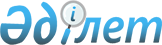 Об утверждении Правил осуществления закупок товаров, работ, услуг национальными управляющими холдингами, национальными холдингами, национальными компаниями и организациями, пятьдесят и более процентов голосующих акций (долей участия в уставном капитале) которых прямо или косвенно принадлежат национальному управляющему холдингу, национальному холдингу, национальной компании
					
			Утративший силу
			
			
		
					Приказ Первого заместителя Премьер-Министра Республики Казахстан – Министра финансов Республики Казахстан от 31 октября 2019 года № 1201. Зарегистрирован в Министерстве юстиции Республики Казахстан 31 октября 2019 года № 19538. Утратил силу приказом Министра финансов Республики Казахстан от 11 ноября 2021 года № 1166.
      Сноска. Утратил силу приказом Министра финансов РК от 11.112021 № 1166 (вводится в действие с 01.01.2022).
      Примечание ИЗПИ!Порядок введения в действие настоящего приказа см. п. 3.
      В соответствии с подпунктом 30-1) статьи 1 и подпунктом 1) статьи 15-1 Закона Республики Казахстан "О государственном имуществе" ПРИКAЗЫВAЮ:
      Сноска. Преамбула - в редакции приказа Министра финансов РК от 04.06.2021 № 533.


      1. Утвердить прилагаемые Правила осуществления закупок товаров, работ, услуг национальными управляющими холдингами, национальными холдингами, национальными компаниями и организациями, пятьдесят и более процентов голосующих акций (долей участия в уставном капитале) которых прямо или косвенно принадлежат национальному управляющему холдингу, национальному холдингу, национальной компании (далее – Правила). 
      2. Департаменту законодательства государственных закупок и закупок квазигосударственного сектора Министерства финансов Республики Казахстан в установленном законодательством порядке обеспечить:
      1) государственную регистрацию настоящего приказа в Министерстве юстиции Республики Казахстан;
      2) размещение настоящего приказа на интернет-ресурсе Министерства финансов Республики Казахстан;
      3) в течение десяти рабочих дней после государственной регистрации настоящего приказа в Министерстве юстиции Республики Казахстан представление в Департамент юридической службы Министерства финансов Республики Казахстан сведений об исполнении мероприятий, предусмотренных подпунктами 1) и 2) настоящего пункта. 
      3. Настоящий приказ подлежит официальному опубликованию и вводится в действие с 1 января 2020 года, за исключением пункта 26, подпункта 6) пункта 36, пункта 40, пункта 53, подпунктов 2) и 4) пункта 70, подпункта 4) пункта 113, пятого абзаца подпункта 1) и второго абзаца подпункта 3) пункта 149, третьего и четвертого абзаца пункта 184 и пункта 369 Правил, которые вводятся в действие с 1 января 2021 года.
      Первый ЗаместительПремьер-МинистраРеспублики Казахстан-Министр финансов       А. Смаилов
      Утвержденыприказом исполняющегообязанности Министра финансовРеспублики Казахстанот 31 октября 2019 года № 1201
      Правила осуществления закупок товаров, работ, услуг национальными управляющими холдингами, национальными холдингами, национальными компаниями и организациями, пятьдесят и более процентов голосующих акций (долей участия в уставном капитале) которых прямо или косвенно принадлежат национальному управляющему холдингу, национальному холдингу, национальной компании
      Глава 1. Общие положения
      1. Настоящие Правила осуществления закупок товаров, работ, услуг национальными управляющими холдингами, национальными холдингами, национальными компаниями и организациями, пятьдесят и более процентов голосующих акций (долей участия в уставном капитале) которых прямо или косвенно принадлежат национальному управляющему холдингу, национальному холдингу, национальной компании (далее - Правила) разработаны в соответствии с Гражданским кодексом Республики Казахстан, Законами Республики Казахстан "Об акционерных обществах", "Об электронном документе и электронной цифровой подписи", "О государственном имуществе" (далее - Закон), "Об информатизации" и определяют порядок осуществления закупок.
      Сноска. Пункт 1 - в редакции приказа Министра финансов РК от 04.06.2021 № 533.


      Глава 2. Сфера применения настоящих Правил
      2. Настоящие Правила применяются к отношениям, связанным с приобретением товаров, работ, услуг, необходимых для обеспечения функционирования, а также выполнения уставной деятельности Заказчика, за исключением:
      1) приобретения услуг, осуществляемых у физических лиц по трудовым договорам либо у физических лиц, не являющихся субъектами предпринимательской деятельности, по договорам возмездного оказания услуг;
      2) внесения членских взносов (вкладов), в том числе в уставный капитал вновь создаваемых юридических лиц;
      3) приобретения доли в уставном капитале юридических лиц;
      4) приобретения товаров, работ, услуг, осуществляемых в соответствии с международными договорами Республики Казахстан, а также в рамках реализации инвестиционных проектов, финансируемых международными организациями, членом которых является Республика Казахстан;
      5) приобретения финансовых услуг, связанных с проведением банковских операций, осуществляемых Национальным Банком Республики Казахстан, банками и организациями, осуществляющими отдельные виды банковских операций на основании лицензий, полученных в соответствии с законодательством Республики Казахстан, а также приобретения брокерских и (или) дилерских услуг, кастодиального обслуживания и иных участников на рынке ценных бумаг, приобретения услуг по подключению, обслуживанию и использованию транспортных (телекоммуникационных) систем "ФАСТИ", "S.W.I.F.T", в том числе связанных с получением банковских выписок и информационных услуг оказываемых Акционерным обществом "Казахстанская фондовая биржа", услуги банков второго уровня Республики Казахстан и (или) международных (зарубежных) банков, юридических консультантов, финансовых консультантов, внешних аудиторских и (или) оценочных компаний по выпуску комфортных писем, доверительного управляющего инвестора, платежного трансфер-агентов, регистраторов, процессуального и арбитражного и иных услуг необходимых для организации заказчиком заимствования, в том числе выпуска ценных бумаг и их выкупа, управления долгом и инвестиционным (казначейским) портфелем, Refinitiv и (или) Bloomberg L.P., а также приобретение вышеуказанных услуг при осуществлении сделок секьюритизации в качестве оригинатора согласно Закону Республики Казахстан "О проектном финансировании и секьюритизации";
      6) оплаты сборов и платежей, взимаемых в морском порту;
      7) представительские расходы, командировочные расходы и приобретение услуг, связанных с командировочными расходами;
      8) выплаты вознаграждений членам органа управления и наблюдательного совета;
      9) приобретения сельскохозяйственной продукции и продуктов ее переработки, а также услуг по их хранению, переработке, перевозке, осуществляемых в соответствии с законодательством Республики Казахстан;
      10) приобретения услуг национальным управляющим холдингом для обеспечения деятельности стратегического консультативно-совещательного органа национального управляющего холдинга;
      11) приобретения племенных животных отечественной и зарубежной селекции и сельскохозяйственных животных;
      12) приобретения национальным управляющим холдингом услуг международной страховой компании, специализирующейся на страховании экспортных кредитов;
      13) приобретения товаров, работ, услуг в рамках реализации сделок по исламскому финансированию, в том числе с организациями, зарегистрированными на территории иностранных государств;
      14) приобретения услуг единого регистратора ценных бумаг и услуг по операциям с ценными бумагами;
      15) приобретения товаров, работ и услуг в рамках урегулирования гарантийного случая в соответствии с Законом Республики Казахстан от 7 апреля 2016 года "О долевом участии в жилищном строительстве";
      16) приобретения финансовых инструментов, в том числе ценных бумаг, при осуществлении казначейских операций, связанных с размещением временно свободных денежных средств;
      17) приобретение услуг поверенного (агента) в рамках правоотношений по предоставлению государственной гарантии, возврату средств республиканского бюджета, отвлеченных в случае исполнения обязательств по государственной гарантии в соответствии бюджетным законодательством Республики Казахстан;
      18) приобретение услуг финансового лизинга и (или) приобретения товаров для последующей передачи их в лизинг при осуществлении лизинговой деятельности, а также товаров, работ и услуг, непосредственно связанных с приобретением, поставкой и приведением предмета лизинга, в рабочее состояние.
      Сноска. Пункт 2 с изменениями, внесенными приказом Первого заместителя Премьер-Министра РК  – Министра финансов РК от 04.04.2020 № 352 (вводится в действие по истечении десяти календарных дней после дня его первого официального опубликования).
      Глава 3. Основные понятия, используемые в настоящих Правилах
      3. В настоящих Правилах используются следующие понятия:
      1) недостоверная информация – ложные сведения, содержащиеся в заявке потенциального поставщика на участие в закупках способами тендера, из одного источника и запроса ценовых предложений, а равно внесенные путем исправлений, искажающих действительное содержание и не соответствующих действительности предоставленной заявки потенциального поставщика;
      2) потенциальный поставщик – физическое лицо, осуществляющее предпринимательскую деятельность, юридическое лицо (за исключением государственных учреждений, если иное не установлено для них законами Республики Казахстан), временное объединение юридических лиц (консорциум), претендующие на заключение договора о закупках;
      3) аффилиированное лицо потенциального поставщика – любое физическое или юридическое лицо, которое имеет право определять решения и (или) оказывать влияние на принимаемые данным потенциальным поставщиком решения, в том числе в силу сделки, совершенной в письменной форме, а также любое физическое или юридическое лицо, в отношении которого данный потенциальный поставщик имеет такое право;
      4) однородные товары, работы, услуги – товары, работы, услуги, которые, не являясь идентичными, имеют сходные характеристики и состоят из схожих компонентов, что позволяет им выполнять одни и те же функции;
      5) регистрация на веб-портале – допуск субъекта системы закупок к участию в закупках посредством веб-портала;
      6) участник веб-портала – Заказчик, Организатор закупок, потенциальный поставщик, поставщик, централизованная служба по контролю за закупками, уполномоченный орган в сфере закупок, оператор информационной системы электронных закупок, прошедшие регистрацию на веб-портале;
      7) аффилиированные лица юридических лиц, пятьдесят и более процентов голосующих акций (долей участия в уставном капитале) которых принадлежат государству – юридические лица, в которых пятьдесят и более процентов голосующих акций (долей участия в уставном капитале) прямо либо косвенно принадлежат юридическим лицам, пятьдесят и более процентов голосующих акций (долей участия в уставном капитале) которых принадлежат государству. Косвенная принадлежность означает принадлежность каждому последующему аффилиированному лицу пятидесяти и более процентов голосующих акций (долей участия в уставном капитале) иного юридического лица;
      8) работы – деятельность, имеющая вещественный результат, а также иная деятельность, отнесенная к работам в соответствии с законами Республики Казахстан;
      9) личный кабинет – автоматизированное рабочее место пользователя на веб-портале для осуществления процедур электронных закупок, участия в закупках, а также получения автоматических уведомлений и информации, размещенной на веб-портале;
      10) местное содержание – процентное содержание стоимости оплаты труда граждан Республики Казахстан, задействованных в исполнении договор от общего фонда оплаты труда по данному договору, и (или) стоимости доли (долей) казахстанского происхождения, установленной в товаре (товарах) в соответствии с критериями достаточной переработки или полного производства резидентами Республики Казахстан от общей стоимости товара (товаров) по договору о закупках;
      11) индустриальный сертификат – документ, подтверждающий наличие заявителя в реестре отечественных производителей товаров, работ и услуг;
      12) услуги – деятельность, направленная на удовлетворение потребностей Заказчика, не имеющая вещественного результата;
      13) гарантированный заказ – приобретение национальными управляющими холдингами, национальными холдингами, национальными компаниями и аффилированными с ними юридическими лицами товаров, работ и услуг, включенных в базу данных товаров, работ, услуг и их поставщиков;
      14) электронная копия документа – документ, полностью воспроизводящий вид и информацию (данные) подлинного документа в электронно-цифровой форме, удостоверенный электронной цифровой подписью заявителя или лица, обладающего полномочиями на удостоверение данного документа, либо уполномоченного работника центра обслуживания населения, на основании письменного согласия получателя государственной услуги, данного в момент его личного присутствия;
      15) резиденты Республики Казахстан – граждане Республики Казахстан, в том числе временно находящиеся за границей или находящиеся на службе за ее пределами, за исключением граждан, имеющих документ на право постоянного проживания в иностранном государстве, выданный в соответствии с законодательством этого государства;
      иностранцы и лица без гражданства, имеющие документ на право постоянного проживания в Республике Казахстан;
      юридические лица, созданные в соответствии с законодательством Республики Казахстан, с местом нахождения на ее территории, а также их филиалы и представительства с местом нахождения в Республике Казахстан и за ее пределами;
      дипломатические, торговые и иные официальные представительства Республики Казахстан, находящиеся за ее пределами;
      16) значительное снижение курса национальной валюты Республики Казахстан – снижение курса национальной валюты Республики Казахстан по отношению к иностранным валютам на 20 (двадцать) и более процентов.
      Определение значительного снижения курса национальной валюты Республики Казахстан осуществляется на основании следующей формулы:
      [(R1-R0)/R0] x 100, где
      R0 – начальное значение официального курса национальной валюты;
      R1 – конечное значение официального курса национальной валюты;
      17) поставщик – физическое лицо, осуществляющее предпринимательскую деятельность, юридическое лицо (за исключением государственных учреждений, если иное не установлено законами Республики Казахстан), временное объединение юридических лиц (консорциум), выступающие в качестве контрагента заказчика в заключенном с ним договоре о закупках;
      18) инициатор закупок – структурное подразделение и (или) ответственный работник Заказчика, заинтересованное (-ый) в закупке товаров, работ и услуг, разрабатывающее (-ий) техническую характеристику (спецификацию), квалификационные требования, а также ответственный за дальнейшее исполнение заключенных договоров о закупках товаров, работ и услуг;
      19) показатель уплаченных налогов – процентное соотношение суммы уплаченных налогов к сумме доходов потенциального поставщика в течение трех лет, предшествующих предыдущему году согласно данным информационных систем органов государственных доходов, рассчитываемый в соответствии с частью второй подпункта 2) пункта 45 настоящих Правил;
      20) веб-портал закупок (далее – веб-портал) – информационная система, предоставляющая точку доступа к электронным услугам закупок;
      21) уполномоченный орган в сфере закупок – центральный исполнительный орган, осуществляющий руководство, а также межотраслевую координацию в сфере закупок товаров, работ, услуг национальными управляющими холдингами, национальными холдингами, национальными компаниями и организациями, пятьдесят и более процентов голосующих акций (долей участия в уставном капитале) которых прямо или косвенно принадлежат национальному управляющему холдингу, национальному холдингу, национальной компании;
      22) процедура организации и проведения закупок – комплекс взаимосвязанных, последовательных мероприятий, осуществляемых Организатором закупок, соответствующей комиссией в соответствии с настоящими Правилами, в целях заключения с потенциальным поставщиком договор;
      23) субъекты системы закупок – потенциальный поставщик, поставщик, Заказчик, Организатор закупок, оператор в сфере закупок, уполномоченный орган, эксперт;
      24) централизованная служба по контролю за закупками – служба, создаваемая Советом директоров национального управляющего холдинга, национального холдинга, национальной компании, за исключением национальной компании, акционером которой является национальный управляющий холдинг или национальный холдинг, осуществляющая внутренний контроль за соблюдением правил осуществления закупок в национальных управляющих холдингах, национальных холдингах, национальных компаниях и организациях, пятьдесят и более процентов голосующих акций (долей участия в уставном капитале) которых прямо или косвенно принадлежат национальному управляющему холдингу, национальному холдингу, национальной компании, в порядке, определенном Законом;
      25) экспертная комиссия по закупкам – коллегиальный орган, создаваемый организатором закупок либо заказчиком с привлечением экспертов для участия в разработке технического задания и (или) технической спецификации закупаемых товаров, работ, услуг и (или) подготовке экспертного заключения в отношении соответствия предложений потенциальных поставщиков технической спецификации закупаемых товаров, работ, услуг;
      26) эксперт по закупкам – физическое лицо, обладающее специальными и (или) техническими познаниями, опытом и квалификацией в области проводимых закупок, подтверждаемыми соответствующими документами (дипломами, сертификатами, свидетельствами и другими документами), привлекаемое организатором закупок либо заказчиком для участия в разработке технического задания и (или) технической спецификации закупаемых товаров, работ, услуг и (или) подготовке экспертного заключения в отношении соответствия предложений потенциальных поставщиков технической спецификации закупаемых товаров, работ, услуг;
      27) идентификационный код закупки – идентификационный номер, присваиваемый каждой закупке (лоту), в котором содержится информация обо всех этапах закупки;
      28) договор о закупках (далее – договор) – гражданско-правовой договор, заключенный посредством веб-портала между Заказчиком и поставщиком, удостоверенный электронными цифровыми подписями, за исключением случаев, предусмотренных настоящими Правилами;
      29) товары – предметы (вещи), в том числе полуфабрикаты или сырье в твердом, жидком или газообразном состоянии, электрическая и тепловая энергия, объекты права интеллектуальной собственности, а также вещные права, с которыми можно совершать сделки купли-продажи в соответствии с законами Республики Казахстан;
      30) Заказчики – национальные управляющие холдинги, национальные холдинги, национальные компании и организации, пятьдесят и более процентов голосующих акций (долей участия в уставном капитале) которых прямо или косвенно принадлежит национальному управляющему холдингу, национальному холдингу, национальной компании;
      31) тендерное ценовое предложение – цена, предложенная потенциальным поставщиком для участия в закупках способом тендера, прилагаемая к заявке на участие в тендере;
      32) база данных цен на товары, работы, услуги – информационная подсистема, являющаяся частью веб-портала, содержащая сведения о сложившихся минимальных, средних и максимальных ценах на товары, работы, услуги по итогам закупок;
      33) справочник товаров, работ, услуг (далее – справочник) – систематизированный перечень кодов товаров, работ, услуг, определенный уполномоченным органом, используемый для осуществления закупок;
      34) тендерная (аукционная) комиссия – коллегиальный орган, создаваемый организатором закупок для выполнения процедуры проведения закупок способом тендера и (или) аукциона;
      35) тендерная (аукционная) документация – документация, представляемая потенциальному поставщику для подготовки заявки на участие в тендере (аукционе), в которой содержатся требования к заявке на участие в тендере (аукционе), условия и порядок осуществления закупок способом тендера и (или) аукциона;
      36) конфликт интересов члена тендерной комиссии – ситуация, при которой личные интересы члена тендерной комиссии могут повлиять на беспристрастность его участия в принятии решений при осуществлении закупок товаров, работ и услуг;
      37) уполномоченный представитель – пользователь участника веб-портала, которому соответствующим решением первого руководителя участника веб-портала делегированы права на выполнение всех действий на веб-портале, в том числе и заверение электронных копий документов;
      38) организатор закупок товаров, работ и услуг национальными управляющими холдингами, национальными холдингами, национальными компаниями и организациями, пятьдесят и более процентов голосующих акций (долей участия в уставном капитале) которых прямо или косвенно принадлежат национальному управляющему холдингу, национальному холдингу, национальной компании (далее – организатор закупок) – должностное лицо либо структурное подразделение Заказчика или юридическое лицо, определенное ответственным за выполнение процедур организации и проведения закупок;
      39) долгосрочные закупки – закупки товаров, работ и услуг, осуществляемые в соответствии с планом долгосрочных закупок, срок поставки (выполнения/оказания) которых превышает двенадцать месяцев;
      40) условная цена – цена, рассчитанная с учетом применения к тендерному ценовому предложению участника тендера относительного значения критериев, предусмотренных в тендерной документации, и используемая исключительно при оценке и сопоставлении тендерных ценовых предложений с целью определения победителя тендера;
      41) оператор информационной системы электронных закупок (далее – оператор) – юридическое лицо, определенное уполномоченным органом в сфере закупок;
      42) электронный документ – документ, в котором информация представлена в электронно-цифровой форме и удостоверена посредством электронной цифровой подписи;
      43) электронная цифровая подпись – набор электронных цифровых символов, созданный средствами электронной цифровой подписи и подтверждающий достоверность электронного документа, его принадлежность и неизменность содержания;
      44) оффтэйк-договор - долгосрочный договор о закупках, заключаемый на срок 36 (тридцать шесть) и более месяцев с потенциальным поставщиком, реализующим Проект по созданию нового производства.
      Сноска. Пункт 3 - в редакции приказа Министра финансов РК от 23.12.2020 № 1226 (вводится в действие по истечении десяти календарных дней после дня его первого официального опубликования).
      4. Иные понятия, используемые в настоящих Правилах, применяются в соответствии с действующим законодательством Республики Казахстан.
      Глава 4. Процесс и планирования закупок
      5. Процесс закупок включает в себя:
      1) разработку и утверждение плана закупок (предварительного, годового плана закупок и (или) плана долгосрочных закупок);
      2) выбор поставщика и заключение с ним договора;
      3) исполнение договора.
      Сноска. Пункт 5 с изменением, внесенным приказом Первого заместителя Премьер-Министра РК  – Министра финансов РК от 04.04.2020 № 352 (вводится в действие по истечении десяти календарных дней после дня его первого официального опубликования).
      6. На основании соответствующего бюджета (производственной программы, и (или) инвестиционной программы и (или) бюджета и (или) плана развития и (или) бизнес-плана и (или) сметы доходов и расходов) и (или) подписания договора на выполнение государственного задания Заказчик разрабатывает и утверждает планы закупок по формам согласно приложениям 1 и 2 к настоящим Правилам.
      Заказчик до утверждения бюджета (производственной программы и (или) инвестиционной программы и (или) бюджета и (или) плана развития и (или) бизнес-плана и (или) сметы доходов и расходов) и (или) подписания договора на выполнение государственного задания вправе разработать и утвердить предварительный план закупок. 
      Предварительный план закупок действует до утверждения (уточнения) годового плана закупок.
      Сведения о закупках, предусмотренные в предварительном плане закупок, подлежат переносу в годовой план закупок.
      План (-ы) закупок утверждаются (уточняются) первым руководителем Заказчика или иным уполномоченным лицом и (или) коллегиальным органом Заказчика в течение двадцати рабочих дней со дня получения выписки протокола заседания коллегиального органа по утверждению (уточнению) соответствующего бюджета (производственной программы и (или) инвестиционной программы и (или) бюджета и (или) плана развития и (или) бизнес-плана и (или) сметы доходов и расходов) и (или) подписания договора на выполнение государственного задания.
      7. План (-ы) закупок должен (-ы) содержать следующие сведения:
      1) идентификационный код закупки;
      2) номенклатуру товаров, работ, услуг согласно справочнику, включая суммы, выделенные для осуществления закупок без учета налога на добавленную стоимость (далее – НДС);
      3) способы и сроки осуществления закупок;
      4) планируемые сроки и место поставки товаров, выполнения работ, оказания услуг;
      5) планируемые сроки поставки товаров, выполнения работ, оказания услуг в соответствии с графиком и разбивкой по годам в пределах выделенных и предусмотренных сумм на каждый финансовый год (для планов долгосрочных закупок);
      6) в случае наличия предварительную оплату (аванс) в процентном эквиваленте;
      7) наименование инициатора закупок.
      Сноска. Пункт 7 - в редакции приказа Министра финансов РК от 23.12.2020 № 1226 (вводится в действие по истечении десяти календарных дней после дня его первого официального опубликования).
      8. При составлении плана закупок Заказчик обязан разделить товары, работы, услуги на лоты по однородным видам и (или) по месту их поставки (выполнения, оказания).
      При формировании объявления о проведении закупок способом открытого тендера и (или) способом запроса ценовых предложений допускается объединение в один лот товаров, работ, услуг по перечню, согласно приложению 2-2 к настоящим Правилам. При этом потенциальные поставщики формируют ценовое предложение на объединенный лот с указанием цен на каждый подлот.
      Сноска. Пункт 8 - в редакции приказа Первого заместителя Премьер-Министра РК  – Министра финансов РК от 04.04.2020 № 352 (вводится в действие по истечении десяти календарных дней после дня его первого официального опубликования).
      9. Не подлежат включению в планы закупок (предварительный план закупок) сведения, составляющие государственные секреты в соответствии с законодательством Республики Казахстан о государственных секретах, сведений по государственному оборонному заказу и (или) содержащие служебную информацию ограниченного распространения, определенную Правительством Республики Казахстан, а также закупки, осуществляемые в соответствии с подпунктами 5) и 15) пункта 201 настоящих Правил.
      Сноска. Пункт 9 - в редакции приказа Первого заместителя Премьер-Министра РК  – Министра финансов РК от 04.04.2020 № 352 (вводится в действие по истечении десяти календарных дней после дня его первого официального опубликования).
      10. Не допускается утверждение (уточнение) планов закупок в объеме, не соответствующем бюджету (производственной программы и (или) инвестиционной программы и (или) бюджета и (или) плана развития и (или) бизнес-плана и (или) сметы доходов и расходов) и (или) договора на выполнение государственного задания.
      11. Заказчик в течение десяти рабочих дней со дня утверждения плана закупок (предварительного плана закупок) обязан разместить его на веб-портале закупок.
      12. Заказчик обязан внести изменения, дополнения в план(ы) закупок в случаях:
      внесения изменений, дополнений в утвержденные (производственную программу, и (или) инвестиционную программу, и (или) бюджет, и (или) план развития, и (или) бизнес-план, и (или) смету доходов и расходов), договора на выполнение государственного задания;
      выявленного в результате маркетинговых исследований уменьшения/увеличения цен товаров, работ и услуг, запланированных к закупу, до принятия решения об осуществлении процедуры закупок.
      13. Заказчик вправе внести изменения и (или) дополнения в план (-ы) закупок:
      в случае перераспределения денежных средств в рамках утвержденного бюджета и (или) пунктам планов закупок;
      за счет образовавшейся экономии по итогам проведенных закупок.
      14. Заказчик в течение пяти рабочих дней со дня принятия решения о внесении изменений и (или) дополнений в план закупок обязан разместить внесенные изменения и (или) дополнения на веб-портале закупок.
      15. Решение об осуществлении закупок принимается Заказчиком на основании утвержденного (уточненного) плана закупок.
      16. Не допускается приобретение товаров, работ, услуг, не предусмотренных утвержденным (уточненным) планом закупок (предварительным планом закупок, планом долгосрочных закупок), за исключением приобретения товаров, работ, услуг в соответствии с подпунктами 5) и 15) пункта 201 настоящих Правил.
      Заказчик вправе осуществить процедуры закупок, касающиеся выбора поставщика товаров, работ, услуг, согласно утвержденному предварительному плану закупок товаров, работ и услуг до утверждения соответствующего бюджета (производственной программы и (или) инвестиционной программы и (или) бюджета и (или) плана развития и (или) бизнес-плана и (или) сметы доходов и расходов) и (или) договора на выполнение государственного задания) и плана (-ов) закупок, и вносимых изменений и (или) дополнений к ним. 
      При этом условием заключения договора является утверждение соответствующего бюджета (производственной программы и (или) инвестиционной программы и (или) бюджета и (или) плана развития и (или) бизнес-плана и (или) сметы доходов и расходов) и (или) договора на выполнение государственного задания) и плана (-ов) закупок и вносимых изменений и (или) дополнений к ним по товарам, работам, услугам, в отношении которых были осуществлены процедуры закупок, касающиеся выбора поставщика.
      Сноска. Пункт 16 - в редакции приказа Первого заместителя Премьер-Министра РК  – Министра финансов РК от 04.04.2020 № 352 (вводится в действие по истечении десяти календарных дней после дня его первого официального опубликования).
      17. Выбор поставщика товаров, работ, услуг осуществляется в порядке, определенном настоящими Правилами, за исключением случаев, предусмотренных пунктом 201 настоящих Правил.
      18. При осуществлении закупок способом тендера оператором в сфере закупок обеспечивается конфиденциальность тендерных ценовых предложений потенциальных поставщиков до подведения итогов закупок.
      Потенциальным поставщикам, подавшим заявку на участие в тендере, со дня размещения протокола итогов закупок обеспечивается доступ на просмотр заявок на участие в данном тендере других потенциальных поставщиков.
      19. Заказчик до заключения договора вправе отказаться от осуществления закупок в случаях:
      1) сокращения расходов на приобретение товаров, работ, услуг, предусмотренных в утвержденных (уточненных) планах закупок (предварительном годовом плане закупок), произошедшего при уточнении (корректировке) соответствующего бюджета (производственной программы и (или) инвестиционной программы и (или) бюджета и (или) плана развития и (или) бизнес-плана и (или) сметы доходов и расходов) и (или) договора на выполнение государственного задания;
      2) внесения изменений и дополнений в стратегический план, бюджет (производственной программы и (или) инвестиционной программы и (или) бюджета и (или) плана развития и (или) бизнес-плана и (или) сметы доходов и расходов) и (или) договора на выполнение государственного задания, исключающих необходимость приобретения товаров, работ, услуг, предусмотренных в утвержденных (уточненных) планах закупок (предварительном годовом плане закупок), в соответствии с законодательством Республики Казахстан.
      При этом внесение изменений и дополнений в планы закупок (предварительный годовой план закупок), направленных на приобретение таких товаров, работ, услуг в текущем году, не допускается.
      В случае отказа от закупок затраты, понесенные потенциальным поставщиком, не возмещаются.
      Сноска. Пункт 19 - в редакции приказа Первого заместителя Премьер-Министра РК  – Министра финансов РК от 04.04.2020 № 352 (вводится в действие по истечении десяти календарных дней после дня его первого официального опубликования).
      20. Веб-портал автоматически направляет уведомления лицам, участвующим в проводимых закупках о решении, принятом Заказчиком либо Организатором закупок, указанном в пункте 19 настоящих Правил.
      Глава 5. Принципы осуществления закупок
      21. Осуществление закупок основывается на принципах:
      1) оптимального и эффективного расходования денег, используемых для закупок;
      2) открытости и прозрачности процесса закупок;
      3) предоставления потенциальным поставщикам равных возможностей для участия в процессе закупок;
      4) добросовестной конкуренции среди потенциальных поставщиков;
      5) ответственности участников закупок;
      6) недопущения коррупционных проявлений.
      Глава 6. Способы закупок
      22. Закупки осуществляются следующими способами:
      1) тендер (открытый тендер);
      2) запрос ценовых предложений;
      3) из одного источника;
      4) гарантированный заказ;
      5) аукцион.
      Способ осуществления закупок определяется Заказчиком в соответствии с настоящими Правилами.
      При этом закупка товаров, работ, услуг, сведения о которых составляют государственные секреты и (или) сведения, составляющие государственный оборонный заказ в соответствии с законодательством о государственном оборонном заказе и (или) содержащих служебную информацию ограниченного распространения, определенную Правительством Республики Казахстан осуществляются с применением особого порядка.
      Глава 7. Ограничения, связанные с участием в закупках
      23. Потенциальный поставщик не вправе участвовать в проводимых закупках, если:
      1) близкие родственники, супруг (супруга) или свойственники первых руководителей данного потенциального поставщика и (или) уполномоченного представителя данного потенциального поставщика обладают правом принимать решение о выборе поставщика либо являются представителем Заказчика или Организатора закупок в проводимых закупках;
      2) потенциальный поставщик и (или) его работник, и (или) его аффилированное лицо участвовали в качестве генерального проектировщика либо субпроектировщика в разработке технико-экономического обоснования и (или) проектной (проектно-сметной) документации на строительство объекта, являющегося предметом проводимых закупок, за исключением участия разработчика технико-экономического обоснования в закупках по разработке проектной (проектно-сметной) документации.
      Данное требование не распространяется на проекты, реализуемые в соответствии с международными стандартами строительства;
      3) руководитель потенциального поставщика, претендующего на участие в закупках, был связан с управлением, учреждением, участием в уставном капитале юридических лиц, находящихся в реестре недобросовестных участников закупок;
      4) руководитель потенциального поставщика, претендующего на участие в закупках, является физическим лицом, осуществляющим предпринимательскую деятельность, включенным в реестр недобросовестных участников закупок;
      5) потенциальный поставщик, являющийся физическим лицом, осуществляющим предпринимательскую деятельность, претендующий на участие в закупках, является руководителем потенциального поставщика, который включен в реестр недобросовестных участников закупок;
      6) потенциальный поставщик состоит в реестре недобросовестных участников закупок и (или) в реестре недобросовестных участников государственных закупок;
      7) потенциальный поставщик и (или) привлекаемый им субподрядчик (соисполнитель) имеют неисполненные обязательства по исполнительным документам и включены уполномоченным органом, осуществляющим реализацию государственной политики и государственное регулирование деятельности в сфере обеспечения исполнения исполнительных документов, в реестр должников.
      Данное требование не распространяется на потенциальных поставщиков и поставщиков, определенных в случаях, предусмотренных подпунктами 1) и 6) пункта 201 настоящих Правил;
      8) потенциальный поставщик и (или) привлекаемый им субподрядчик (соисполнитель), и (или) их руководитель, учредители (акционеры), работники включены в перечень организаций и лиц, связанных с финансированием терроризма и экстремизма, в порядке, установленном законодательством Республики Казахстан;
      9) потенциальный поставщик является юридическим лицом, местом регистрации которого является государство или территория, включенные в утверждаемый уполномоченным органом, осуществляющим руководство в сфере обеспечения поступлений налогов и платежей в бюджет, перечень государств с льготным налогообложением (офшорных зон);
      10) потенциальный поставщик (поставщик) признан лжепредпринимателем в соответствии с законодательством Республики Казахстан.
      Сноска. Пункт 23 с изменением, внесенным приказом Первого заместителя Премьер -Министра РК– Министра финансов РК от 04.04.2020 № 352 (вводится в действие по истечении десяти календарных дней после дня его первого официального опубликования).
      24. Потенциальный поставщик и аффилиированное лицо потенциального поставщика не имеют права участвовать в одном лоте тендера.
      25. Заказчик, в интересах которого осуществляются закупки, не имеет права участвовать в таких закупках в качестве потенциального поставщика.
            Примечание ИЗПИ!
            Действие пункта 26 приостановлено до 01.01.2022 в соответствии с приказом Министра финансов РК от 10.03.2021 № 196 (вводится в действие по истечении десяти календарных дней после дня его первого официального опубликования).
      26. Ограничения, связанные с участием в закупках предусмотренных подпунктами 1), 3), 4), 5), 6), 7), 8), 9) и 10) пункта 23 настоящих Правил определяются веб-порталом автоматически.
      При осуществлении закупок с применением особого порядка ограничения, связанные с участием в закупках предусмотренных подпунктами 1), 3), 4), 5), 6), 7), 8), 9) и 10) пункта 23 настоящих Правил определяются посредством веб-портала.
      27. Нарушения требований подпункта 2) пункта 23 настоящих Правил могут быть установлены Заказчиком, Организатором закупок, централизованной службой по контролю за закупками на любой стадии осуществления закупок.
      28. Централизованная служба по контролю за закупками не позднее пяти рабочих дней со дня установления факта нарушения требований подпункта 2) пункта 23 настоящих Правил письменно уведомляет об этом:
      1) Заказчика, если такой факт установлен после заключения договора;
      2) Организатора закупок, если такой факт установлен до заключения договора;
      При этом к уведомлению прилагаются копии документов, подтверждающие данный факт.
      Сноска. Пункт 28 с изменениями, внесенными приказом Первого заместителя Премьер -Министра РК– Министра финансов РК от 04.04.2020 № 352 (вводится в действие по истечении десяти календарных дней после дня его первого официального опубликования).
      29. Страховые агенты и страховые брокеры не вправе участвовать в закупках по предоставлению услуг, связанных с заключением договора страхования.
      Глава 8. Порядок определения Организатора закупок
      30. Для выполнения процедур организации и проведения закупок Заказчик определяет Организатора закупок и должностное лицо Заказчика, представляющее интересы последнего в предстоящих закупках, за исключением случаев, когда Заказчик и Организатор закупок выступают в одном лице.
      31. Организатором закупок может выступить сам Заказчик в лице своего структурного подразделения либо работника, ответственного за выполнение процедур организации и проведения закупок.
      32. Заказчик вправе определить Организатором закупок организации, пятьдесят и более процентов голосующих акций (долей участия в уставном капитале) которых прямо или косвенно принадлежат национальному управляющему холдингу, национальному холдингу, национальной компании.
      33. Заказчик вправе выступить в качестве Организатора закупок для организаций, пятьдесят и более процентов голосующих акций (долей участия в уставном капитале) которых прямо или косвенно принадлежат национальному управляющему холдингу, национальному холдингу, национальной компании.
      34. Заказчик вправе для организаций, пятьдесят и более процентов голосующих акций (долей участия в уставном капитале) которых прямо или косвенно принадлежат национальному управляющему холдингу, национальному холдингу, национальной компании, определить среди них Организатора закупок.
      35. Организатор закупок определяет должностное лицо, представляющее его во взаимоотношениях с Заказчиком, за исключением случаев, когда Заказчик и Организатор закупок выступают в одном лице, потенциальными поставщиками, соответствующими комиссиями и экспертом. Представитель Организатора закупок определяется из числа работников структурного подразделения, ответственного за выполнение процедур организации и проведения закупок.
      Глава 9. Квалификационные требования, предъявляемые к потенциальному поставщику
      36. К потенциальным поставщикам предъявляются следующие квалификационные требования:
      1) обладать правоспособностью (для юридических и физических лиц) и гражданской дееспособностью (для физических лиц);
      2) не иметь налоговой задолженности, превышающей шестикратный размер месячного расчетного показателя, установленного на соответствующий финансовый год законом о республиканском бюджете;
      3) не подлежать процедуре банкротства либо ликвидации;
      4) обладать материально-техническими, трудовыми ресурсами, достаточными для исполнения обязательств по договору о закупках;
      5) наличие опыта в поставке закупаемых товаров (выполнении работ, оказании услуг);
            Примечание ИЗПИ!
            Действие подпункта 6) части первой пункта 36 приостановлено до 01.01.2022 в соответствии с приказом Министра финансов РК от 10.03.2021 № 196 (вводится в действие по истечении десяти календарных дней после дня его первого официального опубликования).
      6) быть финансово устойчивым.
      При этом Организатор закупок вправе устанавливать квалификационное требование, предусмотренное подпунктом 1) настоящего пункта при осуществлении закупок способом запроса ценовых предложений.
      37. Не допускается установление квалификационных требований, предусмотренных подпунктом 4) пункта 36 настоящей главы, которые непосредственно не вытекают из необходимости выполнения обязательств по договору о закупках товаров, работ, услуг.
      Сноска. Пункт 37 - в редакции приказа Первого заместителя Премьер-Министра РК  – Министра финансов РК от 04.04.2020 № 352 (вводится в действие по истечении десяти календарных дней после дня его первого официального опубликования).
      38. Потенциальный поставщик в подтверждение его соответствия квалификационным требованиям, установленным пунктом 36 настоящих Правил, представляет Организатору закупок соответствующие документы, предусмотренные настоящими Правилами.
      39. Потенциальный поставщик-нерезидент Республики Казахстан в подтверждение его соответствия квалификационным требованиям, установленным настоящей главой, представляет те же документы, что и резиденты Республики Казахстан, либо документы, подтверждающие аналогичные сведения о квалификации потенциального поставщика-нерезидента Республики Казахстан.
      40. Правоспособность потенциального поставщика, осуществляющего виды деятельности, на занятие которыми необходимо получение разрешения, направление уведомления, подтверждается посредством информационных систем органов в соответствии с законодательством Республики Казахстан об информатизации.
      В случае отсутствия сведений в информационных системах органов потенциальный поставщик представляет нотариально засвидетельствованную копию соответствующего разрешения (уведомления), полученного (направленного) в соответствии с законодательством Республики Казахстан.
      40-1. Квалификационные требования, установленные подпунктами 1), 2) и 3) части первой пункта 36 настоящих Правил, распространяются также на физических лиц, осуществляющих предпринимательскую деятельность, и юридических лиц, которых потенциальный поставщик предусматривает привлечь в качестве субподрядчиков по выполнению работ либо соисполнителей по оказанию услуг, являющихся предметом проводимых закупок.
      Потенциальный поставщик, который предусматривает привлечение субподрядчиков (соисполнителей) работ либо услуг, представляет организатору закупок документы, подтверждающие соответствие привлекаемых субподрядчиков (соисполнителей) работ либо услуг квалификационным требованиям, установленным подпунктами 1), 2) и 3) части первой пункта 36 настоящих Правил.
      В случае привлечения субподрядчиков (соисполнителей) для выполнения отдельных видов работ либо услуг документы, подтверждающие их соответствие квалификационным требованиям, установленным подпунктами 1), 2) и 3) части первой пункта 36 настоящих Правил, представляются на выполняемые ими виды работ, услуг.
      Сноска. Правила дополнены пунктом 40-1 в соответствии с приказом Министра финансов РК от 23.12.2020 № 1226 (вводится в действие по истечении десяти календарных дней после дня его первого официального опубликования).
      41. Опыт на рынке закупаемых товаров, услуг потенциального поставщика, может быть установлен в тендерной документации до 5 (пяти) лет.
      При этом опыт на рынке закупаемых работ потенциального поставщика, может быть установлен в тендерной документации согласно следующим критериям:
      1) один год, если выделенная сумма на осуществление закупок способом тендера (лота) превышает двадцатипятитысячекратный размер месячного расчетного показателя, установленного на соответствующий финансовый год;
      2) два года, если выделенная сумма на осуществление закупок способом тендера (лота) превышает пятидесятитысячекратный размер месячного расчетного показателя, установленного на соответствующий финансовый год;
      3) три года, если выделенная сумма на осуществление закупок способом тендера (лота) превышает стотысячекратный размер месячного расчетного показателя, установленного на соответствующий финансовый год;
      4) четыре года, если выделенная сумма на осуществление закупок способом тендера (лота) превышает стопятидесятитысячекратный размер месячного расчетного показателя, установленного на соответствующий финансовый год;
      5) пять лет, если выделенная сумма на осуществление закупок способом тендера (лота) превышает двухсоттысячекратный размер месячного расчетного показателя, установленного на соответствующий финансовый год.
      41-1. При осуществлении закупок работ и услуг в сфере автомобильных дорог квалификационное требование по наличию опыта работы может быть установлено на срок не более трех лет с учетом требований, предусмотренных подпунктами 1), 2) и 3) пункта 41 настоящих Правил.
      Сноска. Правила дополнены пунктом 41-1 в соответствии с приказом Министра финансов РК от 23.12.2020 № 1226 (вводится в действие по истечении десяти календарных дней после дня его первого официального опубликования).
      42. Квалификационные требования, установленные подпунктами 1), 2) и 3) пункта 36 настоящих Правил, распространяются также на физических лиц, осуществляющих предпринимательскую деятельность, и юридических лиц, которых потенциальный поставщик предусматривает привлечь в качестве субподрядчиков по выполнению работ либо соисполнителей по оказанию услуг, являющихся предметом проводимых закупок.
      Потенциальный поставщик, который предусматривает привлечение субподрядчиков (соисполнителей) работ либо услуг, должен представить Организатору закупок документы, подтверждающие соответствие привлекаемых субподрядчиков (соисполнителей) работ либо услуг квалификационным требованиям, установленным подпунктами 1), 2) и 3) пункта 36 настоящих Правил.
      В случае привлечения субподрядчиков (соисполнителей) для выполнения отдельных видов работ либо услуг документы, подтверждающие их соответствие квалификационным требованиям, установленным подпунктами 1), 2) и 3) пункта 36 настоящих Правил, в части первой пункта 36 Правил, представляются на выполняемые ими виды работ, услуг.
      43. Квалификационное требование в виде финансовой устойчивости потенциального поставщика устанавливаются к потенциальным поставщикам, при осуществлении закупок строительно-монтажных работ.
      44. Финансовая устойчивость потенциального поставщика определяется веб-порталом автоматически на основании следующих сведений органов доходов:
      1) доходы;
      2) уплаченные налоги;
      3) основные средства;
      4) фонд оплаты труда.
      45. Потенциальный поставщик, признается финансово устойчивым, если он соответствует в совокупности следующим условиям:
      1) доходы потенциального поставщика в течение трех лет, предшествующих предыдущему году согласно данным информационных систем органов государственных доходов составляют более четырестатысячекратного размера месячного расчетного показателя, установленного на соответствующий финансовый год или не менее одной второй части суммы, выделенной для осуществления закупки;
      2) показатель уплаченных налогов в течение трех лет, предшествующих предыдущему году согласно данным информационных систем органов государственных доходов составляет не менее двух целых пять десятых процента (2,5%) от доходов потенциального поставщика, указанных в подпункте 1) настоящего пункта.
      Для целей настоящих Правил расчет показателя уплаченных налогов определяется согласно данным информационных систем органов государственных доходов по следующей формуле:
      ПУН = УН / Д х 100%,
      где:
      ПУН – показатель уплаченных налогов;
      УН – сумма уплаченных налогов в течение трех лет, предшествующих предыдущему году согласно данным информационных систем органов государственных доходов;
      Д – сумма доходов потенциального поставщика в течение трех лет, предшествующих предыдущему году согласно данным информационных систем органов государственных доходов;
      3) среднегодовая стоимость основных средств потенциального поставщика в течение трех лет, предшествующих предыдущему году согласно данным информационных систем органов государственных доходов составляет более четырестатысячекратного размера месячного расчетного показателя, установленного на соответствующий финансовый год или не менее одной пятнадцатой части суммы, выделенной для осуществления государственной закупки;
      4) фонд оплаты труда работников потенциального поставщика в течение трех лет, предшествующих предыдущему году согласно данным информационных систем органов государственных доходов составляют более четырестатысячекратного размера месячного расчетного показателя, установленного на соответствующий финансовый год или не менее одной пятнадцатой части суммы, выделенной для осуществления закупки.
      46. Квалификационные требования не распространяются на случаи осуществления закупок способом из одного источника, предусмотренные пунктом 201 настоящих Правил.
      46-1. Квалификационные требования, предусмотренные подпунктами 1), 3), 4), 5) и 6) пункта 36 настоящих Правил не распространяются на случаи осуществления закупок способом аукциона.
      Сноска. Правила дополнены пунктом 46-1 в соответствии с приказом Первого заместителя Премьер -Министра РК – Министра финансов РК от 04.04.2020 № 352 (вводится в действие по истечении десяти календарных дней после дня его первого официального опубликования).
      47. Не допускается установление иных квалификационных требований, не предусмотренных настоящими Правилами.
      Глава 10. Последствия предоставления потенциальным поставщиком недостоверной информации
      48. Потенциальные поставщики или поставщики, предоставившие недостоверную информацию по квалификационным требованиям и (или) документам, влияющим на ценовое предложение, включаются в реестр недобросовестных участников закупок в порядке, установленном настоящими Правилами.
      49. Достоверность информации, предоставляемой потенциальным поставщиком и (или) поставщиком, может быть установлена Заказчиком, Организатором закупок, централизованной службой закупок Заказчика, уполномоченным органом в сфере закупок либо органами государственного аудита и финансового контроля на любой стадии осуществления закупок.
      50. Уполномоченный орган в сфере закупок, и (или) органы государственного аудита и финансового контроля и (или) централизованная служба, установившие факт предоставления потенциальным поставщиком недостоверной информации по квалификационным требованиям и (или) документам, влияющим на ценовое предложение, не позднее пяти рабочих дней со дня установления такого факта письменно уведомляют об этом: 
      1) Заказчика, если такой факт установлен после подведения итогов закупок;
      2) Организатора закупок, если такой факт установлен до подведения итогов закупок.
      При этом к письменному уведомлению должны быть приложены копии документов, подтверждающих данный факт.
      Глава 11. Организация и проведение закупок способом запроса ценовых предложений
      Параграф 1. Общие положения
      51. Закупки способом запроса ценовых предложений проводятся на однородные товары, работы, услуги, если годовые объемы таких однородных товаров, работ, услуг в стоимостном выражении не превышают восьмитысячекратного размера месячного расчетного показателя, установленного на соответствующий финансовый год законом о республиканском бюджете.
      52. Не допускается в целях применения способа запроса ценовых предложений дробление объема закупок однородных товаров, работ, услуг в течение финансового года на части, размер одной из которых менее предусмотренного настоящей главой.
      53. Организатор закупок при осуществлении закупок способом запроса ценовых предложений вправе устанавливать квалификационное требование, предусмотренное подпунктом 1) пункта 36 настоящих Правил.
      54. Закупка товаров и услуг, находящихся в перечне согласно приложению 2–1 к настоящим Правилам осуществляется среди потенциальных поставщиков, получивших в установленном порядке индустриальный сертификат.
      55. В случае признания не состоявшимися закупок, осуществленных среди потенциальных поставщиков, получивших в установленном порядке индустриальный сертификат по основанию, предусмотренному подпунктом 1) пункта 69 настоящих Правил, заказчик принимает решение об осуществлении закупок среди иных потенциальных поставщиков в порядке, установленном настоящими Правилами.
      В случае признания не состоявшимися закупок, осуществленных среди потенциальных поставщиков, получивших в установленном порядке индустриальный сертификат по основанию, предусмотренному подпунктом 2) пункта 69 настоящих Правил, закупка осуществляется из одного источника у потенциального поставщика, представившего заявку на участие в данном тендере в порядке, установленном настоящими Правилами.
      55-1. Организация и проведение закупок способом запроса ценовых предложений, предусматривает выполнение следующих последовательных мероприятий:
      1) направление Заказчиком и (или) Инициатором закупок Организатору закупок, посредством веб-портала пунктов плана закупок (предварительного плана закупок, плана долгосрочных закупок), утвержденной технической спецификации и проекта договора для выполнения процедур организации и проведения закупок способом запроса ценовых предложений;
      2) размещение на веб-портале объявления об осуществлении закупок способом запроса ценовых предложений, а также технической спецификации и проекта договора;
      3) представление потенциальными поставщиками ценовых предложений;
      4) автоматическое вскрытие, сопоставление веб-порталом ценовых предложений, определение победителя, а также потенциального поставщика, занявшего второе место и размещение на веб-портале протокола об итогах закупок способом запроса ценовых предложений;
      5) заключение Заказчиком договора с победителем на основании протокола об итогах закупок способом запроса ценовых предложений.
      Сноска. Правила дополнены пунктом 55-1 в соответствии с приказом Первого заместителя Премьер-Министра РК - Министра финансов РК от 04.04.2020 № 352 (вводится в действие по истечении десяти календарных дней после дня его первого официального опубликования).
      Параграф 2. Извещение о проведении закупок способом запроса ценовых предложений
      56. Организатор закупок не позднее пяти рабочих дней до окончания срока представления ценовых предложений, размещает на веб-портале на казахском и русском языках следующие сведения о проводимых закупках способом запроса ценовых предложений:
      1) о количестве товара, объемах выполняемых работ, оказываемых услуг, являющихся предметом проводимых закупок, с указанием выделенных сумм;
      2) краткое описание закупаемых товаров, работ, услуг с указанием национальных стандартов, а в случае их отсутствия межгосударственных стандартов на закупаемые товары, работы, услуги. При отсутствии национальных и межгосударственных стандартов в технической спецификации указываются требуемые функциональные, технические, качественные и эксплуатационные характеристики закупаемых товаров, работ, услуг.
      При этом краткое описание закупаемых товаров должно содержать требование к поставщикам о предоставлении документов, подтверждающих соответствие поставляемых товаров требованиям, установленным техническими регламентами, положениями стандартов или иными документами в соответствии с законодательством Республики Казахстан;
      3) место поставки товара, выполнения работ, оказания услуг;
      4) требуемые сроки поставки товара, выполнения работ, оказания услуг;
      5) о сроке начала и окончания представления потенциальными поставщиками ценовых предложений;
      6) проект договора, разработанного на основе типовых договоров с указанием технической спецификации;
      7) квалификационные требования (устанавливаются по усмотрению Организатора закупок и (или) Заказчика в зависимости от специфики закупок).
      Публикация на веб-портале объявлений о проведении закупок способом запроса ценовых предложений осуществляется в рабочее время.
      При этом прием ценовых предложений начинается с 9.00 часов по времени города Нур-Султан со дня, следующего за днем публикации на веб-портале объявления о проведении закупок способом запроса ценовых предложений.
      57. В размещаемой информации, предусмотренной пунктом 56 настоящих Правил, допускается содержание указаний на товарные знаки, фирменные наименования, патенты, полезные модели, промышленные образцы, наименование места происхождения товара и наименование производителя, за исключением случаев осуществления закупок товаров, предусмотренных в приложении 2-1 к настоящим Правилам.
      В размещаемой информации запрещается устанавливать условия, которые влекут за собой ограничение количества потенциальных поставщиков при осуществлении закупок работ, услуг.
      Сноска. Пункт 57 - в редакции приказа Первого заместителя Премьер-Министра РК - Министра финансов РК от 04.04.2020 № 352 (вводится в действие по истечении десяти календарных дней после дня его первого официального опубликования).
      Параграф 3. Представление потенциальными поставщиками ценовых предложений
      58. Потенциальный поставщик представляет только одно ценовое предложение, содержащее сведения, предусмотренные настоящими правилами, внесение изменений и (или) дополнений в которые не допускается.
      Допускается отзыв потенциальными поставщиками поданных ценовых предложений до истечения срока их представления. При этом допускается повторное представление ценовых предложений с внесенными изменениями до истечения срока их представления.
      Сноска. Пункт 58 - в редакции приказа Министра финансов РК от 23.12.2020 № 1226 (вводится в действие по истечении десяти календарных дней после дня его первого официального опубликования).
      59. Представление потенциальным поставщиком ценового предложения является формой выражения его согласия осуществить поставку товара, выполнение работ, оказание услуг с соблюдением условий, предусмотренных в проекте договора и в технической спецификации.
      Сноска. Пункт 59 - в редакции приказа Министра финансов РК от 23.12.2020 № 1226 (вводится в действие по истечении десяти календарных дней после дня его первого официального опубликования).
      60. В ценовое предложение потенциального поставщика включаются все расходы, связанные с поставкой товаров и его пуско-наладкой (при необходимости), выполнением работ, оказанием услуг.
      61. Ценовое предложение представляется потенциальным поставщиком посредством веб-портала Организатору закупок до окончания срока приема ценовых предложений, указанного в объявлении по форме согласно приложению 3 к настоящим Правилам.
      Сноска. Пункт 61 - в редакции приказа Министра финансов РК от 23.12.2020 № 1226 (вводится в действие по истечении десяти календарных дней после дня его первого официального опубликования).
      62. Ценовое предложение считается принятым после автоматической отправки веб-порталом соответствующего уведомления потенциальному поставщику, подавшему ценовое предложение.
      Сноска. Пункт 62 - в редакции приказа Министра финансов РК от 23.12.2020 № 1226 (вводится в действие по истечении десяти календарных дней после дня его первого официального опубликования).
      Параграф 4. Сопоставление ценовых предложений и подведение итогов закупок способом запроса ценовых предложений
      63. По истечении срока представления ценовых предложений веб-порталом производится автоматическое сопоставление ценовых предложений и подведение итогов закупок способом запроса ценовых предложений.
      64. Если количество участников (ценовых предложений) составляет менее трех потенциальных поставщиков победителем признается потенциальный поставщик, предложивший наименьшее ценовое предложение с соблюдением условий, предусмотренных пунктом 365-1 настоящих Правил.
      При этом в случаях если количество участников (ценовых предложений) составляет более двух потенциальных поставщиков победителем признается потенциальный поставщик ценовое предложение которого соответствует условиям, предусмотренным пунктом 365 настоящих Правил.
      Сноска. Пункт 64 - в редакции приказа Министра финансов РК от 23.12.2020 № 1226 (вводится в действие по истечении десяти календарных дней после дня его первого официального опубликования).
      65. Потенциальный поставщик, занявший второе место, определяется на основе цены, следующей после наименьшего ценового предложения.
      66. В случае, если наименьшее ценовое предложение представлено несколькими потенциальными поставщиками, победителем признается потенциальный поставщик, ценовое предложение которого поступило ранее ценовых предложений других потенциальных поставщиков.
      67. Исключен приказом Первого заместителя Премьер-Министра РК - Министра финансов РК от 04.04.2020 № 352 (вводится в действие по истечении десяти календарных дней после дня его первого официального опубликования).
      68. Если в течение срока представления ценовых предложений не представлено ни одно ценовое предложение потенциальных поставщиков, такие закупки автоматически веб-порталом признаются несостоявшимися.
      Параграф 5. Основания признания закупок несостоявшимися
      Сноска. Заголовок параграфа 5 - в редакции приказа Министра финансов РК от 23.12.2020 № 1226 (вводится в действие по истечении десяти календарных дней после дня его первого официального опубликования).
      69. Закупки способом запроса ценовых предложений признаются несостоявшимся по одному из следующих оснований:
      1) отсутствия ценовых предложений;
      2) представления менее двух ценовых предложений.
      70. Ценовое предложение потенциального поставщика подлежит автоматическому отклонению веб-порталом в случаях:
      1) если оно превышает сумму, выделенную для приобретения данных товаров, работ, услуг;
            Примечание ИЗПИ!
            Действие подпункта 2) пункта 70 приостановлено до 01.01.2022 в соответствии с приказом Министра финансов РК от 10.03.2021 № 196 (вводится в действие по истечении десяти календарных дней после дня его первого официального опубликования).
      2) предусмотренных подпунктами 1), 3), 4), 5), 6), 7), 8), 9) и 10) пункта 23 настоящих Правил;
      3) если ценовое предложение потенциального поставщика признано демпинговой, автоматически отклоняется на стадии подведения итогов. При этом информация по отклонению за представление демпинговой цены отражается в протоколе об итогах закупок способом запроса ценовых предложений;
            Примечание ИЗПИ!
            Действие подпункта 4) пункта 70 приостановлено до 01.01.2022 в соответствии с приказом Министра финансов РК от 10.03.2021 № 196 (вводится в действие по истечении десяти календарных дней после дня его первого официального опубликования).
      4) отсутствия соответствующей правоспособности, установленные Организатором закупок.
      71. Ценовое предложение потенциального поставщика не подлежит отклонению по иным основаниям.
      72. Протокол об итогах закупок способом запроса ценовых предложений размещается на веб-портале автоматически после их подведения по форме согласно приложению 4 к настоящим Правилам.
      73. Если закупки способом запроса ценовых предложений признаны несостоявшимися, Заказчик вправе:
      1) повторно провести закупки способом запроса ценовых предложений;
      2) изменить условия закупок и повторно провести закупки способом запроса ценовых предложений;
      3) осуществить закупки способом из одного источника. 
      Настоящий пункт также применяется на закупки товаров и услуг, находящихся в перечне предусмотренных в приложении 2-1 к настоящим Правилам с соблюдением условий предусмотренных пунктами 54 и 55 настоящих Правил.
      Сноска. Пункт 73 - в редакции приказа Первого заместителя Премьер-Министра РК - Министра финансов РК от 04.04.2020 № 352 (вводится в действие по истечении десяти календарных дней после дня его первого официального опубликования).
      74. Решение, предусмотренное подпунктом 3) пункта 73 настоящих Правил должно быть принято Заказчиком в течение 15 (пятнадцати) рабочих дней, со дня, следующего за днем утверждения итогов закупок.
      Закупки, предусмотренные подпунктом 1) пункта 73 настоящих Правил, должны быть объявлены Организатором закупок в срок не позднее 15 (пятнадцати) рабочих дней, со дня, следующего за днем подписания протокола итогов закупок способом запроса ценовых предложений.
      74-1. Исключен приказом Министра финансов РК от 23.12.2020 № 1226 (вводится в действие по истечении десяти календарных дней после дня его первого официального опубликования).
      Глава 12. Порядок осуществления закупок способом тендера
      Параграф 1. Порядок осуществления закупок способом открытого тендера
      75. Организация и проведение закупок способом тендера, предусматривает выполнение следующих последовательных мероприятий:
      1) определение Заказчиком Организатора закупок, за исключением случаев, когда Заказчик и Организатор закупок выступают в одном лице и уполномоченного представителя Заказчика, представляющего интересы последнего в предстоящем тендере;
      2) предоставление Заказчиком Организатору закупок информации и документов для организации и проведения закупок способом тендера либо представление Заказчиком Организатору закупок задания на организацию и проведение закупок способом тендера;
      3) направление Заказчиком и (или) Инициатором закупок Организатору закупок, посредством веб-портала пунктов плана закупок (предварительного плана закупок, плана долгосрочных закупок), утвержденных квалификационных требований, технической спецификации и проекта договора для выполнения процедур организации и проведения закупок способом тендера;
      4) определение и утверждение состава тендерной комиссии, состава экспертной комиссии либо эксперта (при необходимости), определение секретаря тендерной комиссии;
      5) размещение посредством веб-портала проекта тендерной документации для предварительного обсуждения посредством веб-портала и размещение на веб-портале протокола предварительного обсуждения проекта тендерной документации;
      6) утверждение проекта тендерной документации и ознакомление тендерной комиссии с условиями тендерной документации посредством веб-портала;
      7) размещение на веб-портале объявления об осуществлении закупок способом тендера, а также текста утвержденной тендерной документации;
      8) представление потенциальными поставщиками заявок на участие в тендере в форме электронного документа и их автоматическая регистрация на веб-портале;
      9) автоматическое вскрытие заявок и размещение на веб-портале соответствующего протокола вскрытия;
      10) рассмотрение тендерной комиссией посредством веб-портала заявок на участие в тендере потенциальных поставщиков на предмет их соответствия квалификационным требованиям и требованиям тендерной документации, а также отсутствия ограничений, предусмотренных пунктом 23 настоящих Правил;
      11) приведение потенциальными поставщиками своих заявок на участие в тендере в соответствие с квалификационными требованиями и требованиями тендерной документации;
      12) повторное рассмотрение заявок на участие в тендере потенциальных поставщиков, приведенных в соответствие с квалификационными требованиями и требованиями тендерной документации;
      13) определение потенциальных поставщиков, которые соответствуют квалификационным требованиям и требованиям тендерной документации, и признание их участниками тендера, а также применение относительных значений критериев к тендерным ценовым предложениям участников тендера;
      14) автоматическое сопоставление веб-порталом условных цен участников тендера, определение победителя тендера на основе наименьшей условной цены, а также потенциального поставщика, занявшего второе место, и размещение на веб-портале протокола об итогах закупок способом тендера;
      15) заключение Заказчиком договора с победителем на основании протокола об итогах закупок способом тендера.
      Мероприятия, предусмотренные настоящим пунктом, не осуществляются при закупках, сведения о которых составляют государственные секреты в соответствии с законодательством Республики Казахстан о государственных секретах, сведения о государственном оборонном заказе в соответствии с законодательством Республики Казахстан о государственном оборонном заказе и (или) содержат служебную информацию ограниченного распространения.
      Мероприятия, предусмотренные подпунктом 5) настоящего пункта Правил, не осуществляются при закупках работ, требующих проектно-сметную документацию, где вместо технической спецификации тендерная документация содержит проектно-сметную документацию, прошедшую экспертизу в соответствии с законодательством Республики Казахстан.
      Сноска. Пункт 75 с изменением, внесенным приказом Первого заместителя Премьер-Министра РК - Министра финансов РК от 04.04.2020 № 352 (вводится в действие по истечении десяти календарных дней после дня его первого официального опубликования).
      Параграф 2. Предоставление Заказчиком Организатору закупок информации и документов для организации и проведения закупок способом тендера
      76. Организация и проведение закупок способом тендера осуществляется Организатором закупок и (или) Заказчиком на основании представления заказчиком и (или) Инициатором закупок заявки на осуществление закупок на казахском и русском языках, содержащего следующие документы:
      1) заявку на проведение тендера, подписанную первым руководителем Заказчика либо уполномоченным им лицом и (или) Инициатора закупок;
      2) утвержденные первым руководителем Заказчика либо уполномоченным им лицом квалификационные требования по формам согласно приложению 2, 3, 4 и 5 к тендерной документации, техническая спецификация по форме согласно приложению 6 к тендерной документации, проект договора разработанного на основе типовых договоров, являющихся неотъемлемой частью тендерной документации и состав экспертной комиссии либо эксперта закупок в случае необходимости ее создания (привлечения).
      При осуществлении закупок работ, требующих проектно-сметную документацию, вместо технической спецификации тендерная документация должна содержать проектно-сметную документацию, прошедшую комплексную вневедомственную экспертизу в соответствии с законодательством Республики Казахстан. Помимо проектно-сметной документации, прошедшей экспертизу в соответствии с законодательством Республики Казахстан, тендерная документация должна содержать электронную копию положительного заключения экспертизы.
      Сноска. Пункт 76 - в редакции приказа Министра финансов РК от 23.12.2020 № 1226 (вводится в действие по истечении десяти календарных дней после дня его первого официального опубликования).
      77. Закупка товаров и услуг, находящихся в перечне предусмотренных в приложении 2–1 к настоящим Правилам осуществляется среди потенциальных поставщиков, получивших в установленном порядке индустриальный сертификат.
      В случае признания не состоявшимися закупок осуществленных среди потенциальных поставщиков, получивших в установленном порядке индустриальный сертификат по основанию, предусмотренному подпунктом 1) пункта 186 настоящих Правил, заказчик принимает решение об осуществлении закупок среди иных потенциальных поставщиков в порядке, установленном настоящими Правилами.
      В случае признания не состоявшимися закупок осуществленных среди потенциальных поставщиков, получивших в установленном порядке индустриальный сертификат по основанию, предусмотренному подпунктом 2) пункта 186 настоящих Правил, закупка осуществляется из одного источника у потенциального поставщика, представившего заявку на участие в данном тендере в порядке, установленном настоящими Правилами.
      Параграф 3. Определение и утверждение состава тендерной комиссии, состава экспертной комиссии либо эксперта (при необходимости), определение секретаря тендерной комиссии
      78. Для выполнения процедур организации и проведения закупок способом тендера Организатор закупок обязан утвердить состав тендерной комиссии и определить секретаря тендерной комиссии. Решение о создании тендерной комиссии и определении секретаря тендерной комиссии принимается первым руководителем Заказчика либо уполномоченным им лицом.
      Сноска. Пункт 78 - в редакции приказа Первого заместителя Премьер-Министра РК - Министра финансов РК от 04.04.2020 № 352 (вводится в действие по истечении десяти календарных дней после дня его первого официального опубликования).
      79. В случае, если Организатором закупок выступает сам Заказчик непосредственно либо в лице своего структурного подразделения, или работника, ответственного за выполнение процедур организации и проведения закупок, решение о создании тендерной комиссии и определении секретаря тендерной комиссии принимается первым руководителем Заказчика либо уполномоченным им лицом.
      80. Членами тендерной комиссии являются председатель, заместитель председателя и другие члены тендерной комиссии. Члены тендерной комиссии рассматривают заявки и принимают участие в голосовании. 
      Общее количество членов тендерной комиссии составляет нечетное число, но не менее трех человек.
      Тендерная комиссия действует со дня вступления в силу решения о ее создании и прекращает свою деятельность в день заключения договора.
      80-1. В целях реализации своих полномочий в тендерных комиссиях соответствующего субъекта квазигосударственного сектора принимают участие члены общественных советов.
      Сноска. Правила дополнены пунктом 80-1 в соответствии с приказом Министра финансов РК от 23.02.2021 № 139 (вводится в действие по истечении десяти календарных дней после дня его первого официального опубликования).
      81. Председателем тендерной комиссии выступает первый руководитель, заместитель первого руководителя или иной руководитель Заказчика (Организатора закупок). Во время отсутствия председателя тендерной комиссии его функции выполняет заместитель председателя тендерной комиссии.
      Председатель тендерной комиссии:
      1) руководит деятельностью тендерной комиссии;
      2) осуществляет иные функции, предусмотренные настоящими Правилами.
      82. Решение тендерной комиссии принимается голосованием посредством веб-портала и считается принятым, если за него подано большинство голосов от общего количества членов тендерной комиссии. В случае равенства голосов принятым считается решение, за которое проголосовал председатель тендерной комиссии.
      В случае несогласия с решением тендерной комиссии любой член данной тендерной комиссии имеет право на особое мнение, которое размещается на веб-портале в форме электронной копии документа.
      В случае отсутствия подписи какого-либо члена тендерной комиссии, в соответствующих протоколах тендерной комиссии секретарем тендерной комиссии на веб-портале размещается документ или информация, содержащие причину отсутствия подписи.
      При наличии у кого-либо из членов тендерной комиссии конфликта интересов, данное лицо уведомляет об этом секретаря тендерной комиссии, о чем делается запись в протоколе об итогах открытого тендера. При этом данное лицо не принимает участия в принятии тендерной комиссией решения.
      83. Организационная деятельность тендерной комиссии обеспечивается секретарем тендерной комиссии. Секретарь тендерной комиссии не является членом тендерной комиссии и не имеет права голоса при принятии тендерной комиссией решений.
      Секретарь тендерной комиссии определяется из числа работников структурного подразделения Организатора закупок, ответственного за организацию и проведение закупок.
      Секретарь тендерной комиссии:
      1) формирует и размещает на веб-портале проект тендерной документации;
      2) размещает на веб-портале объявление о проведении тендера, протокол предварительного обсуждения проекта тендерной документации, протокол вскрытия заявок на участие в тендере, протокол предварительного допуска к участию в тендере при его наличии, протокол об итогах закупок способом тендера, а также другие документы на веб-портале при их наличии;
      3) размещает на веб-портале заключение экспертной комиссии либо эксперта при их наличии;
      4) осуществляет иные функции, предусмотренные настоящими Правилами.
      84. Для разработки технического задания и (или) технической спецификации закупаемых товаров, работ, услуг, Заказчик при необходимости создает экспертную комиссию либо привлекает эксперта.
      При организации и проведении закупок способом тендера Организатор закупок в случае необходимости образовывает экспертную комиссию либо определяет эксперта для подготовки экспертного заключения в отношении соответствия товаров, работ, услуг, предлагаемых потенциальными поставщиками, технической спецификации, являющейся неотъемлемой частью тендерной документации.
      Решение о создании экспертной комиссии либо о привлечении эксперта принимается первым руководителем Организатора закупок, либо уполномоченным им лицом.
      85. При организации и проведении закупок работ, где вместо технической спецификации, являющейся неотъемлемой частью тендерной документации, тендерная документация содержит проектно-сметную документацию, прошедшую экспертизу в соответствии с законодательством, экспертная комиссия не создается, эксперт не привлекается.
      86. До начала проведения тендера члены тендерной комиссии, секретарь тендерной комиссии, а также экспертная комиссия либо эксперт ознакамливаются с утвержденным проектом тендерной документацией и приложениями к ней.
      87. Членами экспертной комиссии являются председатель, заместитель председателя и другие члены экспертной комиссии. Во время отсутствия председателя его функции выполняет заместитель председателя. Общее количество членов экспертной комиссии должно составлять нечетное число и быть не менее трех человек.
      88. При организации и проведении закупок способом тендера экспертная комиссия либо эксперт дают письменное экспертное заключение на предмет соответствия предлагаемых потенциальными поставщиками товаров, работ, услуг требованиям технической спецификации тендерной документации и не имеют права голоса при принятии тендерной комиссией решения.
      89. Экспертное заключение полистно парафируется и подписывается всеми членами экспертной комиссии либо экспертом, в случае определения эксперта без создания экспертной комиссии, и прилагается к протоколу предварительного допуска к участию в тендере, к протоколу об итогах закупок на веб-портале в форме электронной копии документа, заверенного электронной цифровой подписью секретаря тендерной комиссии, за исключением, когда эксперт выражает особое мнение.
      90. Определение экспертной комиссией на предмет соответствия предлагаемых потенциальными поставщиками товаров, работ, услуг требованиям тендерной документации осуществляется открытым голосованием и считается принятым, если за него подано большинство голосов от общего количества членов экспертной комиссии.
      91. В случае равенства голосов, принятым считается решение, за которое проголосовал председатель экспертной комиссии или, в случае его отсутствия, заместитель председателя.
      92. В случае несогласия с заключением экспертной комиссии, любой член данной экспертной комиссии имеет право на особое мнение, которое прилагается к заключению экспертной комиссии и размещается на веб-портале.
      93. В случае отсутствия подписи какого-либо члена экспертной комиссии к соответствующему экспертному заключению секретарем тендерной комиссии на веб-портале размещается документ или информация, содержащие причину отсутствия подписи.
      Параграф 4. Тендерная документация, утверждение проекта тендерной документации и размещение его на веб-портале
      94. Организатор закупок для определения условий и порядка проведения тендера формирует на веб-портале на казахском и русском языках тендерную документацию, согласно приложению 5 к настоящим Правилам, с учетом требований законодательства Республики Казахстан о государственных секретах.
      95. Тендерная документация, кроме квалификационных требований, должна содержать:
      1) наименование и место нахождения Организатора закупок;
      2) техническую спецификацию с указанием национальных стандартов, а в случае их отсутствия межгосударственных стандартов на закупаемые товары, работы, услуги. При отсутствии национальных и межгосударственных стандартов указываются требуемые функциональные, технические, качественные и эксплуатационные характеристики закупаемых товаров, работ, услуг.
      При этом техническая спецификация может содержать требование к поставщикам о предоставлении документов, подтверждающих соответствие поставляемых товаров требованиям, установленным техническими регламентами, положениями стандартов или иными документами в соответствии с законодательством Республики Казахстан.
      Техническая спецификация может содержать требование о предоставлении писем от заводов-изготовителей, технических паспортов, сертификатов соответствия продукции и иных документов, подтверждающих качество и происхождение закупаемых товаров.
      При осуществлении закупок работ, требующих проектно-сметной документации, вместо технической спецификации тендерная документация должна содержать утвержденную в установленном порядке проектно-сметную документацию, в том числе положительное заключение вневедомственной (ведомственной) экспертизы. При этом, сроки выполнения работ по таким закупкам должны соответствовать нормативным срокам выполнения работ, указанным в утвержденной в установленном порядке проектно-сметной документации. 
      При закупе работ по строительству, реконструкции и капитальному ремонту автомобильных дорог продолжительностью более двенадцати месяцев Заказчик вправе предусмотреть требование о наличии собственных средств или возможности привлечения кредитных средств на сумму равной стоимости объемов трехмесячных закупаемых работ;
      3) количество товара, объемы выполняемых работ, оказываемых услуг, являющихся предметом проводимых закупок;
      4) место поставки товара, выполнения работ, оказания услуг;
      5) требуемые сроки поставки товара, выполнения работ, оказания услуг, предоставление гарантии на качество предлагаемых товаров, работ, услуг;
      6) условия платежа и проект договора;
      7) критерии, кроме цены, на основе которых будет определяться победитель тендера, в том числе относительное значение каждого из таких критериев и расчет условной цены;
      8) требования к содержанию тендерного ценового предложения, в том числе указания, помимо цены закупаемых товаров, работ, услуг, расходов на их транспортировку и страхование, оплату таможенных пошлин, налогов и сборов, пусконаладочные работы, а также иных расходов, предусмотренных условиями поставки товаров, выполнения работ, оказания услуг, за вычетом суммы налога на добавленную стоимость;
      9) валюту или валюты, в которых должно быть выражено тендерное ценовое предложение участника тендера, и курс, который будет применен для приведения условной цены к единой валюте в целях их сопоставления и оценки;
      10) требования к языку составления и представления заявок на участие в тендере, договора в соответствии с законодательством Республики Казахстан о языках;
      11) условия внесения, содержание и виды обеспечения заявки на участие в тендере;
      12) указание на право потенциального поставщика изменять или отзывать свою заявку на участие в тендере до истечения окончательного срока их представления;
      13) порядок, способ и окончательный срок представления заявок на участие в тендере и требуемый срок действия заявок на участие в тендере;
      14) порядок предварительного обсуждения проекта тендерной документации;
      15) дату и время вскрытия заявок на участие в тендере;
      16) описание процедуры вскрытия заявок на участие в тендере, рассмотрения заявок на участие в тендере, оценки и сопоставления тендерных ценовых предложений;
      17) сведения о представителях Заказчика и Организатора закупок, уполномоченных представлять их в предстоящих закупках способом тендера;
      18) условия, виды, объем и способ внесения обеспечения исполнения договора, обеспечения возврата аванса (в случае установления аванса), а также суммы в соответствии с пунктом 363-1 настоящих Правил;
      19) сведения о суммах, выделенных для приобретения товаров, работ, услуг, являющихся предметом проводимых закупок способом тендера.
      В тендерной документации могут содержаться и другие дополнительные сведения, позволяющие потенциальным поставщикам получить наиболее полную информацию об условиях проводимых закупках.
      Сноска. Пункт 95 с изменениями, внесенными приказом Первого заместителя Премьер-Министра РК - Министра финансов РК от 04.04.2020 № 352 (вводится в действие по истечении десяти календарных дней после дня его первого официального опубликования).
      96. В тендерной документации не устанавливаются условия закупок, которые влекут за собой ограничение количества потенциальных поставщиков, в случаях, не предусмотренных настоящими Правилами, в том числе касающиеся:
      1) установления любых не измеряемых количественно и (или) неадминистрируемых требований к потенциальным поставщикам;
      2) содержания указаний на товарные знаки, знаки обслуживания, фирменные наименования, патенты, полезные модели, промышленные образцы, наименование места происхождения товара и наименование производителя, а также иных характеристик, определяющих принадлежность приобретаемого товара, работы, услуги отдельному потенциальному поставщику, за исключением следующих случаев осуществления закупок:
      для доукомплектования, модернизации и дооснащения основного (установленного) оборудования, а также установленного программного обеспечения (лицензионного программного обеспечения);
      для ремонта и (или) технического сопровождения, имеющегося у заказчика товара.
      Сноска. Пункт 96 - в редакции приказа Министра финансов РК от 23.12.2020 № 1226 (вводится в действие по истечении десяти календарных дней после дня его первого официального опубликования).
      97. При осуществлении закупок работ, по которым имеется проектно-сметная документация, Заказчики обязаны в планах закупок (предварительном плане закупок):
      1) указать предварительную оплату (аванс) в процентном эквиваленте;
      2) разместить на веб-портале закупок проектно-сметную документацию, прошедшую экспертизу в соответствии с законодательством Республики Казахстан, в том числе положительную экспертизу.
      Параграф 5. Предварительное обсуждение проекта тендерной документации
      98. Обязательным условием утверждения тендерной документации является предварительное обсуждение проекта тендерной документации.
      Замечания к проекту тендерной документации, а также запросы о разъяснении положений тендерной документации могут быть направлены Заказчику, Организатору закупок не позднее пяти рабочих дней со дня размещения объявления об осуществлении закупок.
      При отсутствии замечаний к проекту тендерной документации, а также запросов о разъяснении положений тендерной документации в течении пяти рабочих дней со дня размещения объявления об осуществлении закупок тендерная документация считается утвержденной.
      Сноска. Пункт 98 - в редакции приказа Первого заместителя Премьер-Министра РК - Министра финансов РК от 04.04.2020 № 352 (вводится в действие по истечении десяти календарных дней после дня его первого официального опубликования).
      99. В случае наличия замечаний, а также запросов о разъяснении положений тендерной документации Заказчик, Организатор закупок в течение пяти рабочих дней со дня истечения срока предварительного обсуждения тендерной документации принимают одно из следующих решений:
      1) вносят изменения и (или) дополнения в проект тендерной документации;
      2) отклоняют замечания к проекту тендерной документации с указанием обоснований причин их отклонения;
      3) дают разъяснения положений тендерной документации.
      Со дня принятия решения предусмотренных подпунктами 2) и 3) настоящего пункта тендерная документация считается утвержденной.
      Заказчиком, когда Организатор закупок и Заказчик выступают в одном лице, Организатором закупок не позднее одного рабочего дня со дня принятия одного из решений, указанных в части первой настоящего пункта и части третьей настоящего пункта Правил, обязаны разместить на веб-портале закупок протокол предварительного обсуждения проекта тендерной документации, а также текст тендерной документации.
      100. Протокол предварительного обсуждения проекта тендерной документации, содержит информацию о поступивших замечаниях к проекту тендерной документации и принятым по ним решениям.
      Протокол предварительного обсуждения проекта тендерной документации подписывается первым руководителем Заказчика либо уполномоченным им лицом.
      В случае проведения закупок Организатором закупок протокол предварительного обсуждения проекта тендерной документации подписывается первым руководителем Организатора закупок либо уполномоченным им лицом.
      101. В случае внесения изменений и (или) дополнений в тендерную документацию закупки проводятся в соответствии с пунктом 98 настоящих Правил и публикуются на веб-портале в рабочее время.
      При этом прием тендерных заявок таких закупок начинается с 09.00 часов по времени города Нур-Султан со дня, следующего за днем публикации на веб-портале текста объявления об осуществлении закупок способом тендера.
      102. В случае принятия решения об отклонении замечаний к проекту тендерной документации подробное обоснование причин их отклонения указывается в протоколе предварительного обсуждения проекта тендерной документации.
      103. Решение Заказчика по результатам предварительного обсуждения проекта тендерной документации может быть обжаловано в порядке, определенном настоящими Правилами и Законом.
      104. Срок окончательной даты представления потенциальными поставщиками заявок на участие в тендере не менее пятнадцати календарных дней со дня размещения протокола предварительного обсуждения проекта тендерной документации.
      Заказчик до истечения срока представления потенциальными поставщиками заявок на участие в тендере вправе по собственной инициативе внести изменения в тендерную документацию. В таких случаях тендерная документация подлежит предварительному обсуждению.
      Параграф 6. Извещение о проведении тендера
      105. Организатор закупок не позднее трех рабочих дней со дня утверждения проекта тендерной документации размещает на веб-портале текст объявления об осуществлении закупок способом тендера, а также проект тендерной документации.
      Срок окончательной даты представления потенциальными поставщиками заявок на участие в тендере, в соответствии с пунктом 104 настоящих Правил составляет не менее пятнадцати календарных дней со дня размещения протокола предварительного обсуждения проекта тендерной документации.
      Сноска. Пункт 105 - в редакции приказа Первого заместителя Премьер-Министра РК - Министра финансов РК от 04.04.2020 № 352 (вводится в действие по истечении десяти календарных дней после дня его первого официального опубликования).
      106. В случае осуществления повторных закупок способом тендера Организатор закупок не менее чем за пять рабочих дней до окончательной даты представления заявок на участие в тендере размещает на веб-портале текст объявления об осуществлении повторных закупок способом тендера при условии неизменности тендерной документации несостоявшегося тендера, за исключением увеличения срока исполнения договора в связи с проведением повторных закупок.
      Сноска. Пункт 106 - в редакции приказа Первого заместителя Премьер-Министра РК - Министра финансов РК от 04.04.2020 № 352 (вводится в действие по истечении десяти календарных дней после дня его первого официального опубликования).
      Параграф 7. Представление потенциальным поставщикам тендерной документации либо проекта тендерной документации
      107. Со дня размещения объявления о проведении тендера всем желающим предоставляется возможность бесплатного получения тендерной документации, либо проекта тендерной документации на веб-портале.
      108. Не допускается предоставление тендерной документации, либо проекта тендерной документации до момента извещения о проведении тендера на веб-портале.
      Параграф 8. Содержание и представление заявок потенциальными поставщиками на участие в тендере
      109. Заявка на участие в тендере подается в форме электронного документа посредством веб-портала до истечения окончательного срока ее представления, указанного в тендерной документации и является формой выражения согласия потенциального поставщика с требованиями и условиями, установленными тендерной документацией, а также согласия потенциального поставщика на получение сведений о нем, подтверждающих соответствие квалификационным требованиям и ограничениям, установленным пунктом 23 настоящих Правил.
      110. Заявка на участие в тендере, представляемая потенциальным поставщиком, изъявившим желание участвовать в тендере, должна содержать документы, перечисленные в форме тендерной документации, а также содержать подтверждение потенциального поставщика:
      1) об отсутствии ограничений, предусмотренных пунктом 23 настоящих Правил;
      2) об отсутствии между ним и Заказчиком либо Организатором закупок отношений, запрещенных настоящими Правилами;
      3) о согласии на расторжение договора в одностороннем порядке в случае выявления фактов, установленных подпунктами 1), 8), 9) и 10) пункта 23 настоящих Правил.
      111. Заявка на участие в тендере считается принятой в момент автоматической отправки веб-порталом соответствующего уведомления потенциальному поставщику, подавшему заявку на участие в тендере.
      112. Потенциальный поставщик подает только одну заявку на участие в тендере.
      113. Заявка на участие в тендере потенциального поставщика подлежит автоматическому отклонению веб-порталом в следующих случаях:
      1) потенциальным поставщиком ранее представлена заявка на участие в данном тендере;
      2) заявка на участие в тендере поступила на веб-портал после истечения окончательного срока приема заявок на участие в данном тендере;
      3) тендерное ценовое предложение превышает сумму, выделенную для приобретения данных товаров, работ, услуг;
            Примечание ИЗПИ!
            Действие подпункта 4) части первой пункта 113 приостановлено до 01.01.2022 в соответствии с приказом Министра финансов РК от 10.03.2021 № 196 (вводится в действие по истечении десяти календарных дней после дня его первого официального опубликования).
      4) предусмотренных подпунктами 3), 4), 5), 6), 7), 8), 9) и 10) пункта 23 настоящих Правил.
      Срок действия заявки на участие в тендере, представляемой потенциальным поставщиком для участия в тендере, составляет не менее шестидесяти пяти календарных дней, срок действия заявки на участие в тендере начинается со дня, следующего за днем вскрытия тендерных заявок и должен соответствовать требуемому сроку, установленному тендерной документацией.
      114. Заявка потенциального поставщика на участие в тендере автоматически регистрируются на веб-портале.
      Сноска. Пункт 114 - в редакции приказа Первого заместителя Премьер-Министра РК - Министра финансов РК от 04.04.2020 № 352 (вводится в действие по истечении десяти календарных дней после дня его первого официального опубликования).
      115. Потенциальный поставщик при необходимости изменяет или отзывает свою заявку на участие в тендере в любое время до истечения окончательного срока представления заявок на участие в тендере, не теряя права на возврат внесенного им обеспечения своей заявки на участие в тендере.
      Отзыв заявки на участие в тендере после истечения окончательного срока их представления не допускается.
      116. Не допускается внесение изменений и (или) дополнений в заявки на участие в тендере после истечения окончательного срока их представления, за исключением случая, предусмотренного пунктом 134 настоящих Правил.
      117. Допускается представление потенциальным поставщиком отдельных документов, требуемых в соответствии с тендерной документацией, получаемых посредством обращения в государственные информационные системы и (или) государственные базы данных, либо посредством заполнения электронной формы с использованием веб-портала.
      Параграф 9. Обеспечение заявки на участие в тендере
      118. Обеспечение заявки на участие в тендере вносится в размере одного процента от суммы, выделенной для приобретения товаров, работ, услуг.
      В случае участия в тендере по нескольким лотам потенциальный поставщик вправе представить обеспечение заявки на участие в тендере на каждый лот отдельно.
      119. Потенциальный поставщик вправе выбрать один из следующих видов обеспечения заявки на участие в тендере:
      1) банковскую гарантию на бумажном носителе либо в форме электронного документа согласно приложению, к настоящим Правилам.
      В случае внесения потенциальным поставщиком обеспечения заявки на участие в тендере в виде банковской гарантии на бумажном носителе, ее оригинал представляется организатору, до окончательного срока представления заявок на участие в тендере;
      2) гарантийный денежный взнос, который вносится на банковский счет Организатора закупок.
      Не допускается совершение потенциальным поставщиком действий, приводящих к возникновению у третьих лиц права требования в целом либо в части на внесенный гарантийный денежный взнос до истечения срока действия его заявки на участие в тендере.
      Не допускается использование Организатором закупок гарантийного денежного взноса, внесенного потенциальным поставщиком, за исключением действий, указанных в пункте 121 настоящих Правил.
      Сноска. Пункт 119 с изменением, внесенным приказом Первого заместителя Премьер-Министра РК - Министра финансов РК от 04.04.2020 № 352 (вводится в действие по истечении десяти календарных дней после дня его первого официального опубликования).
      119-1. При внесении потенциальным поставщиком обеспечения на участие в тендере в виде банковской гарантии на бумажном носителе организатор, фиксирует факт получения такого обеспечения на участие в тендере в журнале регистрации банковских гарантий.
      Организатор указывает в журнале регистрации банковских гарантий следующие сведения:
      1) название и срок проведения закупок;
      2) дату и время регистрации банковской гарантии.
      Журнал регистрации банковских гарантий прошивается, страницы пронумеровываются и парафируются секретарем тендерной комиссии. Последняя страница журнала регистрации банковских гарантий скрепляется печатью.
      Допускается ведение единого журнала регистрации банковских гарантий по всем закупкам способом тендера в течение одного финансового года.
      Сноска. Правила дополнены пунктом 119-1 в соответствии с приказом Первого заместителя Премьер-Министра РК - Министра финансов РК от 04.04.2020 № 352 (вводится в действие по истечении десяти календарных дней после дня его первого официального опубликования).
      120. В случае внесения потенциальным поставщиком обеспечения заявки на участие в тендере, то она представляется в виде электронной копии платежного документа, подтверждающего гарантийный денежный взнос. При этом гарантийный денежный взнос вносится до окончательного срока представления заявок на участие в тендере.
      121. Обеспечение заявки на участие в тендере не возвращается Организатором закупок потенциальному поставщику при наступлении одного из следующих случаев:
      1) потенциальный поставщик, определенный победителем тендера, уклонился от заключения договора;
      2) победитель тендера, заключив договор, не исполнил либо ненадлежащим образом исполнил, в том числе несвоевременно исполнил требования, установленные тендерной документацией, о внесении и (или) сроках внесения обеспечения исполнения договора;
      3) в случае если потенциальный поставщик либо его субподрядчик (соисполнитель) либо юридическое лицо, входящее в консорциум, предоставили в составе тендерной заявки недостоверную информацию, при наличии документов, подтверждающих данный факт.
      Сноска. Пункт 121 с изменением, внесенным приказом Первого заместителя Премьер-Министра РК - Министра финансов РК от 04.04.2020 № 352 (вводится в действие по истечении десяти календарных дней после дня его первого официального опубликования).
      122. При наступлении одного из случаев, предусмотренных пунктом 121 настоящих Правил, сумма обеспечения заявки на участие в тендере зачисляется в доход Заказчика.
      123. Организатор закупок возвращает потенциальному поставщику внесенное им обеспечение заявки на участие в тендере в течение трех рабочих дней со дня наступления одного из следующих случаев:
      1) размещения протокола вскрытия в случаях отзыва данным потенциальным поставщиком своей заявки на участие в тендере до истечения окончательного срока представления заявок на участие в тендере;
      2) подписания протокола об итогах закупок способом тендера. Указанный случай не распространяется на участника тендера, определенного победителем тендера и потенциальным поставщиком, занявшим второе место;
      3) подписания потенциальным поставщиком договора и внесения им обеспечения исполнения договора в соответствии с настоящими Правилами.
      Сноска. Пункт 123 с изменением, внесенным приказом Первого заместителя Премьер-Министра РК - Министра финансов РК от 04.04.2020 № 352 (вводится в действие по истечении десяти календарных дней после дня его первого официального опубликования).
      Параграф 10. Вскрытие заявок на участие в тендере
      124. Вскрытие заявок на участие в тендере производится веб-порталом автоматически в течении пяти минут с момента истечения окончательного срока представления заявок на участие в тендере.
      125. В случае, если на тендер (лот) представлена только одна заявка на участие в тендере (лоте), то такая заявка также вскрывается и рассматривается в соответствии с настоящими Правилами.
      126. Протокол вскрытия заявок на участие в тендере размещается веб-порталом автоматически в момент их вскрытия согласно приложению 7 к настоящим Правилам. При этом веб-портал рассылает автоматические уведомления членам тендерной комиссии, потенциальным поставщикам, подавшим заявки на участие в тендере.
      Параграф 11. Рассмотрение заявок на участие в тендере
      127. Тендерная комиссия посредством веб-портала рассматривает заявки на участие в тендере в целях определения потенциальных поставщиков, соответствующих квалификационным требованиям и требованиям тендерной документации.
      128. Не позднее одного рабочего дня со дня вскрытия заявок на участие в тендере секретарь тендерной комиссии предоставляет для рассмотрения экспертной комиссии либо эксперту, в случае ее создания (привлечения), технические спецификации по товарам, работам, услугам, предлагаемые потенциальными поставщиками в заявке, в целях определения соответствия их требованиям тендерной документации, за исключением закупок работ, где тендерная документация вместо технической спецификации содержит проектно-сметную документацию, прошедшую экспертизу в соответствии с законодательством Республики Казахстан.
      129. При рассмотрении заявок на участие в тендере на предмет соответствия потенциальных поставщиков квалификационным требованиям и требованиям тендерной документации, тендерная комиссия:
      1) в письменной форме и (или) форме электронного документа посредством веб-портала запрашивает у потенциальных поставщиков материалы и разъяснения в связи с их заявками с тем, чтобы упростить рассмотрение, оценку и сопоставление заявок на участие в тендере;
      2) в целях уточнения сведений, содержащихся в заявках на участие в тендере, в письменной форме и (или) форме электронного документа запрашивает необходимую информацию у соответствующих физических или юридических лиц, органов, заводов-изготовителей закупаемого товара.
      130. Тендерная комиссия в случае выявления потенциальных поставщиков, не соответствующих квалификационным требованиям и требованиям тендерной документации, предоставляет таким потенциальным поставщикам право для приведения заявок на участие в тендере в соответствие с квалификационными требованиями и требованиями тендерной документации в течение трех рабочих дней со дня размещения протокола предварительного допуска к участию в тендере на веб-портале.
      Не предоставляется право для приведения заявок на участие в тендере в соответствие с квалификационными требованиями и требованиями тендерной документации потенциальным поставщикам:
      1) нарушившим требования пункта 23 настоящих Правил;
      2) предоставившим недостоверную информацию по квалификационным требованиям и требованиям тендерной документации;
      3) не внесшим обеспечение заявки на участие в тендере либо не внесшим его в размере, определенном настоящими Правилами;
      4) не предоставившим техническую спецификацию закупаемых товаров, работ, услуг, а также документов, установленных требованиями технической спецификации к потенциальным поставщикам.
      131. По результатам рассмотрения заявок на участие в тендере на предмет соответствия потенциальных поставщиков квалификационным требованиям и требованиям тендерной документации оформляется протокол предварительного допуска на участие в тендере, который подписывается председателем и всеми членами тендерной комиссии, а также секретарем тендерной комиссии в день принятия решения о предварительном рассмотрении заявок на участие в тендере.
      132. Протокол предварительного допуска к участию в тендере, содержит следующую информацию:
      1) перечень потенциальных поставщиков, не соответствующих квалификационным требованиям и требованиям тендерной документации, с подробным описанием причин их отклонения, в том числе с указанием сведений и документов, подтверждающих их несоответствие квалификационным требованиям и требованиям тендерной документации;
      2) перечень документов, которые необходимо представить и привести в соответствие с квалификационными требованиями и требованиями тендерной документации потенциальному поставщику посредством веб-портала.
      133. В случае соответствия потенциальных поставщиков квалификационным требованиям и требованиям тендерной документации протокол предварительного допуска на участие в тендере не оформляется.
      134. Решение тендерной комиссии о предварительном допуске потенциальных поставщиков к участию в тендере принимается в течение пятнадцати рабочих дней со дня вскрытия заявок на участие в тендере и размещается секретарем тендерной комиссии на веб-портале, согласно приложению 8 к настоящим Правилам, с автоматическим уведомлением по электронной почте всех потенциальных поставщиков, подавших заявки на участие в тендере.
      135. Протокол предварительного допуска к участию в тендере подписывается на веб-портале всеми членами тендерной комиссии.
      136. В случае несогласия с решением тендерной комиссии любой член данной тендерной комиссии имеет право на особое мнение, которое прилагается к протоколу о предварительном допуске к участию в тендере и размещается на веб-портале в форме электронной копии документа.
      В случае отсутствия подписи какого-либо члена тендерной комиссии к соответствующему протоколу предварительного допуска к участию в тендере секретарем тендерной комиссии на веб-портале размещается документ или информация, содержащие причину отсутствия подписи.
      137. По истечении срока, установленного пунктом 130 настоящих Правил, секретарь тендерной комиссии посредством веб-портала инициирует процедуру повторного рассмотрения заявок на участие в тендере, приведенных в соответствие с квалификационными требованиями и требованиями тендерной документации.
      138. При повторном рассмотрении заявок на участие в тендере тендерная комиссия:
      1) повторно рассматривает заявки на участие в тендере потенциальных поставщиков, указанных в перечне протокола предварительного допуска к участию в тендере, на предмет полноты приведения их в соответствие с квалификационными требованиями и требованиями тендерной документации, по перечню документов, указанных в протоколе предварительного допуска к участию в тендере;
      2) определяет потенциальных поставщиков, представивших неполный и не соответствующий квалификационным требованиям и требованиям тендерной документации перечень документов, указанных в протоколе предварительного допуска к участию в тендере;
      3) вправе, в письменной форме и (или) в форме электронного документа запросить у потенциальных поставщиков, заявки на участие в тендере которых были приведены в соответствие с квалификационными требованиями и требованиями тендерной документации, материалы и разъяснения, в связи с их заявками на участие в тендере, с тем, чтобы упростить рассмотрение, оценку и сопоставление заявок на участие в тендере;
      4) вправе с целью уточнения сведений, содержащихся в заявках на участие в тендере, которые были приведены в соответствие с квалификационными требованиями и требованиями тендерной документации, в письменной форме и (или) в форме электронного документа посредством веб-портала запросить необходимую информацию у соответствующих физических или юридических лиц, органов.
      139. Не допускаются направление запроса и иные действия тендерной комиссии, связанные с дополнением заявки на участие в тендере недостающими документами, заменой документов, представленных в заявке на участие в тендере.
      140. Тендерной комиссией при повторном рассмотрении заявок на участие в тендере не допускается отклонять потенциальных поставщиков по основаниям, не предусмотренным в протоколе предварительного допуска.
      141. Потенциальный поставщик не допускается к участию в тендере (признан участником тендера) после приведения заявок на участие в тендере в соответствие с квалификационными требованиями и требованиями тендерной документации, если:
      1) он и (или) привлекаемый им субподрядчик (соисполнитель) определены не соответствующими квалификационным требованиям и условиям тендерной документации по основаниям, определенным настоящими Правилами;
      2) он нарушил требования пункта 23 настоящих Правил.
      Сноска. Пункт 141 с изменением, внесенным приказом Первого заместителя Премьер-Министра РК - Министра финансов РК от 04.04.2020 № 352 (вводится в действие по истечении десяти календарных дней после дня его первого официального опубликования).
      142. В случае если потенциальный поставщик не допущен к участию в тендере по основаниям, предусмотренным подпунктом 2) пункта 141 настоящих Правил, то в протоколе об итогах закупок способом тендера указываются обоснования отклонения заявки на участие в тендере такого потенциального поставщика с указанием подтверждающих сведений или документов, послуживших основанием для отклонения.
      143. По результатам повторного рассмотрения заявок на участие в тендере тендерная комиссия:
      1) определяет потенциальных поставщиков, которые соответствуют квалификационным требованиям и требованиям тендерной документации, и признает участниками тендера;
      2) применяет и рассчитывает критерии, влияющие на тендерное ценовое предложение;
      3) в течение пяти рабочих дней со дня истечения срока повторного представления потенциальными поставщиками заявок на участие в тендере, приведенных в соответствие с квалификационными требованиями и требованиями тендерной документации, оформляет протокол об итогах закупок способом тендера, согласно приложению 9 к настоящим Правилам.
      144. К протоколу об итогах закупок способом тендера прилагаются в форме электронной копии документа экспертное заключение о соответствии товаров, работ, услуг требованиям тендерной документации, особое мнение члена экспертной комиссии, при его наличии.
      145. Протокол об итогах закупок способом тендера, содержит следующую информацию:
      1) о приведении заявок на участие в тендере в соответствие с квалификационными требованиями и требованиями тендерной документации;
      2) о запросах тендерной комиссии в соответствии с подпунктами 3) и 4) пункта 138 настоящих Правил;
      3) о потенциальных поставщиках, заявки на участие в тендере которых были отклонены, с подробным описанием причин их отклонения, в том числе с указанием сведений и документов, подтверждающих их несоответствие квалификационным требованиям и требованиям тендерной документации;
      4) о применении тендерной комиссией критериев, влияющих на тендерное ценовое предложение, предусмотренных тендерной документацией;
      5) об определении победителя.
      146. Протокол об итогах закупок способом тендера подписывается на веб-портале всеми членами тендерной комиссии и размещается секретарем тендерной комиссии в день принятия решения об итогах закупок способом тендера, на веб-портале, с автоматическим уведомлением всех потенциальных поставщиков, подавших заявки на участие в тендере.
      147. Сумма обеспечения заявки на участие в тендере, исчисленная в тиынах округляется. При этом сумма менее пятидесяти тиын округляется до нуля, а сумма, равная пятидесяти тиынам и выше, округляется до одного тенге.
      148. Допускается внесение обеспечения заявки на участие в тендере на общую сумму лотов тендера, в которых потенциальный поставщик принимает участие. 
      149. Потенциальный поставщик не допускается к участию в тендере (не может быть признан участником тендера), если:
      1) он и (или) его субподрядчик либо соисполнитель определены не соответствующими квалификационным требованиям по следующим основаниям:
      отсутствие разрешений (уведомлений), полученных (направленных) в соответствии с законодательством Республики Казахстан о разрешениях и уведомлениях, сведения о которых подтверждаются в информационных системах органов. В случае отсутствия сведений в информационных системах органов потенциальный поставщик представляет нотариально засвидетельствованную копию соответствующего разрешения (уведомления), полученного (направленного) в соответствии с законодательством Республики Казахстан о разрешениях и уведомлениях;
      непредставление электронных копий либо в виде электронного документа патентов, свидетельств, сертификатов, других документов, подтверждающих право потенциального поставщика на производство, переработку, поставку и реализацию закупаемых товаров, выполнение работ, оказание услуг;
      непредставление сведений об отсутствии (наличии) налоговой задолженности налогоплательщика, задолженности по обязательным пенсионным взносам, обязательным профессиональным пенсионным взносам и социальным отчислениям, полученных не ранее одного месяца, предшествующего дате вскрытия тендерных заявок;
      наличие налоговой задолженности и задолженности по обязательным пенсионным взносам, обязательным профессиональным пенсионным взносам и социальным отчислениям в размере, превышающем шестикратный месячный расчетный показатель, установленный на соответствующий финансовый год законом о республиканском бюджете;
      наличие налоговой задолженности и задолженности по обязательным пенсионным взносам, обязательным профессиональным пенсионным взносам и социальным отчислениям в размере, превышающем шестикратный месячный расчетный показатель, установленный на соответствующий финансовый год законом о республиканском бюджете, определяемые веб-порталом автоматически на основании сведений органов государственных доходов;
      непредставление, а равно представление неполных сведений о квалификации согласно приложению 2-1, 3-1, 4-1 и 5-1 к тендерной документации, сформированной (заполняемой) посредством веб-портала;
      несоответствие потенциального поставщика квалификационным требованиям в части обладания опытом работы на рынке закупаемых товаров, работ, услуг, наличие которых установлено тендерной документацией;
      несоответствие потенциального поставщика квалификационным требованиям в части обладания материальными и трудовыми ресурсами, достаточными для исполнения обязательств по договору, указанным в тендерной документации;
      установлен факт представления недостоверной информации по квалификационным требованиям;
      подлежит процедуре банкротства либо ликвидации;
      2) если его заявка на участие в тендере определена не соответствующей требованиям тендерной документации по следующим основаниям:
      непредставление технической спецификации, за исключением случая, когда тендерная документация вместо технической спецификации содержит проектно-сметную документацию, прошедшую экспертизу в соответствии с законодательством Республики Казахстан;
      представление потенциальным поставщиком технической спецификации, не соответствующей требованиям тендерной документации, а равно непредставление документов, требуемых технической спецификацией;
      непредставление сведений о субподрядчиках по выполнению работ (соисполнителях при оказании услуг), являющихся предметом закупок на тендере, а также виды работ и услуг, передаваемым потенциальным поставщиком субподрядчикам (соисполнителям), согласно приложению 10 к тендерной документации (в случае привлечения потенциальным поставщиком субподрядчиков (соисполнителей) сформированной (заполняемой) посредством веб-портала;
      передача потенциальным поставщиком субподрядчикам (соисполнителям) на субподряд (соисполнение) в совокупности более одной второй объема работ (стоимости строительства), услуг в случае представления сведений о субподрядчиках;
      непредставление обеспечения заявки на участие в тендере в соответствии с требованиями тендерной документации и настоящих Правил;
      установлен факт представления недостоверных сведений по документам, представленным в тендерной заявке;
            Примечание ИЗПИ!
            Действие подпункта 3) абзаца второго пункта 149 приостановлено до 01.01.2022 в соответствии с приказом Министра финансов РК от 10.03.2021 № 196 (вводится в действие по истечении десяти календарных дней после дня его первого официального опубликования).
      3) имеет ограничения, связанные с участием в закупках, предусмотренные пунктом 23 настоящих Правил. 
      По ограничениям, связанным с участием в закупках, предусмотренных подпунктами 1), 3), 4), 5), 6), 7), 8), 9) и 10) пункта 23 настоящих Правил, заявка на участие в тендере потенциального поставщика подлежит автоматическому отклонению веб-порталом без права приведения заявки в соответствие на стадии подачи заявки;
      4) его ценовое предложение признано демпинговой. Заявка на участие в тендере такого потенциального поставщика подлежит автоматическому отклонению веб-порталом без права приведения заявки в соответствие на момент вскрытия заявок на участие в тендере. При этом информация по отклонению за представление демпинговой цены отражается в протоколе вскрытия.
      150. Если тендерной документацией не установлены квалификационные требования в части обладания опытом работы на рынке закупаемых товаров, работ, услуг, отсутствие сведений и электронных копий подтверждающих документов об опыте работы влияет на соответствующую условную скидку и не является основанием для определения потенциальных поставщиков не соответствующими квалификационным требованиям.
      151. Если в тендерной документации не предусмотрены требования в части обладания соответствующими материальными и трудовыми ресурсами, сведения и электронные копии подтверждающих документов о наличии материальных и трудовых ресурсов могут не предоставляться.
      152. Документом, подтверждающим право аренды материальных ресурсов, является электронная копия договора аренды. При этом, срок аренды по договорам не должен быть менее срока выполнения работ и услуг, установленного в тендерной документации. Не допускается представление электронной копии договора субаренды материальных ресурсов.
      153. Экспертная комиссия либо эксперт в сроки, установленные председателем тендерной комиссии, но не позднее срока рассмотрения заявок на участие в тендере:
      1) рассматривает и изучает в пределах своей компетенции на предмет полноты документов, представленных потенциальными поставщиками для подтверждения соответствия предлагаемых ими товаров, работ, услуг требованиям технической спецификации к тендерной документации;
      2) оформляет, подписывает и представляет экспертное заключение о соответствии либо несоответствии предлагаемых потенциальными поставщиками товаров, работ, услуг технической спецификации, являющейся неотъемлемой частью тендерной документации, секретарю тендерной комиссии.
      Экспертное заключение также должно содержать информацию о превышении функциональных возможностей, технических параметров, качественных характеристик и эксплуатационных условий товаров, услуг (в случае их наличия), предлагаемых потенциальными поставщиками, в соотношении с характеристиками товаров и услуг, указанными в технической спецификации тендерной документации.
      154. Экспертное заключение подписывается и полистно парафируется всеми экспертами, за исключением случаев, когда эксперт выражает особое мнение.
      155. Организатор закупок предусматривает в тендерной документации следующие критерии, влияющие на тендерное ценовое предложение:
      1) наличие у потенциального поставщика:
      опыта работы на рынке товаров, работ, услуг, являющихся предметом проводимых закупок в течение последних десяти лет;
      2) функциональные, технические, качественные и эксплуатационные характеристики товаров и (или) расходы на эксплуатацию, техническое обслуживание и ремонт закупаемых товаров.
      Второй подпункт настоящего пункта применяется только в случае привлечения экспертной комиссии либо эксперта.  
      156. Тендерная комиссия при формировании протокола об итогах закупок способом тендера определяет условные скидки в соответствии с критериями, предусмотренными в тендерной документации, в соответствии с пунктом 157 настоящих Правил, применительно к каждому потенциальному поставщику, представившему заявку на участие в тендере, за исключением случаев, когда на участие в тендере представлена одна заявка.
      По закупкам работ в сфере строительства (строительно-монтажные работы и работы по проектированию) к протоколу об итогах закупок способом тендера прилагается расчет условных скидок.
      В случае непредставления потенциальным поставщиком документов, подтверждающих данные критерии, тендерная комиссия не применяет к такому потенциальному поставщику соответствующую условную скидку.
      Сноска. Пункт 156 - в редакции приказа Первого заместителя Премьер-Министра РК - Министра финансов РК от 04.04.2020 № 352 (вводится в действие по истечении десяти календарных дней после дня его первого официального опубликования).
      157. Тендерная комиссия присваивает условную скидку в размере ноль целых пять десятых процента (0,5 %) за каждый год наличия у потенциального поставщика опыта работы на рынке закупаемых товаров, работ, услуг.
      В случае, если потенциальный поставщик имеет опыт работы в качестве субподрядчика тендерная комиссия присваивает условную скидку в размере ноль целых два десятых процента (0,2 %) за каждый год наличия у него опыта работы на рынке закупаемых работ, в том числе по схожим (аналогичным) видам работ, являющихся предметом тендера.
      В случае если в течение одного года потенциальным поставщиком выполнены работы, закупаемые на тендере, в том числе по схожим (аналогичным) видам работ, более чем на одном объекте строительства, тендерная комиссия присваивает условную скидку в размере ноль целых три десятых процента (0,3 %) за каждый последующий объект строительства. Если данные работы выполнены потенциальным поставщиком в качестве субподрядчика, тендерная комиссия присваивает условную скидку в размере ноль целых одна десятая процента (0,1 %) за каждый последующий объект строительства.
      Суммарное процентное влияние на условную цену заявки на участие в тендере данного критерия не превышает пяти процентов.
      Процентное влияние на условную цену за наличие опыта работы на рынке закупаемых товаров, работ и услуг определяется в соответствии с приложениями 2-1, 3-1, 4-1 и 5-1 к тендерной документации.
      Сноска. Пункт 157 - в редакции приказа Первого заместителя Премьер-Министра РК - Министра финансов РК от 04.04.2020 № 352 (вводится в действие по истечении десяти календарных дней после дня его первого официального опубликования).
      158. Допускается несоответствие технической спецификации на товары, работы, услуги потенциального поставщика технической спецификации, указанной в тендерной документации, если предлагаются лучшие функциональные, технические, эксплуатационные и качественные характеристики товаров (услуг), технологические решения и (или) выполнение работ из лучших материалов.
      Сноска. Пункт 158 - в редакции приказа Первого заместителя Премьер-Министра РК - Министра финансов РК от 04.04.2020 № 352 (вводится в действие по истечении десяти календарных дней после дня его первого официального опубликования).
      159. При рассмотрении вопроса наличия опыта работы потенциального поставщика, участвующего в тендере, тендерная комиссия рассматривает опыт работы только на рынке поставки товара, выполнения работ и оказания услуг, приобретаемых на данном тендере, в том числе по аналогичным видам товаров, работ, услуг.
      160. Заявка на участие в тендере признается отвечающей требованиям тендерной документации, если в ней присутствуют грамматические и (или) орфографические ошибки, которые можно исправить, не затрагивая существа представленной заявки на участие в тендере.
      Параграф 12. Особенности рассмотрения заявок при осуществлении закупок товаров, услуг и работ
      Сноска. Заголовок параграфа 12 - в редакции приказа Министра финансов РК от 23.12.2020 № 1226 (вводится в действие по истечении десяти календарных дней после дня его первого официального опубликования).
      161. Опыт работы на рынке закупаемых товаров подтверждается электронными копиями актов приемки товаров и (или) накладными.
      162. Опыт работы на рынке закупаемых услуг подтверждается электронными копиями актов оказанных услуг.
      162-1. В тендере, где предметом закупок является оказание инжиниринговых услуг (технический и авторский надзор) за ходом строительства новых объектов, а также за ходом расширения, технического перевооружения, модернизации, реконструкции, реставрации и капитального ремонта существующих объектов, документом, подтверждающим опыт работы, являются электронные копии актов приемки объектов в эксплуатацию по форме, утвержденной уполномоченным органом в области архитектурной, градостроительной и строительной деятельности в соответствии со статьей 20 Закона Республики Казахстан от 16 июля 2001 года "Об архитектурной, градостроительной и строительной деятельности в Республике Казахстан".
      Сноска. Правила дополнены пунктом 162-1 в соответствии с приказом Министра финансов РК от 23.12.2020 № 1226 (вводится в действие по истечении десяти календарных дней после дня его первого официального опубликования).
      163. Опыт работы на рынке закупаемых работ, не связанных со строительством, подтверждается электронными копиями актов выполненных работ.
      164. В случае наличия в тендере по закупкам работ и услуг требований по стажу, документом, подтверждающим стаж работника, является один из документов, предусмотренных подпунктами 1), 2), 3), 4), 5) и 8) статьи 35 Трудового кодекса Республики Казахстан от 23 ноября 2015 года.
      Сноска. Пункт 164 - в редакции приказа Первого заместителя Премьер-Министра РК - Министра финансов РК от 04.04.2020 № 352 (вводится в действие по истечении десяти календарных дней после дня его первого официального опубликования).
      165. При расчете опыта работы по договорам со сроком свыше одного года признается год завершения работ.
      165-1. Потенциальные поставщики, имеющие соответствующее разрешение (уведомление) на строительно-монтажные работы и участвующие в закупках работ по текущему и среднему ремонтам существующих объектов признаются соответствующими квалификационным требованиям в части обладания материальными и трудовыми ресурсами, предусмотренными в тендерной документации.
      Сноска. Правила дополнены пунктом 165-1 в соответствии с приказом Министра финансов РК от 23.12.2020 № 1226 (вводится в действие по истечении десяти календарных дней после дня его первого официального опубликования).
      165-2. В тендере, где предметом тендера являются работы по среднему ремонту автомобильной дороги, учитывается опыт работы строительства, реконструкции, капитального и среднего ремонта автомобильных дорог.
      В тендере, где предметом тендера являются работы по текущему ремонту, учитывается опыт работы строительства новых объектов, расширения, модернизации, технического перевооружения, реконструкции, капитального и текущего ремонта существующих объектов.
      В тендере, где предметом тендера являются работы по текущему ремонту автомобильных дорог, учитывается опыт работы строительства новых объектов, расширения, модернизации, технического перевооружения, реконструкции, капитального, среднего и текущего ремонта существующих объектов.
      Сноска. Правила дополнены пунктом 165-2 в соответствии с приказом Министра финансов РК от 23.12.2020 № 1226 (вводится в действие по истечении десяти календарных дней после дня его первого официального опубликования).
      165-3. Предоставление электронных копий подтверждающих документов обязательно только по тем сведениям, указание которых предусмотрено в тендерной документации. В случае, если тендерной документацией не предусмотрены требования в части обладания соответствующими материальными и трудовыми ресурсами, электронные копии подтверждающих документов не предоставляются.
      Сноска. Правила дополнены пунктом 165-3 в соответствии с приказом Министра финансов РК от 23.12.2020 № 1226 (вводится в действие по истечении десяти календарных дней после дня его первого официального опубликования).
      165-4. Документом, подтверждающим право аренды материальных ресурсов, является электронная копия договора аренды либо электронная копия предварительного договора аренды. При этом, срок аренды по договорам не должен быть менее срока выполнения работ, установленного в тендерной документации.
      При этом не допускается представление электронной копии договора субаренды материальных ресурсов.
      Сноска. Правила дополнены пунктом 165-4 в соответствии с приказом Министра финансов РК от 23.12.2020 № 1226 (вводится в действие по истечении десяти календарных дней после дня его первого официального опубликования).
      Параграф 13. Особенности рассмотрения заявок при осуществлении закупок работ в сфере строительства (строительные работы и работы по проектированию)
      166. В тендере, где предметом закупок является строительство новых, а также расширение, техническое перевооружение, модернизация, реконструкция, реставрация и капитальный ремонт существующих объектов, документом, подтверждающим опыт работы, являются электронные копии актов приемки выполненных работ и приемки объектов в эксплуатацию по форме, утвержденной уполномоченным органом в области архитектурной, градостроительной и строительной деятельности.
      167. В тендере, где предметом закупок является строительство, реконструкция, капитальный ремонт автомобильных дорог, документом, подтверждающим опыт работы, являются электронные копии актов приемки выполненных работ и приемки объектов в эксплуатацию по форме, утвержденной уполномоченным органом в области архитектурной, градостроительной и строительной деятельности. 
      168. В тендере, предметом закупок которого является разработка проектно-сметной документации, документом, подтверждающим опыт работы, является электронная копия положительного заключения экспертизы.
      169. В тендере, где предметом закупок является новое строительство, учитывается опыт работы строительства новых объектов.
      Опыт работы по реконструкции автомобильных дорог и (или) инженерных сетей учитывается при новом строительстве автомобильных дорог и (или) инженерных сетей.
      170. В тендере, где предметом закупок являются работы по расширению, модернизации, по техническому перевооружению и реконструкции, учитывается опыт работы строительства новых объектов, расширения, модернизации, технического перевооружения и реконструкции существующих объектов, за исключением капитального ремонта.
      171. В тендере, где предметом закупок являются работы по капитальному ремонту, учитывается опыт работы строительства новых объектов, расширения, модернизации, технического перевооружения, реконструкции и капитального ремонта существующих объектов.
      172. При расчете опыта работы по договорам со сроком свыше одного года признается год завершения работ.
      Сноска. Пункт 172 - в редакции приказа Министра финансов РК от 23.12.2020 № 1226 (вводится в действие по истечении десяти календарных дней после дня его первого официального опубликования).
      173. Исключен приказом Министра финансов РК от 23.12.2020 № 1226 (вводится в действие по истечении десяти календарных дней после дня его первого официального опубликования).
      174. В тендере, где предметом тендера являются работы по благоустройству территорий или капитальному ремонту дворовых территорий, и в которых предусмотрено выполнение лицензируемых видов, опыт работы потенциального поставщика учитывается при наличии опыта по лицензируемым видам работ, предусмотренным в предмете тендера. 
      175. Опыт работы в сфере строительства рассчитывается исходя из функционального назначения и отраслевой принадлежности объектов строительства (аналогичность или схожесть ранее выполненных работ по видам строительства) и их технической сложности, определенной в соответствии с законодательством Республики Казахстан об архитектурной, градостроительной и строительной деятельности. 
      176. При расчете опыта работы потенциального поставщика в сфере строительства (строительно-монтажные работы и проектирование) в совокупности учитывается:
      1) уровень ответственности зданий и сооружений (первый - повышенный, второй - нормальный, третий - пониженный).
      В случае, если предметом тендера являются здания и сооружения первого (повышенного) уровня ответственности, учитывается опыт работы зданий и сооружений первого (повышенного) уровня ответственности.
      В случае, если предметом тендера являются здания и сооружения второго (нормального) уровня ответственности, учитывается опыт работы зданий и сооружений первого (повышенного) и второго (нормального) уровня ответственности.
      В случае, если предметом тендера являются здания и сооружения третьего (пониженного) уровня ответственности, учитывается опыт работы зданий и сооружений первого (повышенного), второго (нормального) и третьего (пониженного) уровня ответственности;
      2) техническая сложность объектов (здания и сооружения, относящиеся к технически сложным объектам, зданиям и сооружениям, не относящиеся к технически сложным объектам).
      В случае, если предметом тендера являются технически сложные объекты (комплексы), учитывается опыт работы технически сложных объектов (комплексов).
      В случае, если предметом тендера являются здания и сооружения, не относящиеся к технически сложным объектам (комплексам), учитывается опыт работы технически сложных объектов (комплексов) и зданий и сооружений, не относящихся к технически сложным объектам (комплексам);
      3) функциональное назначение (промышленные объекты, производственные здания, сооружения, объекты жилищно-гражданского назначения, прочие сооружения);
      4) аналогичность или схожесть ранее выполненных работ, учитывается при условии их нахождения в одном подвиде лицензируемого вида деятельности, предусмотренного разделами 5 и 6 Перечня разрешений первой категории (лицензий) Закона Республики Казахстан "О разрешениях и уведомлениях" (далее - Закон "О разрешениях и уведомлениях") с предметом тендера, за исключением работ на объектах жилищно-гражданского назначения.
      Сноска. Пункт 176 - в редакции приказа Министра финансов РК от 04.06.2021 № 533.


      177. Опыт работы при комплексном строительстве (новое строительство, расширение, техническое перевооружение, модернизация, реконструкция, реставрация и капитальный ремонт существующих объектов) инженерных сетей и систем (несколько видов инженерных сетей и систем), рассчитывается исходя из наличия хотя бы одного из видов инженерных сетей и систем. 
      178. Опыт работы при комплексном строительстве (новое строительство, расширение, техническое перевооружение, модернизация, реконструкция, реставрация и капитальный ремонт существующих объектов) автомобильных дорог и инженерных сетей и систем (несколько видов инженерных сетей и систем), рассчитывается исходя из наличия опыта работ автомобильных дорог и наличия хотя бы одного из видов инженерных сетей и систем. 
      179. Потенциальный поставщик, имеющий опыт работы в качестве субподрядчика в качестве подтверждающих документов представляет электронные копии актов приемки выполненных работ и приемки объекта в эксплуатацию по форме, утвержденной уполномоченным органом в области архитектурной, градостроительной и строительной деятельности, в котором указываются сведения об этом субподрядчике.
      В случае отсутствия сведений о субподрядчике в акте приемки объекта в эксплуатацию, дополнительно представляется электронная копия декларации о соответствии, в которой указываются сведения об этом субподрядчике.
      180. Если наличие опыта работы является квалификационным требованием в тендере, опыт работы потенциального поставщика в качестве субподрядчика учитывается при соблюдении в совокупности следующих условий:
      1) потенциальный поставщик выполнил работы в качестве субподрядчика не менее чем на двух объектах в течении одного финансового года. В таком случае, данный финансовый год учитывается как один год опыта работы потенциального поставщика;
      2) потенциальный поставщик выполнил работы в качестве субподрядчика на объектах, соответствующих предмету тендера. При этом, учет опыта работы в качестве субподрядчика осуществляется только по лицензируемым видам работ (одному или нескольким видам), соответствующих предмету тендера.
      Параграф 14. Оценка и сопоставление тендерных ценовых предложений
      181. Тендерное ценовое предложение вскрывается веб-порталом автоматически по итогам рассмотрения заявки на участие в тендере на предмет соответствия квалификационным требованиям и требованиям тендерной документации.
      182. Веб-портал автоматически сопоставляет условные цены участников тендера и определяет победителя тендера на основе наименьшей условной цены.
      183. Участник тендера, занявший по итогам оценки и сопоставления тендерных ценовых предложений второе место, определяется на основе условной цены, следующей после наименьшей условной цены.
      184. При равенстве условных цен тендерных ценовых предложений победителем признается участник тендера, имеющий больший опыт работы на рынке закупаемых товаров, работ, услуг, в том числе по схожим видам товаров, работ, услуг, являющихся предметом тендера.
      При равенстве опыта работы на рынке закупаемых товаров, работ, услуг победителем признается участник тендера, заявка на участие, которого, поступила ранее заявок на участие в тендере других потенциальных поставщиков.
      При равенстве опыта работы по закупкам строительно-монтажных работ, победителем признается участник тендера, имеющий больший показатель по сумме уплаченных налогов за четыре года, предшествующие предыдущему году согласно данным информационных систем органов доходов.
      При равенстве показателей по сумме уплаченных налогов победителем признается участник тендера, заявка на участие, которого, поступила ранее заявок на участие в тендере других потенциальных поставщиков.
      185. Результаты оценки и сопоставления тендерных ценовых предложений размещаются в протоколе об итогах закупок способом тендера в соответствии с пунктом 145 настоящих Правил.
      186. Тендер признается несостоявшимся по одному из следующих оснований:
      1) отсутствия представленных заявок на участие в тендере;
      2) представления менее двух заявок на участие в тендере;
      3) к участию в тендере не допущен ни один потенциальный поставщик в случаях представления двух и более заявок на участие в тендера;
      4) к участию в тендере допущен один потенциальный поставщик в случаях представления двух и более заявок на участие в тендере.
      Сноска. Пункт 186 - в редакции приказа Министра финансов РК от 23.12.2020 № 1226 (вводится в действие по истечении десяти календарных дней после дня его первого официального опубликования).
      187. Если закупки способом тендера признаны несостоявшимися, Заказчик принимает одно из следующих решений:
      1) о повторном проведении закупок способом тендера;
      2) об изменении тендерной документации и повторном проведении закупок способом тендера;
      3) об осуществлении закупок способом из одного источника в случаях признания закупок несостоявшимися по основаниям, предусмотренным подпунктами 1) и 2) пункта 186 настоящих Правил.
      Настоящий пункт также применяется на закупки товаров и услуг, находящихся в перечне предусмотренных в приложении 2-1 к настоящим Правилам с соблюдением условий, предусмотренных пунктом 77 настоящих Правил.
      Сноска. Пункт 187 - в редакции приказа Министра финансов РК от 23.12.2020 № 1226 (вводится в действие по истечении десяти календарных дней после дня его первого официального опубликования).
      Глава 13. Порядок осуществления закупок способом из одного источника
      Параграф 1. Осуществление закупок способом из одного источника по несостоявшимся закупкам
      188. Организация и проведение закупок способом из одного источника по несостоявшимся закупкам предусматривают выполнение следующих последовательных мероприятий на веб-портале:
      1) принятие решения Заказчиком о проведении закупок способом из одного источника;
      2) определение Заказчиком Организатора закупок для организации и проведения закупок способом из одного источника;
      3) направление Организатором закупок потенциальному поставщику посредством веб-портала приглашения об участии в закупках способом из одного источника по форме согласно приложению 10 к настоящим Правилам;
      4) в случаях, предусмотренных подпунктом 1) пункта 69 и подпунктом 1) пункта 186 настоящих Правил, потенциальный поставщик определяется по правилам пунктов 203, 204, 205 и 206 настоящих Правил;
      5) направление потенциальным поставщиком Организатору закупок посредством веб-портала соглашения об участии в закупках из одного источника посредством веб-портала закупок согласно приложению 11 к настоящим Правилам с приложением документов, предусмотренных в приглашении;
      6) рассмотрение Организатором закупок посредством веб-портала представленных потенциальным поставщиком документов, подтверждающих соответствие потенциального поставщика квалификационным требованиям, за исключением случаев, когда закупки способом из одного источника осуществляются по итогам несостоявшихся закупок способом запроса ценовых предложений, обоснования цены, предлагаемой им на участие в закупках способом из одного источника;
      7) размещение на веб-портале протокола об итогах закупок способом из одного источника;
      8) заключение Заказчиком договора с потенциальным поставщиком на основании протокола об итогах закупок способом из одного источника;
      9) размещение на веб-портале отчета об итогах проведения закупок способом из одного источника в случаях, предусмотренных подпунктом 1) пункта 69 и подпунктом 1) пункта 186 настоящих Правил или закупок из одного источника путем прямого заключения договора по форме согласно приложению 12 к настоящим Правилам.
      Требования подпунктов 1), 2), 5), 6) и 9) части первой настоящего пункта не распространяются на закупки способом из одного источника в случаях, предусмотренных пунктом 67 Правил.
      Сноска. Пункт 188 с изменением, внесенным приказом Первого заместителя Премьер-Министра РК - Министра финансов РК от 04.04.2020 № 352 (вводится в действие по истечении десяти календарных дней после дня его первого официального опубликования).
      189. Решение о проведении закупок способом из одного источника принимается Заказчиком в течение пятнадцати рабочих дней со дня признания закупок несостоявшимися по основаниям, предусмотренным настоящими Правилами.
      190. При осуществлении закупок способом из одного источника по несостоявшимся закупкам Организатор закупок в сроки, предусмотренные в настоящих Правилах, посредством веб-портала направляет потенциальному поставщику приглашение принять участие в закупках способом из одного источника
      Данное требование не распространяется на закупки, проведенные способом запроса ценовых предложений.
      Требования о направлении приглашения потенциальному поставщику, предоставление им необходимой информации посредством веб-портала и размещение Организатором закупок протокола об итогах закупок способом из одного источника на веб-портале не распространяются на закупки способом из одного источника, сведения о которых составляют государственные секреты в соответствии с законодательством Республики Казахстан о государственных секретах, сведения о государственном оборонном заказе соответствии с законодательством Республики Казахстан о государственном оборонном заказе, и (или) сведения, содержащие служебную информацию ограниченного распространения.
      190-1. В случаях если закупки признаны несостоявшимися по основанию отсутствия заявок на участие в закупках Заказчик (Организатор) закупок направляет приглашение на бумажном носителе потенциальному поставщику не являющегося резидентом Республики Казахстан с соблюдением принципа осуществления закупок, предусмотренного подпунктом 1) пункта 21 настоящих Правил.
      При этом Заказчик (Организатор) в течение 5 (пяти) рабочих дней со дня заключения договора размещает на веб-портале приглашение и договор о закупках.
      Сноска. Правила дополнены пунктом 190-1 в соответствии с приказом Министра финансов РК от 23.12.2020 № 1226 (вводится в действие по истечении десяти календарных дней после дня его первого официального опубликования).
      191. При осуществлении закупок способом из одного источника по несостоявшимся закупкам способом тендера, участник тендера и приглашенный Организатором закупок для участия в закупках способом из одного источника, в случае, если он был допущен к участию в данном тендере вправе не представлять повторно тому же Организатору закупок документы, подтверждающие соответствие данного участника тендера квалификационным требованиям.
      При этом сведения, содержащиеся в приглашении должны соответствовать условиям тендерной документации тендера, признанного несостоявшимся. Допускается превышение сроков поставки товара, выполнения работ, оказания услуг срокам, предусмотренным в тендерной документации тендера, признанного несостоявшимся, в пределах текущего финансового года, но не более срока, затраченного на проведение закупок способом из одного источника.
      192. В случае признания закупок способом тендера несостоявшимися по причине отсутствия представленных заявок на участие в данном тендере Организатор закупок в течение десяти календарных дней со дня принятия решения об осуществлении закупок способом из одного источника направляет посредством веб-портала приглашение потенциальному поставщику, определенному Заказчиком, по правилам пунктов 203, 204 и 205 настоящих Правил.
      При этом, в случае согласия потенциального поставщика принять участие в закупках способом из одного источника, данный потенциальный поставщик в течение пяти рабочих дней направляет посредством веб-портала Организатору закупок свое подтверждение об участии, с приложением документов, предусмотренных в приглашении.
      193. В случае признания закупок способом тендера несостоявшимися по причине представления менее двух заявок на участие в данном тендере, Организатор закупок в течение двух рабочих дней со дня принятия решения об осуществлении закупок способом из одного источника направляет посредством веб-портала приглашение потенциальному поставщику, представившему заявку на участие в данном тендере.
      194. В случае, если при осуществлении закупок способом запроса ценовых предложений, в течение установленного срока представлено только одно ценовое предложение потенциального поставщика, заказчик проводит закупки повторно либо направляет приглашение потенциальному поставщику, подавшему данное ценовое предложение. При этом цена договора не должна превышать ценовое предложение потенциального поставщика.
      Сноска. Пункт 194 - в редакции приказа Министра финансов РК от 23.12.2020 № 1226 (вводится в действие по истечении десяти календарных дней после дня его первого официального опубликования).
      195. В случае, если при осуществлении закупок способом запроса ценовых предложений, в течение установленного срока не представлено ни одно ценовое предложение потенциальных поставщиков, Организатор закупок в течение двух рабочих дней со дня принятия решения об осуществлении закупок способом из одного источника направляет посредством веб-портала приглашение потенциальному поставщику, определенному Заказчиком, по правилам пунктов 203, 204 и 205 настоящих Правил.
      196. При согласии потенциального поставщика принять участие в закупках способом из одного источника в случаях, предусмотренных пунктами 192, 193, 194 и 195 настоящих Правил, данный потенциальный поставщик в течение пяти рабочих дней направляет посредством веб-портала Организатору закупок свое подтверждение об участии, с приложением документов, предусмотренных в приглашении.
      197. Организатор закупок рассматривает представленные потенциальным поставщиком документы на предмет их соответствия квалификационным требованиям, за исключением, когда закупки способом из одного источника осуществляются по несостоявшимся закупкам способом запроса ценовых предложений.
      198. Организатор закупок в течение пяти рабочих дней со дня предоставления потенциальным поставщиком запрашиваемой информации формирует и размещает на веб-портале протокол об итогах закупок способом из одного источника согласно приложению 13 к настоящим Правилам.
      Параграф 2. Основания признания закупок способом из одного источника несостоявшимися
      199. Закупки способом из одного источника признаются не состоявшимися в случаях:
      1) если потенциальный поставщик не соответствует квалификационным требованиям и требованиям тендерной документации, за исключением, когда закупки способом из одного источника осуществляются по итогам несостоявшихся закупок способом запроса ценовых предложений;
      2) если потенциальный поставщик имеет ограничения, связанные с участием в закупках, предусмотренные пунктом 23 настоящих Правил;
      3) если потенциальный поставщик отказался от участия в закупках способом из одного источника.
      200. В случае, если закупки способом из одного источника признаны не состоявшимися на основании предусмотренных пунктом 199 настоящих Правил, Заказчик принимает меры, предусмотренные подпунктом 2) пункта 73 и подпункта 2) пункта 187 настоящих Правил.
      Параграф 3. Осуществление закупок способом из одного источника путем прямого заключения договора
      201. Закупки способом из одного источника путем прямого заключения договор осуществляются в случаях:
      1) приобретения услуг, относящихся к сферам естественных монополий, а также энергоснабжения или купли-продажи электрической энергии с гарантирующим поставщиком электрической энергии, а также приобретения услуг водоснабжения, отвода стоков (канализации), природного газа, воды и тепловой энергии через присоединенную сеть;
      2) приобретения товаров, услуг, являющихся объектами интеллектуальной собственности, у лица, обладающего исключительными правами в отношении приобретаемых товаров, услуг, а также работ по корректировке предпроектной или проектно-сметной документации у лица, разработавшего данную предпроектную или проектно-сметную документацию;
      3) приобретения товаров, работ, услуг обособленными подразделениями заказчика на территории иностранного государства (за пределами территории Республики Казахстан) для обеспечения деятельности обособленного подразделения;
      4) приобретения товаров, работ, услуг, необходимых для проведения мероприятий с участием Президента Республики Казахстан и иных охраняемых лиц в соответствии с законодательством Республики Казахстан;
      5) приобретения консультационных и юридических услуг по оценке перспектив разбирательств, защите и представлению интересов государства либо Заказчиков в арбитражах, иностранных арбитражах, иностранных и судебных органах, а также в процессе до арбитражного (судебного) урегулирования споров, арбитражных сборов и расходов, связанных с разрешением спора в третейском суде;
      6) приобретения товаров, работ, услуг у лица, определенного законами Республики Казахстан;
      7) приобретения услуг по доверительному управлению имуществом у лица, определенного законодательством Республики Казахстан;
      8) приобретения имущества (активов), реализуемого на торгах (аукционах):
      судебными исполнителями в соответствии с законодательством Республики Казахстан об исполнительном производстве и статусе судебных исполнителей;
      проводимых в соответствии с законодательством Республики Казахстан о реабилитации и банкротстве;
      проводимых в соответствии с земельным законодательством Республики Казахстан;
      при приватизации государственного имущества;
      9) приобретения космических снимков;
      10) приобретения работ и услуг по ремонту авиационной техники на специализированных авиаремонтных предприятиях;
      11) приобретения однородных товаров, работ и услуг, если годовой объем таких однородных товаров, работ и услуг в стоимостном выражении не превышает тысячекратного размера месячного расчетного показателя, установленного законом о республиканском бюджете на соответствующий финансовый год;
      12) приобретения материалов выставок, семинаров, конференций, совещаний, форумов, симпозиумов, тренингов, стажировок, мастер-классов, а также оплаты за участие в указанных мероприятиях и приобретение товаров, работ, услуг для организации участия в указанных мероприятиях;
      13) приобретения Заказчиком товаров, работ, услуг для исполнения обязательств по договору:
      о государственных закупках, заключенному им в качестве поставщика в рамках законодательства о государственных закупках;
      о закупках, заключенному им в качестве поставщика в рамках законодательства о недропользовании по итогам тендера;
      о закупках, заключенному им в качестве поставщика в рамках законодательства других стран (экспортные контракты);
      14) приобретения товаров, работ, услуг, если имеется необходимость в осуществлении закупок ежедневной и (или) еженедельной потребности (на период с момента объявления и до заключения договора по итогам тендера) по перечню, утвержденному коллегиальным исполнительным органом и (или) наблюдательным советом (в случае отсутствия коллегиального исполнительного органа/наблюдательного совета органом управления и (или) высшим органом (общее собрание участников) Заказчика;
      15) приобретения товаров, работ, услуг для локализации и (или) ликвидации последствий чрезвычайных ситуаций, для ликвидации аварий на электроэнергетических объектах, коммуникационных системах жизнеобеспечения, объектах железнодорожного, воздушного, автомобильного, морского транспорта, связи, очистных сооружениях, нефтетрубопроводах, газопроводах и иных опасных производственных объектах, а также при возникновении поломок, выхода из строя коммуникаций, механизмов, агрегатов, запасных частей и материалов в пути следования, требующих незамедлительного восстановления, а также товаров, работ и услуг при возникновении поломок, выхода из строя оборудования, механизмов, задействованных в технологическом процессе, требующих восстановления;
      16) приобретения товаров, работ, услуг для устранения причин и последствий, явившихся основанием для введения чрезвычайного положения.
      При этом, приобретение таких товаров, работ, услуг осуществляется на основании решения органа управления (совета директоров) Заказчика;
      17) приобретения товаров в целях их последующей переработки по перечню, утвержденному коллегиальным исполнительным органом/наблюдательным советом (в случае отсутствия коллегиального исполнительного органа/наблюдательного совета органом управления/высшим органом (общее собрание участников) Заказчика;
      18) приобретения периодических печатных изданий на бумажном и (или) электронном носителях, услуг по подготовке и размещению информации в средствах массовой информации, а также услуг по предоставлению информации, размещенной на веб-сайтах, в том числе международными информационными организациями, озвученных книг, изданных на различных магнитных носителях, книг, изданных рельефно-точечным шрифтом, тифлосредств для обслуживания инвалидов по зрению;
      19) приобретения организациями, осуществляющими государственный оборонный заказ, в рамках заключенных договоров на поставку товаров, выполнение работ, оказание услуг военного и двойного назначения (применения), входящих в состав государственного оборонного заказа, определенного законодательством Республики Казахстан об оборонной промышленности и государственном оборонном заказе, а также для производства продукции, выполнения работ, оказания услуг военного и двойного (назначения), применения, входящих в состав государственного оборонного заказа;
      20) приобретения услуг по обязательному медицинскому осмотру работников, занятых на тяжелых работах, работах с вредными (особо вредными) и (или) опасными условиями труда, а также на работах, связанных с повышенной опасностью, машинами и механизмами;
      21) приобретения услуг морского агента, морского брокера;
      22) приобретения услуг по поверке и калибровке средств измерений и навигационного оборудования;
      23) приобретения услуг аренды помещений, зданий, сооружений, а также услуг, связанных с их эксплуатацией;
      24) приобретения работ на объектах, предусматривающих соблюдение секретности их месторасположения;
      25) приобретения товаров и услуг, связанных с полигонными испытаниями;
      26) приобретение товаров (комплектующих и вспомогательных материалов) военного и двойного назначения в рамках исполнения договоров/соглашений о военно-техническом сотрудничестве и о производстве и научно-технической кооперации предприятий оборонных отраслей промышленности между Республикой Казахстан и другими странами;
      27) приобретения товаров, работ, услуг в целях реализации инвестиционных стратегических проектов, а также стратегических проектов;
      28) приобретения товаров, работ, услуг по ценам, тарифам, установленным законодательством Республики Казахстан;
      29) приобретения товара, производимого потенциальным поставщиком в рамках реализации Проекта по созданию новых производств, в том числе посредством заключения оффтэйк-договора, на основании ценового маркетингового заключения, утвержденного коллегиальным исполнительным органом и (или) наблюдательным советом (в случае отсутствия коллегиального исполнительного органа и (или) наблюдательного совета органом управления и (или) высшим органом (общее собрание участников) Заказчика;
      30) приобретения услуг эксплуатации подъездных путей;
      31) приобретения услуг по аренде спутникового ресурса, воздушного судна;
      32) приобретения услуг рейтинговых агентств, финансовых услуг, включая услуги страхования;
      33) приобретения консультационных услуг по размещению на фондовом рынке акций юридических лиц, пятьдесят и более процентов акций которых прямо или косвенно принадлежат национальному управляющему холдингу, национальному холдингу, национальным компаниям;
      34) приобретения сырья, инструментов и расходных материалов для обеспечения производственной деятельности специального конструкторско-технологического бюро космической техники и сборочно-испытательного комплекса космических аппаратов;
      35) закупка услуг аудиторской организации по проведению аудита Заказчика, определенной уполномоченным органом Заказчика на основании компетенции, установленной законом Республики Казахстан;
      36) приобретение товаров, услуг необходимых для обеспечения органа управления и (или) наблюдательного совета;
      37) приобретения услуг по перегонам видео и (или) аудиоматериалов;
      38) приобретения услуг по распространению, трансляции телепрограмм, в том числе, через спутники и наземные сооружения;
      39) приобретения лабораторных расходных материалов для обеспечения деятельности учебных и (или) научных лабораторий "Назарбаев Университет", "Назарбаев Интеллектуальные школы";
      40) приобретения работ и услуг по выкупу и сносу строений на земельных участках, выделенных заказчику под капитальное строительство "Назарбаев Интеллектуальные школы", а также Назарбаев Университет", у юридического лица, учредителем которого является местный исполнительный орган;
      41) приобретения услуг и (или) работ по разработке, внедрению и (или) реализации образовательных и учебных программ (в том числе отбору и приему абитуриентов, а также по отбору профессорско-преподавательского состава и руководящего персонала по вопросам образовательной и научной деятельности), концепций развития для организации и осуществления образовательной, научной деятельности в соответствии с уставными целями национальной компании;
      42) приобретения товаров, работ и услуг в рамках выполнения государственного задания;
      43) приобретения услуг по подготовке, переподготовке и повышению квалификации работников, а также услуг по подготовке к международной аккредитации клиник холдинга, включающих образовательные программы, техническую помощь, тестовые аккредитации и аккредитацию;
      44) приобретения товаров, работ, услуг у организаций пятьдесят и более процентов акций (долей участия) которых прямо или косвенно принадлежат заказчику, у организаций, которым прямо или косвенно принадлежат двадцать пять и более процентов акций (долей участия) заказчика, а также у учреждений, учредителями которых выступают заказчики, по основному предмету их деятельности;
      45) приобретения лекарственных средств в случае возникновения угрозы жизни пациента;
      46) приобретения недвижимого имущества (жилища) в целях последующей передачи в аренду в рамках реализации программы, утвержденной Постановлением Правления Национального Банка Республики Казахстан от 24 апреля 2015 года № 69 "Об утверждении Программы рефинансирования ипотечных жилищных займов (ипотечных займов);
      47) приобретения работ по реконструкции объектов международных специализированных выставок у лиц, определенных Правительством Республики Казахстан по решению (поручению) Президента Республики Казахстан.
      Сноска. Пункт 201 - в редакции приказа Министра финансов РК от 04.06.2021 № 533.


      202. При осуществлении закупок способом из одного источника путем прямого заключения договора Заказчик определяет поставщика с соблюдением принципа осуществления закупок, предусмотренного пунктом 21 настоящих Правил, и заключает с ним договор посредством веб-портала, за исключением случаев, предусмотренных настоящими Правилами.
      Сноска. Пункт 202 - в редакции приказа Первого заместителя Премьер-Министра РК - Министра финансов РК от 04.04.2020 № 352 (вводится в действие по истечении десяти календарных дней после дня его первого официального опубликования).
      203. При осуществлении закупок, на основании подпунктов 11) и 14) пункта 201 настоящих Правил, Заказчик для определения потенциального поставщика направляет запросы о предоставлении коммерческих предложений не менее трем потенциальным поставщикам, осуществляющим свою деятельность на рынке закупаемых товаров, работ, услуг, в том числе по схожим (аналогичным) товарам, работам, услугам, определенным по результатам анализа рынка закупаемых товаров, работ, услуг путем изучения общедоступных источников информации, содержащихся в рекламе, каталогах, описаниях товаров, работ, услуг и в других предложениях, обращенных к неопределенному кругу лиц, в том числе признаваемых публичными офертами в соответствии с Гражданским законодательством Республики Казахстан.
      Запрос на предоставление коммерческих предложений, направляемый потенциальному поставщику оформляется по форме согласно приложению 14 к настоящим Правилам.
      204. Коммерческие предложения потенциальных поставщиков могут представляться в виде прайс-листов с описанием характеристик поставляемых товаров (выполняемых работ, оказываемых услуг) и других подтверждающих документов в сроки, предусмотренные запросом.
      205. На основе коммерческих предложений, представленных по запросу Заказчика и (или) по инициативе потенциальных поставщиков, Заказчик с соблюдением принципа осуществления закупок, предусмотренного подпунктом 1 пункта 21 настоящих Правил, определяет потенциального поставщика для осуществления закупок способом из одного источника путем прямого заключения договора.
      206. Заказчик в целях заключения договора вправе направить посредством веб-портала потенциальному поставщику проект договора.
      Проект договора подписывается (удостоверяется электронной цифровой подписью) потенциальным поставщиком в течение трех рабочих дней со дня получения его посредством веб-портала.
      В случае, если потенциальный поставщик не подписал (не удостоверил электронной цифровой подписью) проект договора в течении двух рабочих дней со дня истечения срока, установленного частью второй настоящего пункта, Заказчик отзывает направленный данному потенциальному поставщику проект договора.
      Требования по заключению договора посредством веб-портала закупок не распространяются на случаи, предусмотренные подпунктами 1), 3), 4), 6), 8), 9), 15-1), 17), 18), 20), 21), 23), 26), 31), 32), 34), 34-1), 34), 40), 41) и 42) пункта 201 настоящих Правил, а так же не распространяются на случаи заключения договора с нерезидентом, которому проект договора направляется на бумажном носителе.
      Договоры, заключенные в соответствии с пунктом 201 настоящих Правил, могут быть составлены не по типовой форме с учетом требований законодательства Республики Казахстан.
      Сноска. Пункт 206 - в редакции приказа Первого заместителя Премьер-Министра РК - Министра финансов РК от 04.04.2020 № 352 (вводится в действие по истечении десяти календарных дней после дня его первого официального опубликования).
      207. Заказчик не позднее десяти рабочих дней со дня заключения договора размещает на веб-портале отчет о закупках из одного источника путем прямого заключения договора.
      Отчет содержит обоснования выбора поставщика, цены заключенного договора, а также иные условия договора согласно приложению 12 к настоящим Правилам.
      208. Требование пунктов 206 и 207 настоящих Правил не распространяется на закупки способом из одного источника путем прямого заключения договора, сведения о которых составляют государственные секреты в соответствии с законодательством Республики Казахстан о государственных секретах, сведения о государственном оборонном заказе соответствии с законодательством Республики Казахстан о государственном оборонном заказе, и (или) содержат служебную информацию ограниченного распространения, а также на закупки, осуществляемые на основании подпунктов 5) и 15) пункта 201 настоящих Правил.
      Глава 14. Условия участия в закупках временных объединений юридических лиц (консорциума)
      209. В случае участия в закупках временных объединений юридических лиц (консорциум), юридические лица, являющиеся участниками данного консорциума, помимо документов, установленных настоящими Правилами для подтверждения своих квалификационных требований, должны представить следующие электронные копии документов либо электронные документы:
      1) договор о совместной хозяйственной деятельности, заключенный между членами юридических лиц (консорциальное соглашение);
      2) лицензии на право предоставления товара, выполнения работ, оказания услуг в части деятельности, предусмотренной договором о совместной хозяйственной деятельности.
      В случае участия консорциума в тендере расчет критериев, влияющих на тендерное ценовое предложение, применяется в отношении основного участника консорциума, определенного консорциальным соглашением.
      При этом договор заключается с участником консорциума, в отношении которого применены критерии, влияющие на тендерное ценовое предложение.
      210. Всем участникам консорциума необходимо соответствовать квалификационным требованиям, предусмотренным подпунктами 1), 2), 3) и 6) пункта 36 настоящих Правил, а также не иметь ограничений, предусмотренных пунктом 23 настоящих Правил.
      Сноска. Пункт 210 - в редакции приказа Первого заместителя Премьер-Министра РК - Министра финансов РК от 04.04.2020 № 352 (вводится в действие по истечении десяти календарных дней после дня его первого официального опубликования).
      211. Консорциум признается соответствующим квалификационным требованиям, в части обладания соответствующими материальными и трудовыми ресурсами, а также обладания правоспособностью на осуществление отдельных видов деятельности, на занятие которых необходимо получение разрешения, в соответствии с законодательством Республики Казахстан о разрешениях и уведомлениях, в случае соответствия указанным требованиям одного или нескольких участников консорциума.
      При этом, правоспособность основного участника консорциума на осуществление отдельных видов деятельности, на занятие которых необходимо получение разрешения, в соответствии с законодательством Республики Казахстан о разрешениях и уведомлениях должна соответствовать предмету проводимых закупок.
      212. Консорциум признается соответствующим квалификационному требованию, предусмотренному подпунктом 5) пункта 36 настоящих Правил, в случае соответствия указанному требованию основного участника консорциума.
      Сноска. Пункт 212 - в редакции приказа Первого заместителя Премьер-Министра РК - Министра финансов РК от 04.04.2020 № 352 (вводится в действие по истечении десяти календарных дней после дня его первого официального опубликования).
      Глава 15. Закупки, осуществляемые способом гарантированного заказа
      213. Гарантированный заказ размещается посредством организации закупок Заказчиком, размещающим гарантированный заказ среди всех потенциальных поставщиков товаров, работ и услуг, включенных в базу данных товаров, работ и услуг в следующем порядке:
      1) Заказчик, размещающий гарантированный заказ на основании перечня закупаемых товаров работ и услуг, определенного технологическим меморандумом, заключенным между уполномоченным органом в области государственной поддержки индустриально-инновационной деятельности и национальными управляющими холдингами, национальными холдингами, национальными компаниями и аффилированными с ними юридическими лицами товаров, работ и услуг, включенных в базу данных товаров, работ и услуг;
      2) Заказчик, размещающий гарантированный заказ, проводит закуп по гарантированному заказу и определяет одного или нескольких потенциальных поставщиков с учетом их производственных мощностей;
      3) Заказчик, размещающий гарантированный заказ, на основе проведенного закупа заключает договор (-а) гарантированного заказа с потенциальным (-и) поставщиком (-ами) на срок не менее трех лет по организации производства и поставке товара, отвечающего техническим и ценовым требованиям Заказчика, размещающего гарантированный заказ, указанный в данном договоре;
      4) поставщик(и), согласно условиям договора гарантированного заказа, организует (-ют) производство товара в сроки, указанные в договоре, и поставляет (-ют) товар, соответствующий техническим и ценовым требованиям Заказчика, размещающего гарантированный заказ.
      Глава 16. Договор
      Параграф 1. Заключение договора
      214. Проект договора формируется посредством веб-портала закупок с учетом особенностей предмета закупок на основе типовых договоров о закупках товаров, работ, услуг, согласно приложениям 15, 15-1, 16, 17, 18, 18-1 и 19 к настоящим Правилам.
      Заказчиком (Инициатором закупок) могут быть сформированы шаблоны Проектов договоров на веб-портале закупок.
      Сноска. Пункт 214 - в редакции приказа Министра финансов РК от 23.12.2020 № 1226 (вводится в действие по истечении десяти календарных дней после дня его первого официального опубликования).
      214-1. Заказчик направляет победителю проект договора, удостоверенный электронной цифровой подписью посредством веб-портала закупок:
      1) в течение 5 (пяти) рабочих дней со дня истечения срока на обжалование протокола об итогах закупок способом тендера (аукциона);
      2) в течение 5 (пяти) рабочих дней со дня определения победителя закупок способом запроса ценовых предложений.
      Сноска. Правила дополнены пунктом 214-1 в соответствии с приказом Первого заместителя Премьер-Министра РК - Министра финансов РК от 04.04.2020 № 352 (вводится в действие по истечении десяти календарных дней после дня его первого официального опубликования); в редакции приказа Министра финансов РК от 23.12.2020 № 1226 (вводится в действие по истечении десяти календарных дней после дня его первого официального опубликования).
      215. В случаях, когда процедуры выбора поставщика, в том числе процедуры обжалования итогов закупок, проведенных в рамках предварительного плана закупок, завершены до утверждения соответствующего бюджета (производственной программы и (или) инвестиционной программы и (или) бюджета и (или) плана развития и (или) бизнес-плана и (или) сметы доходов и (или) расходов, договора по исполнению государственного задания)) проект договора направляется победителю в течение пяти рабочих дней со дня утверждения соответствующего бюджета, (производственной программы и (или) инвестиционной программы и (или) бюджета и (или) плана развития и (или) бизнес-плана и (или) сметы доходов и (или) расходов, договора по исполнению государственного задания).
      В случае утверждения бюджета на уменьшение соответствующей статьи расходов закупки и отказа поставщика, определенного победителем по итогам закупок, проведенных в рамках предварительного плана закупок, от заключения договора, Заказчик обязан заново провести процедуры закупок в соответствии с настоящими Правилами.
      216. Проект договора не направляется победителю в случае, если расходы на приобретение товаров, работ, услуг, процедуры закупок которых были осуществлены на основании предварительного плана закупок, не были утверждены соответствующим бюджетом, (производственной программой и (или) инвестиционной программой и (или) бюджетом и (или) планом развития и (или) бизнес-планом и (или) сметой доходов и (или) расходов, договора по исполнению государственного задания). При этом, осуществляется отказ от закупок в порядке, определенном пунктом 19 настоящих Правил.
      217. Проект договора удостоверяется победителем закупок способом тендера (аукциона), запроса ценовых предложений посредством электронной цифровой подписи в течение 3 (трех) рабочих дней со дня поступления на веб-портале уведомления с приложением проекта договора.
      Сноска. Пункт 217 - в редакции приказа Министра финансов РК от 23.12.2020 № 1226 (вводится в действие по истечении десяти календарных дней после дня его первого официального опубликования).
      218. Заказчик не позднее десяти рабочих дней со дня определения победителя закупок способом запроса ценовых предложений подписывает электронной цифровой подписью договор, подписанный потенциальным поставщиком.
      Сноска. Пункт 218 - в редакции приказа Первого заместителя Премьер-Министра РК - Министра финансов РК от 04.04.2020 № 352 (вводится в действие по истечении десяти календарных дней после дня его первого официального опубликования).
      219. Потенциальный поставщик в течение трех рабочих дней со дня получения на веб-портале проекта договора подтверждает сведения о лице, подписывающем договор, и реквизиты поставщика.
      В случае отсутствия подтверждения потенциального поставщика сведений о лице, подписывающем договор, и его реквизитов, Заказчик подписывает договор в соответствии с регистрационными данными потенциального поставщика, размещенными на веб-портале.
      220. В случаях заключения договора о закупках с нерезидентом Республики Казахстан и (или) в рамках государственного оборонного заказа и (или) приобретения услуг страхования допускается оформление договора на бумажном носителе в иной форме с учетом требований законодательства Республики Казахстан.
      Сноска. Пункт 220 - в редакции приказа Первого заместителя Премьер-Министра РК - Министра финансов РК от 04.04.2020 № 352 (вводится в действие по истечении десяти календарных дней после дня его первого официального опубликования).
      221. Заказчик не позднее десяти рабочих дней со дня истечения срока подтверждения потенциальным поставщиком сведений в соответствии с пунктом 219 настоящих Правил, формирует проект договора, удостоверенный электронной цифровой подписью, и направляет для подписания потенциальному поставщику.
      222. Поставщик подписывает договор электронной цифровой подписью посредством веб-портала в течении трех рабочих дней со дня получения посредством веб-портала.
      Сноска. Пункт 222 - в редакции приказа Первого заместителя Премьер-Министра РК - Министра финансов РК от 04.04.2020 № 352 (вводится в действие по истечении десяти календарных дней после дня его первого официального опубликования).
      223. Если потенциальный поставщик, определенный победителем, не подписал в установленные настоящими Правилами сроки проект договора, Заказчик в течение десяти рабочих дней со дня уклонения победителя от заключения договора направляет потенциальному поставщику, занявшему второе место, проект договора, удостоверенный электронной цифровой подписью посредством веб-портала. Проект договора удостоверяется потенциальным поставщиком, занявшим второе место, посредством электронной цифровой подписи в течение трех рабочих дней со дня представления ему проекта договора.
      Если поставщик, не внес обеспечение исполнения договора в течение десяти рабочих дней, Заказчик в течение десяти рабочих дней со дня уклонения победителя от внесения обеспечения исполнения договора направляет потенциальному поставщику, занявшему второе место, проект договора, удостоверенный электронной цифровой подписью посредством веб-портала. Проект договора подписывается потенциальным поставщиком, занявшим второе место посредством электронной цифровой подписи в течение трех рабочих дней со дня представления ему проекта договора.
      224. Если потенциальный поставщик, определенный победителем, имеет ограничения, предусмотренные подпунктами 3), 4), 5) и 6) пункта 23 настоящих Правил, Заказчик в сроки, установленные в пункте 223 настоящих Правил направляет проект договора потенциальному поставщику, занявшему второе место.
      225. Если потенциальный поставщик, занявший второе место, имеет ограничения, предусмотренные подпунктами 3), 4), 5) и 6) пункта 23 настоящих Правил или не подписал в течение трех рабочих дней со дня представления ему проекта договора, Заказчик осуществляет повторные закупки.
      226. Срок заключения договора, не может быть более тридцати календарных дней.
      Сноска. Пункт 226 - в редакции приказа Первого заместителя Премьер-Министра РК - Министра финансов РК от 04.04.2020 № 352 (вводится в действие по истечении десяти календарных дней после дня его первого официального опубликования).
      227. Поставщик в течение десяти рабочих дней со дня заключения договора о закупках вносит обеспечение исполнения договора о закупках, а также сумму в соответствии с пунктом 363-1 настоящих Правил (при наличии).
      Обеспечение исполнения договора о закупках, а также сумма в соответствии с пунктом 363-1 настоящих Правил (при наличии) вносятся поставщиком в качестве гарантии того, что он надлежащим образом исполнит свои обязательства по заключенному с ним договору о закупках.
      Размер обеспечения исполнения договора устанавливается Заказчиком, Организатором закупок в размере трех процентов от общей суммы договора.
      Требование о внесении обеспечения исполнения договора не распространяется на поставщиков, определенных по итогам закупок способом из одного источника, осуществленных на основании пункта 201 настоящих Правил, а также на поставщиков, определенных способом запроса ценовых предложений, где по итогам закупок стоимость закупаемых товаров, работ, услуг не превышает стократного размера месячных расчетных показателей на соответствующий финансовый год законом о республиканском бюджете без учета налога на добавленную стоимость.
      Сноска. Пункт 227 - в редакции приказа Министра финансов РК от 23.12.2020 № 1226 (вводится в действие по истечении десяти календарных дней после дня его первого официального опубликования).
      228. В случае, если договором предусмотрена выплата аванса, потенциальный поставщик дополнительно к обеспечению исполнения договора вносит обеспечение возврата аванса в размере, равном авансу.
      При этом в случае заключения договора о закупках на основании пункта 201 настоящих Правил, заказчик вправе установить требование о внесении обеспечения аванса.
      Сноска. Пункт 228 - в редакции приказа Первого заместителя Премьер-Министра РК - Министра финансов РК от 04.04.2020 № 352 (вводится в действие по истечении десяти календарных дней после дня его первого официального опубликования).
      229. Потенциальный поставщик вправе отказаться от полной суммы аванса либо от части аванса до заключения договора. В случае частичного отказа от аванса, поставщик вносит обеспечение возврата аванса в размере, равном части получаемого аванса.
      230. По мере исполнения обязательств по договору Заказчик, по письменному уведомлению поставщика уменьшает размер обеспечения исполнения аванса пропорционально выполненным обязательствам, предусмотренным договором о закупках.
      231. В случае заключения договора со сроком действия более одного финансового года, размер обеспечения исполнения договора на текущий финансовый год исчисляется исходя из годовой суммы договора, предусмотренной в соответствующем финансовом году. Обеспечение исполнения договора и обеспечение возврата аванса (при наличии) в следующем финансовом году вносится поставщиком в течение первых десяти рабочих дней нового финансового года. 
      232. В случае если обеспечение возврата аванса (предоплаты) и (или) обеспечение исполнения договора не будут предоставлены в указанные сроки, то Заказчиком в одностороннем порядке расторгается заключенный договор о закупках, удерживается внесенное потенциальным поставщиком обеспечение заявки, и тендерная комиссия определяет победителем тендера потенциального поставщика, занявшего по итогам оценки и сопоставления второе место. 
      Исключение составляют случаи полного и надлежащего исполнения поставщиком своих обязательств по договору о закупках до истечения окончательного срока внесения обеспечения исполнения договор.
      233. Поставщик может выбрать один из следующих видов обеспечения исполнения договора, обеспечения возврата аванса и суммы в соответствии с пунктом 363-1 настоящих Правил:
      1) банковскую гарантию на бумажном носителе либо в форме электронного документа по форме согласно приложению 20 к настоящим Правилам;
      В случае внесения потенциальным поставщиком обеспечения исполнения договора в виде банковской гарантии на бумажном носителе, ее оригинал представляется заказчику, в установленные сроки.
      2) договор страхования гражданско-правовой ответственности поставщика (за исключением поставщиков-нерезидентов Республики Казахстан) по разработанной форме заказчиков к тендерной документации;
      3) гарантийный денежный взнос, который вносится на банковский счет Заказчика.
      Сноска. Пункт 233 - в редакции приказа Первого заместителя Премьер-Министра РК - Министра финансов РК от 04.04.2020 № 352 (вводится в действие по истечении десяти календарных дней после дня его первого официального опубликования).
      234. При этом, страховой договор должен быть выдан страховой организацией, являющейся платежеспособной и финансово-устойчивой. Подтверждением платежеспособности и финансовой устойчивости в рамках Правил принимается соблюдение страховой организацией пруденциальных нормативов в течение 12 (двенадцати) месяцев, предшествующих первому числу месяца, в котором выдан страховой договор. 
      Страховой договор должен быть подписан на условиях нулевой условной франшизы.
      Источником информации являются ежемесячные данные, публикуемые на сайте уполномоченного органа по контролю и надзору финансовых рынков и финансовых организаций Национального банка Республики Казахстан. 
      235. Не допускается совершение поставщиком действий, приводящих к возникновению у третьих лиц права требования в целом либо в части на внесенный гарантийный денежный взнос до полного исполнения обязательств по договору.
      236. Заказчик возвращает внесенное обеспечение исполнения договора и обеспечение возврата аванса поставщику в течение десяти рабочих дней со дня полного и надлежащего исполнения поставщиком своих обязательств по договору.
      В случае нарушения поставщиком исполнения договорных обязательств Заказчик вправе удержать из суммы внесенного обеспечения исполнения договор сумму штрафа, начисленную поставщику за нарушение исполнения им договорных обязательств и возникших в связи с этим убытков. 
      Оставшаяся сумма обеспечения исполнения договора возвращается поставщику в течение 10 (десяти) рабочих дней с даты полного и надлежащего исполнения им своих обязательств по договору, а также устранения им допущенных и возможных к устранению нарушений условий договора (в случае допущения таких нарушений) без внесения его в Реестр недобросовестных поставщиков.
      При этом в случае полной оплаты штрафных санкций самостоятельно поставщиком обеспечение исполнение договора Заказчиком не удерживается, и поставщик не вносится в Реестр недобросовестных поставщиков.
      236-1. В случаях уклонения потенциальных поставщиков, определенных победителями закупок от заключения договоров, или поставщиков, не исполнивших либо не надлежащим образом исполнивших договорные обязательства, возникших вследствие введения чрезвычайного положения, Заказчик не принимает меры по включению таких потенциальных поставщиков и (или) поставщиков в реестр недобросовестных участников закупок, и не применяет к ним штрафные санкций.
      Сноска. Правила дополнены пунктом 236-1 в соответствии с приказом Первого заместителя Премьер-Министра РК - Министра финансов РК от 04.04.2020 № 352 (вводится в действие по истечении десяти календарных дней после дня его первого официального опубликования).
      237. В случае ненадлежащего исполнения поставщиком принятых обязательств по договору, Заказчик не возвращает внесенное обеспечение исполнения договора, а также сумму обеспечения возврата аванса.
      238. Обеспечение исполнения договора не возвращается Заказчиком, Организатором закупок поставщику в случае расторжения договора в связи с неисполнением либо ненадлежащим исполнением поставщиком договорных обязательств.
      239. В случаях, предусмотренных пунктами 237 и 238 настоящих Правил обеспечение исполнения договора и обеспечение возврата аванса (при наличии), зачисляются в доход Заказчика.
      240. Договор, предусматривает неустойку (штраф, пеню) за неисполнение либо ненадлежащее исполнение обязательств по договору. Размер неустойки определяется в соответствии с гражданским законодательством Республики Казахстан.
      241. Заказчик заключает договор о долгосрочных закупках в соответствии с планом долгосрочных закупок.
      242. Договор о закупках услуг по аудиту годовой финансовой отчетности может быть заключен на срок не более пяти лет.
      Сноска. Пункт 242 - в редакции приказа Первого заместителя Премьер-Министра РК - Министра финансов РК от 04.04.2020 № 352 (вводится в действие по истечении десяти календарных дней после дня его первого официального опубликования).
      243. В целях обеспечения бесперебойной деятельности Заказчика последний продлевает на период до подведения итогов закупок способом тендера и вступления в силу договора, действие договора товаров, работ, услуг ежедневной или еженедельной потребности по перечню, утверждаемому коллегиальным исполнительным органом Заказчика.
      При этом такие закупки осуществляются в объеме, не превышающем объема закупок таких товаров, работ, услуг, необходимого для обеспечения потребности Заказчика в течение срока проведения закупки, но не более чем на один квартал.
      244. Договор должен содержать условие о его расторжении на любом этапе в случае выявления одного из следующих фактов:
      1) нарушения ограничений, предусмотренных подпунктами 8), 9) и 10) пункта 23 настоящих Правил;
      2) невнесения обеспечения исполнения договора. При этом Заказчик в течение двух рабочих дней со дня истечения срока внесения обеспечения исполнения договора, посредством веб-портала направляет поставщику уведомление о намерении расторгнуть договор. Если поставщик в течение трех рабочих дней со дня получения посредством веб-портала уведомления не внес обеспечение исполнения договора, Заказчик направляет уведомление о расторжении договора.
      245. Договор, содержит условия о полной оплате за поставку товаров, выполнение работ либо оказание услуг в срок, не превышающий тридцати календарных дней со дня исполнения обязательств по данному договору.
      246. Договор, содержит условия уплаты налога на добавленную стоимость и акцизов в соответствии с требованиями налогового законодательства Республики Казахстан, таможенного законодательства Евразийского экономического Союза и (или) таможенного законодательства Республики Казахстан.
      247. Минимальный срок поставки товаров, выполнения работ, оказания услуг по договорам, заключенным по итогам закупок способом тендера, составляет не менее срока, затрачиваемого на поставку товара, в том числе его изготовление (производство), доставку, выполнение работы, оказание услуги, но не менее пятнадцати календарных дней.
      248. Договор считается исполненным при условии полного выполнения Заказчиком и поставщиком принятых обязательств по указанному договору.
      249. В случае неисполнения либо ненадлежащего исполнения принятых поставщиком обязательств по договору, Заказчик обеспечивает взыскание неустойки (штрафа, пени), которые зачисляется в доход Заказчика.
      250. Договор о закупках не может быть заключен при вынесении централизованной службой по закупкам решения об отмене и (или) пересмотра итогов закупок, в том числе в период обжалования Заказчиком, Организатором закупок, такого решения централизованной службы по закупкам.
      Параграф 1-1. Уклонение от заключения договора и вступление в силу договора
      Сноска. Глава 16 дополнена параграфом 1-1 в соответствии с приказом Министра финансов РК от 23.12.2020 № 1226 (вводится в действие по истечении десяти календарных дней после дня его первого официального опубликования).
      250-1. В случае если потенциальный поставщик, признанный победителем, в сроки, установленные настоящими Правилами, не представил заказчику, подписанный договор о закупках или, заключив договор о закупках, не внес обеспечение исполнения договора о закупках и (или) сумму в соответствии с пунктом 363-1 настоящих Правил (при наличии), то такой потенциальный поставщик признается уклонившимся от заключения договора о закупках.
      250-2. В случае признания потенциального поставщика, определенного победителем закупок, уклонившимся от заключения договора о закупках, организатор закупок удерживает внесенное им обеспечение заявки на участие в тендере (аукционе).
      250-3. Договор о закупках вступает в силу после его подписания заказчиком и поставщиком либо полного внесения последним обеспечения исполнения договора о закупках, обеспечения аванса (при наличии), а также суммы предусмотренной пунктом 363-1 настоящих Правил (при наличии).
      Параграф 2. Основания внесения изменений в проект договора либо в заключенный договор
      Сноска. Заголовок - в редакции приказа Первого заместителя Премьер-Министра РК - Министра финансов РК от 04.04.2020 № 352 (вводится в действие по истечении десяти календарных дней после дня его первого официального опубликования).
      251. Внесение изменения в проект договора при условии неизменности качества и других условий, явившихся основой для выбора поставщика, допускается при соблюдении следующих взаимосвязанных условий:
      1) в случае отказа от аванса либо изменения условий выплаты аванса (предоплаты);
      2) внесение изменения допускается в части уменьшения суммы проекта договора по взаимному согласию сторон;
      3) внесение изменения в проект договора в части увеличения срока исполнения договора на пять рабочих дней, направляемого потенциальному поставщику, занявшему второе место, в случае если потенциальный поставщик, определенный победителем, уклонился от заключения договора.
      4) в части увеличения цены на товары, работы, услуги и соответственно суммы проекта договора (долгосрочного договора) о закупках, связанного со значительным снижением курса национальной валюты Республики Казахстан, в период с даты определения потенциального поставщика победителем и до даты подписания договора.
      Такое изменение проекта договора допускается в пределах сумм, предусмотренных для приобретения данных товаров, работ, услуг в плане закупок и (или) в плане долгосрочных закупок. 
      Не допускается внесение изменения в проект договора без соблюдения условий, предусмотренных настоящим пунктом.
      При этом поставщик должен предоставить Заказчику обоснование необходимости увеличения цены проекта договора с указанием детальной калькуляции затрат на производство и (или) факторов, влияющих на увеличение затрат на поставку товара, выполнение работ, оказание услуг, с приложением подтверждающих документов.
      Сноска. Пункт 251 - в редакции приказа Первого заместителя Премьер-Министра РК - Министра финансов РК от 04.04.2020 № 352 (вводится в действие по истечении десяти календарных дней после дня его первого официального опубликования).
      252. Внесение изменения в заключенный договор при условии неизменности качества и других условий, явившихся основой для выбора поставщика, допускается:
      1) по взаимному согласию сторон в части уменьшения цены на товары, работы, услуги и соответственно суммы договора;
      2) в части увеличения цены на товары, работы, услуги и соответственно суммы (долгосрочного) договора, связанного со значительным снижением курса национальной валюты Республики Казахстан, в период с даты начала исполнения и до даты окончания исполнения договора, предусмотренных в договоре.
      Такое изменение заключенного договора допускается в пределах сумм, предусмотренных для приобретения данных товаров, работ, услуг в плане закупок не более одного раза в год, а в долгосрочный договор не более двух раз в год.
      При этом поставщик должен предоставить Заказчику обоснование необходимости увеличения цены (долгосрочного) договора с указанием детальной калькуляции затрат на производство и (или) факторов, влияющих на увеличение затрат на поставку товара, выполнение работ, оказание услуг, на часть невыполненного объема договора с приложением подтверждающих документов;
      3) в части уменьшения или увеличения суммы договора, а также в части соответствующего изменения сроков исполнения договора, в случае внесения соответствующих изменений в проектно-сметную документацию, прошедшую вневедомственную экспертизу, и в план закупок; 
      4) в части уменьшения либо увеличения суммы договора на сумму и объем, не превышающих первоначально запланированных в плане закупок, связанной с уменьшением либо обоснованным увеличением потребности в объеме приобретаемых товаров, работ, за исключением работ, указанных в подпункте 3) настоящего пункта, услуг, а также в части соответствующего изменения сроков исполнения договора, при условии неизменности цены за единицу товара, работы, услуги, указанных в заключенном договоре. Такое изменение заключенного договора допускается в пределах сложившейся экономии по данной закупке;
      5) в случае, если поставщик в процессе исполнения заключенного с ним договора предложил при условии неизменности цены за единицу более лучшие качественные и (или) технические характеристики либо сроки и (или) условия поставки товаров, выполнения работ, оказания услуг являющегося предметом заключенного с ним договора;
      6) в части уменьшения или увеличения суммы долгосрочного договора на поставку товаров, оказание услуг, вызванных изменением законодательства в налоговой, таможенной и других сферах, а также в части соответствующего изменения сроков исполнения договора в случае изменения финансирования по годам;
      7) в части уменьшения или увеличения суммы долгосрочного договора на поставку товаров, заключенного с товаропроизводителем вследствие уменьшения или увеличения цены товара, вызванного значительным изменением стоимости сырья и (или) комплектующих, необходимых для производства товара, а также тарифов, влияющих на ценообразование товара. Внесение такого изменения допускается по прошествии 180 календарных дней с даты заключения договора и не более одного раза в полугодие.
      При этом поставщик должен предоставить Заказчику обоснование необходимости увеличения цены долгосрочного договора с указанием детальной калькуляции затрат на производство и (или) факторов, влияющих на увеличение затрат на поставку товара, на часть не выполненного объема договора с приложением подтверждающих документов;
      8) в части уменьшения или увеличения суммы договора, связанной с изменением цен, тарифов, сборов и платежей, установленных законодательством Республики Казахстан. Такое изменение заключенного договора допускается в пределах сумм, предусмотренных для приобретения данных товаров, работ, услуг в плане закупок;
      9) в части изменения цены за единицу импортируемого углеводородного сырья, цены на которое формируются в соответствии с официально признанными источниками информации о рыночных ценах или биржевыми котировками;
      10) в части изменения цены за единицу товара, на который устанавливается государственное регулирование цен в пределах цены, установленной государственным органом, осуществляющим руководство в сферах естественных монополий и на регулируемых рынках.
      11) в части изменения срока исполнения договора по работам в случае возбуждения уголовного дела, связанного с исполнением договора, в отношении должностного лица Заказчика и (или) поставщика; 
      12) в части изменения срока исполнения договора о закупках товара в случае, если поставщик является товаропроизводителем поставляемого товара. Такое изменение заключенного договора о закупках товаров допускается в пределах текущего финансового года по уведомлению поставщика на срок не более десяти рабочих дней.
      Сноска. Пункт 252 - в редакции приказа Первого заместителя Премьер-Министра РК - Министра финансов РК от 04.04.2020 № 352 (вводится в действие по истечении десяти календарных дней после дня его первого официального опубликования).
      253. Не допускается вносить в проект либо заключенный договор о закупках изменения, которые могут изменить содержание условий проводимых (проведенных) закупок и (или) предложения, явившегося основой для выбора поставщика, по иным основаниям, не предусмотренным пунктами 251 и 252 Правил.
      Параграф 3. Исполнение договора
      254. При исполнении договора наименование, количество, качество, техническая спецификация, стоимость, место и сроки поставки товаров (выполнения работ, оказания услуг) должны соответствовать содержанию договора.
      255. Документы об исполнении договора (акт приема-передачи товара, акт выполненных работ, оказанных услуг, счет-фактура) оформляются в бумажной и электронной форме, за исключением случаев, предусмотренных настоящими Правилами.
      Счет-фактура выписывается в бумажной форме в случаях, предусмотренных налоговым законодательством Республики Казахстан.
      В случаях, когда налоговым законодательством не предусмотрена обязанность по выписке счетов-фактур, то вместо счет-фактуры выписывается счет на оплату.
      Сноска. Пункт 255 - в редакции приказа Первого заместителя Премьер-Министра РК - Министра финансов РК от 04.04.2020 № 352 (вводится в действие по истечении десяти календарных дней после дня его первого официального опубликования).
      256. Договор считается исполненным при условии полного выполнения Заказчиком и поставщиком принятых обязательств по указанному договору.
      257. Контроль за исполнением договора товаров, работ и услуг осуществляет инициатор закупок.
      Сноска. Пункт 257 - в редакции приказа Первого заместителя Премьер-Министра РК - Министра финансов РК от 04.04.2020 № 352 (вводится в действие по истечении десяти календарных дней после дня его первого официального опубликования).
      258. Исполнение договора при поставке товаров осуществляется в следующей последовательности:
      1) доставка товара в пункт назначения товара с предоставлением оригинала накладной;
      2) оформление поставщиком акта приема-передачи товара посредством веб-портала с прикреплением электронной копии накладной, подтверждающей факт доставки товара;
      3) приемка товара Заказчиком;
      4) оформление электронной счет-фактуры, выписанной посредством информационной системы электронных счетов-фактур, в соответствии с Правилами выписки счет-фактуры в электронной форме в информационной системе электронных счетов-фактур, утвержденными приказом Первого заместителя Премьер-Министра Республики Казахстан – Министра финансов Республики Казахстан от 22 апреля 2019 года № 370, зарегистрированным в Реестре государственной регистрации нормативных правовых актов под № 18583 (далее – Правила выписки счет-фактуры в электронной форме в информационной системе электронных счетов-фактур);
      5) оплата Заказчиком за поставленный товар.
      Требования подпунктов 1) и 2) настоящего пункта не распространяются на договора о закупках, связанных с поставкой электрической и тепловой энергии.
      Сноска. Пункт 258 - в редакции приказа Первого заместителя Премьер-Министра РК - Министра финансов РК от 04.04.2020 № 352 (вводится в действие по истечении десяти календарных дней после дня его первого официального опубликования).
      259. Исполнение договора при выполнении работ (оказании услуг) осуществляется в следующей последовательности:
      1) оформление акта выполненных работ (оказания услуг) посредством веб-портала;
      2) сдача и приемка выполненных работ (оказанных услуг).
      3) оформление электронной счета-фактуры, выписанной посредством информационной системы электронных счетов-фактур, в соответствии с Правилами выписки счет-фактуры в электронной форме в информационной системе электронных счетов-фактур;
      4) оплата Заказчиком за выполненные работы (оказанные услуги).
      Требования настоящего пункта не распространяются на договор, связанных с оказанием услуг, предусмотренных статьей 397 Кодекса Республики Казахстан от 25 декабря 2017 года "О налогах и других обязательных платежах в бюджет (Налоговый кодекс)".
      Требования подпунктов 1) и 2) настоящего пункта не распространяются на договора о закупках, связанных с оказанием услуг, учет которых производится посредством сертифицированных систем (приборов) учета, в том числе коммунальных услуг (водоснабжение, канализация, газоснабжение) и услуг связи.
      Сноска. Пункт 259 - в редакции приказа Первого заместителя Премьер-Министра РК - Министра финансов РК от 04.04.2020 № 352 (вводится в действие по истечении десяти календарных дней после дня его первого официального опубликования).
      260. Поставщик не позднее пяти рабочих дней со дня фактического (ой) поставки товара, выполнения работ, оказания услуг направляет посредством веб-портала Заказчику утвержденный электронно-цифровой подписью акт приема-передачи долгосрочных активов, акт выполненных работ (оказанных услуг) в соответствии с законодательством Республики Казахстан.
      Сноска. Пункт 260 - в редакции приказа Министра финансов РК от 23.12.2020 № 1226 (вводится в действие по истечении десяти календарных дней после дня его первого официального опубликования).
      261. Поставщик после полного исполнения договорных обязательств одновременно с актами приема-передачи товаров, актами выполненных работ, оказанных услуг направляет Заказчику посредством веб-портала утвержденный электронно-цифровой подписью отчет о местном содержании в товарах, работах, услугах по формам согласно приложениям 24 и 25 к настоящим Правилам.
      262. Заказчик не позднее пяти рабочих дней со дня получения на веб-портале уведомления об оформлении поставщиком акта приема-передачи товара, выполнения работ, оказания услуг, заполняет в акте информацию по договору и подписывает его электронно-цифровой подписью либо отказывает в принятии товаров, работ, услуг с указанием аргументированных обоснований.
      Заказчик в случае необходимости дополнительного изучения поставленных товаров, выполненных работ, оказанных услуг выполняет предусмотренные частью первой настоящего пункта действия не позднее десяти рабочих дней со дня получения уведомления, о чем сообщает поставщику посредством веб-портала не позднее пяти рабочих дней со дня получения уведомления.
      Глава 17. Особый порядок проведения закупок
      Параграф 1. Общие положения
      263. Закупки с применением особого порядка осуществляются в соответствии с настоящими Правилами, за исключением норм регламентирующих процедуры предварительного обсуждения и сроки осуществления закупок, предусмотренных настоящими Правилами.
      264. Закупка товаров, работ, услуг, сведения о которых составляют государственные секреты и (или) сведения, составляющие государственный оборонный заказ в соответствии с законодательством о государственном оборонном заказе и (или) содержащих служебную информацию ограниченного распространения, определенную Правительством Республики Казахстан осуществляются с применением особого порядка.
      265. Закупки с применением особого порядка осуществляются без размещения на веб-портале закупок.
      266. Организация и проведение закупок товаров, работ, услуг, осуществляемых способом тендера, предусматривают выполнение следующих последовательных мероприятий:
      1) определение заказчиком организатора закупок уполномоченного представителя заказчика;
      2) определение организатором закупок уполномоченного представителя организатора закупок;
      3) разработка организатором закупок тендерной документации, а также формирование и утверждение, при необходимости, состава экспертной комиссии (эксперта);
      4) формирование и представление на утверждение организатором закупок состава тендерной комиссии, секретаря тендерной комиссии;
      5) утверждение заказчиком тендерной документации;
      6) утверждение заказчиком, организатором закупок списка потенциальных поставщиков;
      7) извещение организатором закупок потенциальных поставщиков об осуществлении закупок товаров, работ, услуг способом тендера;
      8) представление организатором закупок копии тендерной документации потенциальным поставщикам, изъявившим желание участвовать в закупках товаров, работ, услуг способом тендера, а также внесение сведений о таких потенциальных поставщиках в журнал регистрации лиц, получивших тендерную документацию;
      9) разъяснение организатором закупок положений тендерной документации потенциальным поставщикам, получившим ее копию в случаях, предусмотренных пунктами 310-312 настоящих Правил;
      10) регистрация организатором закупок в журнале регистрации заявок на участие в тендере;
      11) вскрытие тендерной комиссией конвертов с заявками на участие в тендере, а также оформление соответствующего протокола заседания тендерной комиссии;
      12) направление (представление) организатором закупок копий протокола вскрытия конвертов с заявками на участие в закупках потенциальным поставщикам либо их уполномоченным представителям, сведения о которых внесены в журнал регистрации заявок на участие в тендере;
      13) рассмотрение тендерной комиссией заявок на участие в тендере для определения потенциальных поставщиков, соответствующих квалификационным требованиям и требованиям тендерной документации;
      14) формирование тендерной комиссией перечня потенциальных поставщиков, которые не допущены к участию в тендере, и оформление соответствующего протокола о предварительном допуске;
      15) направление (представление) организатором закупок потенциальным поставщикам, представившим заявки на участие в тендере, копий протокола о предварительном допуске;
      16) приведение заявок на участие в тендере в соответствие с квалификационными требованиями и требованиями тендерной документации;
      17) формирование тендерной комиссией перечня потенциальных поставщиков, которые допущены к участию в тендере, и оформление соответствующего протокола о допуске;
      18) направление (представление) организатором закупок потенциальным поставщикам, представившим заявки на участие в тендере, копий протокола о допуске;
      19) регистрация организатором закупок сведений в журнале регистрации тендерных ценовых предложений, представленных потенциальными поставщиками, допущенными к участию в тендере, конвертов с тендерными ценовыми предложениями;
      20) вскрытие конвертов с тендерными ценовыми предложениями участников тендера, оценка и сопоставление тендерной комиссией тендерных ценовых предложений (подведение итогов закупок способом тендера);
      21) оформление и подписание тендерной комиссией протокола об итогах закупок способом тендера и его направление организатором закупок потенциальным поставщикам, допущенным к участию в тендере;
      22) заключение заказчиком договор с победителем тендера.
      267. Заказчик вправе отказаться от осуществления закупок в случаях, предусмотренных пунктом 19 настоящих Правил.
      268. Организатор закупок обязан определить работника, представляющее его во взаимоотношениях с заказчиком, потенциальными поставщиками, соответствующими комиссиями и экспертом, за исключением случаев, когда заказчик и организатор закупок выступают в одном лице. Представитель организатора закупок должен быть определен из числа работников структурного подразделения, ответственного за выполнение процедур организации и проведения закупок.
      269. В случаях определения Организатора закупок Заказчик и (или) Инициатор закупок представляет Организатору закупок в установленный им срок информацию, необходимую для организации и проведения тендера, в том числе:
      1) выписку из бюджета по закупаемым товарам, работам, услугам;
      2) утвержденный перечень закупаемых товаров, работ, услуг, квалификационные требования, техническую спецификацию и подписанные, и полистно парафированные первым руководителем заказчика или иным уполномоченным лицом;
      3) кандидатуры для включения в состав тендерной комиссии;
      4) утвержденный состав экспертной комиссии или эксперта;
      5) сведения об уполномоченных представителях заказчика для участия в процедурах по проведению закупок;
      6) утвержденный проект договор с указанием существенных условий составленный на основании типовых договоров о закупках;
      7) сведения о потенциальных поставщиках для формирования и утверждения списка потенциальных поставщиков.
      Сноска. Пункт 269 с изменением, внесенным приказом Первого заместителя Премьер-Министра РК - Министра финансов РК от 04.04.2020 № 352 (вводится в действие по истечении десяти календарных дней после дня его первого официального опубликования).
      270. В случае изменения информации, предусмотренной в пункте 269 настоящих Правил, заказчик (заказчики) незамедлительно уведомляет об этом организатора закупок.
      271. В случае участия в закупках временных объединений юридических лиц (консорциума), юридические лица, являющиеся участниками данного консорциума, помимо документов, установленных настоящими Правилами для подтверждения своих квалификационных требований, должны представить:
      1) нотариально засвидетельствованный договор солидарной ответственности, заключенный между членами юридических лиц (консорциум);
      2) нотариально засвидетельствованные копии соответствующих лицензий либо лицензии в виде бумажной копии электронного документа на право предоставления товара, выполнения работ, оказания услуг в части деятельности, предусмотренной договором о совместной хозяйственной деятельности.
      Параграф 2. Разработка, согласование и утверждение тендерной документации
      272. Организатор закупок для определения условий и порядка проведения закупок способом тендера разрабатывает тендерную документацию на казахском и русском языках на основании типовой тендерной документации по закупкам с применением особого порядка, согласно приложению 26 к настоящим Правилам, с учетом требований законодательства Республики Казахстан о государственных секретах.
      273. В случае, если потенциальный поставщик – нерезидент Республики Казахстан, то для подтверждения его соответствия квалификационным требованиям представляются те же документы, что и для резидентов Республики Казахстан, либо документы, содержащие аналогичные сведения о квалификации потенциального поставщика - нерезидента Республики Казахстан с нотариально засвидетельствованным переводом на языки тендерной документации с учетом требований законодательства Республики Казахстан о государственных секретах и договоров, ратифицированных Республикой Казахстан.
      274. Тендерная документация, утверждается первым руководителем или иным уполномоченным лицом.
      Сноска. Пункт 274 - в редакции приказа Первого заместителя Премьер-Министра РК - Министра финансов РК от 04.04.2020 № 352 (вводится в действие по истечении десяти календарных дней после дня его первого официального опубликования).
      275. При осуществлении закупок работ, требующих проектно-сметную документацию, вместо технической спецификации тендерная документация должна содержать проектно-сметную документацию, прошедшую экспертизу в соответствии с законодательством Республики Казахстан.
      276. При осуществлении закупок способом тендера однородных товаров, работ, услуг организатор закупок обязан в тендерной документации разделить однородные товары, работы, услуги на лоты по месту их поставки (выполнения, оказания).
      В случае наличия не менее пяти мест поставок товара, допускается указание в лоте, проводимом способом тендера, нескольких мест поставок товара.
      Параграф 3. Утверждение тендерной комиссии, эксперта (экспертной комиссии)
      277. Для выполнения процедур проведения закупок товаров, работ, услуг способом тендера организатор закупок на каждый тендер отдельно создает тендерную комиссию и определяет секретаря тендерной комиссии.
      Решение о создании тендерной комиссии и определении секретаря тендерной комиссии принимается первым руководителем организатора закупок, или иным уполномоченным лицом.
      В случае, если организатором закупок выступает сам заказчик непосредственно либо в лице своего структурного подразделения, ответственного за выполнение процедур организации и проведения закупок, решение о создании тендерной комиссии и определении секретаря тендерной комиссии принимается первым руководителем или иным уполномоченным лицом.
      В случае осуществления закупок работ, организатор закупок может включить в состав тендерной комиссии представителей уполномоченного органа в соответствующей сфере деятельности по согласованию с ним с учетом требований законодательства Республики Казахстан о государственных секретах.
      Для разработки технического задания и (или) технической спецификации закупаемых товаров, работ, услуг организатор закупок в период разработки тендерной документации может создать экспертную комиссию (привлечь эксперта).
      Сноска. Пункт 277 - в редакции приказа Первого заместителя Премьер-Министра РК - Министра финансов РК от 04.04.2020 № 352 (вводится в действие по истечении десяти календарных дней после дня его первого официального опубликования).
      278. Членами тендерной комиссии являются председатель, заместитель председателя и другие члены тендерной комиссии. Во время отсутствия председателя его функции выполняет лицо, замещающее его. Общее количество членов тендерной комиссии должно составлять нечетное число и быть не менее трех человек.
      Председателем тендерной комиссии должно быть определено должностное лицо не ниже заместителя первого руководителя организатора закупок. В случае, если организатором закупок выступает сам заказчик непосредственно, председателем тендерной комиссии должно быть определено должностное лицо не ниже заместителя первого руководителя заказчика. В случае, если организатором закупок выступает заказчик в лице своего структурного подразделения, ответственного за выполнение процедур организации и проведения закупок, председателем тендерной комиссии должно быть определено должностное лицо не ниже руководителя данного структурного подразделения заказчика.
      279. Председатель тендерной комиссии:
      1) планирует работу и руководит деятельностью тендерной комиссии;
      2) председательствует на заседаниях тендерной комиссии;
      3) осуществляет иные функции, предусмотренные настоящими Правилами.
      280. Тендерная комиссия действует со дня вступления в силу решения о ее создании и прекращает свою деятельность со дня заключения договор товаров, работ, услуг способом тендера.
      281. Заседания тендерной комиссии проводятся при условии присутствия простого большинства из общего числа членов тендерной комиссии и оформляются протоколом, который подписывается присутствующими членами тендерной комиссии и секретарем тендерной комиссии. В случае отсутствия какого-либо члена тендерной комиссии, в протоколе заседания тендерной комиссии указывается причина его отсутствия с приложением документа, подтверждающего данный факт.
      282. Решение тендерной комиссии принимается открытым голосованием и считается принятым, если за него подано большинство голосов от общего количества присутствующих на заседании членов тендерной комиссии. В случае равенства голосов, принятым считается решение, за которое проголосовал председатель тендерной комиссии или, в случае его отсутствия, заместитель председателя. В случае несогласия с решением тендерной комиссии любой член данной тендерной комиссии имеет право на особое мнение, которое должно быть изложено в письменном виде и приложено к протоколу заседания тендерной комиссии.
      283. Организационная деятельность тендерной комиссии обеспечивается секретарем тендерной комиссии. Секретарь тендерной комиссии не является членом тендерной комиссии и не имеет права голоса при принятии тендерной комиссией решений.
      Секретарь тендерной комиссии определяется из числа должностных лиц структурного подразделения организатора закупок, ответственного за организацию и проведение закупок.
      Секретарь тендерной комиссии:
      1) формирует повестку дня заседания тендерной комиссии, обеспечивает тендерную комиссию необходимыми документами, организует проведение заседания тендерной комиссии;
      2) оформляет и подписывает протокол вскрытия конвертов с тендерными заявками, протокол о допуске к участию в тендере, протокол об итогах тендера, а также другие протокола заседаний тендерной комиссии;
      3) направляет заказчику протоколы заседаний, подписанные тендерной комиссией, заключение эксперта (экспертной комиссии);
      4) обеспечивает сохранность документов и материалов закупок товаров, работ, услуг способом тендера со дня вскрытия тендерных заявок;
      5) осуществляет иные функции, предусмотренные настоящими Правилами.
      284. В случае отсутствия у организатора закупок специалистов соответствующего профиля для определения соответствия предлагаемых потенциальными поставщиками товаров, работ, услуг требованиям тендерной документации, организатор закупок может привлекать в качестве экспертов служащих на безвозмездной основе, а иных экспертов, как на платной, так и на безвозмездной основе по договоренности сторон с учетом требований законодательства Республики Казахстан о государственных секретах.
      Обязательным условием для привлечения того или иного лица в качестве эксперта является соответствие профиля его деятельности предмету закупок.
      При организации закупок организатор закупок может привлекать в качестве экспертов специалистов заказчика, организатора закупок либо их подведомственных учреждений.
      Выбор эксперта на платной основе осуществляется организатором закупок в соответствии с настоящими Правилами.
      285. В случае привлечения трех и более экспертов, организатор закупок создает экспертную комиссию из числа привлеченных экспертов и определяет среди них руководителя экспертной комиссии. Решение о создании экспертной комиссии и определении руководителя экспертной комиссии принимается первым руководителем организатора закупок или иным уполномоченным лицом.
      Сноска. Пункт 285 - в редакции приказа Первого заместителя Премьер-Министра РК - Министра финансов РК от 04.04.2020 № 352 (вводится в действие по истечении десяти календарных дней после дня его первого официального опубликования).
      286. Эксперты (экспертная комиссия) дают экспертное заключение на предмет соответствия предлагаемых потенциальными поставщиками товаров, работ, услуг требованиям тендерной документации и не имеют права голоса при принятии тендерной комиссией решения. Заключение экспертов (экспертной комиссии) обязательно учитывается тендерной комиссией только в том случае, если оно составлено в пределах требований, предусмотренных тендерной документацией. Экспертное заключение оформляется в письменном виде, подписывается экспертами (членами экспертной комиссии) и прилагается к протоколу о допуске к участию в тендере.
      В случае несогласия эксперта с заключением экспертной комиссии, такой эксперт излагает особое мнение в письменном виде, которое прилагается к заключению экспертной комиссии и является его неотъемлемой частью.
      287. До начала проведения закупок товаров, работ, услуг способом тендера члены тендерной комиссии, секретарь тендерной комиссии, а также эксперт (экспертная комиссия) должны ознакомиться с утвержденной тендерной документацией и приложениями к ней.
      Параграф 4. Утверждение списков потенциальных поставщиков
      288. При проведении закупок способом тендера с применением закрытых процедур организатор закупок направляет в адрес потенциальных поставщиков, включенных в список потенциальных поставщиков, извещение об осуществлении закупок.
      Потенциальные поставщики, которым направляется извещение об осуществлении закупок, должны иметь разрешение на работы с использованием сведений, составляющих государственные секреты, выдаваемое в установленном порядке Комитетом национальной безопасности Республики Казахстан и его органами, за исключением случаев, когда при осуществлении закупок не используются сведения, относящиеся к государственным секретам, но используются сведения, содержащие служебную информацию ограниченного распространения, определенные Правительством Республики Казахстан.
      289. Список потенциальных поставщиков, в адрес которых будет направляться извещение, составляется заказчиком с учетом ограничений, предусмотренных пунктом 23  настоящих Правил, и утверждается первым руководителем заказчика или иным уполномоченным лицом.
      Сноска. Пункт 289 - в редакции приказа Первого заместителя Премьер-Министра РК - Министра финансов РК от 04.04.2020 № 352 (вводится в действие по истечении десяти календарных дней после дня его первого официального опубликования).
      290. По закупкам товаров, работ, услуг, на производство, переработку, поставку и реализацию которых требуется право потенциального поставщика на их производство, переработку, поставку и реализацию, заказчик формирует список потенциальных поставщиков, приглашаемых к участию в тендере, из числа потенциальных поставщиков, имеющих соответствующие права.
      Параграф 5. Извещение потенциальных поставщиков об осуществлении закупок товаров, работ, услуг способом тендера
      291. Организатор закупок не позднее трех рабочих дней со дня утверждения тендерной документации, но не менее чем за двадцать календарных дней до окончательной даты представления потенциальными поставщиками заявок на участие в тендере:
      1) направляет в адрес потенциальных поставщиков, включенных в список потенциальных поставщиков, извещение об осуществлении закупок;
      2) в ответ на извещение по запросу потенциального поставщика направляет копию тендерной документации;
      3) обеспечивает регистрацию в хронологическом порядке факта представления утвержденной тендерной документации с указанием сведений о (об) месте нахождения, почтовом адресе, а также других сведений о лице, получившем тендерную документацию.
      В случае осуществления повторных закупок способом тендера, организатор закупок не позднее трех рабочих дней со дня утверждения тендерной документации, но не менее чем за десять календарных дней до окончательной даты представления заявок на участие в тендере обязан выполнить требования, предусмотренные подпунктами 1), 2) и 3) настоящего пункта.
      Сведения, содержащиеся в объявлении организатора закупок, должны соответствовать сведениям, указанным в тендерной документации.
      292. Извещение об осуществлении закупок способом тендера оформляется согласно приложению 27 к настоящим Правилам.
      Параграф 6. Представление потенциальным поставщикам копии тендерной документации
      293. Со дня извещения об осуществлении закупок товаров, работ, услуг способом тендера уполномоченный представитель организатора закупок, а в случаях, когда заказчик и организатор закупок выступают в одном лице – секретарь тендерной комиссии представляет (направляет) потенциальному поставщику (его уполномоченному представителю) копию тендерной документации на бумажном носителе не позднее трех рабочих дней со дня обращения потенциального поставщика.
      294. Уполномоченный представитель организатора закупок, а в случаях, когда заказчик и организатор закупок выступают в одном лице, – секретарь тендерной комиссии:
      1) проверяет наличие документального подтверждения полномочий представителя потенциального поставщика, оформленного надлежащим образом, на получение копии тендерной документации;
      2) проверяет наличие документального подтверждения о внесении потенциальным поставщиком либо его уполномоченным представителем платы за представление копии тендерной документации;
      3) вносит в журнал регистрации лиц, получивших копию тендерной документации, сведения, указанные в подпунктах 3), 4), 5) и 6) пункта 295 настоящих Правил;
      4) представляет уполномоченному представителю потенциального поставщика копию тендерной документации под роспись либо направляет с использованием почтовой связи;
      5) осуществляет иные функции, предусмотренные пунктами 296, 298 и 326 настоящих Правил.
      295. В журнале регистрации лиц, получивших копию тендерной документации, должны быть отражены следующие сведения:
      1) название и срок проведения закупок товаров, работ, услуг способом тендера;
      2) полное наименование заказчика и организатора закупок, их местонахождение;
      3) фамилия, имя, отчество (при наличии) уполномоченного представителя потенциального поставщика, данные документа, удостоверяющего его личность;
      4) полное наименование, местонахождение и контактные телефоны потенциального поставщика;
      5) время и дата получения уполномоченным представителем потенциального поставщика копии тендерной документации;
      6) факт внесения платы за предоставление копии тендерной документации, если указание о взимании такой платы содержится в извещении об осуществлении закупок товаров, работ, услуг способом тендера.
      296. Журнал регистрации лиц, получивших копию тендерной документации, прошивается, страницы пронумеровываются и парафируются уполномоченным представителем организатора закупок, а в случаях, когда заказчик и организатор закупок выступают в одном лице, – секретарем тендерной комиссии. Последняя страница журнала регистрации лиц, получивших копию тендерной документации, должна быть скреплена печатью организатора закупок. Допускается ведение единого журнала регистрации лиц, получивших копию тендерной документации, по всем закупкам товаров, работ, услуг способом тендера в течение одного финансового года.
      297. Не допускается представление копии тендерной документации до извещения об осуществлении закупок товаров, работ, услуг способом тендера.
      Параграф 7. Разъяснение положений тендерной документации
      298. Разъяснение положений тендерной документации, организация встречи по разъяснению положений тендерной документации, направление текстов разъяснений проводятся организатором закупок.
      Организатор закупок вправе в срок не позднее пяти календарных дней до истечения окончательной даты представления заявок на участие в тендере по собственной инициативе или в ответ на запрос лиц внести изменения и (или) дополнения в тендерную документацию.
      Организатор закупок не позднее одного рабочего дня со дня принятия решения о внесении изменений и (или) дополнений в тендерную документацию обязан направить на безвозмездной основе текст внесенных изменений и (или) дополнений лицам, сведения о которых внесены в журнал регистрации, предусмотренный пунктом 295 настоящих Правил.
      Окончательный срок представления заявок на участие в тендере продлевается на срок не менее чем десять календарных дней.
      Лица, сведения о которых внесены в журнал регистрации, вправе обратиться с запросом к организатору закупок о разъяснении положений тендерной документации, но не позднее десяти календарных дней до окончательного срока представления заявок на участие в тендере. Запрос о разъяснении положений тендерной документации направляется организатору закупок способами, указанными в тендерной документации.
      Организатор закупок в течение трех рабочих дней со дня получения запроса отвечает на него и без указания от кого поступил запрос направляет разъяснение положений тендерной документации лицам, сведения о которых внесены в журнал регистрации, предусмотренный пунктом 295 настоящих Правил.
      Организатор закупок для разъяснения положений тендерной документации в случае необходимости проводит встречу с уполномоченными представителями лиц, сведения о которых внесены в журнал регистрации, предусмотренный пунктом 295 настоящих Правил, в определенном месте и соответствующее время, указанные в тендерной документации. Организатор закупок не позднее одного рабочего дня со дня проведения указанной встречи с заинтересованными лицами оформляет и подписывает протокол согласно приложению 28 к настоящим Правилам.
      Не позднее одного рабочего дня со дня оформления и подписания протокола о разъяснении положений тендерной документации организатор закупок направляет тендерной комиссии, а также лицам, сведения о которых внесены в журнал регистрации, предусмотренный пунктом 295 настоящих Правил, копию указанного протокола.
      299. Протокол встречи с потенциальными поставщиками подписывается лицами, представлявшими организатора закупок, а также потенциальными поставщиками или их уполномоченными представителями.
      300. В случае, если встреча с потенциальными поставщиками по разъяснению положений тендерной документации не состоялась по причине неявки потенциальных поставщиков или их уполномоченных представителей в назначенные тендерной документацией дату и время проведения встречи, организатор закупок в течение одного рабочего дня с указанной даты письменно уведомляет о таком факте тендерную комиссию.
      Параграф 8. Содержание и представление заявок на участие в тендере
      301. Заявка на участие в тендере является формой выражения согласия потенциального поставщика с требованиями и условиями, установленными тендерной документацией, а также согласия потенциального поставщика на получение сведений о нем, подтверждающих соответствие квалификационным требованиям и ограничениям, установленным пунктом 21 настоящих Правил.
      302. Заявка на участие в тендере, представляемая потенциальным поставщиком, изъявившим желание участвовать в тендере, организатору закупок должна содержать:
      1) заполненную и подписанную потенциальным поставщиком заявку согласно приложениям к тендерной документации;
      2) перечень документов, представляемых потенциальным поставщиком в подтверждение его соответствия квалификационным требованиям, предусмотренным в тендерной документации.
      Заявка потенциального поставщика – физического лица, осуществляющего предпринимательскую деятельность, должна содержать копию удостоверения личности (при этом, информацию о наличии регистрации в качестве индивидуального предпринимателя заказчик при необходимости получает на сайте: www.kgd.gov.kz во вкладке "Электронные сервисы/Поиск налогоплательщиков").
      303. Заявка на участие в тендере представляется потенциальным поставщиком организатору закупок в прошитом виде с пронумерованными страницами, и последняя страница заверяется его подписью и печатью (для физического лица, если таковая имеется).
      Техническая спецификация заявки на участие в тендере (в прошитом виде, с пронумерованными страницами, последняя страница, заверенная подписью и печатью потенциального поставщика (для физического лица, если таковая имеется) и оригинал документа, подтверждающего обеспечение заявки на участие в тендере, прикладываются отдельно.
      304. Форма заявки на участие в тендере должна быть отпечатана или написана несмываемыми чернилами и подписана потенциальным поставщиком и скреплена печатью (для физического лица, если таковая имеется).
      305. В тендерной заявке не должно быть никаких вставок между строками, подтирок или приписок, за исключением тех случаев, когда потенциальному поставщику необходимо исправить грамматические или арифметические ошибки.
      306. Потенциальный поставщик, изъявивший желание участвовать в закупках товаров, работ, услуг способом тендера, представляет заявку на участие в тендере до истечения окончательного срока их представления в запечатанном конверте, на лицевой стороне которого должны быть указаны полное наименование и почтовый адрес потенциального поставщика (с целью возврата заявки на участие в тендере невскрытой, если она будет объявлена "опоздавшей"), полное наименование и почтовый адрес организатора закупок, наименование закупок способом тендера, а также текст следующего содержания: "Тендер по закупке (указать название тендера)" и "Не вскрывать до: (указать дату и время вскрытия заявок на участие в тендере)".
      307. Конверт с заявкой на участие в тендере, представленный после истечения установленного срока, не регистрируется в журнале регистрации заявок на участие в тендере, не вскрывается и возвращается потенциальному поставщику.
      308. В течение срока, установленного тендерной документацией, организатор закупок принимает конверты с заявками на участие в тендере.
      309. Организатор закупок:
      1) проверяет наличие документального подтверждения полномочий представителя потенциального поставщика, представившего конверт с заявкой на участие в тендере от имени потенциального поставщика;
      2) проверяет наличие на конвертах с заявками на участие в тендере сведений, предусмотренных в пункте 306 настоящих Правил. Конверты с заявками на участие в тендере, оформленные с нарушением требований пункта 306 настоящих Правил, не подлежат регистрации и возвращаются:
      потенциальным поставщикам не позднее одного рабочего дня со дня получения почтовой связью конверта с заявками на участие в тендере;
      уполномоченному представителю потенциального поставщика, представившему конверт с заявкой на участие в тендере, незамедлительно;
      3) принимает надлежащим образом оформленные конверты с заявками на участие в тендере и вносит в журнал регистрации заявок на участие в тендере сведения, предусмотренные настоящим пунктом;
      4) принимает изменения и дополнения к внесенной заявке на участие в тендере до истечения окончательного срока представления заявок на участие в тендере;
      5) обеспечивает возврат заявки на участие в тендере, в случае ее отзыва до истечения окончательного срока представления заявок на участие в тендере.
      Конверт с заявкой на участие в тендере, представленный после истечения окончательного срока их представления, не подлежит регистрации и возвращается в порядке и сроки, предусмотренные подпунктом 2) настоящего пункта.
      Конверт с заявкой на участие в тендере, представленный без указания полного наименования и почтового адреса потенциального поставщика, не подлежит регистрации и вскрытию.
      310. В случае осуществления закупок товаров, работ, услуг, сведения о которых составляют государственные секреты, потенциальный поставщик направляет заявку на участие в тендере с учетом требований законодательства Республики Казахстан о государственных секретах.
      311. Организатор закупок указывает в журнале регистрации заявок на участие в тендере следующие сведения:
      1) название и срок проведения закупок товаров, работ, услуг способом тендера;
      2) полное наименование заказчика и организатора закупок, их почтовый адрес;
      3) фамилию, имя, отчество (при наличии) уполномоченного представителя потенциального поставщика;
      4) полное наименование и почтовый адрес потенциального поставщика;
      5) дату и время регистрации конверта с заявкой на участие в тендере;
      6) информацию о внесенных изменениях и (или) дополнениях в заявку на участие в тендере потенциальным поставщиком.
      В журнале регистрации заявок на участие в тендере организатор закупок указывает потенциальных поставщиков, которым было отказано в регистрации заявки на участие в тендере, с изложением причины такого отказа.
      Журнал регистрации заявок на участие в тендере прошивается, страницы пронумеровываются и парафируются уполномоченным представителем организатора закупок, а в случаях, когда заказчик и организатор закупок выступают в одном лице, - секретарем тендерной комиссии. Последняя страница журнала регистрации заявок на участие в тендере должна быть скреплена печатью организатора закупок.
      Допускается ведение единого журнала регистрации заявок на участие в тендере по всем закупкам товаров, работ, услуг способом тендера в течение одного финансового года.
      Потенциальный поставщик может изменить или отозвать свою заявку на участие в тендере до истечения окончательного срока представления тендерных заявок, не теряя права на возврат внесенного им обеспечения своей заявки на участие в тендере.
      Внесение изменения должно быть подготовлено, запечатано и представлено так же, как и сама заявка на участие в тендере.
      312. Уведомление об отзыве заявки на участие в тендере оформляется в виде произвольного заявления на имя организатора закупок, подписанного потенциальным поставщиком и скрепленного печатью (для физического лица, если таковая имеется).
      313. Внесение изменения в заявку на участие в тендере либо отзыв заявки на участие в тендере являются действительными, если они получены организатором закупок до истечения окончательного срока представления заявок на участие в тендере.
      Никакие изменения не должны вноситься в заявки на участие в тендере после истечения окончательного срока их представления.
      Параграф 9. Обеспечение заявки на участие в тендере
      314. Обеспечение заявки на участие в тендере вносится потенциальным поставщиком в размере одного процента от суммы, выделенной на тендер (лот) для приобретения товаров, работ, услуг. Потенциальный поставщик вносит обеспечение заявки на участие в тендере только на лоты, по которым представляется тендерная заявка.
      Допускается внесение обеспечения заявки на участие в тендере на общую сумму, выделенную на тендер, состоящей из лотов при представлении заявки не на все лоты тендера.
      315. Потенциальный поставщик вносит обеспечение тендерной заявки в виде:
      гарантийного денежного взноса, который вносится потенциальным поставщиком на банковский счет организатора закупок;
      банковской гарантии согласно приложению 10 к типовой тендерной документации.
      316. Срок действия банковской гарантии не менее срока действия самой тендерной заявки. Допускается продление потенциальным поставщиком срока действия банковской гарантии на срок продления самой заявки.
      317. Все тендерные заявки, не имеющие обеспечения тендерной заявки, отклоняются тендерной комиссией, как не отвечающие требованиям тендерной документации.
      318. Обеспечение заявки на участие в тендере не возвращается организатором закупок при наступлении одного из следующих случаев:
      1) потенциальный поставщик отозвал либо изменил и (или) дополнил заявку на участие в тендере после истечения окончательного срока представления заявок на участие в тендере;
      2) потенциальный поставщик, признанный участником тендера, не представил в установленный срок либо отозвал свое тендерное ценовое предложение;
      3) потенциальный поставщик, определенный победителем тендера, уклонился от заключения договор;
      4) победитель тендера, заключив договор о закупках, не исполнил либо несвоевременно исполнил требования, установленные тендерной документацией, о внесении и (или) сроках внесения обеспечения исполнения договор.
      При наступлении одного из случаев, предусмотренных настоящим пунктом, сумма обеспечения заявки на участие в тендере зачисляется в доход Организатора закупок.
      319. Обеспечение заявки на участие в тендере возвращается в течение трех рабочих дней со дня наступления одного из следующих случаев:
      1) отзыва данным потенциальным поставщиком своей заявки на участие в тендере до истечения окончательного срока представления заявок на участие в тендере;
      2) подписания протокола о допуске к участию в тендере (указанный случай не распространяется на потенциальных поставщиков, признанных участниками тендера);
      3) подписания протокола об итогах закупок способом тендера (указанный случай не распространяется на участника тендера, определенного победителем тендера);
      4) вступления в силу договор и внесения победителем тендера обеспечения исполнения договор, предусмотренного тендерной документацией;
      5) истечения срока действия заявки потенциального поставщика на участие в тендере.
      Параграф 10. Вскрытие конвертов с заявками на участие в тендере
      320. Вскрытие конвертов с заявками на участие в тендере проводится тендерной комиссией в день, время и в месте, которые указаны организатором закупок в тендерной документации, в присутствии простого большинства тендерной комиссии, уполномоченного представителя организатора закупок.
      Потенциальный поставщик, представивший заявку на участие в тендере, и (или) его уполномоченный представитель вправе присутствовать при вскрытии конвертов с заявками на участие в тендере.
      Лица, присутствующие на заседании тендерной комиссии, не вправе вмешиваться в деятельность тендерной комиссии.
      321. По закупкам товаров, работ, услуг, сведения о которых составляют государственные секреты, потенциальный поставщик, представивший заявку на участие в тендере, и (или) его уполномоченный представитель вправе присутствовать при вскрытии конвертов с заявками на участие в тендере с учетом требований законодательства Республики Казахстан о государственных секретах.
      322. Если в назначенный день вскрытия конвертов с заявками на участие в тендере отсутствуют необходимое количество членов тендерной комиссии, секретарь тендерной комиссии, то председатель тендерной комиссии, а в случае его отсутствия заместитель председателя тендерной комиссии, не позднее трех часов до назначенного времени вскрытия конвертов письменно либо устно уведомляет об этом организатора закупок, который до начала процедуры вскрытия конвертов принимает решение о внесении изменений в состав тендерной комиссии в части замены отсутствующих членов тендерной комиссии, секретаря тендерной комиссии с указанием причины такой замены.
      323. До начала заседания тендерной комиссии секретарь тендерной комиссии проверяет документально оформленные полномочия представителей потенциальных поставщиков на представление интересов потенциальных поставщиков при осуществлении процедуры вскрытия конвертов с заявками на участие в тендере.
      324. Вскрытию подлежат конверты с заявками на участие в тендере, представленные в сроки, установленные в извещении организатора закупок и тендерной документации.
      325. Заявка на участие в тендере вскрывается и рассматривается в соответствии с настоящими Правилами также в случае, если на тендер (лот) представлена только одна заявка на участие в тендере (лоте).
      326. На указанном заседании тендерной комиссии:
      1) уполномоченный представитель организатора закупок, а в случаях, когда заказчик и организатор закупок выступают в одном лице, – секретарь тендерной комиссии информирует присутствующих о:
      составе тендерной комиссии, секретаре тендерной комиссии;
      количестве потенциальных поставщиков, получивших копию тендерной документации;
      отсутствии запросов потенциальных поставщиков, а также проведении организатором закупок встречи с потенциальными поставщиками по разъяснению положений тендерной документации;
      наличии либо отсутствии факта, а также причин внесения изменений и дополнений в тендерную документацию;
      потенциальных поставщиках, представивших в установленный срок заявки на участие в тендере, зарегистрированные в журнале регистрации заявок на участие в тендере;
      в хронологическом порядке оглашает сведения, внесенные в соответствующий журнал регистрации заявок на участие в тендере, о каждом потенциальном поставщике, представившем заявку на участие в тендере;
      оглашает иную информацию по данному тендеру;
      2) председатель либо лицо, определенное председателем из числа членов тендерной комиссии:
      вскрывает конверты с заявками на участие в тендере и оглашает перечень документов, содержащихся в заявке, и их краткое содержание;
      3) секретарь тендерной комиссии:
      оформляет соответствующий протокол вскрытия конвертов с заявками согласно приложению 29 к настоящим Правилам;
      информирует потенциальных поставщиков или их уполномоченных представителей о сроке, в течение которого они могут получить копию указанного протокола заседания тендерной комиссии.
      327. Протокол вскрытия конвертов с заявками на участие в тендере подписывается и полистно парафируется всеми присутствующими на заседании членами тендерной комиссии, а также секретарем тендерной комиссии.
      328. Копия указанного протокола представляется потенциальным поставщикам или их уполномоченным представителям, присутствовавшим на заседании тендерной комиссии по вскрытию конвертов с заявками на участие в тендере, не позднее двух рабочих дней, следующих за днем проведенного заседания тендерной комиссии, а отсутствующим – по их письменному запросу в срок не позднее двух рабочих дней со дня получения запроса.
      Параграф 11. Рассмотрение заявок на участие в тендере, допуск к участию в тендере
      329. Тендерная комиссия рассматривает заявки на участие в тендере и принимает решение о предварительном допуске либо допуске потенциальных поставщиков к участию в тендере в течение пятнадцати рабочих дней со дня вскрытия конвертов с заявками на участие в тендере (в случае проведения сложных закупок товаров, работ, услуг, имеющих сложные технические характеристики и спецификации, такие заявки рассматриваются в течение двадцати пяти рабочих дней со дня вскрытия конвертов с заявками на участие в тендере).
      Протокол о предварительном допуске к участию в тендере оформляется согласно приложению 30 к настоящим Правилам, который подписывается и полистно парафируется председателем и всеми присутствующими на заседании членами тендерной комиссии, а также секретарем тендерной комиссии в день принятия решения о предварительном допуске к участию в тендере. К протоколу о предварительном допуске к участию в тендере могут быть при наличии приложены экспертное заключение либо особое мнение эксперта (члена экспертной комиссии).
      Протокол предварительного допуска к участию в тендере не оформляется в случае соответствия потенциальных поставщиков квалификационным требованиям и требованиям тендерной документации.
      330. Не позднее одного рабочего дня со дня вскрытия конвертов с заявками на участие в тендере секретарь тендерной комиссии:
      1) согласовывает с председателем, а в случае его отсутствия с заместителем председателя тендерной комиссии, дату и время проведения заседания тендерной комиссии по рассмотрению заявок на участие в тендере;
      2) уведомляет членов тендерной комиссии о дате и времени проведения заседания тендерной комиссии по рассмотрению заявок на участие в тендере;
      3) представляет на рассмотрение тендерной комиссии документы, подтверждающие соответствие потенциального поставщика квалификационным требованиям, предусмотренным тендерной документацией, а также подтверждающие внесение потенциальным поставщиком обеспечения заявки на участие в тендере, под роспись в журнале временной передачи заявок потенциальных поставщиков;
      4) представляет для рассмотрения эксперту (экспертной комиссии), в случае их привлечения, документы, подтверждающие соответствие предлагаемых потенциальным поставщиком товаров, работ, услуг требованиям тендерной документации, под роспись в журнале временной передачи заявок потенциальных поставщиков.
      331. Журнал временной передачи заявок потенциальных поставщиков содержит:
      1) наименование документа, входящего в пакет документов, составляющих заявку на участие в тендере;
      2) количество листов;
      3) фамилию, инициалы и подпись лица, получившего документы тендерной заявки, дату их получения;
      4) фамилию, инициалы и подпись секретаря тендерной комиссии, свидетельствующую об обратном получении документов тендерной заявки, дату их получения.
      332. Члены тендерной комиссии, эксперт (руководитель экспертной комиссии) обеспечивают сохранность документов тендерной заявки потенциальных поставщиков во время их рассмотрения до возврата их секретарю тендерной комиссии.
      333. Заседания тендерной комиссии по рассмотрению заявок проводятся в присутствии простого большинства членов такой комиссии.
      334. Не допускается рассмотрение заявок на участие в тендере без проведения заседания тендерной комиссии.
      335. Тендерная комиссия:
      1) рассматривает на предмет полноты и надлежащего оформления пакеты документов, составляющие заявки потенциальных поставщиков на участие в тендере;
      2) определяет потенциальных поставщиков, представивших неполный перечень документов и (или) ненадлежащим образом оформленные документы;
      3) в случае необходимости в письменной форме запрашивает у потенциальных поставщиков, представивших заявку на участие в тендере, материалы и разъяснения в связи с их заявками с тем, чтобы облегчить рассмотрение, оценку и сопоставление заявок на участие в тендере;
      4) в случае необходимости с целью уточнения сведений, содержащихся в заявках на участие в тендере, в письменной форме запрашивает необходимую информацию у соответствующих органов, физических и юридических лиц. Не допускаются запросы и иные действия тендерной комиссии, связанные с приведением заявки на участие в тендере в соответствие с требованиями тендерной документации. Под приведением заявки на участие в тендере в соответствие с требованиями тендерной документации понимаются действия тендерной комиссии, направленные на дополнение заявки, на участие в тендере недостающими документами, замену документов, представленных в заявке на участие в тендере, приведение в соответствие путем исправления ненадлежащим образом оформленных документов;
      5) определяет потенциальных поставщиков, которые не соответствуют квалификационным и иным требованиям тендерной документации.
      В целях уточнения соответствия потенциальных поставщиков квалификационным требованиям в части их непричастности к процедуре банкротства и (или) отсутствия неисполненных обязательств по исполнительным документам, и не включенных в соответствующий реестр должников, тендерная комиссия рассматривает информацию, размещенную на интернет-ресурсе уполномоченного органа, осуществляющего контроль за проведением процедур банкротства и на интернет-ресурсе уполномоченного органа в сфере обеспечения исполнения исполнительных документов.
      336. Тендерная комиссия признает внесенное обеспечение заявки на участие в тендере не соответствующим требованиям тендерной документации в случаях:
      1) недостаточного срока действия обеспечения заявки на участие в тендере, представленной в виде банковской гарантии;
      2) ненадлежащего оформления обеспечения заявки на участие в тендере, которое выражается в отсутствии сведений, не позволяющих тендерной комиссии установить:
      лицо, выдавшее обеспечение заявки на участие в тендере;
      отсутствие документа, подтверждающего полномочие должностного лица, подписавшего обеспечение заявки, не является основанием для признания такого потенциального поставщика не соответствующим требованиям тендерной документации;
      название закупок товаров, работ, услуг способом тендера, для участия в которых вносится обеспечение заявки, представленной в виде банковской гарантии;
      срок действия обеспечения заявки на участие в тендере, представленной в виде банковской гарантии, и (или) суммы обеспечения заявки, а также условия его представления;
      лицо, которому выдано обеспечение заявки на участие в тендере;
      лицо, в пользу которого вносится обеспечение заявки на участие в тендере;
      3) внесения обеспечения тендерной заявки в размере менее одного процента от суммы, выделенной на тендер (лот).
      Сумма обеспечения заявки на участие в тендере, исчисленная в тиынах, округляется. При этом сумма менее пятидесяти тиын округляется до нуля, а сумма, равная пятидесяти тиынам и выше, округляется до одного тенге.
      337. Потенциальный поставщик, являющийся юридическим лицом, не допускается к участию в тендере, если:
      1) он и (или) его субподрядчик либо соисполнитель определены не соответствующими квалификационным требованиям по следующим основаниям:
      непредставление нотариально засвидетельствованной копии устава, утвержденного в установленном законодательством порядке, за исключением случаев, когда потенциальный поставщик осуществляет деятельность на основании Типового устава либо нотариально засвидетельствованной с переводом на казахский и (или) русский язык (и) легализованной выписки из торгового реестра;
      непредставление нотариально засвидетельствованных копий разрешений (уведомлений) в случаях отсутствия сведений о них в государственной информационной системе, а также патентов, свидетельств, сертификатов, других документов, подтверждающих право потенциального поставщика на производство, переработку, поставку и реализацию закупаемых товаров, выполнение работ, оказание услуг, предусмотренных законодательством Республики Казахстан;
      непредставление разрешений (уведомлений) в виде бумажной копии электронного документа, полученных (направленных) в соответствии с законодательством Республики Казахстан о разрешениях и уведомлениях, сведения о которых подтверждаются в информационных системах органов;
      непредставление бумажной копии электронного документа, полученного (направленного) в соответствии с законодательством Республики Казахстан, нотариально засвидетельствованной копии свидетельства* или справки о регистрации (перерегистрации) юридического лица либо нотариально засвидетельствованной копии заявления о регистрации в случае, если юридическое лицо осуществляет деятельность на основании типового устава.
      непредставление нотариально засвидетельствованной выписки из учредительных документов (в случае, если устав не содержит сведения об учредителях или составе учредителей), содержащей сведения об учредителе или составе учредителей, либо оригинала выписки из реестра держателей акций, подписанного и заверенного печатью в установленном порядке, выданного не ранее одного месяца, предшествующего дате вскрытия конвертов;
      непредставление сведений об отсутствии (наличии) налоговой задолженности налогоплательщика, задолженности по обязательным пенсионным взносам, обязательным профессиональным пенсионным взносам и социальным отчислениям, полученных не ранее одного месяца, предшествующего дате вскрытия конвертов с тендерными заявками;
      наличие в сведениях соответствующего органа доходов информации о налоговой задолженности и задолженности по обязательным пенсионным взносам, обязательным профессиональным пенсионным взносам и социальным отчислениям, превышающей шестикратного размера месячного расчетного показателя, установленного на соответствующий финансовый год законом о республиканском бюджете (за исключением случаев, когда срок уплаты отсрочен в соответствии с законодательством Республики Казахстан).
      непредставление сведений о квалификации согласно приложениям 2-1, 3-1, 4-1 и 5-1 к типовой тендерной документации;
      несоответствие потенциального поставщика квалификационным требованиям в части обладания материальными и трудовыми ресурсами, достаточными для исполнения обязательств по договору, указанным в тендерной документации (при этом материальные и трудовые ресурсы, необходимые заказчику для исполнения обязательств по договору, должны быть указаны в технической спецификации, являющейся неотъемлемой частью тендерной документации);
      установлен факт представления недостоверных сведений по документам, представленным в тендерной заявке;
      он подлежит процедуре банкротства либо ликвидации;
      2) если его заявка на участие в тендере определена не соответствующей требованиям тендерной документации по следующим основаниям:
      непредставление заявки на участие в тендере согласно приложению 8 к типовой тендерной документации;
      отсутствие документа, подтверждающего полномочие должностного лица, подписавшего обеспечение заявки, не является основанием для признания такого потенциального поставщика не соответствующим требованиям тендерной документации;
      непредставление технической спецификации;
      представление потенциальным поставщиком технической спецификации, не соответствующей требованиям, установленным в технической спецификации тендерной документации, за исключением случаев представления технической спецификации с более лучшими техническими, качественными и эксплуатационными характеристиками.
      непредставление сведений о субподрядчиках по выполнению работ (соисполнителях при оказании услуг), являющихся предметом закупок на тендере, а также виды работ и услуг, передаваемых потенциальным поставщиком субподрядчикам (соисполнителям) согласно приложению 11 к типовой тендерной документации (в случае привлечения потенциальным поставщиком субподрядчиков (соисполнителей);
      передача потенциальным поставщиком субподрядчикам (соисполнителям) на субподряд (соисполнение) в совокупности более одной второй объема выполняемых работ или оказываемых услуг в случае представления сведений о субподрядчиках;
      непредставление обеспечения заявки на участие в тендере в соответствии с требованиями тендерной документации;
      установлен факт представления недостоверной информации по требованиям тендерной документации;
      непредставление письма о согласии с условиями проектно-сметной документации, утвержденной в установленном порядке, при осуществлении закупок работ;
      3) нарушил требования пункта 23 настоящих Правил либо привлекаемый им субподрядчик (соисполнитель) нарушил требования пункта 23 настоящих Правил.
      337. Потенциальный поставщик, являющийся физическим лицом, осуществляющий предпринимательскую деятельность, не допускается к участию в тендере, если:
      1) он и (или) его субподрядчик либо соисполнитель определены не соответствующими квалификационным требованиям по следующим основаниям:
      непредставление копии удостоверения личности (при этом, информацию о наличии регистрации в качестве индивидуального предпринимателя заказчик при необходимости получает на сайте: www.kgd.gov.kz во вкладке "Электронные сервисы/Поиск налогоплательщиков");
      непредставление нотариально засвидетельствованной копии удостоверения личности (паспорта);
      непредставление нотариально засвидетельствованных копий разрешений (уведомлений) в случае отсутствия сведений о них в государственной информационной системе, а также патентов, свидетельств, сертификатов, других документов, подтверждающих право потенциального поставщика на производство, переработку, поставку и реализацию закупаемых товаров, выполнение работ, оказание услуг, предусмотренных законодательством Республики Казахстан;
      непредставление разрешений (уведомлений) в виде бумажной копии электронного документа, полученных (направленных) в соответствии с законодательством Республики Казахстан о разрешениях и уведомлениях, сведения о которых подтверждаются в информационных системах органов;
      непредставление сведений об отсутствии (наличии) налоговой задолженности налогоплательщика, задолженности по обязательным пенсионным взносам, обязательным профессиональным пенсионным взносам и социальным отчислениям, полученных не ранее одного месяца, предшествующего дате вскрытия конвертов с тендерными заявками;
      наличие в сведениях соответствующего органа доходов информации о налоговой задолженности и задолженности по обязательным пенсионным взносам, обязательным профессиональным пенсионным взносам и социальным отчислениям, превышающей шестикратного размера месячного расчетного показателя, установленного на соответствующий финансовый год законом о республиканском бюджете (за исключением случаев, когда срок уплаты отсрочен в соответствии с законодательством Республики Казахстан).
      непредставление сведений о квалификации согласно приложениям 2-1, 3-1, 4-1 и 5-1 к типовой тендерной документации;
      несоответствие потенциального поставщика квалификационным требованиям в части обладания материальными и трудовыми ресурсами, достаточными для исполнения обязательств по договору, указанным в тендерной документации (при этом материальные и трудовые ресурсы, необходимые заказчику для исполнения обязательств по договору, должны быть указаны в технической спецификации, являющейся неотъемлемой частью тендерной документации);
      установлен факт представления недостоверной информации по квалификационным требованиям;
      он подлежит процедуре банкротства либо ликвидации;
      2) если его заявка на участие в тендере определена не соответствующей требованиям тендерной документации по следующим основаниям:
      непредставление заявки на участие в тендере согласно приложению 9 к типовой тендерной документации;
      непредставление технической спецификации;
      представление потенциальным поставщиком технической спецификации, не соответствующей требованиям, установленным в технической спецификации тендерной документации, за исключением* случаев представления технической спецификации с более лучшими техническими, качественными и эксплуатационными характеристиками.
      непредставление сведений о субподрядчиках по выполнению работ (соисполнителях при оказании услуг), являющихся предметом закупок на тендере, а также виды работ и услуг, передаваемым потенциальным поставщиком субподрядчикам (соисполнителям) согласно приложению 11 к типовой тендерной документации (в случае привлечения потенциальным поставщиком субподрядчиков (соисполнителей);
      передача потенциальным поставщиком субподрядчикам (соисполнителям) на субподряд (соисполнение) в совокупности более одной второй объема выполняемых работ или оказываемых услуг в случае представления сведений о субподрядчиках;
      непредставление обеспечения заявки на участие в тендере в соответствии с требованиями тендерной документации;
      установлен факт представления недостоверной информации по требованиям тендерной документации;
      непредставление письма о согласии с условиями проектно-сметной документации, утвержденной в установленном порядке, при осуществлении ых закупок работ;
      3) нарушил требования пункта 23 настоящих Правил либо привлекаемый им субподрядчик (соисполнитель) нарушил требования пункта 23 настоящих Правил.
      338. Эксперт либо экспертная комиссия в сроки, установленные председателем, но не позднее срока рассмотрения заявок на участие в тендере:
      1) рассматривают и изучают в пределах своей компетенции на предмет полноты и надлежащего оформления документы, представленные потенциальными поставщиками для подтверждения соответствия предлагаемых ими товаров, работ, услуг требованиям тендерной документации;
      2) оформляют и подписывают экспертное заключение о соответствии либо несоответствии предлагаемых потенциальными поставщиками товаров, работ, услуг технической спецификации, являющейся неотъемлемой частью тендерной документации;
      3) представляет надлежащим образом оформленное экспертное заключение, а также передает документы потенциальных поставщиков секретарю тендерной комиссии.
      339. Допускается несоответствие технической спецификации потенциального поставщика технической спецификации, указанной в тендерной документации, если предлагаются товары и услуги с более лучшими функциональными и другими характеристиками, а также когда предлагаются более лучшие технологические решения и (или) выполнение работ из лучших материалов.
      340. Заключение эксперта (экспертной комиссии) подписывается и полистно парафируется всеми экспертами, за исключением случаев, когда эксперт выражает особое мнение.
      341. После получения заключения эксперта (экспертной комиссии) секретарь тендерной комиссии:
      1) уведомляет об этом председателя, а в случае его отсутствия заместителя председателя тендерной комиссии, и согласовывает с ним дату и время проведения заседания тендерной комиссии для подведения итогов рассмотрения заявок на участие в тендере;
      2) уведомляет членов тендерной комиссии, а также эксперта (экспертную комиссию) о назначенном дне и времени проведения заседания тендерной комиссии.
      342. На указанном заседании тендерной комиссии:
      1) секретарь тендерной комиссии обеспечивает членов тендерной комиссии копией экспертного заключения эксперта (экспертной комиссии);
      2) эксперт либо руководитель экспертной комиссии оглашает экспертное заключение с обоснованными выводами, в том числе имеющееся особое мнение эксперта экспертной комиссии (если таковые имеются), при необходимости разъясняет членам тендерной комиссии выводы экспертного заключения;
      3) тендерная комиссия подводит итоги рассмотрения заявок на участие в тендере с учетом заключения эксперта (экспертной комиссии) и определяет потенциальных поставщиков, не соответствующих квалификационным требованиям и требованиям тендерной документации;
      4) секретарь тендерной комиссии оформляет протокол о предварительном допуске либо допуске к участию в тендере.
      343. Тендерная комиссия в случае выявления потенциальных поставщиков, не соответствующих квалификационным требованиям и требованиям тендерной документации, представляет таким потенциальным поставщикам право для приведения заявок на участие в тендере в соответствие с квалификационными требованиями и требованиями тендерной документации в срок, указанный в протоколе предварительного допуска, который должен быть не менее семи рабочих дней со дня подписания протокола предварительного допуска.
      Не предоставляется право для приведения заявок на участие в тендере в соответствие с квалификационными требованиями и требованиями тендерной документации потенциальным поставщикам:
      1) нарушившим требования пункта 23 настоящих Правил;
      2) представившим недостоверную информацию по квалификационным требованиям и требованиям тендерной документации;
      3) не внесшим обеспечение заявки на участие в тендере либо не внесшим его в размере, установленном настоящими Правилами;
      4) непредставления технической спецификации и документов, предусмотренных технической спецификацией.
      344. Организатор закупок в течение двух рабочих дней со дня подписания протокола предварительного допуска уведомляет потенциальных поставщиков, не соответствующих квалификационным требованиям и требованиям тендерной документации, о необходимости приведения заявок на участие в тендере в соответствие с квалификационными требованиями и требованиями тендерной документации.
      345. Потенциальные поставщики не позднее срока, указанного в протоколе предварительного допуска, представляют организатору закупок приведенные в соответствие тендерные заявки в прошитом виде с пронумерованными страницами. Последняя страница тендерной заявки заверяется подписью и печатью (если таковая имеется).
      346. Организатор закупок принимает надлежащим образом оформленные конверты с заявками на участие в тендере и вносит сведения в журнал регистрации заявок на участие в тендере.
      347. При повторном рассмотрении заявок на участие в тендере, приведенных в соответствие с квалификационными требованиями и требованиями тендерной документации, тендерная комиссия вправе:
      1) в письменной форме запросить у потенциальных поставщиков материалы и разъяснения в связи с их заявками с тем, чтобы упростить рассмотрение, оценку и сопоставление заявок на участие в тендере;
      2) в целях уточнения сведений, содержащихся в заявках на участие в тендере, в письменной форме запросить необходимую информацию у соответствующих физических или юридических лиц, технической спецификации органов.
      Не допускаются направление запроса и иные действия тендерной комиссии, связанные с дополнением заявки на участие в тендере недостающими документами, заменой документов, представленных в заявке на участие в тендере, приведением в соответствие ненадлежащим образом оформленных документов после истечения срока приведения заявок на участие в тендере в соответствие с квалификационными требованиями и требованиями тендерной документации, предусмотренного пунктом 343 настоящих Правил.
      348. Тендерная комиссия рассматривает заявку на участие в тендере как отвечающую требованиям тендерной документации, если в ней присутствуют грамматические или арифметические ошибки, которые можно исправить, не затрагивая существа представленной заявки.
      Тендерной комиссией при повторном рассмотрении заявок на участие в тендере не допускается отклонять потенциальных поставщиков по основаниям, не предусмотренным в протоколе предварительного допуска.
      Потенциальный поставщик не может быть допущен к участию в тендере после приведения заявок на участие в тендере в соответствие с квалификационными требованиями и требованиями тендерной документации, если:
      1) он и (или) привлекаемый им субподрядчик (соисполнитель) определены не соответствующими квалификационным требованиям по основаниям, определенным Законом и настоящими Правилами;
      2) он нарушил требования пункта 23 настоящих Правил;
      3) его заявка на участие в тендере определена не соответствующей требованиям и условиям тендерной документации по основаниям, определенным Законом и настоящими Правилами.
      349. По результатам повторного рассмотрения заявок на участие в тендере тендерная комиссия в течение 10 календарных дней:
      1) определяет потенциальных поставщиков, которые соответствуют квалификационным требованиям и требованиям тендерной документации, и признает участниками тендера;
      2) оформляет протокол о допуске к участию в тендере.
      Протокол о допуске к участию в тендере оформляется согласно приложению 31 к настоящим Правилам, подписывается, полистно парафируется всеми присутствующими на заседании членами тендерной комиссии, а также секретарем тендерной комиссии не позднее двух рабочих дней со дня принятия решения о допуске потенциальных поставщиков к участию в тендере (признания участниками тендера). К протоколу о допуске к участию в тендере могут быть при наличии приложены экспертное заключение либо особое мнение члена тендерной комиссии, особое мнение эксперта (члена экспертной комиссии).
      350. Секретарь тендерной комиссии в течение одного рабочего дня со дня подписания протокола о допуске к участию в тендере обеспечивает направление копии указанного протокола всем потенциальным поставщикам, представившим заявки на участие в тендере в установленный тендерной документацией срок.
      Параграф 12. Оценка и сопоставление тендерных ценовых предложений (тендер)
      351. Потенциальный поставщик, допущенный к участию в тендере, (участник тендера) не позднее срока, указанного в протоколе о допуске к участию в тендере, представляет организатору закупок конверт с тендерным ценовым предложением.
      352. В установленные протоколом о допуске к участию в тендере день, время и месте, тендерная комиссия проводит заседание по оценке и сопоставлению тендерных ценовых предложений участников тендера.
      353. В течение срока, установленного протоколом о допуске к участию в тендере, секретарь тендерной комиссии:
      1) удостоверяется в наличии документального подтверждения полномочий представителей участников тендера для представления конвертов с тендерными ценовыми предложениями и участия в заседании тендерной комиссии;
      2) вносит в журнал регистрации тендерных ценовых предложений сведения об участниках тендера либо их уполномоченных представителях.
      354. Конверты с тендерными ценовыми предложениями, представленные по истечении времени, установленного в протоколе о допуске к участию в тендере, не принимаются к оценке и сопоставлению.
      355. Секретарь тендерной комиссии указывает список участников тендера, которым было отказано в регистрации, с изложением причины такого отказа в журнале регистрации тендерных ценовых предложений.
      356. На заседании тендерной комиссии:
      1) председатель тендерной комиссии либо лицо, определенное председателем из числа членов тендерной комиссии:
      вскрывает конверты с тендерными ценовыми предложениями участников тендера в хронологическом порядке их регистрации;
      оглашает в хронологическом порядке регистрации тендерные ценовые предложения участников тендера, представивших тендерные ценовые предложения;
      передает секретарю тендерной комиссии вскрытые конверты с тендерными ценовыми предложениями;
      2) тендерная комиссия:
      отклоняет тендерные ценовые предложения участников тендера, превышающие сумму, выделенную для осуществления данных закупок товаров, работ, услуг способом тендера;
      в случаях, установленных настоящими Правилами, определяет демпинговую цену и отклоняет тендерное ценовое предложение участника тендера, являющееся демпинговой;
      сопоставляет цены участников тендера и определяет среди них победителя тендера на основе наименьшей цены.
      357. При равенстве цен тендерных ценовых предложений потенциальных поставщиков победителем признается потенциальный поставщик, имеющий больший опыт работы на рынке закупаемых товаров, работ, услуг, являющихся предметом тендера.
      При равенстве опыта работы нескольких потенциальных поставщиков, имеющих равные цены, победителем признается участник тендера, тендерное ценовое предложение которого зарегистрировано ранее тендерных ценовых предложений других потенциальных поставщиков.
      358. По результатам заседания тендерной комиссии по оценке и сопоставлению тендерных ценовых предложений участников тендера:
      1) председатель, а в случае его отсутствия заместитель председателя тендерной комиссии в день проведения оценки и сопоставления тендерных ценовых предложений:
      оглашает лицам, присутствующим на заседании тендерной комиссии, результаты проведенных закупок товаров, работ, услуг способом тендера и объявляет присутствующим победителя тендера;
      2) секретарь тендерной комиссии:
      не позднее двух рабочих дней со дня проведения заседания тендерной комиссии по оценке и сопоставлению тендерных ценовых предложений участников тендера составляет проект протокола об итогах закупок товаров, работ, услуг способом тендера, согласно приложению 32 к настоящим Правилам, и обеспечивает его подписание и полистное парафирование всеми присутствовавшими на заседании членами тендерной комиссии, а также секретарем тендерной комиссии;
      по требованию любого потенциального поставщика, сведения о котором внесены в журнал регистрации заявок на участие в тендере, представившего заявку на участие в тендере, в течение одного рабочего дня со дня получения такого письменного запроса направляет либо представляет уполномоченным представителям таких потенциальных поставщиков на безвозмездной основе копию протокола об итогах проведенных закупок товаров, работ, услуг способом тендера;
      в течение двух рабочих дней со дня подписания протокола об итогах проведенных закупок товаров, работ, услуг способом тендера обеспечивает представление заказчику копии указанного протокола.
      359. Организатор закупок в течение двух рабочих дней со дня подписания протокола об итогах закупок товаров, работ, услуг способом тендера обязан направить уведомление об итогах тендера в адрес всех потенциальных поставщиков, допущенных к участию в тендере.
      Параграф 13. Организация и проведение закупок товаров, работ, услуг способом тендера до четырехтысячекратного размера месячного расчетного показателя
      360. В случае, если годовой объем закупок определенного товара либо определенной работы, услуги в стоимостном выражении не превышает четырехтысячекратного размера месячного расчетного показателя, установленного законом о республиканском бюджете на соответствующий финансовый год, то тендер осуществляется в следующем порядке:
      1) решением первого руководителя заказчика либо лица, исполняющего обязанности первого руководителя, утверждается состав тендерной комиссии, определяется секретарь тендерной комиссии, образовывается при необходимости экспертная комиссия либо определяется эксперт.
      Организатор закупок может утвердить на один финансовый год на постоянной основе состав тендерной комиссии, определить секретаря тендерной комиссии, а также образовать при необходимости экспертную комиссию либо определить эксперта по закупкам определенного товара, либо определенной работы, услуги в стоимостном выражении, не превышающей четырехтысячекратного размера месячного расчетного показателя, установленного законом о республиканском бюджете на соответствующий финансовый год;
      2) не позднее пяти рабочих дней до окончания срока представления тендерных заявок не менее чем двум потенциальным поставщикам направляется извещение об осуществлении закупок. Тендерная документация оформляется в виде письменного запроса, подписанного уполномоченным лицом организатора закупок, с приложением проекта договора с указанием существенных условий и формы представления тендерной заявки. Запрос содержит следующие сведения:
      о количестве товара, объемах выполняемых работ, оказываемых услуг, являющихся предметом проводимых закупок, с указанием сумм, выделенных для закупок;
      техническую спецификацию закупаемых товаров, работ, услуг;
      место поставки товара, выполнения работ, оказания услуг;
      требуемые сроки поставки товара, выполнения работ, оказания услуг;
      о сроке начала и окончания представления потенциальными поставщиками тендерных заявок.
      Документы, подтверждающие соответствие квалификационным требованиям, а также обеспечение тендерной заявки, у потенциальных поставщиков не запрашиваются.
      Заявка на участие в тендере потенциального поставщика, представляемая согласно приложениям 5 и 6 к типовой тендерной документации, является формой выражения желания принять участие в закупках способом тендера в качестве потенциального поставщика и выражения согласия осуществить поставку товара (ов), выполнение работ, оказание услуг в соответствии с требованиями и условиями, предусмотренными тендерной документацией;
      3) тендерные заявки, представленные до окончания срока, указанного в запросе организатора закупок, подлежат внесению в журнал регистрации конвертов с тендерными заявками в хронологическом порядке по мере их представления.
      Конверт с заявкой на участие в тендере, представленный без указания полного наименования и почтового адреса потенциального поставщика, не подлежит регистрации и вскрытию;
      4) не позднее одного рабочего дня со дня окончания представления конвертов с тендерными заявками тендерная комиссия вскрывает конверты с тендерными заявками потенциальных поставщиков и осуществляет рассмотрение тендерных заявок потенциальных поставщиков для определения потенциальных поставщиков, соответствующих требованиям письменного запроса, и определяет победителем тендера потенциального поставщика, тендерная заявка которого соответствует требованиям письменного запроса, и предложившего наименьшее тендерное ценовое предложение.
      В случае, если наименьшее тендерное ценовое предложение представлено несколькими потенциальными поставщиками, победителем признается потенциальный поставщик, тендерное ценовое предложение которого зарегистрировано ранее тендерных ценовых предложений других потенциальных поставщиков.
      Тендерная комиссия в случае необходимости запрашивает в письменной форме у потенциальных поставщиков разъяснения в связи с их заявками с тем, чтобы облегчить рассмотрение, оценку и сопоставление заявок на участие в тендере, а также с целью уточнения сведений, содержащихся в заявках на участие в тендере, в письменной форме запрашивает необходимую информацию у соответствующих государственных органов, физических и юридических лиц.
      Не допускаются запросы и иные действия тендерной комиссии, связанные с приведением заявки на участие в тендере в соответствие с требованиями тендерной документации. Под приведением заявки на участие в тендере в соответствие с требованиями тендерной документации понимаются действия тендерной комиссии, направленные на дополнение заявки, на участие в тендере недостающими документами, замену документов, представленных в заявке на участие в тендере, приведение в соответствие ненадлежащим образом оформленных документов;
      5) тендерная заявка потенциального поставщика подлежит отклонению, если:
      не представлена заявка на участие в тендере согласно приложениям 8 (для юридических лиц) и 9 (для физических лиц) к типовой тендерной документации;
      она превышает сумму, выделенную для приобретения данных товаров, работ, услуг;
      потенциальный поставщик не согласен либо предлагает изменить и (или) дополнить существенные условия проекта договор;
      потенциальный поставщик представил более одного тендерного ценового предложения;
      потенциальный поставщик представил заявку на участие в тендере, техническую спецификацию, тендерное ценовое предложение без подписи и печати (при наличии);
      потенциальным поставщиком не представлена техническая спецификация либо представлена техническая спецификация, не соответствующая требованиям тендерной документации, за исключением случаев представления технической спецификации с более лучшими техническими, качественными и функциональными характеристиками;
      отклонение тендерных заявок по иным основаниям не допускается;
      6) решение об итогах тендера оформляется в письменном виде с указанием следующих сведений:
      полное наименование заказчика и организатора закупок, их почтовый адрес;
      название проведенных закупок товаров, работ, услуг;
      полное наименование потенциальных поставщиков, представивших тендерные заявки до истечения окончательного срока представления тендерных заявок, заявленные ими цены на товары, работы, услуги;
      об отклоненных тендерных заявках с обоснованием причин отклонения;
      о победителе тендера;
      7) не позднее пяти рабочих дней со дня окончания срока представления тендерных заявок организатор закупок путем направления уведомления информирует всех потенциальных поставщиков, представивших тендерные заявки, об итогах тендера.
      361. В случаях, не урегулированных настоящей главой, заказчики, организаторы закупок и члены тендерных комиссий руководствуются Законом и настоящими Правилами.
      Глава 18. Порядок определения демпинговой цены
      362. Ценовое предложение потенциального поставщика признается демпинговой, если его ценовое предложение ниже порогового значения, определенных пунктами 363, 364 и 365 настоящих Правил.
      Демпинговой ценой признается цена, предложенная участником закупок, которая является ниже порогового значения, определенных пунктами 363, 364 и 365 настоящих Правил.
      363. Ценовое предложение на строительно-монтажные работы, комплексные работы по которым имеется сметная, предпроектная, проектная (проектно-сметная) документация, утвержденная в установленном порядке, предпроектные, проектные и изыскательские работы признается демпинговым, если оно более чем на 15 (пятнадцать) процентов ниже выделенной суммы в плане закупок.
      Сноска. Пункт 363 - в редакции приказа Первого заместителя Премьер-Министра РК - Министра финансов РК от 04.04.2020 № 352 (вводится в действие по истечении десяти календарных дней после дня его первого официального опубликования).
      363-1. При осуществлении закупок строительно-монтажных работ допускается представление демпинговой цены при условии внесения потенциальным поставщиком дополнительно к обеспечению исполнения договора суммы в размере равной сниженной сумме от минимальной допустимой цены, не признаваемой демпинговой.
      Сноска. Правила дополнены пунктом 363-1 в соответствии с приказом Первого заместителя Премьер-Министра РК - Министра финансов РК от 04.04.2020 № 352 (вводится в действие по истечении десяти календарных дней после дня его первого официального опубликования).
      363-2. Ценовое предложение на оказание инжиниринговых услуг в сфере архитектурной, градостроительной и строительной деятельности (технический и авторский надзоры, управление проектом), признается демпинговым, если она ниже цены, рассчитанной в соответствии с утвержденными государственными нормативами, более чем на пятнадцать процентов.
      Сноска. Правила дополнены пунктом 363-2 в соответствии с приказом Первого заместителя Премьер-Министра РК - Министра финансов РК от 04.04.2020 № 352 (вводится в действие по истечении десяти календарных дней после дня его первого официального опубликования).
      363-3. Ценовое предложение (аккредитованной экспертной организации) на работы по комплексной вневедомственной экспертизе проектов строительства объектов признается демпинговой, если она ниже стоимости устанавливаемой в соответствии с Правилами определения стоимости работ по проведению комплексной вневедомственной экспертизы проектов строительства объектов, а также комплексной градостроительной экспертизы проектов градостроительного планирования территорий различного уровня, утвержденными приказом исполняющего обязанности Министра национальной экономики Республики Казахстан от 21 декабря 2015 года № 780 (зарегистрирован в Реестре государственной регистрации нормативных правовых актов под № 12681).
      Сноска. Правила дополнены пунктом 363-3 в соответствии с приказом Первого заместителя Премьер-Министра РК - Министра финансов РК от 04.04.2020 № 352 (вводится в действие по истечении десяти календарных дней после дня его первого официального опубликования).
      364. Ценовое предложение на консультационные (консалтинговые) услуги признается демпинговым, если оно более чем на 70 (семьдесят) процентов ниже среднеарифметической цены всех представленных ценовых предложений, не превышающих сумму, предусмотренную для закупки в плане закупок и (или) ниже выделенной суммы в плане закупок более чем на 50 (пятьдесят) процентов.
      Сноска. Пункт 364 - в редакции приказа Первого заместителя Премьер-Министра РК - Министра финансов РК от 04.04.2020 № 352 (вводится в действие по истечении десяти календарных дней после дня его первого официального опубликования).
      365. Ценовое предложение на товары, работы, не указанные в пункте 363 настоящих Правил, услуги, не указанные в пункте 364 настоящих Правил, признается демпинговым, если оно более чем на 30 (тридцать) процентов ниже среднеарифметической цены всех представленных ценовых предложений, не превышающих сумму, предусмотренную для закупки в плане закупок и (или) ниже выделенной суммы в плане закупок более чем на 50 (пятьдесят) процентов.
      При этом настоящий пункт применяется веб-порталом в момент вскрытия заявок (ценовых предложений) в случае наличия в закупках (лоте) более двух заявок (ценовых предложений).
      Сноска. Пункт 365 - в редакции приказа Первого заместителя Премьер-Министра РК - Министра финансов РК от 04.04.2020 № 352 (вводится в действие по истечении десяти календарных дней после дня его первого официального опубликования).
      365-1. Ценовое предложение на товары, работы, не указанные в пункте 363 настоящих Правил, услуги, не указанные в пункте 364 настоящих Правил, признается демпинговым, если оно ниже выделенной суммы в плане закупок более чем на 50 (пятьдесят) процентов.
      При этом настоящий пункт применяется веб-порталом в случае наличия в закупках (лоте) менее трех заявок (ценовых предложений).
      Сноска. Правила дополнены пунктом 365-1 в соответствии с приказом Первого заместителя Премьер-Министра РК - Министра финансов РК от 04.04.2020 № 352 (вводится в действие по истечении десяти календарных дней после дня его первого официального опубликования).
      366. Демпинг исчисленная в тиынах округляется. При этом сумма менее пятидесяти тиын округляется до нуля, а сумма, равная пятидесяти тиынам и выше, округляется до одного тенге.
      367. Условия пунктов 364 и 365 настоящих Правил распространяются, также на закупки осуществляемых способом запроса ценовых предложений.
      Глава 19. Обжалование действий (бездействия), решений Заказчика, Организатора закупок, комиссий, эксперта, оператора закупок
      368. Условия и сроки обжалования действий (бездействия), решений Заказчика, Организатора закупок, комиссий, эксперта, оператора закупок предусмотрены статьей 186-4 Закона.
      369. Централизованной службой по контролю за закупками осуществляется постоянный контроль посредством веб-портала.
      370. Централизованной службой по контролю за закупками при выявлении в результате проведения контрольных мероприятий, в том числе камерального контроля, нарушения объектом контроля Закона и настоящих Правил принимает следующие меры:
      1) направляет объекту контроля обязательные для исполнения уведомления об устранении нарушений, выявленных по результатам контроля;
      2) обращается в суд с иском о признании недействительными вступивших в силу договоров о закупках, заключенных с нарушением Закона и настоящих Правил, за исключением договоров о закупках, по которым обязательства исполнены надлежащим образом.
      Глава 20. Информационная система электронных закупок
      371. Заказчик предлагает в уполномоченный орган в сфере закупок информационную систему электронных закупок и оператора такой информационной системы электронных закупок.
      372. Информационная система электронных закупок должна соответствовать условиям настоящих Правил.
      373. Соответствие информационной системы условиям Закона и настоящих Правил подтверждается заключением независимой экспертизы.
      374. Единую точку доступа к информационным системам электронных закупок обеспечивается Национальной палатой предпринимателей "Атамекен".
      375. В случаях внесения изменений и (или) дополнений в Закон и (или) в настоящие Правила, оператор информационной системы электронных закупок приводит в соответствие информационную систему электронных закупок не позднее дня вступления в силу таких изменений и (или) дополнений.
      Оператор информационной системы электронных закупок вправе принимать участие в разработке таких изменений и (или) дополнений.
      При этом соответствие информационной системы условиям изменений и (или) дополнений в Закон и (или) в настоящие Правила подтверждается заключением независимой экспертизы.
      Глава 21. Порядок проведения закупок товаров, осуществляемых способом аукциона
      Сноска. Правила дополнены главой 21 в соответствии с приказом Первого заместителя Премьер-Министра РК - Министра финансов РК от 04.04.2020 № 352 (вводится в действие по истечении десяти календарных дней после дня его первого официального опубликования).
      Параграф 1. Осуществление способом аукциона
      376. Закупки способом аукциона осуществляются в режиме реального времени на веб-портале закупок.
      377. Аукцион проводится на один лот, при этом предметом аукциона является товар, не предусмотренный в приложении 2-1 к настоящим Правилам.
      378. В аукционе участвуют потенциальные поставщики, соответствующие квалификационным требованиям и требованиям аукционной документации.
      379. Допускается указание в лоте нескольких мест поставок товара, в случае наличия нескольких мест поставок товара.
      Параграф 2. Порядок осуществления закупок способом аукциона
      380. Организация и проведение закупок способом аукциона, предусматривает выполнение следующих последовательных мероприятий:
      1) определение Заказчиком Организатора закупок, за исключением случаев, когда Заказчик и Организатор закупок выступают в одном лице и уполномоченного представителя Заказчика, представляющего интересы последнего в предстоящем аукционе;
      2) предоставление Заказчиком Организатору закупок информации и документов для организации и проведения закупок способом аукциона либо представление Заказчиком Организатору закупок задания на организацию и проведение закупок способом аукциона;
      3) направление Заказчиком и (или) Инициатором закупок Организатору закупок, посредством веб-портала пунктов плана закупок (предварительного плана закупок, плана долгосрочных закупок), утвержденных квалификационных требований, технической спецификации и проекта договора для выполнения процедур организации и проведения закупок способом аукциона;
      4) определение и утверждение состава аукционной комиссии;
      5) утверждение проекта аукционной документации и ознакомление аукционной комиссии с условиями аукционной документации посредством веб-портала;
      6) размещение посредством веб-портала проекта аукционной документации для предварительного обсуждения посредством веб-портала и размещение на веб-портале протокола предварительного обсуждения проекта аукционной документации;
      7) размещение на веб-портале объявления об осуществлении закупок способом аукциона, а также утвержденную аукционную документацию;
      8) представление потенциальными поставщиками заявок на участие в аукционе в форме электронного документа и их автоматическая регистрация на веб-портале;
      9) вскрытие заявок на участие в аукционе, рассмотрение аукционной комиссией посредством веб-портала заявок на участие в аукционе потенциальных поставщиков на предмет их соответствия квалификационным требованиям и требованиям аукционной документации, а также отсутствия ограничений, предусмотренных пунктом 23 настоящих Правил;
      11) определение потенциальных поставщиков, которые соответствуют квалификационным требованиям и требованиям аукционной документации, и признание их участниками аукциона;
      12) аукцион посредством веб-портала, определение победителя аукциона на основе наименьшей цены, а также потенциального поставщика, занявшего второе место, и автоматическое формирование и размещение на веб-портале протокола об итогах закупок способом аукциона;
      13) заключение Заказчиком договора с победителем на основании протокола об итогах закупок способом аукциона.
      Параграф 3. Предоставление Заказчиком Организатору закупок информации и документов для организации и проведения закупок способом аукциона
      381. Организация и проведение закупок способом аукциона осуществляется Организатором закупок и (или) Заказчиком на основании представления заказчиком и (или) Инициатором закупок заявки на осуществление закупок на казахском и русском языках, содержащего следующие документы:
      1) заявку на проведение аукциона, подписанную первым руководителем Заказчика либо уполномоченным им лицом и (или) Инициатора закупок посредством веб-портала;
      2) утвержденные первым руководителем Заказчика либо уполномоченным им лицом техническую спецификацию по форме согласно приложению 2 к аукционной документации, проект договора, разработанного на основе типовых договоров, являющихся неотъемлемой частью аукционной документации.
      В аукционной документации допускается содержание указаний на товарные знаки, знаки обслуживания, фирменные наименования, патенты, полезные модели, промышленные образцы, наименование места происхождения товара и наименование производителя.
      Параграф 4. Определение, утверждение состава аукционной комиссии и определение секретаря аукционной комиссии
      382. Для выполнения процедур организации и проведения закупок способом аукциона Организатор закупок обязан утвердить состав аукционной комиссии и определить секретаря аукционной комиссии. Решение о создании аукционной комиссии и определении секретаря аукционной комиссии принимается первым руководителем Заказчика либо уполномоченным им лицом.
      383. В случае, если Организатором закупок выступает сам Заказчик непосредственно либо в лице своего структурного подразделения, или работника, ответственного за выполнение процедур организации и проведения закупок, решение о создании аукционной комиссии и определении секретаря аукционной комиссии принимается первым руководителем Заказчика либо уполномоченным им лицом.
      384. Членами аукционной комиссии являются председатель, заместитель председателя и другие члены аукционной комиссии. Члены аукционной комиссии рассматривают заявки и принимают участие в голосовании. 
      Общее количество членов аукционной комиссии составляет нечетное число, но не менее трех человек.
      Аукционная комиссия действует со дня вступления в силу решения о ее создании и прекращает свою деятельность в день заключения договора.
      384-1. В целях реализации своих полномочий в аукционных комиссиях соответствующего субъекта квазигосударственного сектора принимают участие члены общественных советов.
      Сноска. Правила дополнены пунктом 384-1 в соответствии с приказом Министра финансов РК от 23.02.2021 № 139 (вводится в действие по истечении десяти календарных дней после дня его первого официального опубликования).
      385. Председателем аукционной комиссии выступает первый руководитель, заместитель первого руководителя или иной руководитель Заказчика (Организатора закупок). Во время отсутствия председателя аукционной комиссии его функции выполняет заместитель председателя аукционной комиссии.
      Председатель аукционной комиссии:
      1) руководит деятельностью аукционной комиссии;
      2) осуществляет иные функции, предусмотренные настоящими Правилами.
      386. Решение аукционной комиссии принимается голосованием посредством веб-портала и считается принятым, если за него подано большинство голосов от общего количества членов аукционной комиссии. В случае равенства голосов принятым считается решение, за которое проголосовал председатель аукционной комиссии.
      В случае несогласия с решением аукционной комиссии любой член данной аукционной комиссии имеет право на особое мнение, которое размещается на веб-портале в форме электронной копии документа.
      В случае отсутствия подписи какого-либо члена аукционной комиссии, в соответствующих протоколах аукционной комиссии секретарем аукционной комиссии на веб-портале размещается документ или информация, содержащие причину отсутствия подписи.
      При наличии у кого-либо из членов аукционной комиссии конфликта интересов, данное лицо уведомляет об этом секретаря аукционной комиссии, о чем делается запись в протоколе об итогах открытого аукциона. При этом данное лицо не принимает участия в принятии аукционной комиссией решения.
      387. Организационная деятельность аукционной комиссии обеспечивается секретарем аукционной комиссии. Секретарь аукционной комиссии не является членом аукционной комиссии и не имеет права голоса при принятии аукционной комиссией решений.
      Секретарь аукционной комиссии определяется из числа работников структурного подразделения Организатора закупок, ответственного за организацию и проведение закупок.
      Секретарь аукционной комиссии:
      1) формирует и размещает на веб-портале проект аукционной документации;
      2) размещает на веб-портале объявление о проведении аукциона, протокол предварительного обсуждения проекта аукционной документации, протокол допуска к участию в аукционе, а также другие документы на веб-портале при их наличии;
      3) осуществляет иные функции, предусмотренные настоящими Правилами.
      388. До начала проведения аукциона члены аукционной комиссии, секретарь аукционной комиссии ознакамливаются с утвержденной аукционной документацией и приложениями к ней.
      Параграф 5. Аукционная документация, утверждение аукционной документации и размещение его на веб-портале
      389. Организатор закупок для определения условий и порядка проведения аукциона формирует на веб-портале на казахском и русском языках аукционную документацию, согласно приложению 33 к настоящим Правилам, с учетом требований законодательства Республики Казахстан о государственных секретах.
      390. Аукционная документация, кроме квалификационных требований, должна содержать:
      1) наименование и место нахождения Организатора закупок;
      2) техническую спецификацию с указанием национальных стандартов, а в случае их отсутствия межгосударственных стандартов на закупаемые товары. При отсутствии национальных и межгосударственных стандартов указываются требуемые функциональные, технические, качественные и эксплуатационные характеристики закупаемых товаров.
      При этом техническая спецификация может содержать требование к поставщикам о предоставлении документов в момент поставки, подтверждающих соответствие поставляемых товаров требованиям, установленным техническими регламентами, положениями стандартов или иными документами в соответствии с законодательством Республики Казахстан.
      3) количество товара являющихся предметом проводимых закупок;
      4) место (-а) поставки товара;
      5) требуемые сроки поставки товара;
      6) условия платежа и проект договора;
      7) условия внесения, содержание и виды обеспечения заявки на участие в аукционе;
      8) указание на право потенциального поставщика изменять или отзывать свою заявку на участие в аукционе до истечения окончательного срока их представления;
      9) порядок, способ и окончательный срок представления заявок на участие в аукционе и требуемый срок действия заявок на участие в аукционе;
      10) описание процедуры вскрытия заявок на участие в аукционе, рассмотрения заявок на участие в аукционе, оценки и сопоставления аукционных ценовых предложений;
      17) сведения о представителях Заказчика и Организатора закупок, уполномоченных представлять их в предстоящих закупках способом аукциона;
      18) условия, виды, объем и способ внесения обеспечения исполнения договора, обеспечения возврата аванса (в случае установления аванса);
      19) сведения о суммах, выделенных для приобретения товаров, работ, услуг, являющихся предметом проводимых закупках способом аукциона.
      В аукционной документации могут содержаться и другие дополнительные сведения, позволяющие потенциальным поставщикам получить наиболее полную информацию об условиях проводимых закупках.
      390-1. В аукционной документации не устанавливаются условия закупок, которые влекут за собой ограничение количества потенциальных поставщиков, в случаях, не предусмотренных настоящими Правилами, в том числе касающиеся:
      1) установления любых не измеряемых количественно и (или) неадминистрируемых требований к потенциальным поставщикам;
      2) содержания указаний на товарные знаки, знаки обслуживания, фирменные наименования, патенты, полезные модели, промышленные образцы, наименование места происхождения товара и наименование производителя, а также иных характеристик, определяющих принадлежность приобретаемого товара, работы, услуги отдельному потенциальному поставщику, за исключением следующих случаев осуществления закупок:
      для доукомплектования, модернизации и дооснащения основного (установленного) оборудования, а также установленного программного обеспечения (лицензионного программного обеспечения);
      для ремонта и (или) технического сопровождения, имеющегося у заказчика товара.
      Сноска. Правила дополнены пунктом 390-1 в соответствии с приказом Министра финансов РК от 23.12.2020 № 1226 (вводится в действие по истечении десяти календарных дней после дня его первого официального опубликования).
      Параграф 6. Предварительное обсуждение и размещение протокола предварительного обсуждения проекта аукционной документации на веб-портале
      391. Обязательным условием утверждения аукционной документации является предварительное обсуждение проекта аукционной документации.
      Замечания к проекту аукционной документации, а также запросы о разъяснении положений аукционной документации могут быть направлены Заказчику, Организатору закупок не позднее пяти календарных дней со дня размещения объявления об осуществлении закупок.
      Аукционная документация считается, утвержденной при отсутствии замечаний к проекту аукционной документации, а также запросов о разъяснении положений документации.
      392. В случае наличия замечаний, а также запросов о разъяснении положений аукционной документации Заказчик, Организатор закупок в течение трех рабочих дней со дня истечения срока предварительного обсуждения аукционной документации принимают одно из следующих решений:
      1) вносят изменения и (или) дополнения в проект аукционной документации;
      2) дают разъяснения положений аукционной документации или отклоняют замечания к проекту аукционной документации с указанием обоснований причин их отклонения.
      Со дня принятия решения предусмотренных подпунктами 2) настоящего пункта аукционная документация считается утвержденной.
      Заказчиком, когда Организатор закупок и Заказчик выступают в одном лице, Организатором закупок не позднее одного рабочего дня со дня принятия одного из решений, указанных в части первой настоящего пункта Правил, обязаны разместить на веб-портале закупок протокол предварительного обсуждения проекта аукционной документации, а также аукционную документацию.
      393. Протокол предварительного обсуждения проекта аукционной документации, содержит информацию о поступивших замечаниях к проекту аукционной документации и принятым по ним решениям.
      Протокол предварительного обсуждения проекта аукционной документации подписывается первым руководителем Заказчика либо уполномоченным им лицом.
      В случае проведения закупок Организатором закупок протокол предварительного обсуждения проекта аукционной документации подписывается первым руководителем Организатора закупок либо уполномоченным им лицом.
      394. В случае внесения изменений и (или) дополнений в аукционную документацию закупки проводятся в соответствии с пунктом 391 настоящих Правил и публикуются на веб-портале в рабочее время.
      При этом прием аукционных заявок таких закупок начинается с 09.00 часов по времени города Нур-Султана со дня, следующего за днем публикации на веб-портале текста объявления об осуществлении закупок способом аукциона.
      395. В случае принятия решения об отклонении замечаний к проекту аукционной документации подробное обоснование причин их отклонения указывается в протоколе предварительного обсуждения проекта аукционной документации.
      396. Решение Заказчика и (или) Организатора по результатам предварительного обсуждения проекта аукционной документации может быть обжаловано в порядке, определенном настоящими Правилами и Законом.
      397. Срок окончательной даты представления потенциальными поставщиками заявок на участие в аукционе не менее пятнадцати календарных дней со дня размещения протокола предварительного обсуждения проекта аукционной документации.
      Заказчик до истечения срока представления потенциальными поставщиками заявок на участие в аукционе вправе по собственной инициативе внести изменения в аукционную документацию. В таких случаях аукционная документация подлежит предварительному обсуждению.
      Параграф 7. Извещение о проведении аукциона
      398. Организатор закупок не позднее трех рабочих дней со дня утверждения проекта аукционной документации размещает на веб-портале текст объявления об осуществлении закупок способом аукциона, а также проект аукционной документации.
      Срок окончательной даты представления потенциальными поставщиками заявок на участие в аукционе, в соответствии с пунктом 104 настоящих Правил составляет не менее пятнадцати календарных дней со дня размещения протокола предварительного обсуждения проекта аукционной документации.
      399. В случае осуществления повторных закупок способом аукциона Организатор закупок не менее чем за пять рабочих дней до окончательной даты представления заявок на участие в аукционе размещает на веб-портале текст объявления об осуществлении повторных закупок способом аукциона при условии неизменности аукционной документации несостоявшегося аукциона.
      Параграф 8. Представление потенциальным поставщикам аукционной документации либо проекта аукционной документации
      400. Со дня размещения объявления о проведении аукциона всем желающим предоставляется возможность бесплатного получения аукционной документации, либо проекта аукционной документации на веб-портале.
      401. Не допускается предоставление аукционной документации, либо проекта аукционной документации до момента извещения о проведении аукциона на веб-портале.
      Параграф 9. Содержание и представление заявок потенциальными поставщиками на участие в аукционе
      402. Заявка на участие в аукционе подается в форме электронного документа посредством веб-портала до истечения окончательного срока ее представления, указанного в аукционной документации и является формой выражения согласия потенциального поставщика с требованиями и условиями, установленными аукционной документацией, а также согласия потенциального поставщика на получение сведений о нем, подтверждающих соответствие квалификационным требованиям и ограничениям, установленным пунктом 23 настоящих Правил.
      403. Заявка на участие в аукционе, представляемая потенциальным поставщиком, изъявившим желание участвовать в аукционе, должна содержать документы, перечисленные в форме аукционной документации, а также содержать подтверждение потенциального поставщика:
      1) об отсутствии ограничений, предусмотренных пунктом 23 настоящих Правил;
      2) об отсутствии между ним и Заказчиком либо Организатором закупок отношений, запрещенных настоящими Правилами;
      3) о согласии на расторжение договора в одностороннем порядке в случае выявления фактов, установленных подпунктами 1), 8), 9) и 10) пункта 23 настоящих Правил.
      404. Заявка на участие в аукционе считается принятой в момент автоматической отправки веб-порталом соответствующего уведомления потенциальному поставщику, подавшему заявку на участие в аукционе.
      405. Потенциальный поставщик подает только одну заявку на участие в аукционе.
      406. Заявка на участие в аукционе потенциального поставщика подлежит автоматическому отклонению веб-порталом в следующих случаях:
      1) потенциальным поставщиком ранее представлена заявка на участие в данном аукционе;
      2) заявка на участие в аукционе поступила на веб-портал после истечения окончательного срока приема заявок на участие в данном аукционе;
      3) аукционное ценовое предложение превышает сумму, выделенную для приобретения данного товара.
      Срок действия заявки на участие в аукционе, представляемой потенциальным поставщиком для участия в аукционе, составляет не менее сорока календарных дней, срок действия заявки на участие в аукционе начинается со дня, следующего за днем вскрытия аукционных заявок и должен соответствовать требуемому сроку, установленному аукционной документацией.
      407. Заявка потенциального поставщика на участие в аукционе автоматически регистрируются на веб-портале.
      408. Потенциальный поставщик при необходимости изменяет или отзывает свою заявку на участие в аукционе в любое время до истечения окончательного срока представления заявок на участие в аукционе, не теряя права на возврат внесенного им обеспечения своей заявки на участие в аукционе.
      Отзыв заявки на участие в аукционе после истечения окончательного срока их представления не допускается.
      409. Не допускается внесение изменений и (или) дополнений в заявки на участие в аукционе после истечения окончательного срока их представления, за исключением случая, предусмотренного пунктом 392 настоящих Правил.
      410. Допускается представление потенциальным поставщиком отдельных документов, требуемых в соответствии с аукционной документацией, получаемых посредством обращения в государственные информационные системы и (или) государственные базы данных, либо посредством заполнения электронной формы с использованием веб-портала.
      Параграф 10. Обеспечение заявки на участие в аукционе
      411. Обеспечение заявки на участие в аукционе вносится в размере одного процента от суммы, выделенной для приобретения товара.
      В случае участия в аукционе по нескольким лотам потенциальный поставщик вправе представить обеспечение заявки на участие в аукционе на каждый лот отдельно.
      412. Потенциальный поставщик вправе выбрать один из следующих видов обеспечения заявки на участие в аукционе:
      1) банковскую гарантию на бумажном носителе либо в форме электронного документа согласно приложению к настоящим Правилам.
      В случае внесения потенциальным поставщиком обеспечения заявки на участие в аукционе, то она представляется в виде электронной копии платежного документа, подтверждающего гарантийный денежный взнос. При этом гарантийный денежный взнос вносится до окончательного срока представления заявок на участие в аукционе;
      2) гарантийный денежный взнос, который вносится на банковский счет Организатора закупок.
      Не допускается совершение потенциальным поставщиком действий, приводящих к возникновению у третьих лиц права требования в целом либо в части на внесенный гарантийный денежный взнос до истечения срока действия его заявки на участие в аукционе.
      Не допускается использование Организатором закупок гарантийного денежного взноса, внесенного потенциальным поставщиком, за исключением действий, указанных в пункте 43 настоящих Правил.
      413. При внесении потенциальным поставщиком обеспечения на участие в аукционе в виде банковской гарантии на бумажном носителе организатор, фиксирует факт получения такого обеспечения на участие в аукционе в журнале регистрации банковских гарантий.
      Организатор указывает в журнале регистрации банковских гарантий следующие сведения:
      1) название и срок проведения закупок товаров;
      2) дату и время регистрации банковской гарантии.
      Журнал регистрации банковских гарантий прошивается, страницы пронумеровываются и парафируются секретарем аукционной комиссии. Последняя страница журнала регистрации банковских гарантий скрепляется печатью.
      Допускается ведение единого журнала регистрации банковских гарантий по всем закупкам товаров способом аукциона в течение одного финансового года.
      414. Сумма обеспечения заявки на участие в аукционе, исчисленная в тиынах округляется. При этом сумма менее пятидесяти тиын округляется до нуля, а сумма, равная пятидесяти тиынам и выше, округляется до одного тенге.
      415. Обеспечение заявки на участие в аукционе не возвращается Организатором закупок потенциальному поставщику при наступлении одного из следующих случаев:
      1) потенциальный поставщик, определенный победителем аукциона, уклонился от заключения договора;
      2) победитель аукциона, заключив договор, не исполнил либо ненадлежащим образом исполнил, в том числе несвоевременно исполнил требования, установленные аукционной документацией, о внесении и (или) сроках внесения обеспечения исполнения договора;
      3) в случае если потенциальный поставщик предоставил в составе аукционной заявки недостоверную информацию, при наличии документов, подтверждающих данный факт.
      416. При наступлении одного из случаев, предусмотренных пунктом 415 настоящих Правил, сумма обеспечения заявки на участие в аукционе зачисляется в доход Заказчика.
      417. Организатор закупок возвращает потенциальному поставщику внесенное им обеспечение заявки на участие в аукционе в течение трех рабочих дней со дня наступления одного из следующих случаев:
      1) размещения протокола вскрытия в случаях отзыва данным потенциальным поставщиком своей заявки на участие в аукционе до истечения окончательного срока представления заявок на участие в аукционе;
      2) публикации протокола о допуске к участию в аукционе. Указанный случай не распространяется на потенциальных поставщиков, признанных участниками аукциона;
      3) публикации протокола об итогах закупок способом аукциона. Указанный случай не распространяется на участника аукциона, определенного победителем аукциона и потенциального поставщика, занявшего второе место;
      4) подписания потенциальным поставщиком договора и внесения им обеспечения исполнения договора в соответствии с настоящими Правилами.
      Параграф 11. Вскрытие заявок на участие в аукционе
      418. Вскрытие заявок на участие в аукционе производится веб-порталом автоматически в течении пяти минут с момента истечения окончательного срока представления заявок на участие в аукционе.
      419. В случае, если на аукцион (лот) представлена только одна заявка на участие в аукционе (лоте), то такая заявка также вскрывается и рассматривается в соответствии с настоящими Правилами.
      420. Протокол вскрытия заявок на участие в аукционе размещается веб-порталом автоматически в момент их вскрытия согласно приложению 34 к настоящим Правилам. При этом веб-портал рассылает автоматические уведомления членам аукционной комиссии, потенциальным поставщикам, подавшим заявки на участие в аукционе.
      Параграф 12. Рассмотрение заявок на участие в аукционе
      421. Аукционная комиссия посредством веб-портала рассматривает заявки на участие в аукционе в целях определения потенциальных поставщиков, соответствующих квалификационным требованиям и требованиям аукционной документации.
      422. Аукционная комиссия признает обеспечение заявки, содержащейся в заявке на участие в аукционе, не соответствующей требованиям аукционной документации в соответствие, в случаях:
      1) не представление оригинала банковской гарантии на бумажном носителе;
      2) недостаточного срока действия обеспечения заявки на участие в аукционе, представленной в виде банковской гарантии;
      3) ненадлежащего оформления обеспечения заявки на участие в аукционе, которое выражается в отсутствии сведений, не позволяющих аукционной комиссии установить:
      лицо, выдавшее обеспечение заявки на участие в аукционе;
      название закупок товаров способом аукциона, для участия в которых вносится обеспечение заявки, представленной в виде банковской гарантии;
      срок действия обеспечения заявки на участие в аукционе, представленной в виде банковской гарантии, и (или) сумму обеспечения заявки, а также условия его предоставления;
      лицо, которому выдано обеспечение заявки на участие в аукционе;
      лицо, в пользу которого вносится обеспечение заявки на участие в аукционе;
      4) внесения обеспечения аукционной заявки в размере менее одного процента от суммы, выделенной на аукцион.
      423. Потенциальный поставщик не допускается к участию в аукционе (не может быть признан участником аукциона), если:
      1) он определен не соответствующими квалификационным требованиям по следующим основаниям:
      непредставление сведений об отсутствии (наличии) налоговой задолженности налогоплательщика, задолженности по обязательным пенсионным взносам, обязательным профессиональным пенсионным взносам и социальным отчислениям, полученных не ранее одного месяца, предшествующего дате вскрытия конвертов с конкурсными заявками;
      наличие в сведениях соответствующего органа государственных доходов информации о налоговой задолженности и задолженности по обязательным пенсионным взносам, обязательным профессиональным пенсионным взносам и социальным отчислениям, превышающей шестикратного размера месячного расчетного показателя, установленного на соответствующий финансовый год законом о республиканском бюджете (за исключением случаев, когда срок уплаты отсрочен в соответствии с законодательством Республики Казахстан).
      установление факта представления недостоверной информации по квалификационным требованиям;
      он подлежит процедуре банкротства либо ликвидации;
      2) если его заявка на участие в аукционе определена не соответствующей требованиям аукционной документации по следующим основаниям:
      непредставление обеспечения заявки на участие в аукционе в соответствии с требованиями аукционной документации;
      установлен факт представления недостоверной информации по требованиям аукционной документации;
      3) нарушил требования пункта 23 настоящих Правил.
      424. Аукционная комиссия рассматривает заявки на участие в аукционе и принимает решение о допуске потенциальных поставщиков к участию в аукционе (признает участниками аукциона) не позднее трех календарных дней с даты и времени окончания срока подачи заявок на участие в аукционе.
      425. В случае представления одной заявки на участие в аукционе, вскрываются и рассматриваются на участие в аукционе в соответствии с настоящими Правилами.
      426. Не допускаются направление запроса и иные действия аукционной комиссии, связанные с дополнением заявки на участие в аукционе недостающими документами, заменой документов, представленных в заявке на участие в аукционе.
      427. По результатам рассмотрения заявок на участие в аукционе на предмет соответствия потенциальных поставщиков квалификационным требованиям и требованиям аукционной документации оформляется протокол о допуске к участие в аукционе, согласно приложению 35 к настоящим Правилам, который подписывается председателем и всеми членами аукционной комиссии, а также секретарем аукционной комиссии в день принятия решения о рассмотрении заявок на участие в аукционе с автоматическим уведомлением всех потенциальных поставщиков, подавших заявки на участие в аукционе посредством веб-портала.
      427-1. В случае представления одной заявки на участие в аукционе, заявка вскрывается и рассматривается на участие в аукционе в соответствии с главой 12 настоящих Правил.
      При этом в случаях отсутствия заявок или допуска одной заявки веб-порталом формируется протокол об итогах аукциона без проведения аукциона.
      Сноска. Правила дополнены пунктом 427-1 в соответствии с приказом Министра финансов РК от 23.12.2020 № 1226 (вводится в действие по истечении десяти календарных дней после дня его первого официального опубликования).
      428. Протокол допуска к участию в аукционе, содержит следующую информацию:
      1) перечень потенциальных поставщиков, не соответствующих квалификационным требованиям и требованиям аукционной документации, с подробным описанием причин их отклонения, в том числе с указанием сведений и документов, подтверждающих их несоответствие квалификационным требованиям и требованиям аукционной документации;
      2) перечень потенциальных поставщиков, допущенных к участию в аукционе.
      429. В случае несогласия с решением аукционной комиссии любой член данной аукционной комиссии имеет право на особое мнение, которое прилагается к протоколу допуска к участию в аукционе и размещается на веб-портале в форме электронной копии документа.
      В случае отсутствия подписи какого-либо члена аукционной комиссии к соответствующему протоколу о допуске к участию в аукционе секретарем аукционной комиссии на веб-портале размещается документ или информация, содержащие причину отсутствия подписи.
      Параграф 13. Проведение аукциона
      430. Аукцион проводится на веб-портале закупок в день и время, указанные в протоколе о допуске к участию в аукционе.
      Днем проведения аукциона является рабочий день, следующий после истечения двух календарных дней с даты размещения протокола о допуске к участию в аукционе.
      Время начала аукциона устанавливается в рабочее время и не позднее 15.00 по времени города Нур-Султана.
      431. В аукционе участвуют потенциальные поставщики, признанные участниками аукциона.
      432. Аукцион проводится путем снижения текущего предложения о цене начиная с наименьшей стартовой цены участника аукциона для приобретения товара, являющегося предметом проводимого аукциона, на шаг аукциона.
      Шаг аукциона составляет от половины процента (0,5) до пяти процентов от наименьшей стартовой цены участника аукциона для приобретения товара, являющегося предметом проводимого аукциона.
      433. При проведении аукциона участники аукциона подают предложения о цене товара, являющегося предметом проводимого аукциона, предусматривающие снижение текущего минимального предложения о цене на величину в пределах шага аукциона.
      434. Время приема предложений участников аукциона о цене товара, являющегося предметом проводимого аукциона, составляет тридцать минут от начала проведения аукциона, а также десять минут после поступления последнего предложения о цене товара, являющегося предметом проводимого аукциона. Если в течение указанного времени ни одного предложения о более низкой цене товара, являющегося предметом проводимого аукциона, не поступило, аукцион завершается.
      435. Веб-портал закупок автоматически определяет победителя аукциона на основе наименьшей цены.
      Участник аукциона, занявший второе место, определяется на основе цены, следующей после наименьшей цены.
      436. В случае, если была предложена стартовая цена товара, являющегося предметом проводимого аукциона, равная стартовой цене, предложенной другим участником аукциона, наименьшей стартовой ценой признается стартовая цена товара, поступившее ранее других предложений.
      437. В случае, если в течение тридцати минут после начала проведения аукциона ни один из участников аукциона не подал предложения о цене товара, являющегося предметом проводимого аукциона, победителем аукциона признается потенциальный поставщик, стартовая цена которого является наименьшей.
      Параграф 14. Протокол об итогах закупок способом аукциона
      438. Протокол об итогах закупок способом аукциона автоматически формируется согласно приложению 36 к настоящим Правилам и публикуется веб-порталом в течении 5 минут с одновременным уведомлением по электронной почте всех членов аукционной комиссии и всех потенциальных поставщиков, подавших заявки на участие в аукционе.
      439. Протокол об итогах закупок способом аукциона, содержит следующую информацию:
      1) о потенциальных поставщиках, допущенных на участие в аукционе;
      2) результаты аукциона;
      3) о победителе и потенциального поставщика, занявшего второе место.
      Параграф 15. Основания и последствия признания закупок способом аукциона несостоявшимися
      440. Закупки способом аукциона признаются несостоявшимися по одному из следующих оснований:
      1) отсутствия представленных заявок на участие в аукционе;
      2) представления менее двух заявок на участие в аукционе;
      3) если к участию в аукционе не допущен ни один потенциальный поставщик;
      4) если к участию в аукционе допущен один потенциальный поставщик.
      441. Если закупки способом аукциона признаны несостоявшимися, заказчик принимает одно из следующих решений:
      1) о повторном проведении закупок способом аукциона;
      2) об изменении аукционной документации и повторном проведении закупок способом аукциона.
      3) об осуществлении закупок способом из одного источника в случаях признания закупок несостоявшимися по основаниям предусмотренных подпунктами 1) и 2) пункта 440 настоящих Правил.
      442. Заказчик вправе осуществить закупки способом из одного источника в случаях:
      1) отсутствия представленных заявок на участие в аукционе. При этом потенциальный поставщик, которому направляется приглашение на участие в закупках способом из одного источника, определяется заказчиком. Цена заключенного договора о закупках не должна превышать суммы выделенной для осуществления закупки;
      2) представления менее двух заявок на участие в аукционе. При этом приглашение на участие в закупках способом из одного источника направляется потенциальному поставщику, представившему заявку на участие в аукционе. Цена заключенного договора о закупках не должна превышать стартовую цену потенциального поставщика, указанную в заявке на участие в аукционе.
      Приложение 1к Правилам осуществлениязакупок товаров, работ, услугнациональными управляющимихолдингами, национальнымихолдингами, национальнымикомпаниями и организациями,пятьдесят и более процентовголосующих акций (долейучастия в уставном капитале)которых прямо или косвеннопринадлежат национальномууправляющему холдингу,национальному холдингу,национальной компании
      Годовой план закупок товаров, работ, услуг на ____ год/Предварительный план закупок товаров, работ, услуг на ___ год (выбрать одно из указанных значений)
      Общие сведения
      План закупок
      продолжение 
      продолжение
      Общие сведения:
      1) Поле "БИН заказчика" – бизнес идентификационный номер (двенадцатизначный код) организации, указанный в свидетельстве о государственной регистрации (перерегистрации) юридического лица;
      2) поле "Наименование заказчика" – указывается полное наименование организации;
      3) поле "Финансовый год" – указывается финансовый год, на который составляется план закупок.
      План закупок:
      1) Поле "№" – идентификационный код закупки, определяемый веб-порталом;
      2) поле "Тип пункта плана" – указывается одно из следующих значений типов пункта плана:
      Закупки, не превышающие финансовый год;
      Закупки, превышающие финансовый год;
      Закупки в счет условной экономии;
      3) поле "Вид предмета закупок" – указывается вид предмета закупок (товар, работа, услуга);
      4) поле "Код товара, работы, услуги" – указывается код товара, работы, услуги в соответствии со справочником товаров, работ, услуг;
      5) поле "Наименование закупаемых товаров, работ, услуг" – указывается наименование закупаемых товаров, работ, услуг в соответствии с введенным значением в поле "Код товара, работы, услуги";
      6) поле "Краткая характеристика (описание) товаров, работ, услуг" – указывается краткая характеристика (описание) закупаемых товаров, работ, услуг в соответствии с введенным значением в поле "Код товара, работы, услуги";
      7) поле "Дополнительная характеристика (на казахском языке)" – указывается дополнительная характеристика предмета закупок на казахском языке (необязательное поле);
      8) поле "Дополнительная характеристика (на русском языке)" – указывается дополнительная характеристика предмета закупок на русском языке (необязательное поле);
      9) поле "Способ закупок" – указывается способ проведения закупок;
      10) поле "Единица измерения" – указывается единица измерения предмета закупок в соответствии с введенным значением в поле "Код товара, работы, услуги";
      11) поле "Количество, объем" – указывается количество или объем закупаемых товаров, работ или услуг;
      12) поле "Цена за единицу, тенге" – указывается цена за единицу предмета закупок в тенге;
      13) поле "Сумма, утвержденная для закупки, тенге" – рассчитывается путем умножения значения поля "Количество, объем" на значение поля "Цена за единицу, тенге" и обозначает сумму, на которую планируется произвести закупку;
      14) поле "Утвержденная сумма на первый год трехлетнего периода" – указывается сумма, запланированная на первый год трехлетнего периода, в тенге;
      15) поле "Прогнозная сумма на второй год трехлетнего периода, тенге" – указывается прогнозная сумма на второй год трехлетнего периода, в тенге;
      16) поле "Прогнозная сумма на третий год трехлетнего периода, тенге" – указывается прогнозная сумма на третий год трехлетнего периода, в тенге;
      17) поле "Планируемый срок объявления закупки (месяц)" – указывается месяц, в котором планируется проведение закупок;
      18) поле "Срок поставки товара, выполнения работ, оказания услуг (на казахском языке)" – указывается срок поставки товара, выполнения работ, оказания услуг на казахском языке;
      19) поле "Срок поставки товара, выполнения работ, оказания услуг (на русском языке)" – указывается срок поставки товара, выполнения работ, оказания услуг на русском языке;
      20) поле "КАТО" – указывается код населенного пункта в соответствии со справочником "Классификатор административно-территориальных объектов" в числовом значении;
      21) поле "Место поставки товара, выполнения работ, оказания услуг (на казахском языке)" – указывается место поставки товара, выполнения работ, оказания услуг на казахском языке;
      22) поле "Место поставки товара, выполнения работ, оказания услуг (на русском языке)" – указывается место поставки товара, выполнения работ, оказания услуг на русском языке;
      23) поле "Размер авансового платежа, %" – указывается размер планируемого авансового платежа;
      Приложение 2к Правилам осуществлениязакупок товаров, работ, услугнациональными управляющимихолдингами, национальнымихолдингами, национальнымикомпаниями и организациями,пятьдесят и более процентовголосующих акций (долейучастия в уставном капитале)которых прямо или косвеннопринадлежат национальномууправляющему холдингу,национальному холдингу,национальной компании
      Долгосрочный план закупок товаров, работ, услуг на ____ год
      Общие сведения
      План долгосрочных закупок
      продолжение 
      продолжение
      Общие сведения:
      1) Поле "БИН заказчика" – бизнес идентификационный номер (двенадцатизначный код) организации, указанный в свидетельстве о государственной регистрации (перерегистрации) юридического лица;
      2) поле "Наименование заказчика" – указывается полное наименование организации;
      3) поле "Финансовый год" – указывается финансовый год, на который составляется план закупок.
      План долгосрочных закупок:
      1) Поле "№" – идентификационный код закупки, определяемый веб-порталом;
      2) поле "Тип пункта плана" – указывается одно из следующих значений типов пункта плана:
      Закупки, не превышающие финансовый год;
      Закупки, превышающие финансовый год;
      Закупки в счет условной экономии;
      3) поле "Вид предмета закупок" – указывается вид предмета закупок (товар, работа, услуга);
      4) поле "Код товара, работы, услуги" – указывается код товара, работы, услуги в соответствии со справочником товаров, работ, услуг;
      5) поле "Наименование закупаемых товаров, работ, услуг" – указывается наименование закупаемых товаров, работ, услуг в соответствии с введенным значением в поле "Код товара, работы, услуги";
      6) поле "Краткая характеристика (описание) товаров, работ, услуг" – указывается краткая характеристика (описание) закупаемых товаров, работ, услуг в соответствии с введенным значением в поле "Код товара, работы, услуги";
      7) поле "Дополнительная характеристика (на казахском языке)" – указывается дополнительная характеристика предмета закупок на казахском языке (необязательное поле);
      8) поле "Дополнительная характеристика (на русском языке)" – указывается дополнительная характеристика предмета закупок на русском языке (необязательное поле);
      9) поле "Способ закупок" – указывается способ проведения закупок;
      10) поле "Единица измерения" – указывается единица измерения предмета закупок в соответствии с введенным значением в поле "Код товара, работы, услуги";
      11) поле "Количество, объем" – указывается количество или объем закупаемых товаров, работ или услуг;
      12) поле "Цена за единицу, тенге" – указывается цена за единицу предмета закупок в тенге;
      13) поле "Сумма, утвержденная для закупки, тенге" – рассчитывается путем умножения значения поля "Количество, объем" на значение поля "Цена за единицу, тенге" и обозначает сумму, на которую планируется произвести закупку;
      14) поле "Утвержденная сумма на первый год пятилетнего периода" – указывается сумма, запланированная на первый год пятилетнего периода, в тенге;
      15) поле "Прогнозная сумма на второй год пятилетнего периода, тенге" – указывается прогнозная сумма на второй год пятилетнего периода, в тенге;
      16) поле "Прогнозная сумма на третий год пятилетнего периода, тенге" – указывается прогнозная сумма на третий год пятилетнего периода, в тенге;
      17) поле "Прогнозная сумма на четвертый год пятилетнего периода, тенге" – указывается прогнозная сумма на четвертый год пятилетнего периода, в тенге;
      18) поле "Прогнозная сумма на пятый год пятилетнего периода, тенге" – указывается прогнозная сумма на пятый год пятилетнего периода, в тенге;
      19) поле "Планируемый срок объявления закупки (месяц)" – указывается месяц, в котором планируется проведение закупок;
      20) поле "Срок поставки товара, выполнения работ, оказания услуг (на казахском языке)" – указывается срок поставки товара, выполнения работ, оказания услуг на казахском языке;
      21) поле "Срок поставки товара, выполнения работ, оказания услуг (на русском языке)" – указывается срок поставки товара, выполнения работ, оказания услуг на русском языке;
      22) поле "КАТО" – указывается код населенного пункта в соответствии со справочником "Классификатор административно-территориальных объектов" в числовом значении;
      23) поле "Место поставки товара, выполнения работ, оказания услуг (на казахском языке)" – указывается место поставки товара, выполнения работ, оказания услуг на казахском языке;
      24) поле "Место поставки товара, выполнения работ, оказания услуг (на русском языке)" – указывается место поставки товара, выполнения работ, оказания услуг на русском языке;
      25) поле "Размер авансового платежа, %" – указывается размер планируемого авансового платежа;
      Приложение 2-1к Правилам осуществлениязакупок товаров, работ, услугнациональными управляющимихолдингами, национальнымихолдингами, национальнымикомпаниями и организациями,пятьдесят и более процентовголосующих акций (долейучастия в уставном капитале)которых прямо или косвеннопринадлежат национальномууправляющему холдингу,национальному холдингу,национальной компании
      Перечень товаров и услуг, по которым закупки осуществляются среди потенциальных поставщиков, получивших в установленном порядке соответствующий индустриальный сертификат
      Приложение 2-2к Правилам осуществлениязакупок товаров, работ, услугнациональными управляющимихолдингами, национальнымихолдингами, национальнымикомпаниями и организациями,пятьдесят и более процентовголосующих акций (долейучастия в уставном капитале)которых прямо или косвеннопринадлежат национальномууправляющему холдингу,национальному холдингу,национальной компании
      Перечень товаров, работ, услуг, объединение которых допускается в один лот
      Сноска. Правила дополнены приложением 2-2 в соответствии с приказом Первого заместителя Премьер-Министра РК - Министра финансов РК от 04.04.2020 № 352 (вводится в действие по истечении десяти календарных дней после дня его первого официального опубликования).
      Приложение 3к Правилам осуществлениязакупок товаров, работ, услугнациональными управляющимихолдингами, национальнымихолдингами, национальнымикомпаниями и организациями,пятьдесят и более процентовголосующих акций (долейучастия в уставном капитале)которых прямо или косвеннопринадлежат национальномууправляющему холдингу,национальному холдингу,национальной компании
                         Ценовое предложение потенциального поставщика                         (заполняется отдельно на каждый лот)
      № закупки _________________________
      Наименование закупки _________________________________________
      № лота _______________________________________________________
      Наименование лота ____________________________________________
      Наименование потенциального поставщика ________________________
      БИН/ИИН/ИНН/УНП ___________________________________________
      Банковские реквизиты потенциального поставщика _________________
      Наименование товара, работы, услуги _____________________________
      Страна производителя (указывается при закупке товара) _____________
      Завод-изготовитель (указывается при закупке товара) _______________
      Наименование валюты ценового предложения _____________________
      Единица измерения ____________________________________________
      Цена за единицу с учетом всех расходов и скидок ___________________
      Количество (объем) ____________________________________________
      Условия поставки товара ИНКОТЕРМС 2010 _______________________
      Общая цена (количество умножить на цену за единицу) ______________
      Мы согласны с Вашими условиями платежа, оговоренными в объявлении.
      Расшифровка аббревиатур:
      БИН – бизнес-идентификационный номер;
      ИИН – индивидуальный идентификационный номер;
      ИНН – идентификационный номер налогоплательщика;
      УНП – учетный номер плательщика.
       Приложение 4к Правилам осуществлениязакупок товаров, работ, услугнациональными управляющимихолдингами, национальнымихолдингами, национальнымикомпаниями и организациями,пятьдесят и более процентовголосующих акций (долейучастия в уставном капитале)которых прямо или косвеннопринадлежат национальномууправляющему холдингу,национальному холдингу,национальной компании
      Протокол об итогах (номер запроса ценовых предложений) при этом номер должен быть привязан к способу и номеру закупки (формируется на каждый лот в отдельности)
      Дата и время
      № закупки ____________________________________________________
      Наименование закупки _________________________________________
      Дата начала приема заявок ______________________________________
      Дата окончания приема заявок ___________________________________
      Наименование организатора закупок _____________________________
      Адрес организатора закупок _____________________________________
      Ценовые предложения потенциальных поставщиков, автоматически отклоненные веб-порталом (количество заявок):
      Потенциальными поставщиками представлены следующие ценовые предложения (количество заявок):
      1. Определить победителем по лоту №___: (БИН/ИИН наименование потенциального поставщика победителя), потенциальным поставщиком, занявшим второе место (БИН/ИИН наименование потенциального поставщика, занявшего второе место).
      2. Заказчику (наименование заказчика) в сроки, установленные Правилами осуществления закупок, заключить договор о закупках с (БИН/ИИН наименование потенциального поставщика победителя).
      Либо:
      "Признать закупку (наименование закупки по лоту №___ несостоявшейся в связи с _____________________ *":
      Примечание: *Одно из следующих значений: "отсутствием представленных ценовых предложений", "представлением одного ценового предложения".
      Либо:
      Произведена отмена закупки, основанием которой является: Акты уполномоченных органов (предписание, уведомление, представление, решение) № _________ от дд.мм.гггг.
      Орган, принявший решение об отмене: (____________________________).
      Либо:
      Произведен отказ от закупки в соответствии с пунктом 19 Правил.
      Примечание:
      * Сведения о заказчике не отображается, если несколько заказчиков.
      Расшифровка аббревиатур:
      БИН – бизнес-идентификационный номер;
      ИИН – индивидуальный идентификационный номер;
      ИНН – идентификационный номер налогоплательщика;
      УНП – учетный номер плательщика;
      дд.мм.гггг. – день, месяц, год.
      Приложение 5к Правилам осуществлениязакупок товаров, работ, услугнациональными управляющимихолдингами, национальнымихолдингами, национальнымикомпаниями и организациями,пятьдесят и более процентовголосующих акций (долейучастия в уставном капитале)которых прямо или косвеннопринадлежат национальномууправляющему холдингу,национальному холдингу,национальной компании
      Утверждаю:
                   __________________________________________________________                   (полное наименование заказчика (организатора закупок)       _________________________________________________________________________             (Ф.И.О. (при его наличии), утвердившего тендерную документацию)
                                     Решение № ___ Дата _____
                               ТЕНДЕРНАЯ ДОКУМЕНТАЦИЯ
                   _____________________________________________________________                               (вид предмета закупок)             _____________________________________________________________                               (наименование тендера)
      Заказчик (не указывается для организаторов закупок, выступающих в одном лице с заказчиком)_______________________________________________________________________________
             (указывается наименование, местонахождение, БИН, банковские реквизиты)Представитель заказчика (не указывается для организаторов закупок, выступающих в одномлице с заказчиком) _______________________________________________________________       (указывается Ф.И.О.(при его наличии), ИИН, должность, телефон, e-mail)Организатор закупок (организатор) _________________________________________________       (указывается наименование, местонахождение, БИН, банковские реквизиты)Представитель организатора закупок ________________________________________________             (указывается Ф. И.О.(при его наличии), ИИН, должность, телефон, e-mail)Секретарь тендерной комиссии ____________________________________________________             (указывается Ф. И.О.(при его наличии), должность, телефон, e-mail)
      1. Общие положения
      1. Тендер проводится с целью выбора поставщика (ов) в соответствии с прилагаемым перечнем лотов.
      2. Настоящая тендерная документация (далее – ТД) включает в себя:
      1) перечень лотов согласно приложению 1 к настоящей ТД;
      2) квалификационные требования согласно приложениям 2, 3, 4 и 5 к настоящей ТД;
      3) техническую спецификацию с указанием национальных стандартов, а в случае их отсутствия межгосударственных стандартов на закупаемые товары, работы, услуги. При отсутствии национальных и межгосударственных стандартов указываются требуемые функциональные, технические, качественные и эксплуатационные характеристики закупаемых товаров, работ, услуг согласно приложению 6 к настоящей ТД.
      При этом техническая спецификация должна содержать требование к поставщикам о предоставлении документов, подтверждающих соответствие поставляемых товаров требованиям, установленным техническими регламентами, положениями стандартов или иными документами в соответствии с законодательством Республики Казахстан о техническом регулировании; копировать с правил.
      При необходимости в технической спецификации указывается нормативно-техническая документация.
      Не допускается указание требований о наличии в заявках на участие в тендере потенциальных поставщиков копий писем от производителей либо их официальных представителей (дилеров или дистрибьюторов).
      4) соглашение об участии в тендере согласно приложению 8 к настоящей ТД;
      5) сведения о квалификации потенциального поставщика для поставки товаров (выполнения работ, оказания услуг) согласно приложениям 2-1, 3-1, 4-1 и 5-1 к настоящей ТД;
      6) сумма, выделенная для данного тендера по закупкам товара (работ, услуг), составляет ____ тенге. Сумма, выделенная для данного тендера, в разрезе лотов составляет:
      Сноска. Пункт 2 с изменением, внесенным приказом Первого заместителя Премьер-Министра РК - Министра финансов РК от 04.04.2020 № 352 (вводится в действие по истечении десяти календарных дней после дня его первого официального опубликования).
      3. Потенциальный поставщик, изъявивший желание участвовать в тендере, вносит с заявкой на участие в тендере обеспечение заявки на участие в тендере в размере одного процента от суммы, выделенной для приобретения товаров, работ, услуг, в одной из ниже перечисленных форм:
      1) гарантийного денежного взноса денег, размещаемых на следующем банковском счете организатора: ___________________ (наименование организатора, БИН, банковские реквизиты);
      2) банковскую гарантию на бумажном носителе либо в форме электронного документа согласно приложению 11 к настоящей ТД.
      В случае внесения потенциальным поставщиком обеспечения заявки на участие в тендере в виде банковской гарантии на бумажном носителе, ее оригинал представляется организатору, до окончательного срока представления заявок на участие в тендере.
      Сноска. Пункт 3 с изменением, внесенным приказом Первого заместителя Премьер-Министра РК - Министра финансов РК от 04.04.2020 № 352 (вводится в действие по истечении десяти календарных дней после дня его первого официального опубликования).
      3-1. При внесении потенциальным поставщиком обеспечения на участие в тендере в виде банковской гарантии на бумажном носителе организатор, фиксирует факт получения такого обеспечения на участие в тендере в журнале регистрации банковских гарантий.
      Организатор указывает в журнале регистрации банковских гарантий следующие сведения:
      1) название и срок проведения закупок;
      2) дату и время регистрации банковской гарантии.
      Журнал регистрации банковских гарантий прошивается, страницы пронумеровываются и парафируются секретарем тендерной комиссии.
      Последняя страница журнала регистрации банковских гарантий скрепляется печатью.
      Допускается ведение единого журнала регистрации банковских гарантий по всем закупкам способом тендера в течение одного финансового года.
      Сноска. Тендерная документация дополнена пунктом 3-1 в соответствии с приказом Первого заместителя Премьер-Министра РК - Министра финансов РК от 04.04.2020 № 352 (вводится в действие по истечении десяти календарных дней после дня его первого официального опубликования).
      4. Срок действия обеспечения заявки на участие в тендере не может быть менее срока действия самой заявки на участие в тендере.
      2. Предварительное обсуждение проекта тендерной документации, разъяснение положений тендерной документации организатором или заказчиком
      5. Замечания к проекту ТД, а также запросы о разъяснении положений ТД могут быть направлены потенциальными поставщиками посредством веб-портала заказчику, организатору, не позднее пяти рабочих дней со дня размещения объявления об осуществлении закупок.
      6. При отсутствии замечаний к проекту ТД, а также запросов о разъяснении положений ТД в течении пяти рабочих дней со дня размещения объявления об осуществлении закупок ТД считается утвержденной.
      7. При наличии замечаний, а также запросов о разъяснении положений ТД заказчик, организатор в течение пяти рабочих дней со дня истечения срока предварительного обсуждения ТД принимают следующие решения:
      1) вносят изменения и (или) дополнения в проект ТД;
      2) отклоняют замечания к проекту ТД с указанием обоснований причин их отклонения;
      3) дают разъяснения положений ТД.
      В случае внесения изменений и (или) дополнений в проект ТД принимается решение об утверждении измененной ТД на веб-портале в том же порядке, что и утверждение ТД.
      Со дня принятия решений, предусмотренных подпунктом 2) и 3) настоящего пункта ТД считается утвержденной.
      8. Организатор, не позднее одного рабочего дня со дня утверждения ТД размещает на веб-портале протокол предварительного обсуждения проекта ТД.
      В случае внесения изменений и (или) дополнений в проект ТД, организатор закупок, вместе с протоколом предварительного обсуждения ТД размещает утвержденный текст ТД, с автоматическим уведомлением потенциальных поставщиков-участников веб-портала получивших проект ТД.
      9. Протокол предварительного обсуждения проекта ТД, в соответствии с пунктом 100 Правил осуществления закупок (далее - Правила) содержит информацию о поступивших замечаниях к проекту ТД и принятых решениях по ним.
      10. В случае принятия решения об отклонении замечаний к проекту ТД, подробное обоснование причин их отклонения указывается в протоколе предварительного обсуждения проекта ТД.
      11. При поступлении запросов потенциальных поставщиков о разъяснении положений ТД посредством веб-портала, текст разъяснения положений ТД отражается в протоколе предварительного обсуждения проекта ТД.
      12. Решение заказчика по результатам предварительного обсуждения может быть обжаловано в порядке, определенном Правилами.
      3. Требования к оформлению и представлению потенциальными поставщиками заявки на участие в тендере
      13. Заявка на участие в тендере подается в форме электронного документа посредством веб-портала и является формой выражения согласия потенциального поставщика, претендующего на участие в тендере, осуществить поставку товара (выполнить работу, оказать услугу) в соответствии с требованиями и условиями, предусмотренными настоящей ТД, а также согласие потенциального поставщика на получение сведений о нем, подтверждающих соответствие квалификационным требованиям и ограничениям, установленным пунктом 23 настоящих Правил.
      14. Потенциальный поставщик перед формированием заявки принимает соглашение об участии в тендере согласно приложению 8 к настоящей ТД.
      15. Юридические лица, намеревающиеся участвовать в тендере в качестве консорциума, перед подачей заявки оформляют и заключают на веб-портале договор о совместной хозяйственной деятельности (консорциальное соглашение), согласно приложению 9 к настоящей ТД.
      16. Заявка на участие в тендере должна содержать:
      1) электронные копии документов, заверенных электронной цифровой подписью, либо электронные документы, представляемые потенциальным поставщиком в подтверждение его соответствия квалификационным требованиям:
      Разрешения (уведомления) и (или) патенты, свидетельства, сертификаты, другие документы, подтверждающие право потенциального поставщика на производство, переработку, поставку и реализацию закупаемых товаров, на выполнение работ, оказание услуг;
      сведения о квалификации для участия в процессе закупок согласно приложениям 2-1, 3-1, 4-1 и 5-1 к настоящей ТД;
      сведения о субподрядчиках по выполнению работ (соисполнителях при оказании услуг), являющихся предметом закупок на тендере, согласно приложению 10 к настоящей ТД, и условие запрета передачи потенциальным поставщиком субподрядчикам (соисполнителям) на субподряд (соисполнение) в совокупности более одной второй объема работ (стоимости строительства), услуг.
      В случае, если потенциальный поставщик предусматривает привлечь субподрядчиков (соисполнителей) работ либо услуг, то потенциальный поставщик предоставляет организатору электронные копии документов, подтверждающие соответствие привлекаемых субподрядчиков (соисполнителей) квалификационным требованиям;
      2) техническую спецификацию с указанием описания функциональных, технических, качественных и эксплуатационных характеристик закупаемых товаров, работ, услуг, в том числе с указанием на товарные знаки, знаки обслуживания, фирменные наименования, патенты, полезные модели, промышленные образцы, наименование места происхождения товара и наименование производителя, и иные характеристики по формам согласно приложению 6 к настоящей ТД для работ или услуг, приложению 7 к настоящей ТД для товаров. При необходимости в технической спецификации указывается нормативно-техническая документация.
      Допускается указание требований о наличии в заявках на участие в тендере потенциальных поставщиков копий писем (сертификатов, свидетельств) от производителей либо их официальных представителей (дилеров или дистрибьюторов), технических паспортов, сертификатов соответствия продукции, указанных в технической спецификации потенциального поставщика.
      В случае если технические паспорта, сертификаты соответствия продукции и другие требуемые заказчиком документы, выдаются при приобретении товара либо при ввозе на территорию Республики Казахстан, их регистрации в установленном порядке, то потенциальный поставщик должен представить гарантийное письмо о представлении таких документов при поставке товаров;
      3) обеспечение заявки на участие в тендере в размере, установленном Правилами, в виде: 
      банковской гарантии, предоставляемой в форме электронного документа согласно приложению 11 к настоящей ТД; 
      электронной копии платежного документа, подтверждающего гарантийный денежный взнос, размещаемого на банковском счете организатора либо на счете, предусмотренном бюджетным законодательством Республики Казахстан для организаторов, являющихся государственными органами и государственными учреждениями;
      4) тендерное ценовое предложение в форме электронного документа, согласно приложению 12 к настоящей ТД.
      17. Срок действия тендерной заявки, составляет не менее шестидесяти пяти календарных дней, срок действия заявки на участие в тендере начинается со дня, следующего за днем вскрытия тендерных заявок.
      18. Электронные копии документов, содержащиеся в заявке на участие в тендере, должны быть четкими и разборчивыми, независимо от цвета изображения.
      19. Заявка на участие в тендере, а также вся корреспонденция и документы, касательно заявки на участие в тендере составляются и представляются на казахском или русском языках по выбору потенциального поставщика. 
      В случае их составления и представления потенциальным поставщиком на другом языке, к ним прилагается точный (нотариально заверенный) перевод.
      4. Порядок представления заявки на участие в тендере
      20. Заявка на участие в тендере представляется потенциальным поставщиком организатору посредством веб-портала.
      21. Представленные потенциальными поставщиками заявки на участие в тендере автоматически регистрируются на веб-портале. 
      22. Заявка на участие в тендере считается принятой в момент автоматической отправки веб-порталом соответствующего уведомления поставщику, подавшему заявку на участие в тендере.
      23. Заявка на участие в тендере потенциального поставщика автоматически отклоняется веб-порталом в следующих случаях:
      1) потенциальным поставщиком ранее представлена заявка на участие в данном тендере;
      2) заявка на участие в тендере поступила на веб-портал после истечения окончательного срока приема заявок на участие в данном тендере;
      3) тендерное ценовое предложение превышает сумму, выделенную для приобретения данных товаров, работ, услуг;
      4) предусмотренных подпунктами 1), 3), 4), 5), 6) и 8) пункта 1 пункта 23 Правил.
      24. Тендерное ценовое предложение потенциального поставщика должно быть выражено в тенге.
      5. Изменение заявок на участие в тендере и их отзыв
      25. Потенциальный поставщик не позднее окончания срока представления заявок на участие в тендере вправе:
      1) изменить и (или) дополнить внесенную заявку на участие в тендере;
      2) отозвать свою заявку на участие в тендере, не утрачивая права на возврат внесенного им обеспечения заявки на участие в тендере.
      26. Не допускаются внесение изменений и (или) дополнений, равно как отзыв заявки на участие в тендере после истечения окончательного срока представления заявок на участие в тендере.
      27. Потенциальный поставщик несет все расходы, связанные с его участием в тендере. Заказчик, организатор, тендерная комиссия, экспертная комиссия (эксперт) не несут обязательства по возмещению этих расходов независимо от итогов тендера.
      6. Вскрытие заявок на участие в тендере
      28. Веб-порталом производится автоматическое вскрытие заявок на участие в тендере в течение пяти минут после наступления даты и времени окончания срока приема заявок на участие в тендере.
      В случае, если на тендер (лот) представлена только одна заявка на участие в тендере (лоте), то такая заявка также вскрывается и рассматривается.
      29. Протокол вскрытия заявок на участие в тендере размещается веб-порталом автоматически в день вскрытия. При этом веб-портал рассылает автоматические уведомления членам тендерной комиссии, потенциальным поставщикам, автоматически зарегистрированным на веб-портале.
      30. Потенциальным поставщикам, подавшим заявку на участие в тендере, со дня размещения протокола итогов закупок обеспечивается доступ на просмотр заявок на участие в данном тендере других потенциальных поставщиков.
      7. Рассмотрение заявок на участие в тендере
      31. Рассмотрение заявок на участие в тендере осуществляется тендерной комиссией с целью определения потенциальных поставщиков, соответствующих квалификационным требованиям и требованиям ТД.
      32. В соответствии с пунктом 129 Правил тендерная комиссия:
      1) запрашивает в письменной форме и (или) форме электронного документа у потенциальных поставщиков материалы и разъяснения в связи с их заявками с тем, чтобы упростить рассмотрение, оценку и сопоставление заявок на участие в тендере;
      2) в целях уточнения сведений, содержащихся в заявках на участие в тендере, в письменной форме и (или) форме электронного документа запрашивает необходимую информацию у соответствующих физических или юридических лиц, органов.
      33. При рассмотрении заявок на участие в тендере тендерная комиссия оформляет:
      1) протокол предварительного допуска к участию в тендере в случае, указанном в пункте 34 настоящей ТД;
      2) протокол об итогах.
      34. Протокол предварительного допуска к участию в тендере оформляется тендерной комиссией в случае выявления тендерной комиссией потенциальных поставщиков, не соответствующих квалификационным требованиям и требованиям настоящей ТД.
      35. Протокол предварительного допуска к участию в тендере содержит следующую информацию:
      1) перечень потенциальных поставщиков, не соответствующих квалификационным требованиям и требованиям настоящей ТД с подробным описанием причин их отклонения, в том числе с указанием сведений и документов, подтверждающих их несоответствие квалификационным требованиям и требованиям настоящей ТД;
      2) перечень документов, которые необходимо представить и привести в соответствие с квалификационными требованиями и требованиями настоящей ТД;
      3) дату представления потенциальным поставщикам, указанным в протоколе предварительного допуска к участию в тендере, приведенных в соответствие с квалификационными требованиями и требованиями настоящей ТД заявок на участие в тендере.
      36. Решение тендерной комиссии о предварительном допуске потенциальных поставщиков к участию в тендере принимается в течение десяти рабочих дней со дня вскрытия заявок на участие в тендере и размещается секретарем тендерной комиссии в день принятия решения о предварительном допуске к участию в тендере, на веб-портале, согласно приложению 8 к Правилам, с автоматическим уведомлением по электронной почте всех потенциальных поставщиков, автоматически зарегистрированных на веб-портале.
      37. Потенциальным поставщикам предоставляется право в течение трех рабочих дней со дня размещения протокола предварительного допуска привести заявку на участие в тендере в соответствие с квалификационными требованиями и требованиями ТД.
      38. Тендерная комиссия:
      1) повторно рассматривает заявки на участие в тендере потенциальных поставщиков, указанных в перечне протокола предварительного допуска к участию в тендере, на предмет полноты приведения их в соответствие с квалификационными требованиями и требованиями ТД, по перечню документов, указанных в протоколе предварительного допуска к участию в тендере;
      2) определяет потенциальных поставщиков, представивших неполный и не соответствующий квалификационным требованиям и требованиям ТД перечень документов, указанных в протоколе предварительного допуска к участию в тендере;
      3) в письменной форме и (или) в форме электронного документа запрашивает у потенциальных поставщиков, заявки на участие в тендере которых были приведены в соответствие с квалификационными требованиями и требованиями ТД, материалы и разъяснения в связи с их заявками на участие в тендере с тем, чтобы облегчить рассмотрение, оценку и сопоставление заявок на участие в тендере;
      4) с целью уточнения сведений, содержащихся в заявках на участие в тендере, которые были приведены в соответствие с квалификационными требованиями и требованиями ТД, в письменной форме и (или) в форме электронного документа запрашивает необходимую информацию у соответствующих физических или юридических лиц, органов.
      Не допускаются направление запросов и иные действия тендерной комиссии, связанные с приведением заявки на участие в тендере в соответствие с требованиями ТД.
      Под приведением заявки на участие в тендере в соответствие с требованиями ТД понимаются действия тендерной комиссии, направленные на дополнение заявки, на участие в тендере недостающими документами, замену документов, представленных в заявке на участие в тендере, приведение в соответствие путем исправления ненадлежащим образом оформленных документов после истечения срока приведения заявок на участие в тендере в соответствие с квалификационными требованиями и требованиями ТД;
      5) определяет потенциальных поставщиков, которые соответствуют квалификационным и иным требованиям настоящей ТД, и признает участниками тендера.
      Тендерная комиссия рассматривает заявку на участие в тендере, как отвечающую требованиям ТД, если в ней присутствуют грамматические или арифметические ошибки, которые можно исправить, не затрагивая существа представленной заявки на участие в тендере.
      39. Тендерная комиссия признает внесенное обеспечение заявки на участие в тендере, не соответствующее требованиям ТД, в случаях:
      1) недостаточного срока действия обеспечения заявки на участие в тендере, представленной в виде банковской гарантии;
      2) ненадлежащего оформления обеспечения заявки на участие в тендере, которое выражается в отсутствии сведений, не позволяющих тендерной комиссии установить:
      лицо, выдавшее обеспечение заявки на участие в тендере;
      название и номер тендера, для участия в котором вносится обеспечение заявки на участие в тендере в виде банковской гарантии;
      срок действия обеспечения заявки на участие в тендере, условия его предоставления, представленной в виде банковской гарантии и (или) сумму обеспечения заявки на участие в тендере;
      лицо, которому выдано обеспечение заявки на участие в тендере;
      лицо, в пользу которого вносится обеспечение заявки на участие в тендере;
      3) внесения обеспечения заявки на участие в тендере в размере менее одного процента от суммы, выделенной на тендер.
      Допускается внесение обеспечения заявки на участие в тендере на общую сумму лотов тендера, в которых потенциальный поставщик принимает участие.
      Сумма обеспечения заявки на участие в тендере, исчисленная в тиынах округляется. При этом, сумма менее пятидесяти тиын округляется до нуля, а сумма, равная пятидесяти тиынам и выше, округляется до одного тенге.
      По иным основаниям признание внесенного обеспечения заявки на участие в электронном тендере не соответствующим требованиям ТД не допускается.
      40. Тендерная комиссия в протоколе предварительного допуска к участию в тендере указывает причину признания внесенного обеспечения заявки на участие в тендере не соответствующей требованиям ТД.
      Признание потенциального поставщика несоответствующим квалификационным требованиям по основаниям, не предусмотренным Правилами, не допускается. Тендерная комиссия признает внесенное обеспечение заявки на участие в тендере соответствующей требованиям настоящей ТД в случае внесения обеспечения заявки на участие в тендере в размере одного и более процентов от суммы.
      41. Не предоставляется право для приведения заявок на участие в тендере в соответствие с требованиями ТД потенциальным поставщикам, не внесшим обеспечение заявки на участие в тендере.
      42. Потенциальный поставщик не допускается к участию в тендере (признан участником тендера), если:
      1) он и (или) его субподрядчик либо соисполнитель определены не соответствующими квалификационным требованиям;
      2) имеет ограничения, связанные с участием в закупках, предусмотренные в пункте 23 Правил. 
      3) его заявка на участие в тендере определена не соответствующей требованиям ТД, в том числе, если он не представил обеспечение заявки на участие в тендере в соответствии с требованиями Правил.
      43. Тендерной комиссии при повторном рассмотрении заявок на участие в тендере не допускается отклонять потенциальных поставщиков по основаниям, не предусмотренным в протоколе предварительного допуска.
      44. Тендерная комиссия при формировании протокола об итогах закупок способом тендера определяет условные скидки в соответствии с критериями, предусмотренными в ТД в соответствии с пунктом 156 Правил, применительно к каждому потенциальному поставщику, представившему заявку на участие в тендере, за исключением случаев, когда на участие в тендере представлена одна заявка.
      45. Тендерная комиссия присваивает условную скидку в размере ноль целых пять десятых процента (0,5 %) за каждый год наличия у потенциального поставщика опыта работы на рынке закупаемых товаров, работ, услуг, но не более пяти процентов.
      Процентное влияние на условную цену за наличие опыта работы товаров, работ и услуг определяется в соответствии с приложениям 2-1, 3-1, 4-1 и 5-1 к тендерной документации.
      46. В случае непредставления потенциальным поставщиком документов, подтверждающих данные критерии, тендерная комиссия не применяет к такому потенциальному поставщику соответствующую условную скидку. Условия, предложенные потенциальным поставщиком для применения условных скидок, включаются в договор о закупках.
      47. Допускается несоответствие технической спецификации на товары, работы и услуги потенциального поставщика технической спецификации товары, работы и услуги, указанной в ТД, если предлагаются более лучшие функциональные технические, эксплуатационные и качественные характеристики товаров (услуг), технологические решения и (или) выполнение работ из лучших материалов.
      48. При рассмотрении вопроса наличия опыта работы потенциального поставщика, участвующего в тендере по закупкам товаров, работ и услуг, тендерная комиссия рассматривает опыт работы только на рынке поставки товара, выполнения работ и оказания услуг, приобретаемых на данном тендере, в том числе по схожим видам товаром, работ и услуг.
      Сноска. Пункт 48 - в редакции приказа Первого заместителя Премьер-Министра РК - Министра финансов РК от 04.04.2020 № 352 (вводится в действие по истечении десяти календарных дней после дня его первого официального опубликования).
      49. Заявка на участие в тендере признается отвечающей требованиям ТД, если в ней присутствуют грамматические или арифметические ошибки, которые можно исправить, не затрагивая существа представленной заявки на участие в тендере.
      8. Оценка и сопоставление тендерных ценовых предложений и определение победителя тендера
      50. Тендерное ценовое предложение вскрывается веб-порталом автоматически по итогам рассмотрения заявки на участие в тендере на предмет соответствия квалификационным требованиям и требованиям ТД.
      51. Веб-порталом производятся автоматическая оценка и сопоставление тендерных ценовых предложений участников тендера:
      рассчитывается демпинговая цена, определяемая в соответствии с Правилами;
      52. Результаты оценки и сопоставления тендерных ценовых предложений размещаются в протоколе об итогах закупок способом тендера.
      9. Возврат обеспечения заявок на участие в тендере
      53. Организатор возвращает потенциальному поставщику обеспечение заявки на участие в тендере, в течение трех рабочих дней со дня наступления одного из следующих случаев:
      1) размещения протокола вскрытия в случаях отзыва данным потенциальным поставщиком своей заявки на участие в тендере до истечения окончательного срока представления заявок на участие в тендере;
      2) подписания протокола об итогах закупок способом тендера. Указанный случай не распространяется на участника тендера, определенного победителем тендера;
      3) подписания потенциальным поставщиком договор и внесения им обеспечения исполнения договора и (или) сумму обеспечения возврата аванса (при наличии).
      54. Обеспечение заявки на участие в тендере не возвращается организатором в случаях, если:
      1) потенциальный поставщик, определенный победителем тендера, уклонился от заключения договора о закупках;
      2) победитель тендера, заключив договор, не исполнил либо ненадлежащим образом исполнил, в том числе несвоевременно исполнил требования, установленные ТД, о внесении и (или) сроках внесения обеспечения исполнения договора и (или) сумму обеспечения возврата аванса.
      10. Договор о закупках по итогам тендера
      55. Договор о закупках (далее – договор) заключается посредством веб-портала между заказчиком и поставщиком, удостоверенный электронными цифровыми подписями, за исключением случаев, предусмотренных Правилами.
      Заказчик направляет победителю проект договора, составленный в соответствии с типовым договором, согласно приложениям 15, 16, 17, 18 и 19 к Правилам, за исключением лица, имеющего ограничения, предусмотренные подпунктами 3), 4), 5) и 6) пункта 1 пункта 23 Правил, определяемые веб-порталом автоматически, в течение пяти рабочих дней со дня истечения срока на обжалование протокола об итогах закупок способом тендера.
      56. В случаях, когда процедуры выбора поставщика, в том числе процедуры обжалования итогов закупок, проведенных в рамках предварительного плана закупок, завершены до утверждения соответствующего бюджета (производственной программы и (или) инвестиционной программы и (или) бюджета и (или) плана развития и (или) бизнес-плана и (или) сметы доходов и (или) расходов, договора по исполнению государственного задания)) проект договора направляется победителю в течение пяти рабочих дней со дня утверждения соответствующего бюджета, (производственной программы и (или) инвестиционной программы и (или) бюджета и (или) плана развития и (или) бизнес-плана и (или) сметы доходов и (или) расходов, договора по исполнению государственного задания).
      57. Проект договора в соответствии с пунктом 219 Правил удостоверяется победителем тендера посредством электронной цифровой подписи в течение трех рабочих дней со дня поступления на веб-портал уведомления с приложением проекта договора.
      58. Заказчик в течение одного рабочего дня со дня истечения срока на обжалование протокола об итогах закупок способом тендера, направляет посредством веб-портала поставщику запрос сведений о лице, подписывающем договор, и реквизитах поставщика для оформления электронного договора.
      59. Потенциальный поставщик в течение трех рабочих дней со дня получения на веб-портале соответствующего запроса заполняет и подтверждает сведения о лице, подписывающем договор, и реквизиты поставщика.
      В случае отсутствия подтверждения потенциального поставщика сведений о лице, подписывающем договор, и его реквизитов, заказчик подписывает договор в соответствии с регистрационными данными потенциального поставщика, размещенными на веб-портале.
      60. Заказчик не позднее одного рабочего дня со дня истечения срока подтверждения потенциальным поставщиком сведений в соответствии с пунктом 221 Правил, формирует проект договора, удостоверенный электронной цифровой подписью, и направляет для подписания потенциальному поставщику.
      61. Поставщик подписывает договор электронной цифровой подписью посредством веб-портала в сроки, установленные Правилами.
      62. Если потенциальный поставщик, определенный победителем, не подписал в установленные сроки проект договора, заказчик в течение десяти рабочих дней со дня уклонения победителя от заключения договора направляет потенциальному поставщику, занявшему второе место, проект договора, удостоверенный электронной цифровой подписью, посредством веб-портала. Проект договора в соответствии с пунктом 225 Правил удостоверяется потенциальным поставщиком, занявшим второе место, посредством электронной цифровой подписи в течение трех рабочих дней со дня представления ему проекта договора.
      Если потенциальный поставщик, занявший второе место, не подписал в установленный срок подписанный заказчиком договор, заказчик осуществляет повторные закупки.
      63. Договор не может быть заключен при вынесении решения уполномоченным органом в соответствии с пунктом 4 статьи 186 - 3 Закона, в том числе в период обжалования заказчиком, организатором, такого решения уполномоченного органа.
      64. Поставщик в течение десяти рабочих дней со дня заключения договора вносит обеспечение исполнения договора, сумму возврата аванса (при наличии), а также сумму в соответствии с пунктом 363-1 Правил (при наличии).
      Сноска. Пункт 64 - в редакции приказа Первого заместителя Премьер-Министра РК - Министра финансов РК от 04.04.2020 № 352 (вводится в действие по истечении десяти календарных дней после дня его первого официального опубликования).
      65. Размер обеспечения исполнения договора устанавливается организатором закупок в размере трех процентов от общей суммы договора.
      В случае, если договором предусмотрена выплата аванса, поставщик дополнительно к обеспечению исполнения договора вносит обеспечение аванса в размере, равном авансу.
      Поставщик вправе отказаться от полной суммы аванса либо от части аванса. В случае частичного отказа от аванса поставщик вносит обеспечение аванса в размере, равном части аванса.
      По мере исполнения обязательств по договору заказчик по письменному уведомлению поставщика уменьшает размер обеспечения исполнения аванса пропорционально выполненным обязательствам, предусмотренным договором.
      66. В случае заключения договора со сроком действия более одного финансового года размер обеспечения исполнения договора на текущий финансовый год исчисляется исходя из годовой суммы договора, предусмотренной в соответствующем финансовом году.
      67. Поставщики могут выбрать один из следующих видов обеспечения исполнения договора:
      1) гарантийный денежный взнос, который вносится на банковский счет заказчика;
      2) банковскую гарантию на бумажном носителе либо в форме электронного документа по форме согласно приложению 20 к настоящим Правилам;
      В случае внесения потенциальным поставщиком обеспечения исполнения договора в виде банковской гарантии на бумажном носителе, ее оригинал представляется заказчику, в установленные сроки.
      3) договор страхования гражданско-правовой ответственности поставщика в соответствии с подпунктом 2) пункта 233 Правил.
      Заказчик возвращает поставщику обеспечение исполнения договора, сумму возврата аванса (при наличии), а также суммы в соответствии с пунктом 363-1 Правил в течение пяти рабочих дней со дня полного и надлежащего исполнения поставщиком своих обязательств по договору.
      Сноска. Пункт 67 - в редакции приказа Первого заместителя Премьер-Министра РК - Министра финансов РК от 04.04.2020 № 352 (вводится в действие по истечении десяти календарных дней после дня его первого официального опубликования).
      68. Не допускается совершение поставщиком действий, приводящих к возникновению у третьих лиц права требования в целом либо в части на внесенный гарантийный денежный взнос до полного исполнения обязательств по договору.
      69. Обеспечение исполнения договора, а также сумма обеспечения в случае принятия антидемпинговых мер (при наличии), не возвращается организатором поставщику в случае расторжения договора в связи с неисполнением либо ненадлежащим исполнением поставщиком договорных обязательств.
      70. Минимальный срок поставки товаров, выполнения работ, оказания услуг по договору в соответствии с пунктом 249 Правил составляет не менее срока, затрачиваемого на поставку товара, в том числе его изготовление (производство), доставку, выполнение работы, оказание услуги, но не менее пятнадцати календарных дней.
      71. В случае если потенциальный поставщик, признанный победителем, в сроки, установленные Законом, не представил заказчику подписанный договор или, заключив договор, не внес обеспечение исполнения возврата аванса, то такой потенциальный поставщик признается уклонившимся от заключения договора.
      72. В случае признания потенциального поставщика, определенного победителем, уклонившимся от заключения договора, организатор удерживает внесенное им обеспечение заявки на участие в тендере.
      11. Требование к потенциальным поставщикам в части наличия опыта работы
      73. Квалификационные требования к потенциальным поставщикам в части наличия опыта работы на рынке закупаемых товаров, работ, услуг устанавливаются в случаях, предусмотренных Правилами.
      Расшифровка аббревиатур:
      БИН – бизнес-идентификационный номер;
      ИИН – индивидуальный идентификационный номер.
       Приложение 1к тендерной документации
      Перечень лотов (формируется на основе утвержденного годового плана)
      № тендера ___________________________________________
      Наименование тендера ________________________________________
      Продолжение таблицы
      * Полное описание и характеристика товаров, работ, услуг указываются в технической спецификации.
      ** Указывается заказчиком в соответствии с пунктом 70 настоящей ТД;
      *** Указанные признаки отображаются при осуществлении закупок работ в сфере строительства (строительно-монтажные работы и проектирование).
      Приложение 2 к тендерной документации
      Квалификационные требования, предъявляемые к потенциальному поставщику при осуществлении закупок товаров (заполняется заказчиком)
      Сноска. Приложение 2 - в редакции приказа Министра финансов РК от 23.12.2020 № 1226 (вводится в действие по истечении десяти календарных дней после дня его первого официального опубликования).
      Наименование заказчика __________________________________________
      Наименование организатора _______________________________________
      № тендера ______________________________________________________
      Наименование тендера ___________________________________________
      № лота _________________________________________________________
      Наименование лота ______________________________________________
      Потенциальный поставщик должен соответствовать следующим квалификационным требованиям:
      1. Наличие разрешения (уведомления) на поставку товара в соответствии с законодательством Республики Казахстан о разрешениях и уведомлениях.
      В случае если поставка товара требует получения соответствующего разрешения, направления уведомления необходимо заполнить следующие сведения.
      Если поставка товара не требует получения соответствующего разрешения, направления уведомления, то данные сведения не заполняются. 
      2. Отсутствие налоговой задолженности, превышающей шестикратный размер месячного расчетного показателя, установленного на соответствующий финансовый год законом о республиканском бюджете (определяется на основании сведений органов государственных доходов).
      3. Не подлежать процедуре банкротства либо ликвидации.
      4. Наличие необходимых материальных и трудовых ресурсов 
      Материальные ресурсы:
      Трудовые ресурсы:
      5. Наличие опыта работы, соответствующего предмету закупаемых товаров 
      Примечание. 
      1. Каждая единица требуемых материальных и трудовых ресурсов указывается отдельной строкой. 
      2. Установление квалификационных требований, предъявляемых потенциальным поставщикам в иных документах, не допускается.
      Приложение 2–1 к Тендерной документации
      Сведения о квалификации (заполняется потенциальным поставщиком (соисполнителем при наличии) при закупках товаров)
      Сноска. Приложение 2-1 - в редакции приказа Министра финансов РК от 23.12.2020 № 1226 (вводится в действие по истечении десяти календарных дней после дня его первого официального опубликования).
      Наименование заказчика __________________________________________
      Наименование организатора _______________________________________
      № тендера ______________________________________________________
      Наименование тендера ___________________________________________
      № лота _________________________________________________________
      Наименование лота ______________________________________________
      БИН/ИИН/ИНН/УНП и наименование потенциального поставщика _____
      1. Сведения о наличии соответствующего разрешения (лицензии), уведомления, выданного в соответствии с законодательством Республики Казахстан о разрешениях и уведомлениях, с приложением электронных копий разрешений (лицензий) в случаях отсутствия сведений о них в информационных системах органов.
      * Данный пункт заполняется в случае, если поставка товара требует получения соответствующего разрешения, направления уведомления.
      2. Сведения об отсутствии налоговой задолженности, превышающей шестикратный размер месячного расчетного показателя, установленного на соответствующий финансовый год законом о республиканском бюджете, определяется на основании сведений органов государственных доходов.
      3. Подтверждаем, что не подлежим процедуре банкротства и (или) ликвидации.
      4. Сведения о наличии требуемых материальных ресурсов, необходимых для поставки товаров с приложением электронных копий подтверждающих документов.
      5. Сведения о требуемых трудовых ресурсах, необходимых для поставки товаров с приложением электронных копий подтверждающих документов.
      6. Сведения о наличии опыта поставки товаров в течение последних десяти лет, предшествующих текущему году, аналогичных (схожих) закупаемым на тендере, с приложением электронных копий подтверждающих документов (заполняется в случае наличия).
      _______________________________________
      Примечание:
      Расшифровка аббревиатур:
      БИН – бизнес-идентификационный номер;
      ИИН – индивидуальный идентификационный номер;
      ИНН – идентификационный номер налогоплательщика;
      УНП – учетный номер плательщика;
      Ф.И.О. – фамилия, имя, отчество (при его наличии).
      Приложение 3 к тендерной документации
      Квалификационные требования, предъявляемые к потенциальному поставщику (заполняется заказчиком при осуществлении закупок работ в сфере строительства (строительно-монтажные работы и работы по проектированию)
      Сноска. Приложение 3 - в редакции приказа Министра финансов РК от 23.12.2020 № 1226 (вводится в действие по истечении десяти календарных дней после дня его первого официального опубликования).
      Наименование заказчика __________________________________________
      Наименование организатора _______________________________________
      № тендера ______________________________________________________
      Наименование тендера ___________________________________________
      № лота _________________________________________________________
      Наименование лота ______________________________________________
      Потенциальный поставщик должен соответствовать следующим квалификационным требованиям:
      1. Наличие разрешения (уведомления) на выполнение работ в сфере строительства (строительно-монтажные работы и работы по проектированию) в соответствии с законодательством Республики Казахстан о разрешениях и уведомлениях.
      2. не иметь налоговой задолженности, превышающей шестикратный размер месячного расчетного показателя, установленного на соответствующий финансовый год законом о республиканском бюджете (определяется на основании сведений органов государственных доходов).
      3. Не подлежать процедуре банкротства либо ликвидации.
      4. Обладание материальными и трудовыми ресурсами подтверждается соответствующей лицензией, выданной в соответствии с законодательством Республики Казахстан о разрешениях и уведомлениях.
      5. Наличие опыта выполненных работ в течение последних десяти лет, предшествующих текущему году, аналогичных (схожих) закупаемым на тендере 
      Примечание. 
      Установление квалификационных требований, предъявляемых потенциальным поставщикам в иных документах, не допускается.
      Приложение 3-1 к Тендерной документации
      Сведения о квалификации (заполняется потенциальным поставщиком (соисполнителем или субподрядчиком при наличии) при закупках работ в сфере строительства (строительно-монтажные работы и работы по проектированию)
      Сноска. Приложение 3-1 - в редакции приказа Министра финансов РК от 23.12.2020 № 1226 (вводится в действие по истечении десяти календарных дней после дня его первого официального опубликования).
      Наименование заказчика __________________________________________
      Наименование организатора _______________________________________
      № тендера ______________________________________________________
      Наименование тендера ___________________________________________
      № лота _________________________________________________________
      Наименование лота ______________________________________________
      БИН/ИИН/ИНН/УНП и наименование потенциального поставщика______
      1. Сведения о наличии соответствующего разрешения (лицензии), выданного в соответствии с законодательством Республики Казахстан о разрешениях и уведомлениях, с приложением электронных копий разрешений (лицензий) в случаях отсутствия сведений о них в информационных системах государственных органов.
      2. Сведения об отсутствии налоговой задолженности, превышающей шестикратный размер месячного расчетного показателя, установленного на соответствующий финансовый год законом о республиканском бюджете, определяются на основании сведений органов государственных доходов.
      3. Подтверждаем, что не подлежим процедуре банкротства и (или) ликвидации.
      4. Обладание материальными и трудовыми ресурсами подтверждается соответствующей лицензией, выданной в соответствии с законодательством Республики Казахстан о разрешениях и уведомлениях.
      5. Сведения о наличии опыта выполненных работ в течение последних десяти лет, предшествующих текущему году, аналогичных (схожих) закупаемым на тендере, с приложением электронных копий подтверждающих документов (заполняется в случае наличия).
      _______________________________________
      Примечание:
      Расшифровка аббревиатур: 
      БИН – бизнес-идентификационный номер; 
      ИИН – индивидуальный идентификационный номер; 
      ИНН – идентификационный номер налогоплательщика; 
      УНП – учетный номер плательщика.
      Приложение 4 к Тендерной документации
      Квалификационные требования, предъявляемые к потенциальному поставщику при осуществлении закупок работ (заполняется заказчиком)
      Сноска. Приложение 4 - в редакции приказа Министра финансов РК от 23.12.2020 № 1226 (вводится в действие по истечении десяти календарных дней после дня его первого официального опубликования).
      Наименование заказчика _______________________________________
      Наименование организатора ____________________________________
      № тендера ___________________________________________________
      Наименование тендера ________________________________________
      № лота ______________________________________________________
      Наименование лота ___________________________________________
      Потенциальный поставщик должен соответствовать следующим квалификационным требованиям:
      1. Наличие разрешения (уведомления) на выполнение работ в соответствии с законодательством Республики Казахстан о разрешениях и уведомлениях.
      В случае если выполнение работ требует получения соответствующего разрешения, направления уведомления необходимо заполнить следующие сведения.
      * Если выполнение работ не требует получения соответствующего разрешения, направления уведомления, то данные сведения не заполняются. 
      2. Отсутствие налоговой задолженности, превышающей шестикратный размер месячного расчетного показателя, установленного на соответствующий финансовый год законом о республиканском бюджете (определяется на основании сведений органов государственных доходов).
      3. Не подлежать процедуре банкротства либо ликвидации.
      4. Наличие необходимых материальных и трудовых ресурсов 
      Материальные ресурсы:
      Трудовые ресурсы:
      5. Наличие опыта работы в течение последних десяти лет, предшествующих текущему году, аналогичных (схожих) закупаемым на тендере 
      Примечание. 
      1. Каждая единица требуемых материальных и трудовых ресурсов указывается отдельной строкой. 
      2. Установление квалификационных требований, предъявляемых потенциальным поставщикам в иных документах, не допускается.
      Приложение 4-1 к Тендерной документации
      Сведения о квалификации (заполняется потенциальным поставщиком (соисполнителем при наличии) при закупках работ)
      Сноска. Приложение 4-1 - в редакции приказа Министра финансов РК от 23.12.2020 № 1226 (вводится в действие по истечении десяти календарных дней после дня его первого официального опубликования).
      Наименование заказчика _______________________________________
      Наименование организатора ____________________________________
      № тендера ___________________________________________________
      Наименование тендера ________________________________________
      № лота ______________________________________________________
      Наименование лота ___________________________________________
      БИН/ИИН/ИНН/УНП и наименование потенциального поставщика ____
      1. Сведения о наличии соответствующего разрешения (лицензии), выданного в соответствии с законодательством Республики Казахстан о разрешениях и уведомлениях, с приложением электронных копий разрешений (лицензий) в случаях отсутствия сведений о них в информационных системах органов.
      * Данный пункт заполняется в случае, если выполнения работ требует получения соответствующего разрешения, направления уведомления.
      2. Сведения об отсутствии налоговой задолженности, превышающей шестикратный размер месячного расчетного показателя, установленного на соответствующий финансовый год законом о республиканском бюджете, определяется на основании сведений органов государственных доходов.
      3. Подтверждаем, что не подлежим процедуре банкротства и (или) ликвидации.
      4. Сведения о наличии требуемых материальных ресурсов, необходимых для выполнения работ с приложением электронных копий подтверждающих документов.
      5. Сведения о требуемых трудовых ресурсах, необходимых для выполнения работ с приложением электронных копий подтверждающих документов.
      6. Сведения о наличии опыта выполненных работ в течение последних десяти лет, предшествующих текущему году, аналогичных (схожих) закупаемым на тендере, с приложением электронных копий подтверждающих документов (заполняется в случае наличия).
      _______________________________________
      Примечание:
      Расшифровка аббревиатур:
      БИН – бизнес-идентификационный номер;
      ИИН – индивидуальный идентификационный номер;
      ИНН – идентификационный номер налогоплательщика;
      УНП – учетный номер плательщика;
      Ф.И.О. – фамилия, имя, отчество (при его наличии).
      Приложение 5 к Тендерной документации
      Квалификационные требования, предъявляемые к потенциальному поставщику при осуществлении закупок услуг (заполняется заказчиком)
      Сноска. Приложение 5 - в редакции приказа Министра финансов РК от 23.12.2020 № 1226 (вводится в действие по истечении десяти календарных дней после дня его первого официального опубликования).
      Наименование заказчика _______________________________________
      Наименование организатора ____________________________________
      № тендера ___________________________________________________
      Наименование тендера ________________________________________
      № лота ______________________________________________________
      Наименование лота ___________________________________________
      Потенциальный поставщик должен соответствовать следующим квалификационным требованиям:
      1. Наличие разрешения (уведомления) на оказание услуг в соответствии с законодательством Республики Казахстан о разрешениях и уведомлениях.
      В случае если оказание услуг требует получения соответствующего разрешения, направления уведомления необходимо заполнить следующие сведения.
      Если оказание услуг не требует получения соответствующего разрешения, направления уведомления, то данные сведения не заполняются. 
      2. Отсутствие налоговой задолженности, превышающей шестикратный размер месячного расчетного показателя, установленного на соответствующий финансовый год законом о республиканском бюджете (определяется на основании сведений органов государственных доходов).
      3. Не подлежать процедуре банкротства либо ликвидации.
      4. Наличие необходимых материальных и трудовых ресурсов 
      Материальные ресурсы:
      Трудовые ресурсы:
      5. Наличие опыта работы, предшествующих текущему году, соответствующего предмету закупаемых услуг 
      Примечание. 
      1. Каждая единица требуемых материальных и трудовых ресурсов указывается отдельной строкой. 
      2. Установление квалификационных требований, предъявляемых потенциальным поставщикам в иных документах, не допускается.
      Приложение 5-1 к Тендерной документации
      Сведения о квалификации (заполняется потенциальным поставщиком (соисполнителем при наличии) при закупках услуг)
      Сноска. Приложение 5-1 - в редакции приказа Министра финансов РК от 23.12.2020 № 1226 (вводится в действие по истечении десяти календарных дней после дня его первого официального опубликования).
      Наименование заказчика _______________________________________
      Наименование организатора ____________________________________
      № тендера ___________________________________________________
      Наименование тендера ________________________________________
      № лота ______________________________________________________
      Наименование лота ___________________________________________
      БИН/ИИН/ИНН/УНП и наименование потенциального поставщика ____
      1. Сведения о наличии соответствующего разрешения (лицензии), уведомления, выданного в соответствии с законодательством Республики Казахстан о разрешениях и уведомлениях, с приложением электронных копий разрешений (лицензий) в случаях отсутствия сведений о них в информационных системах органов.
      * Данный пункт заполняется в случае, если оказание услуг требует получения соответствующего разрешения, направления уведомления.
      2. Сведения об отсутствии налоговой задолженности, превышающей шестикратный размер месячного расчетного показателя, установленного на соответствующий финансовый год законом о республиканском бюджете, определяется на основании сведений органов государственных доходов.
      3. Подтверждаем, что не подлежим процедуре банкротства и (или) ликвидации.
      4. Сведения о наличии требуемых материальных ресурсов, необходимых для оказания услуг с приложением электронных копий подтверждающих документов.
      5. Сведения о требуемых трудовых ресурсах, необходимых для оказания услуг с приложением электронных копий подтверждающих документов.
      6. Сведения о наличии опыта оказанных услуг в течение последних десяти лет, предшествующих текущему году, аналогичных (схожих) закупаемым на тендере, с приложением электронных копий подтверждающих документов (заполняется в случае наличия).
      Примечание:
      Расшифровка аббревиатур:
      БИН – бизнес-идентификационный номер;
      ИИН – индивидуальный идентификационный номер;
      ИНН – идентификационный номер налогоплательщика;
      УНП – учетный номер плательщика;
      Ф.И.О. – фамилия, имя, отчество (при его наличии).
      Приложение 6 к Тендерной документации
      Техническая спецификация закупаемых товаров, работ и услуг к тендерной документации (для заказчика)
      № Тендера ___________________________________________________
      Наименование Тендера ________________________________________
      № лота ______________________________________________________
      Наименование лота ___________________________________________
      В технической спецификации даются полное описание и требуемые функциональные, технические, качественные и эксплуатационные характеристики закупаемых товаров (работ, услуг), включая необходимые спецификации, планы, чертежи, эскизы.
      Заказчики разрабатывают техническую спецификацию с указанием национальных стандартов, а в случае их отсутствия межгосударственных стандартов на закупаемые товары, работы, услуги. При отсутствии национальных и межгосударственных стандартов указываются требуемые функциональные, технические, качественные и эксплуатационные характеристики закупаемых товаров, работ, услуг. 
      При этом техническая спецификация не должна противоречить требованиям, установленным законодательством Республики Казахстан в области технического регулирования. При необходимости в технической спецификации указывается нормативно-техническая документация.
      При осуществлении закупок работ, требующих проектно-сметную документацию, вместо технической спецификации Тендерная документация должна содержать утвержденную в установленном порядке проектно-сметную документацию.
      При осуществлении закупок работ по разработке технико-экономического обоснования и разработке проектно-сметной (типовой проектно-сметной) документации в техническом задании об их разработке может быть указано требование о применении при расчетах и проектировании материалов и оборудования, соответствующих действующим национальным стандартам Республики Казахстан (при их наличии).
      В технической спецификации на товары, услуги описание функциональных, технических, качественных и эксплуатационных характеристик должно быть распределено на соответствующие разделы, содержащие пределы функциональности, параметры технических характеристик, назначение товара и эксплуатационные условия товара, услуги.
      При необходимости, в технической спецификации указываются сопутствующие услуги, необходимые при поставке товаров (монтаж, наладка, обучение, проверки и испытания товаров) заказчику и где они должны проводиться, год выпуска товара, срок гарантии.
      Приложение 7 к Тендерной документации
      Техническая спецификация закупаемых товаров (представляется потенциальным поставщиком на каждый лот в отдельности)
      Наименование заказчика __________________________________________
      Наименование организатора _______________________________________
      № тендера ______________________________________________________
      Наименование тендера ___________________________________________
      № лота _________________________________________________________
      Наименование лота ______________________________________________
      Приложение 8к тендерной документации
      Соглашение об участии в тендере
      Настоящим выражаем желание принять участие в данных закупках способом тендера в качестве потенциального поставщика и согласие осуществить (поставку товара (-ов), выполнение работ, оказание услуг) в соответствии с требованиями и условиями, предусмотренными ТД, а также согласие на получение сведений, подтверждающих наше соответствие квалификационным требованиям и ограничениям, установленным пунктом 19 настоящих Правил.
      В случае, если ТД вместо технической спецификации содержит утвержденную в установленном порядке проектно-сметную документацию, то настоящим также выражаем согласие выполнить работы в соответствии с данной проектно-сметной документацией.
      Настоящим подтверждаем отсутствие нарушений ограничений, предусмотренных пунктом 23 настоящих Правил, а также отсутствие между мной (потенциальным поставщиком) и заказчиком и (или) организатором закупок отношений, запрещенных настоящими Правилами и даем согласие на расторжение в порядке установленными законами Республики Казахстан, договор в случае выявления фактов, указанных в пункте 23 настоящих Правил.
      Подтверждаем, что ознакомлены с тендерной документацией и осведомлены об ответственности за представление организатору и тендерной комиссии недостоверных сведений о своей правомочности, квалификации, качественных и иных характеристиках (поставляемого товара (-ов), выполняемых работ, оказываемых услуг), соблюдении им авторских и смежных прав, а так же иных ограничений, предусмотренных действующим законодательством Республики Казахстан. 
      Принимаем на себя полную ответственность за представление в заявке на участие в тендере и прилагаемых к ней документах таких недостоверных сведений.
      Наша заявка на участие в тендере будет действовать в течение срока, требуемого тендерной документацией.
      В случае признания нашей заявки на участие в тендере выигравшей и заключения договор, мы внесем обеспечение исполнения договор, а также обеспечение возврата аванса, в размере, указанном в тендерной документации, и выражаем согласие на раскрытие информации, связанной с исполнением договор (накладная (акт) на поставку товара).
      Приложение 9к тендерной документации
      ДОГОВОР О СОВМЕСТНОЙ ДЕЯТЕЛЬНОСТИ (КОНСОРЦИАЛЬНОЕ СОГЛАШЕНИЕ)
      " "_________ 20 __ года
             (дата)
      __________________________________, именуемое в дальнейшем "Основной участник", (наименование юридического лица, БИН, юридический адрес) в лице _____________, действующ___ на основании _____________________, (должность, Ф.И.О.(при его наличии), ИИН) (устав, свидетельство) ___________________________, именуемое в дальнейшем "Участник-2", (наименование юридического лица, БИН, юридический адрес) в лице ______________, действующ___ на основании ____________________, (должность, Ф.И.О. (при его наличии), ИИН) (устав, свидетельство) _______________________, именуемое в дальнейшем "Участник-3", (наименование юридического лица, БИН, юридический адрес) в лице ______________, действующ___ на основании ____________________, (должность, Ф.И.О. (при его наличии), ИИН ) (устав, свидетельство) совместно именуемые "Участники", заключили настоящее консорциальное соглашение (далее – Соглашение) о нижеследующем:
      1. Термины, их определения и толкования
      1.1. Участники согласились со следующим однозначным толкованием терминов и понятий, указанных в настоящем Соглашении:
      "Заказчик" – __________________________________________________. 
                         (наименование заказчика)
      "Организатор" – _____________________________________________.
                         (наименование организатора)
      "Тендер" – _______________________________________________. 
                         (номер и наименование тендера)
      "Консорциум" – временный добровольный равноправный союз (объединение) Участников на основе настоящего Соглашения, в котором Участники объединяют те или иные ресурсы и координируют усилия для решения успешной реализации Проекта;
      "Договор о закупках" – договор о закупках, заключаемый Заказчиком по итогам проведенного Тендера;
      "Проект" – ____________________________________________________. 
                               (номер и наименование лота)
      "Реализация проекта" – исполнение консорциумом своих обязательств по Договору о закупках;
      "Конфиденциальная информация" – любая научно-техническая, технологическая, хозяйственная, финансово-экономическая или иная информация, включая документы, содержащие или иным образом отражающие информацию об Участниках, в том числе касающихся их финансово-хозяйственной деятельности, учредителей, дочерних компаний, сотрудников и агентов, информацию о контрагентов участников, иную информацию, которая имеет действительную или потенциальную коммерческую ценность в силу неизвестности ее третьим лицам независимо от того помечена ли такая информация как "конфиденциальная".
      1.2. Понятия и определения, прямо не указанные в настоящем пункте Соглашения, применяются в значениях, установленных законодательством Республики Казахстан.
      2. Предмет Соглашения
      2.1. Участники настоящего Соглашения создают Консорциум, целью создания которого является участие в Тендере, и в случае признания Консорциума победителем Тендера и последующего заключения Договор – успешная Реализация проекта. 
      2.2. Настоящее Соглашение является добровольным объединением Участников, имеющих достаточный опыт, материальный и технический потенциал, трудовые ресурсы, полномочия и разрешения на выполнение работ, оказание услуг, поставку товаров и иных обязательств, предусмотренных условиями Тендера.
      2.3. Участники заключают настоящее Соглашение, основываясь на принципах сотрудничества, исходя из общих целей деятельности Консорциума и коммерческих интересов.
      3. Права и обязанности Участников
      3.1. Участники обязаны:
      3.1.1. Добросовестно взаимодействовать друг с другом при исполнении настоящего Соглашения.
      3.1.2. Участвовать в деятельности Консорциума в соответствии с условиями настоящего Соглашения.
      3.1.3. Вносить вклады в порядке, установленные настоящим Соглашением.
      3.1.4. Не разглашать конфиденциальную информацию Консорциума и каждого Участника в частности.
      3.2. Участники вправе:
      3.2.1. Участвовать в управлении делами Консорциума в порядке, определяемом настоящим Соглашением.
      3.2.2. Получать информацию о деятельности Консорциума, в том числе знакомиться с любой документацией по ведению дел Консорциума.
      3.2.3. Принимать участие в распределении прибыли от деятельности Консорциума.
      3.2.4. Пользоваться общим имуществом Участников при наличии общего согласия всех Участников.
      4. Вклады Участников
      4.1. Вкладом Основного Участника являются:
      4.1.1. ________________________
      4.1.2. ________________________
      4.1.3. ________________________
      4.2. Вкладом "Участника-2" являются:
      4.2.1. ________________________
      4.2.2. ________________________
      4.2.3. ________________________
      4.3. Вкладом "Участника-3" являются:
       4.3.1. ________________________
      4.3.2. ________________________
      4.3.3. ________________________
      4.4. Обеспечение заявки на участие в Тендере, а также в случае признания Консорциума победителем и заключения с ним Договора обеспечение исполнения Договор и (или) обеспечение возврата аванса (при наличии), вносится Основным участником.
      5. Порядок управления
      5.1. Ведение общих дел Участников, подача заявки на участие в Тендере, и иные действия, связанные с деятельностью Консорциума осуществляются Основным участником на основании доверенностей Участников Консорциума по форме согласно приложению.
      5.2. В случае признания Консорциума победителем в Тендере, Договор о закупках заключается с Основным участником.
      5.3. В случае признания Консорциума победителем и заключения с ним Договор, настоящее Соглашение будет являться его неотъемлемой частью.
      6. Ответственность Участников
      6.1. За неисполнение или ненадлежащее исполнение обязательств по Договору о закупках, а также за предоставление недостоверной информации по квалификационным требованиям и (или) документам, влияющим на тендерное ценовое предложение, Участники несут солидарную ответственность.
      6.2. По личным обязательствам Участника, не связанным с деятельностью Консорциума в рамках настоящего Соглашения, иные Участники не несут ответственности.
      7. Разрешение споров
      7.1. Все споры и разногласия, которые могут возникнуть при исполнении условий настоящего Соглашения, Участники будут стремиться разрешать путем переговоров.
      7.2. Споры, не урегулированные путем переговоров, разрешаются в судебном порядке, установленном гражданским законодательством Республики Казахстан.
      8. Срок действия Соглашения
      8.1. Настоящее Соглашение вступает в силу со дня подписания всеми Участниками.
      8.2. В случае если Консорциум не будет признан победителем Тендера, Соглашение действует до заключения Договор.
      8.3. В случае признания Консорциума победителем Тендера и заключения с ним Договор, Соглашение действует до полного исполнения обязательств по Договору о закупках. 
      9. Прочие условия
      9.1. Настоящее Соглашение оформлено и заключено посредством веб-портала закупок, удостоверенное электронными цифровыми подписями Участниками Консорциума.
      9.2. Настоящее Соглашение составлено на ____________________ языке.
      9.3. Во всем остальном, что не урегулировано настоящим Соглашением, Участники руководствуются действующим законодательством Республики Казахстан.
      10. Реквизиты и подписи Участников
      Расшифровка аббревиатур:
      БИН – бизнес-идентификационный номер;
      ИИН – индивидуальный идентификационный номер;
      Ф.И.О. – фамилия, имя, отчество (при его наличии).
      Приложениек консорциальному соглашению
      Доверенность
      " " ________ 20 __ года _________________ настоящей доверенностью,  в лице _____________ доверяет (участник консорциума) (фамилия, имя,  отчество руководителя) ____________________ в лице ____________________  представлять интересы (Основной участник) (фамилия, имя, отчество (при его  наличии) руководителя) _____________________________________________,  в ________________________ (участник консорциума) (наименование  организатора, заказчика)
      Для чего предоставляет право на подачу заявки и заключение Договор.
      Тендер № ______________ Наименование тендера __________________  Лот № ______________________ Наименование лота _____________________  Доверенность выдана на срок действия Консорциального соглашения по  Тендеру № _________________________ (номер и наименование тендера)   Настоящая доверенность удостоверена мной _______________________ ______________________________________ фамилия, имя, отчество (при его  наличии) руководителя) посредством веб-портала закупок, с использованием  электронной цифровой подписи.
      Приложение 10 к Тендерной документации
      Сведения о субподрядчиках по выполнению работ (соисполнителях при оказании услуг), а также виды работ и услуг, передаваемых потенциальным поставщиком субподрядчикам (соисполнителям) (заверяются на веб-портале посредством электронной цифровой подписи субподрядчика)
      № тендера ______________________________________________________
      Наименование тендера ___________________________________________
      № лота _________________________________________________________
      Наименование лота ______________________________________________
      Настоящим субподрядчик (и) (соисполнитель (и)) потенциального поставщика, подающего заявку на участие в тендере (указать полное наименование тендера), выражают свою осведомленность об условиях участия в закупках и принимают на себя ответственность за нарушения требований, предусмотренных тендерной документацией в части, касающейся субподрядчиков (соисполнителей) потенциального поставщика.
      Объем работ и услуг, передаваемых потенциальным поставщиком субподрядчикам (соисполнителям), в соответствии с пунктом 6 статьи 9 Закона не превышает одной второй от общего объема работ и услуг.
      Расшифровка аббревиатур:
      БИН – бизнес-идентификационный номер;
      ИИН – индивидуальный идентификационный номер;
      ИНН – идентификационный номер налогоплательщика;
      УНП – учетный номер плательщика;
      Ф.И.О. – фамилия, имя, отчество (при его наличии).
      Приложение 11к тендерной документацииБанковская гарантия
      Сноска. Приложение 11 - в редакции приказа Первого заместителя Премьер-Министра РК - Министра финансов РК от 04.04.2020 № 352 (вводится в действие по истечении десяти календарных дней после дня его первого официального опубликования).
      Наименование банка _________________________________________________________________________________
      Реквизиты банка _____________________________________________________________________________________
      Кому: ______________________________________________________________________________________________
      Наименование организатора закупок ____________________________________________________________________
      Реквизиты организатора закупок _______________________________________________________________________
      Гарантийное обязательство № __________________________________________________________________________
                                                                                                                      год (местонахождение)
      Мы были проинформированы, что ______________________________________________________________________
                                                                         (наименование потенциального поставщика) в дальнейшем "Поставщик"
      принимает участие в тендере по закупке:
      Наименование тендера _________________________________________________________________________________
      № тендера ____________________________________________________________________________________________
      Наименование лота ____________________________________________________________________________________
      № лота ________________________________________________________________________, организованном _______
                          (наименование организатора закупок) и готов осуществить поставку 
      (выполнить работу, оказать услугу) ______________________________________________________________________
                                                                                    (наименование товаров, работ, услуг по тендеру (лоту (-ам))
      Тендерной документацией от "__" __________ ___ года. по проведению вышеназванного тендера предусмотрено внесение потенциальными поставщиками обеспечения тендерной заявки на участие в тендере в виде банковской гарантии.
      В связи с этим мы ______________________________ настоящим берем на себя безотзывное обязательство выплатить                                                       (наименование банка)
      Вам по Вашему требованию сумму, равную ______________________________
                                                                                      (сумма в цифрах и прописью)
      по получении Вашего письменного требования на оплату, а также письменного подтверждения того, что Поставщик, определенный победителем тендера: 
      уклонился от заключения договора о закупках; 
      заключив договор о закупках, не исполнил либо ненадлежащим образом исполнил, в том числе несвоевременно исполнил требования, установленные тендерной документацией, о внесении и (или) сроках внесения обеспечения исполнения договора о акупках и (или) суммы возврата аванса (при наличии), также суммы предусмотренную пунктом 363-1 Правил; 
      предоставил недостоверную информацию. 
      Данное гарантийное обязательство вступает в силу со дня вскрытия заявок на участие в тендере. 
      Данное гарантийное обязательство действует до окончательного срока действия заявки на участие в тендере Поставщика и истекает полностью и автоматически, независимо от того, будет ли нам возвращен этот документ или нет, если Ваше письменное требование не будет получено нами к концу ____.
      Если срок действия заявки на участие в тендере продлен, то данное гарантийное обязательство продлевается на такой же срок.
      Все права и обязанности, возникающие в связи с настоящим гарантийным обязательством, регулируются законодательством Республики Казахстан.
       Подпись (электронно-цифровая подпись) и печать гаранта Дата и адрес
      *- наименование банка второго уровня, являющегося резидентом Республики Казахстан, в случае участия потенциального поставщика являющимся резидентом Республики Казахстан.
      Банковская гарантия, предоставляемая потенциальным поставщиком, должна соответствовать требованиям Гражданского кодекса Республики Казахстан, Национального банка Республики Казахстан и внутренним нормативным документам заказчика в части регулирования лимитов на контрагентов. Рейтинг банка второго уровня, предоставивший гарантию, должен соответствовать долгосрочному рейтингу эмитента международных рейтинговых агентств Standard&Poor’s/FitchRatings не ниже "BB-" и (или) Moody’s Investors Service не ниже Ba3.
      Приложение 12к тендерной документации
      Тендерное ценовое предложение потенциального поставщика (заполняется отдельно на каждый лот)
      № тендера ___________________________________________________
      Наименование тендера ________________________________________
      № лота _____________________________________________________
      Наименование лота ___________________________________________
      Наименование поставщика _____________________________________
      БИН/ИИН/ИНН/УНП _________________________________________
      Банковские реквизиты поставщика _______________________________
      Наименование валюты ценового предложения _____________________
      Единица измерения ____________________________________________
      Цена за единицу с учетом всех расходов и скидок __________________
      Количество (объем) ___________________________________________
      Условия поставки товара ИНКОТЕРМС 2010 ______________________ 
      Общая цена (количество умножить на цену за единицу) ______________ 
      Мы согласны с Вашими условиями платежа, оговоренными в тендерной документации.
      Расшифровка аббревиатур:
      БИН – бизнес-идентификационный номер;
      ИИН – индивидуальный идентификационный номер;
      ИНН – идентификационный номер налогоплательщика;
      УНП – учетный номер плательщика.
      Приложение 6к Правилам осуществлениязакупок товаров, работ, услугнациональными управляющимихолдингами, национальнымихолдингами, национальнымикомпаниями и организациями,пятьдесят и более процентовголосующих акций (долейучастия в уставном капитале)которых прямо или косвеннопринадлежат национальномууправляющему холдингу,национальному холдингу,национальной компании
      Протокол предварительного обсуждения проекта тендерной документации
      №___
      № тендера ______________________________________________________
      Название тендера ________________________________________________
      Срок приема замечаний к проекту тендерной документации, а также
      запросов о разъяснении положений тендерной документации с _________
      по ___________
      Наименование организатора ______________________________________
      Замечание(я) к проекту тендерной документации, а также запрос(ы) о разъяснении положений тендерной документации направлены следующим(и) потенциальным поставщиком (-ами), по которому (-ым) принято (-ы) следующее (-ие) решение (-я):
      Заявки на участие в данном тендере принимаются не позднее пятнадцати календарных дней с момента размещения данного протокола и текста утвержденной тендерной документации на веб-портале закупок
      Расшифровка аббревиатур:
      БИН – бизнес-идентификационный номер;
      ИИН – индивидуальный идентификационный номер;
      ИНН – идентификационный номер налогоплательщика;
      УНП – учетный номер плательщика;
      Ф.И.О. – фамилия, имя, отчество (при его наличии).
      Приложение 7к Правилам осуществлениязакупок товаров, работ, услугнациональными управляющимихолдингами, национальнымихолдингами, национальнымикомпаниями и организациями,пятьдесят и более процентовголосующих акций (долейучастия в уставном капитале)которых прямо или косвеннопринадлежат национальномууправляющему холдингу,национальному холдингу,национальной компании
      Протокол вскрытия (номер открытого тендера) при этом номер должен быть привязан к способу и номеру закупки (формируется на каждый лот в отдельности)
      Дата и время
      Заказчик* _____________________________________________________
      № тендера ______________________________________________________
      Наименование тендера ___________________________________________
      Наименование организатора _______________________________________
      Адрес организатора ______________________________________________
      Состав тендерной комиссии:
      Перечень закупаемых товаров, работ, услуг с указанием общей суммы ___________
      № лота _______________________________________________________
      Наименование лота ____________________________________________
      Заявки на участие в тендере представлены следующими потенциальными поставщиками (количество заявок):
      Информация о наличии (отсутствии) документов, предусмотренных тендерной документацией:
      Примечание:
      * Сведения о заказчике не отображается, если несколько заказчиков.
      Расшифровка аббревиатур:
      БИН – бизнес-идентификационный номер;
      ИИН – индивидуальный идентификационный номер;
      ИНН – идентификационный номер налогоплательщика;
      УНП – учетный номер плательщика;
      Ф.И.О. – фамилия, имя, отчество (при его наличии).
      Приложение 8к Правилам осуществлениязакупок товаров, работ, услугнациональными управляющимихолдингами, национальнымихолдингами, национальнымикомпаниями и организациями,пятьдесят и более процентовголосующих акций (долейучастия в уставном капитале)которых прямо или косвеннопринадлежат национальномууправляющему холдингу,национальному холдингу,национальной компании
      Предварительный протокол допуска к участию в тендере по закупкам товаров, работ, услуг (номер открытого тендера) при этом номер должен быть привязан к способу и номеру закупки (формируется на каждый лот в отдельности)
      Дата и время
      Заказчик* ___________________________________________________
      № тендера ___________________________________________________
      Название тендера _____________________________________________
      Наименование организатора ____________________________________
      Адрес организатора ___________________________________________
      Состав тендерной комиссии:
      Перечень закупаемых товаров, работ, услуг с указанием общей суммы ___________
      № лота __________________________________________________________
      Наименование лота ________________________________________________
      Информация о представленных заявках на участие в тендере (лоте) (по хронологии): (количество заявок)
      Результаты предварительного голосования членов тендерной комиссии:
      Отклоненные заявки на участие в тендере: (количество заявок):
      Заявки на участие в тендере, соответствующие квалификационным требованиям и требованиям тендерной документации: (количество заявок)
      Окончательная дата и время представления заявок на участие в тендере, приведенных потенциальными поставщиками в соответствие с квалификационными требованиями и требованиями тендерной документации: не позднее 3-х рабочих дней с момента размещения данного протокола на веб-портале закупок.
      Примечание:
      * Сведения о заказчике не отображается, если несколько заказчиков.
      Расшифровка аббревиатур:
      БИН – бизнес-идентификационный номер;
      ИИН – индивидуальный идентификационный номер;
      ИНН – идентификационный номер налогоплательщика;
      УНП – учетный номер плательщика;
      Ф.И.О. – фамилия, имя, отчество (при его наличии).
      Приложение 9к Правилам осуществлениязакупок товаров, работ, услугнациональными управляющимихолдингами, национальнымихолдингами, национальнымикомпаниями и организациями,пятьдесят и более процентовголосующих акций (долейучастия в уставном капитале)которых прямо или косвеннопринадлежат национальномууправляющему холдингу,национальному холдингу,национальной компании
      Протокол об итогах (номер открытого тендера) при этом номер должен быть привязан к способу и номеру закупки (формируется на каждый лот в отдельности)
      Дата и время
      Заказчик* _____________________________________________________
      № тендера ______________________________________________________
      Название тендера ________________________________________________
      Наименование организатора _______________________________________
      Адрес организатора ____________________________________________
      Состав тендерной комиссии:
      Перечень закупаемых товаров, работ, услуг с указанием общей суммы ___________
      № лота _____________________________________________________
      Наименование лота __________________________________________
      Информация о представленных заявках на участие в тендере (лоте): (по хронологии) (количество заявок)
      Информация о приведенных в соответствие с квалификационными требованиями и требованиями тендерной документации заявках на участие в тендере (данная информация размещается при наличии протокола предварительного допуска к участию в тендере) (количество заявок):
      При рассмотрении заявок на участие в тендере были запрошены следующие документы (заполняется в случае осуществления запросов в соответствии с подпунктами 3), 4) пункта 138 настоящих Правил):
      Результаты голосования членов тендерной комиссии:
      Отклоненные заявки на участие в тендере (количество заявок):
      ____________________________________ справочник из трех текстовых значений: (несоответствие квалификационным требованиям, несоответствие требованиям тендерной документации, нарушение требований пункта 23 настоящих Правил)
      Следующие заявки на участие в тендере были допущены (количество заявок):
      Информация о результатах применения относительного значения критериев, предусмотренных пунктом 157 настоящих Правил, ко всем заявкам на участие в тендере, представленным на участие в данном тендере:
      Продолжение таблицы
      Расчет условных цен участников тендера:
      Решение тендерной комиссии:
      1. Определить победителем по лоту №___: (БИН/ИИН наименование потенциального поставщика победителя), потенциальным поставщиком, занявшим второе место (БИН/ИИН наименование потенциального поставщика, занявшего второе место).
      2. Заказчику (наименование заказчика) в сроки, установленные Правилами, заключить договор о закупках с (БИН/ИИН наименование потенциального поставщика победителя).
      Либо:
      Признать закупку (наименование закупки) по лоту №___ несостоявшейся в связи с _____________________ *":
      Примечание: *Одно из следующих значений: "отсутствие представленных заявок", "представление менее двух заявок", "к участию в тендере не допущен ни один потенциальный поставщик", "к участию в тендере допущен один потенциальный поставщик".
      Либо:
      Произведена отмена закупки, основанием которой является: Акты уполномоченных органов (предписание, уведомление, представление, решение) № _________ от дд.мм.гггг.
      Орган, принявший решение об отмене: (_______________________).
      Либо:
      Произведен отказ от закупки в соответствии с пунктом 19 настоящих Правил.
      Примечание:
      * Сведения о заказчике не отображается, если несколько заказчиков.
      Расшифровка аббревиатур:
      БИН – бизнес-идентификационный номер;
      ИИН – индивидуальный идентификационный номер;
      ИНН – идентификационный номер налогоплательщика;
      УНП – учетный номер плательщика;
      Ф.И.О. – фамилия, имя, отчество (при его наличии);
      дд.мм.гггг. – день, месяц, год.
      Приложение 10к Правилам осуществлениязакупок товаров, работ, услугнациональными управляющимихолдингами, национальнымихолдингами, национальнымикомпаниями и организациями,пятьдесят и более процентовголосующих акций (долейучастия в уставном капитале)которых прямо или косвеннопринадлежат национальномууправляющему холдингу,национальному холдингу,национальной компании
      Приглашение на участие в закупках способом из одного источника
      Уважаемый участник (наименование потенциального поставщика)!
      Вы приглашены на участие в закупке (№ приглашения, наименование приглашения) способом из одного источника посредством веб-портала. 
      Для просмотра приглашения пройдите по ссылке (ссылка на приглашение).
      Если указанная выше ссылка не открывается, скопируйте ее в буфер обмена, вставьте в адресную строку браузера и нажмите "Ввод".
      Приложениек Приглашению на участие взакупках способомиз одного источника
      Перечень закупок (лотов) способом из одного источника посредством веб-портала закупок (формируется на основе утвержденного плана)
      № приглашения ________________________________ 
      Наименование приглашения _____________________
      *Полное описание и характеристика товаров, работ, услуг указывается в технической спецификации
      Приложение 11к Правилам осуществлениязакупок товаров, работ, услугнациональными управляющимихолдингами, национальнымихолдингами, национальнымикомпаниями и организациями,пятьдесят и более процентовголосующих акций (долейучастия в уставном капитале)которых прямо или косвеннопринадлежат национальномууправляющему холдингу,национальному холдингу,национальной компании
      Соглашение об участии в закупках способом из одного источника посредством веб-портала закупок
      Настоящим выражаем желание принять участие в данных закупках способом из одного источника посредством электронных закупок в качестве потенциального поставщика и выражаем согласие осуществить (поставку товара (ов), выполнение работ, оказание услуг) в соответствии с требованиями и условиями, а также согласие на получение сведений, подтверждающих наше соответствие квалификационным требованиям и ограничениям, установленным пунктом 19 настоящих Правил.
      В случае, если приглашение вместо технической спецификации содержит утвержденную в установленном порядке проектно-сметную документацию, то настоящим также выражаем согласие выполнить работы в соответствии с данной проектно-сметной документацией.
      Настоящим подтверждаем отсутствие нарушений ограничений, предусмотренных пунктом 23 настоящих Правил, а также отсутствие между мной (потенциальным поставщиком) и заказчиком и (или) организатором закупок отношений, запрещенных настоящими Правилами и даем согласие на расторжение в порядке установленными законами Республики Казахстан, договор в случае выявления фактов, указанных в пункте 23 настоящих Правил.
      Также выражаем согласие потенциального поставщика на расторжение в порядке, установленном законами Республики Казахстан, договор (товара (-ов), работ, услуг), и выражаем согласие на раскрытие информации, связанной с исполнением договор(накладная (акт) на поставку товара).
      Подтверждаем, что ознакомлены со списком документов и осведомлены об ответственности за представление организатору закупок недостоверных сведений о своей правомочности, квалификации, качественных и иных характеристиках (поставляемого товара (-ов), выполняемых работ, оказываемых услуг), соблюдении им авторских и смежных прав, а так же иных ограничений, предусмотренных действующим законодательством Республики Казахстан. 
      Принимаем на себя полную ответственность за представление в ответе на участие в закупке и прилагаемых к ней документах таких недостоверных сведений.
      Приложениек Соглашению об участии взакупках способом из одногоисточника посредством веб-портала закупок
      Ценовое предложение потенциального поставщика по закупкам способом из одного источника (заполняется отдельно на каждую г закупку (лот)
      № приглашения _________________________________________________
      Наименование приглашения ______________________________________
      № лота ________________________________________________________
      Наименование лота _____________________________________________
      Наименование поставщика _______________________________________
      БИН/ИИН/ИНН/УНП ___________________________________________
      Наименование товара, работы, услуги _____________________________
      Код КТРУ _____________________________________________________
      Валюта ценового предложения ___________________________________
      Код валюты ценового предложения _______________________________
      Единица измерения _____________________________________________
      Цена за единицу с учетом всех расходов ___________________________
      Количество (объем) ____________________________________________
      Условия поставки товара ИНКОТЕРМС 2010 ______________________
      Общая цена (количество * цена за единицу) ________________________
      Мы согласны с Вашими условиями платежа.
      Дата и время _________________________________________________
      Расшифровка аббревиатур:
      БИН – бизнес-идентификационный номер;
      ИИН – индивидуальный идентификационный номер;
      ИНН – идентификационный номер налогоплательщика;
      УНП – учетный номер плательщика;
      Код КТРУ – код Классификатора товаров, работ и услуг.
      Приложение 12к Правилам осуществлениязакупок товаров, работ, услугнациональными управляющимихолдингами, национальнымихолдингами, национальнымикомпаниями и организациями,пятьдесят и более процентовголосующих акций (долейучастия в уставном капитале)которых прямо или косвеннопринадлежат национальномууправляющему холдингу,национальному холдингу,национальной компании
      Отчет об итогах проведения закупок способом из одного источника/из одного источника путем прямого заключения договор
      № лота/идентификационный код закупки ______________________
      Наименование лота /закупки_________________________________
      Закупаемые товары (работы, услуги):
      1. Сведения о потенциальных поставщиках, которым направлены запросы о предоставлении коммерческого предложения*:
      2. Сведения о потенциальных поставщиках, которые представили коммерческое предложение (прайс-листы и другие подтверждающие документы)*:
      3. Сведения о потенциальном поставщике, приглашенного к участию в закупках способом из одного источника/определенного заказчиком для прямого заключения договор, и обоснование его приглашения/определения:
      4. Условия заключения договор способом из одного источника путем прямого заключения/по несостоявшимся закупкам
      * данный текст отображается в случаях, указанных в подпункте 4) пункта 188 и пунктом 205 настоящих Правил.
      Ф.И.О. (при его наличии) и должность представителя заказчика, Подпись
      принявшего решение об определении потенциального поставщика для приглашения к участию в закупках из одного источника
      Расшифровка аббревиатур:
      БИН – бизнес-идентификационный номер;
      ИИН – индивидуальный идентификационный номер;
      ИНН – идентификационный номер налогоплательщика;
      УНП – учетный номер плательщика;
      Ф.И.О. – фамилия, имя, отчество (при его наличии).
      Приложение 13к Правилам осуществления закупок
      Протокол об итогах закупок способом из одного источника (формируется на каждую закупку (лот) отдельно)
      № приглашения _______________________________________ 
      Наименование приглашения ____________________________ 
      № лота ______________________________________________ 
      Наименование лота ___________________________________
      Информация о представителе заказчика и представителе организатора:
      Закупаемые товары (работы, услуги):
      Информация о приглашенном потенциальном поставщике:
      Информация о ценовом предложении потенциального поставщика:
      Результаты соответствия/несоответствия квалификационным требованиям:
      Решено заключить договор о закупках способом "Из одного источника посредством электронных закупок" с приглашенным потенциальным поставщиком (наименование потенциального поставщика).
      Либо: закупка способом из одного источника посредством электронных закупок не состоялась в связи с тем, что приглашенный потенциальный поставщик (наименование потенциального поставщика) отказался от участия в закупке способом из одного источника.
      Либо: закупка способом из одного источника посредством электронных закупок не состоялась в связи с тем, что приглашенный потенциальный поставщик (наименование потенциального поставщика) не предоставил в установленный срок ответ на участие в закупке способом из одного источника.
      Либо: закупка способом из одного источника посредством электронных закупок не состоялась в связи с тем, что приглашенный потенциальный поставщик не соответствует квалификационным требованиям.
      Либо: Произведена отмена закупки, основанием которой является: Акты уполномоченных органов (предписание, уведомление, представление, решение) № _________ от дд.мм.гггг.
      Орган, принявший решение об отмене: (________________________)
      Либо:
      Произведен отказ от закупки в соответствии с пунктом 19 Правил.
      Расшифровка аббревиатур:
      БИН – бизнес-идентификационный номер;
      ИИН – индивидуальный идентификационный номер;
      ИНН – идентификационный номер налогоплательщика;
      УНП – учетный номер плательщика;
      Ф.И.О. – фамилия, имя, отчество (при его наличии);
      дд.мм.гггг. – день, месяц, год.
      Приложение 14к Правилам осуществлениязакупок товаров, работ, услугнациональными управляющимихолдингами, национальнымихолдингами, национальнымикомпаниями и организациями,пятьдесят и более процентовголосующих акций (долейучастия в уставном капитале)которых прямо или косвеннопринадлежат национальномууправляющему холдингу,национальному холдингу,национальной компании
      форма
      _____________________________________________ (наименование потенциального поставщика, адрес) № ______________ дата__________
      Запрос о предоставлении коммерческого предложения ________________________ (наименование заказчика)
      настоящим уведомляет о намерении осуществить закупки способом из одного источника путем прямого заключения договора следующих товаров, работ, услуг:
      В этой связи, в целях определения потенциального поставщика просим направить Ваше коммерческое предложение с описанием характеристик поставляемого товара, (оказываемой услуги, выполняемой работы) в срок до "__"__________20__ года (должен быть не менее трех рабочих дней).
      Отмечаем, что согласно требованиям законодательства о закупках при осуществлении закупок способом из одного источника путем прямого заключения договор, договор о закупках заключается посредством веб-портала закупок.
      Приложение: проект договор с указанием технической спецификации.
      Приложение 15к Правилам осуществлениязакупок товаров, работ, услугнациональными управляющимихолдингами, национальнымихолдингами, национальнымикомпаниями и организациями,пятьдесят и более процентовголосующих акций (долейучастия в уставном капитале)которых прямо или косвеннопринадлежат национальномууправляющему холдингу,национальному холдингу,национальной компании
      Типовой договор о закупках товаров
      <Идентификационный номер>
      <регион Заказчика> № <номер договора> <дата договора>
      <полное наименование Заказчика>, именуемый (-ое)(ая) в дальнейшем "Заказчик", от лица которого выступает <должность Заказчика><ФИО Заказчика>, действующий на основании <основание Заказчика>, с одной стороны и <полное наименование Поставщика>, именуемый (-ое)(ая) в дальнейшем "Поставщик", от лица которого выступает <должность Поставщика><Ф.И.О. (при его наличии) Поставщика>, действующий на основании <основание Поставщика>, с другой стороны, далее совместно именуемые "Стороны", на основании Правил и итогов закупок способом <способ закупки> от <дата итогов> года № <номер итогов>, заключили настоящий договор о закупках товаров (далее – Договор) и пришли к соглашению о нижеследующем:
      1. Предмет Договора
      1.1. Поставщик обязуется поставить Товар согласно условиям, требованиям и по ценам, указанным в приложениях к настоящему Договору, являющихся неотъемлемой его частью, а Заказчик обязуется принять Товар и оплатить за него на условиях настоящего Договора при условии надлежащего исполнения Поставщиком своих обязательств по Договору.
      1.2. Перечисленные ниже документы и условия, оговоренные в них, образуют данный Договор и считаются его неотъемлемой частью, а именно:
      1) настоящий Договор;
      2) техническая спецификация (приложение 1).
      2. Сумма Договора и условия оплаты
      2.1. Общая сумма Договора определяется Приложением 1 к Договору и составляет <сумма договора> (<сумма прописью>) тенге и включает все расходы, связанные с поставкой Товаров (пуско-наладочные работы, обучение работников Заказчика (при необходимости), а также все налоги и сборы, предусмотренные законодательством Республики Казахстан, <в том числе НДС <сумма НДС> тенге>/без НДС> (далее – сумма Договора).
      Сноска. Пункт 2.1 - в редакции приказа Первого заместителя Премьер-Министра РК - Министра финансов РК от 04.04.2020 № 352 (вводится в действие по истечении десяти календарных дней после дня его первого официального опубликования).
      2.2. Заказчик не позднее 30 (тридцати) календарных дней производит авансовый платеж в размере согласно приложению № 1 после внесения Поставщиком обеспечения исполнения Договора и обеспечения возврата аванса. Оставшаяся сумма оплачивается Заказчиком путем перечисления денежных средств на расчетный счет Поставщика не позднее 30 (тридцати) календарных дней с даты подписания Сторонами акта приема-передачи товаров, с учетом пропорционального удержания ранее оплаченного аванса.
      Оплата за поставленный Товар производится Заказчиком путем перечисления денежных средств на расчетный счет Поставщика не позднее 30 (тридцати) календарных дней с даты подписания Сторонами акта приема-передачи Товара.
      2.4. Объем поставляемых товаров в количественном и стоимостном выражении оговорен в Приложении 1 к Договору.
      2.5. Необходимые документы, предшествующие оплате:
      1) накладная;
      2) акт(ы) приема-передачи товара(-ов);
      3) отчет о местном содержании в товарах (представляется после полного исполнения договорных обязательств) по форме согласно приложению 24 к настоящим Правилам;
      4) счет-фактура с описанием, указанием количества, цены единицы и общей суммы поставленных товаров, представленная Подрядчиком/Исполнителем Заказчику.
      <№. Новый подпункт>
      3. Обязательства Сторон
      3.1. Поставщик обязуется:
      1) обеспечить полное и надлежащее исполнение взятых на себя обязательств по Договору;
      2) в течение десяти рабочих дней со дня заключения Договора, внести сумму обеспечения исполнения Договора в размере 3 процентов от общей суммы Договора равную <сумма> тенге и обеспечение возврата аванса (при наличии), предусмотренных по предметам Договора согласно Приложению 1 к Договору равную <сумма> тенге, что в общем составляет <сумма обеспечения> (<сумма обеспечения прописью>) тенге в виде:
      гарантийного денежного взноса на банковский счет Заказчика № <счет для гарантийного взноса> в <наименование банка> по городу <город>, БИК <БИК> с размещением на веб-портале закупок (далее – веб-портал) копии подтверждающего документа;
      либо:
      банковской гарантии, представляемой в форме электронного документа согласно приложению 20 к Правилам.
      При этом сумма обеспечения исполнения Договора может не вноситься поставщиком в случае полного и надлежащего им исполнения обязательств по Договору до истечения срока внесения обеспечения исполнения Договора;
      3) при исполнении своих обязательств по Договору обеспечить соответствие товаров требованиям, указанным в Приложении 2 к Договору (техническая спецификация), являющемся неотъемлемой частью Договора;
      4) обеспечить упаковку товаров, способную предотвратить их от повреждения или порчи во время перевозки к конечному пункту назначения. Упаковка должна выдерживать, без каких-либо ограничений, интенсивную подъемно-транспортную обработку и воздействие экстремальных температур, соли и осадков во время перевозки, а также открытого хранения.
      При определении габаритов упакованных ящиков и их веса необходимо учитывать отдаленность конечного пункта доставки и наличие мощных грузоподъемных средств во всех пунктах следования товаров;
      5) не раскрывать без предварительного письменного согласия Заказчика содержание технической документации, представленной Заказчиком или от его имени другими лицами, за исключением того персонала, который привлечен Поставщиком для исполнения условий Договора. Указанная информация должна предоставляться этому персоналу конфиденциально и в той мере, насколько это необходимо для исполнения обязательств;
      6) без предварительного письменного согласия Заказчика не использовать какие-либо вышеперечисленные документы и информацию, кроме как в целях реализации Договора;
      7) по первому требованию Заказчика предоставлять информацию о ходе исполнения обязательств по Договору;
      8) возмещать Заказчику в полном объеме причиненные ему убытки, вызванные ненадлежащим выполнением Поставщиком условий Договора и/или иными неправомерными действиями;
      9) оформить и направить Заказчику посредством веб-портала утвержденный электронно-цифровой подписью акт приема-передачи товаров;
      10) после утверждения Заказчиком акта приема передачи товара (-ов) выписать счет-фактуру в электронной форме посредством информационной системы электронных счетов-фактур в соответствии с Правилами выписки счет-фактуры в электронной форме в информационной системе электронных счетов-фактур.
      <n) новый подпункт>
      3.2. Поставщик вправе:
      1) требовать от Заказчика оплату за поставленный Товар по Договору;
      2) на досрочную поставку Товара, указанного в Приложении № 1 к Договору, заранее согласовав с Заказчиком сроки поставок.
      3.3. Заказчик обязуется:
      1) обеспечить доступ специалистов Поставщика для поставки Товара;
      2) при выявлении несоответствий или недостатков Товара незамедлительно письменно уведомить Поставщика;
      3) при приемке Товара утвердить посредством веб-портала акт приема-передачи Товара либо отказать в приемке Товара с указанием аргументированных обоснований его непринятия в сроки установленные пунктом 262 Правил осуществления закупок.
      При этом, приемка товара осуществляется Заказчиком либо его представителем по доверенности;
      3–1) после утверждения акта приема передачи товара (-ов) принять счет-фактуру, выписанную Поставщиком в электронной форме посредством информационной системы электронных счетов-фактур в соответствии с Правилами выписки счет-фактуры в электронной форме в информационной системе электронных счетов-фактур;
      4) произвести оплату в порядке и сроки, установленные настоящим Договором.
      <n) новый подпункт>
      3.4. Заказчик вправе:
      1) проверять качество поставленного Товара;
      2) в случае досрочной поставки Товара, Заказчик вправе досрочно принять Товар и оплатить за него в соответствии с условиями Договора. Отказ в досрочной поставке Товара допускается в случаях отсутствия возможности его принятия.
      4. Проверка товаров на соответствие технической спецификации
      4.1. Заказчик или его представители могут проводить контроль и проверку поставленных товаров на предмет соответствия требованиям, указанным в технической спецификации (приложение 2 к Договору). При этом все расходы по этим проверкам несет Поставщик. Заказчик должен в письменном виде своевременно уведомить Поставщика о своих представителях, определенных для этих целей.
      4.2. Товары, поставляемые в рамках настоящего Договора, должны соответствовать или быть выше стандартов, указанных в технической спецификации.
      4.3. Если результаты поставленных товаров при проверке будут признаны не соответствующими требованиям технической спецификации (приложение 2 к Договору), Поставщик принимает меры по устранению несоответствий требованиям технической спецификации, без каких-либо дополнительных затрат со стороны Заказчика, в течение <cрок устранения несоответствий> с момента проверки.
      4.4. Проверка товаров на соответствие технической спецификации может проводиться на территории Поставщика или его субподрядчика (-ов), в месте доставки и (или) в конечном пункте назначения товаров. Если они проводятся на территории Поставщика или его субподрядчика (-ов), инспекторам Заказчика будут предоставлены все необходимые средства и оказано содействие, включая доступ к чертежам и производственной информации, без каких-либо дополнительных затрат со стороны Заказчика.
      4.5. Ни один вышеуказанный пункт не освобождает Поставщика от других обязательств по Договору.
      <N. Новый пункт>
      5. Поставка Товаров и документация
      5.1. Поставщик обязан предоставить представителю Заказчика в пункте назначения Товара, следующие документы:
      1) оригинал накладной <указывается количество экземпляров>
      2) оригиналы или нотариально заверенные копии заводского сертификата качества и/или технического паспорта Товара, выданного заводом-изготовителем (отправителем), или иной документ, выданный заводом-изготовителем, содержащий сведения о комплектности Товара, его технической характеристике, правилах эксплуатации, гарантии и другие сведения, необходимые для определения качества Товара и его соответствия нормативно-техническим документам, признанным в Республике Казахстан за исключением случаев, когда информация указана на самом Товаре и/или его упаковке либо качество Товара подтверждается штампом предприятия-изготовителя или другим обозначением на самом Товаре и/или его упаковке с расшифровкой указанных обозначений;
      3) копия документа об оценке соответствия Товара (сертификата соответствия/декларации о соответствии/свидетельства о государственной регистрации), заверенная поставщиком, за исключением Товаров, не подлежащих обязательному подтверждению соответствия;
      4) гарантийный (обязательство) сертификат Изготовителя или Поставщика (при необходимости);
      <n) новый подпункт>
      5) В случае, если Товар казахстанского происхождения, то предоставляется оригинал или копия установленного образца, либо заверенная уполномоченной организацией Сертификата о происхождении товара "СТ-KZ" или Сертификата соответствия/Декларации о соответствии товара, выданных в установленном порядке.
      Если Товар иностранного происхождения, то предоставляется оригинал или нотариально заверенная копия соответствующего Сертификата о происхождении Товара, выданного соответствующим органом страны происхождения в установленном порядке.
      Требование настоящего подпункта распространяется на договоры о закупках, стоимость которых превышает пятисоткратного месячного расчетного показателя, установленного на соответствующий финансовый год законом о республиканском бюджете.
      5.2. Право собственности на Товар и все связанные с этим риски, включая риск случайной гибели, утраты или повреждения Товара, переходят к Заказчику с момента подписания Сторонами акта приема-передачи товара. С этого момента в течение 14 (четырнадцати) календарных дней Поставщик принимает от Заказчика претензии, связанные с дефектами Товара, которые не могли быть обнаружены при приемке Товара.
      5.3. Поставка считается поставленной при условии полной передачи Поставщиком Заказчику Товара в точном соответствии требованиям, указанным в технической спецификации (приложение 2 к Договору).
      5.4. При соблюдении условии пункта 5.3.настоящего Договора датой поставки/передачи Товара считается дата направления поставщиком посредством веб-портала заказчику акта приема-передачи товара.
      6. Гарантии. Качество
      6.1. Поставщик гарантирует, что Товар, поставляемый в рамках настоящего Договора, является:
      1) качественным и соответствующим требованиям нормативных документов (ГОСТ, СТ, ОСТ, ТУ, технический регламент и др.);
      2) новым, неиспользованным, в заводской упаковке, свободным от каких-либо дефектов в материале и исполнении;
      3) свободным от любых прав и притязаний третьих лиц, которые основаны на промышленной и (или) другой интеллектуальной собственности.
      6.2. В случае обнаружения недопоставки Товара, согласно перечню закупаемых товаров и технической спецификации, указанному в приложениях к настоящему Договору, или обнаружения в поставленном Товаре каких-либо скрытых заводских дефектов на момент вскрытия упаковки, или, если качество Товара не полностью соответствует техническим условиям изготовления, Заказчик в двадцатидневный срок составляет рекламационный акт, а Поставщик в течение 14 (четырнадцати) календарных дней и за свой счет заменяет Товар новым.
      6.3. Гарантийный период для поставляемого Товара определяется в 12 (двенадцать) календарных месяцев со дня поступления Товара на склад Заказчика. Гарантийный срок для замененного или отремонтированного Товара начинается с момента замены на новый Товар. Все расходы по устранению, замене дефектов Товара, в том числе связанные с таможенной очисткой, также несет Поставщик. В том случае, если задержка в устранении возникших дефектов будет происходить по вине Поставщика, то гарантийный срок продлевается на соответствующий период времени.
      <N. Новый пункт>.
      7. Ответственность Сторон
      7.1. В случае невыполнения или ненадлежащего выполнения Сторонами своих обязательств в рамках настоящего Договора все споры и разногласия разрешаются в соответствии с действующим законодательством Республики Казахстан.
      7.2. За исключением случаев секвестра и/или недостаточности денег на контрольном счете наличности соответствующих бюджетов/расчетном счете государственного предприятия, юридического лица, пятьдесят и более процентов голосующих акций которых принадлежат государству, если Заказчик не выплачивает Поставщику причитающиеся ему средства в сроки, указанные в Договоре, то Заказчик выплачивает Поставщику неустойку (пеню) по задержанным платежам в размере 0,1% (ноль целых один) от причитающейся суммы за каждый день просрочки. При этом общая сумма неустойки (пени) не должна превышать 10 % от общей суммы Договора.
      7.3. В случае просрочки сроков поставки Товара Заказчик удерживает (взыскивает) с Поставщика неустойку (штраф, пеню) в размере 0,1 % от общей суммы Договора за каждый день просрочки в случае полного неисполнения поставщиком обязательств либо удерживает (взыскивает) неустойку (штраф, пеню) в размере 0,1 % от суммы неисполненных обязательств за каждый день просрочки в случае ненадлежащего исполнения (частичного неисполнения) обязательств. При этом общая сумма неустойки (штрафа, пени) не должна превышать 10 % от общей суммы Договора.
      7.4. В случае отказа Поставщика от поставки Товара, или просрочки поставки Товара на срок более одного месяца со дня истечения срока поставки Товара по Договору, но не позднее срока окончания действия Договора, Заказчик имеет право расторгнуть настоящий Договор в одностороннем порядке с взысканием с Поставщика суммы неустойки (штрафа, пени) в размере 0,1 % от общей суммы Договора за каждый день просрочки.
      7.5. Уплата неустойки (штрафа, пени) не освобождает Стороны от выполнения обязательств, предусмотренных настоящим Договором.
      7.6. Если любое изменение ведет к уменьшению стоимости или сроков, необходимых Поставщику для поставки товаров по Договору, то цена Договора или график поставок, или и то и другое соответствующим образом корректируется, а в Договор вносятся соответствующие поправки. Все запросы Поставщика на проведение корректировки должны быть предъявлены в течение 30 (тридцати) календарных дней со дня получения Поставщиком распоряжения об изменениях от Заказчика.
      7.7. Поставщик ни полностью, ни частично не должен передавать кому-либо свои обязательства по настоящему Договору.
      7.8. Заказчик не возвращает обеспечение исполнения Договора в случае его расторжения в связи с невыполнением Поставщиком своих обязательств по данному Договору.
      <N. Новый пункт>
      8. Срок действия и условия расторжения Договора
      8.1. Договор вступает в силу со дня подписания и действует по <_____> года. <Редактируемый пункт>.
      Сноска. Пункт 8.1 - в редакции приказа Первого заместителя Премьер-Министра РК - Министра финансов РК от 04.04.2020 № 352 (вводится в действие по истечении десяти календарных дней после дня его первого официального опубликования).
      8.2. Заказчик может в любое время в одностороннем порядке отказаться от исполнения условий Договора, направив Поставщику соответствующее письменное уведомление, если Поставщик становится банкротом или неплатежеспособным. В этом случае отказ от исполнения условий Договора осуществляется немедленно, и Заказчик не несет никакой финансовой обязанности по отношению к Поставщику при условии, если отказ от исполнения условий Договора не наносит ущерба или не затрагивает каких-либо прав на совершение действий или применение санкций, которые были или будут впоследствии предъявлены Заказчику.
      8.3. Без ущерба каким-либо другим санкциям за нарушение условий Договора Заказчик с учетом требований пункта 7.4. настоящего Договора может расторгнуть настоящий Договор полностью или частично, направив Поставщику письменное уведомление о невыполнении обязательств:
      1) если Поставщик не может поставить товары в сроки, предусмотренные Договором, или в течение периода продления настоящего Договора, предоставленного Заказчиком;
      2) если Поставщик не может выполнить свои обязательства по Договору.
      8.4. Договор должен содержать условие о его расторжении на любом этапе в случае выявления одного из следующих фактов:
      1) выявления нарушения ограничений, предусмотренных пунктом 23 Правил в отношении закупки, на основании которой заключен данный Договор;
      2) оказания организатором закупок содействия Поставщику, не предусмотренного Правилами;
      3) уклонения от заключения Договора путем невнесения обеспечения исполнения договора и (или) обеспечения возврата аванса (при наличии), за исключением случая поставки товаров до истечения срока внесения обеспечения исполнения Договора.
      8.7. Договор, может быть, расторгнут по соглашению сторон, в случае нецелесообразности его дальнейшего исполнения.
      Когда Договор аннулируется в силу вышеуказанного обстоятельства, Поставщик имеет право требовать оплату только за фактические затраты, связанные с расторжением по Договору, на день расторжения.
      9. Уведомление
      9.1. Любое уведомление, которое одна сторона направляет другой стороне в соответствии с Договором, высылается оплаченным заказным письмом или по телеграфу, телексу, факсу, телефаксу либо посредством веб-портала.
      9.2. Уведомление вступает в силу после доставки или в указанный день вступления в силу (если указано в уведомлении) в зависимости от того, какая из этих дат наступит позднее.
      10. Форс-мажор
      10.1. Стороны не несут ответственности за полное или частичное неисполнение своих обязательств по настоящему Договору, если оно явилось результатом форс-мажорных обстоятельств.
      10.2. Поставщик не лишается своего обеспечения исполнения Договора и не несет ответственность за выплату неустоек или расторжение Договора в силу неисполнения его условий, если задержка с исполнением Договора является результатом форс-мажорных обстоятельств.
      10.3. Для целей Договора "форс-мажор" означает событие, неподвластное контролю Сторон, и имеющее непредвиденный характер. Такие события могут включать, но не исключительно: военные действия, природные или стихийные бедствия и другие.
      10.4. При возникновении форс-мажорных обстоятельств Поставщик должен незамедлительно направить Заказчику письменное уведомление о таких обстоятельствах и их причинах. Если от Заказчика не поступает иных письменных инструкций, Поставщик продолжает выполнять свои обязательства по Договору, насколько это целесообразно, и ведет поиск альтернативных способов выполнения Договора, не зависящих от форс-мажорных обстоятельств.
      11. Решение спорных вопросов
      11.1. Заказчик и Поставщик должны прилагать все усилия к тому, чтобы разрешать в процессе прямых переговоров все разногласия или споры, возникающие между ними по Договору или в связи с ним.
      11.2. Если после таких переговоров Заказчик и Поставщик не могут разрешить спор по Договору, любая из сторон может потребовать решения этого вопроса в соответствии с законодательством Республики Казахстан. <Редактируемый пункт>.
      Сноска. Пункт 11.2 - в редакции приказа Первого заместителя Премьер-Министра РК - Министра финансов РК от 04.04.2020 № 352 (вводится в действие по истечении десяти календарных дней после дня его первого официального опубликования).
      12. Прочие условия
      12.1. Налоги и другие обязательные платежи в бюджет подлежат уплате в соответствии с налоговым законодательством Республики Казахстан.
      12.2. Любые изменения и дополнения к Договору совершаются в той же форме, что и заключение Договора.
      12.3. Внесение изменений в заключенный Договор при условии неизменности качества и других условий, явившихся основой выбора поставщика, допускается:
      1) в части уменьшения либо увеличения суммы Договора, связанной с уменьшением либо увеличением потребности в объеме поставляемых Товаров, при условии неизменности цены за единицу товаров, указанных в Договоре. Такое изменение заключенного Договора допускается в пределах сложившейся экономии по данной государственной закупке;
      2) в случае, если Поставщик в процессе исполнения заключенного с ним Договора предложил при условии неизменности цены за единицу товаров более лучшие качественные и (или) технические характеристики либо сроки и (или) условия поставки товаров;
      3) по взаимному согласию Сторон в части уменьшения цены на товары и соответственно суммы Договора;
      4) в части изменения срока исполнения Договора о поставке товара в случае, если поставщик является товаропроизводителем поставляемого товара. Такое изменение заключенного договора допускается в пределах текущего финансового года по уведомлению поставщика на срок не более десяти рабочих дней.
      12.4. Передача обязанностей одной из Сторон по Договору допускается только с письменного согласия другой Стороны.
      12.5. Договор составлен на казахском и русском языке, имеющих одинаковую юридическую силу, заключенный посредством веб-портала.
      12.6. В части, неурегулированной Договором, Стороны руководствуются законодательством Республики Казахстан.
      <N. Новый пункт>
      13. Реквизиты Сторон
      Расшифровка аббревиатур:
      БИН – бизнес-идентификационный номер;
      БИК – банковский идентификационный код;
      ИИК – индивидуальный идентификационный код;
      ИИН – индивидуальный идентификационный номер;
      ИНН – идентификационный номер налогоплательщика;
      УНП – учетный номер плательщика;
      НДС – налог на добавленную стоимость;
      Ф.И.О. – фамилия, имя, отчество (при его наличии).
      Приложение 15-1к Правилам осуществлениязакупок товаров, работ, услугнациональными управляющимихолдингами, национальнымихолдингами, национальнымикомпаниями и организациями,пятьдесят и более процентовголосующих акций (долейучастия в уставном капитале)которых прямо или косвеннопринадлежат национальномууправляющему холдингу,национальному холдингу,национальной компании
      Типовой договор о закупках объектов жилищного строительства в рамках жилищных программ
      Сноска. Правила дополнены приложением 15-1 в соответствии с приказом Первого заместителя Премьер-Министра РК - Министра финансов РК от 04.04.2020 № 352 (вводится в действие по истечении десяти календарных дней после дня его первого официального опубликования).
      <идентификационный номер> 
      <регион заказчика> № <номер договора> <дата договора> 
      <полное наименование заказчика>, именуемый (-ое)(ая) в дальнейшем "Заказчик", от лица которого выступает <должность заказчика><фио заказчика>, действующий на основании <основание заказчика>, с одной стороны и <полное наименование поставщика>, именуемый (-ое)(ая) в дальнейшем "Поставщик", от лица которого выступает <должность поставщика><ф.и.о. (при его наличии) поставщика>, действующий на основании <основание поставщика>, с другой стороны, далее совместно именуемые "Стороны", на основании Правил и итогов закупок способом <способ закупки> от <дата итогов> года № <номер итогов>, заключили настоящий договор о закупках товаров (далее - Договор) и пришли к соглашению о нижеследующем:
      1. Понятия и определения
      1.1. В данном Договоре нижеперечисленные понятия имеют следующее толкование:
      1) Программа - Программа жилищного строительства, утвержденная Правительством Республики Казахстан, иными нормативными актами Республики Казахстан, а также национальными управляющими холдингами, национальными холдингами, национальными компаниями и организациями, пятьдесят и более процентов голосующих акций (долей участия в уставном капитале) которых прямо или косвенно принадлежат национальному управляющему холдингу, национальному холдингу, национальной компании в рамках реализации собственной стратегии;
      2) Товар (Объект) - объект жилищного строительства – квартира, а в определенных случаях квартиры в составе одного жилого комплекса или жилого дома, с долей в пределах общей долевой собственности на общее имущество (подъезды, лестницы, лифты, крыши, чердаки, подвалы, внеквартирные либо общедомовые инженерные системы и оборудование, абонентские почтовые ящики, земельный участок, включая элементы благоустройства и другое имущество общего пользования), кроме помещений, находящихся в индивидуальной (раздельной) собственности, подлежащий передаче в собственность Заказчика в соответствии с условиями Договора, его приложениями и законодательством Республики Казахстан.
      3) Гарантийный взнос – денежная сумма в размере 1% (одного процента) от Общей суммы Договора, удерживаемая Заказчиком в обеспечение гарантийных обязательств по Договору на качество Товара в течение 1 (одного) календарного года с момента подписания Акта приема – передачи Товара в собственность Заказчика;
      4) Договор передачи – соглашение, заключаемое между Сторонами на каждую квартиру отдельно с целью регистрации в уполномоченном органе;
      5) Акт приема- передачи - акт о передаче Товара Заказчику в полном объеме с правоустанавливающими и техническими, идентификационными документами на каждую квартиру отдельно;
      6) Гарантийный срок - срок, в течение которого Заказчик может, установив скрытые недостатки Товара, предъявить соответствующие претензии Поставщику. В целях настоящего Договора Гарантийный срок равен 24 (двадцать четыре) календарным месяцам с даты государственной регистрации права собственности Заказчика на каждую квартиру и подписания Сторонами Акта приема-передачи.
      <№. новый подпункт> 
      2. Предмет договора
      2.1. Поставщик в соответствии с Программой обязуется поставить Товар согласно условиям, требованиям и по ценам, указанным в приложениях к настоящему Договору, являющихся неотъемлемой его частью, а Заказчик обязуется принять Товар и оплатить за него на условиях настоящего Договора при условии надлежащего исполнения Поставщиком своих обязательств по Договору.
      2.2. До момента распределения (предоставления) Заказчиком Товара - квартир потенциальным арендаторам в рамках Программы путем заключения соответствующих договоров аренды, Поставщик самостоятельно несет все расходы по содержанию Товара (коммунальные и эксплуатационные), поставленного Заказчику, в том числе по охране, но не более двух месяцев с даты фактической передачи Заказчику Товара на основании подписанного Сторонами Акта приема-передачи Товара в полном объеме и передачи Заказчику правоустанавливающих и технических/идентификационных документов на каждую квартиру, с зарегистрированными правами собственности на имя Заказчика в уполномоченном органе.
      2.3. Право Поставщика на заключение Договора и отчуждение Товара подтверждается документами, предоставленными Поставщиком в заявке на участие в тендере по закупкам Товара, проведенном Заказчиком.
      2.4. Перечисленные ниже документы и условия, оговоренные в них, образуют данный Договор и считаются его неотъемлемой частью, а именно:
      1) настоящий Договор;
      2) перечень закупаемых товаров (приложение 1);
      2) техническая спецификация (приложение 2).
      3. Сумма Договора и условия оплаты
      3.1. Общая сумма Договора определяется Приложением 1 к Договору и составляет <сумма договора> (<сумма прописью>) тенге и включает все расходы, связанные с поставкой Товаров (в том числе с регистрацией, изготовлением технических/идентификационных документов на каждую квартиру отдельно в уполномоченных органах), а также все налоги и сборы, предусмотренные законодательством Республики Казахстан, <в том числе ндс><сумма ндс> тенге>/без НДС> (далее - сумма Договора). В соответствии с законодательством Республики Казахстан предмет настоящего Договора не облагается НДС.
      3.2. В случае, если общая площадь квартир, предоставляемых Поставщиком, определенная по техническому паспорту, изготовленному уполномоченным органом (Центр по недвижимости) будет меньше ___ кв.м. (в т.ч. по __ комнатной – меньше __ кв.м., по __ комнатной – меньше ___ кв.м., ___ комнатной – меньше ____ кв.м.), то оплата производится за фактически предоставленную площадь, если общая площадь квартир превышает указанные параметры, то оплата за превышающие объемы не производится.
      3.3. Заказчик не позднее 30 (тридцати) календарных дней производит авансовый платеж в размере согласно приложению 1 после внесения Поставщиком обеспечения исполнения Договора и обеспечения возврата аванса (при наличии аванса по договору). Оставшаяся сумма с удержанием Гарантийного взноса в размере 1 % от стоимости фактически переданного Товара оплачивается Заказчиком путем перечисления денежных средств на расчетный счет Поставщика не позднее 30 (тридцати) календарных дней с даты подписания Сторонами акта приема-передачи товаров, с учетом пропорционального удержания ранее оплаченного аванса. Счет на оплату выставляется Поставщиком с уменьшением размера Гарантийного взноса.
      3.4. В случае отсутствия неисправностей, недостатков и/или дефектов в Товаре либо их самостоятельного устранения Поставщиком в течение 1 (одного) года с момента передачи Товара в собственность Заказчика Гарантийный взнос возвращается Поставщику в полном объеме.
      3.5. Необходимые документы, предшествующие оплате:
      1) акт приема-передачи Товара;
      2) счет-фактура;
      3) счет на оплату;
      4) отчет о местном содержании в товарах (представляется после полного исполнения договорных обязательств) по форме согласно приложению 24 к настоящим Правилам.
      <№. новый подпункт> 
      4. Обязательства сторон
      4.1. Поставщик обязуется:
      1) обеспечить полное и надлежащее исполнение взятых на себя обязательств по Договору;
      2) в течение десяти рабочих дней со дня заключения Договора, внести сумму обеспечения исполнения Договора в размере 3-х процентов от общей суммы Договора равную <сумма> тенге и обеспечение возврата аванса (при наличии), предусмотренных по предметам Договора согласно Приложению 1 к Договору равную <сумма> тенге, что в общем составляет <сумма обеспечения> (<сумма обеспечения прописью>) тенге в виде:
      гарантийного денежного взноса на банковский счет Заказчика № <счет для гарантийного взноса> в <наименование банка> по городу <город>, БИК <бик> с размещением на веб-портале закупок (далее - веб-портал) копии подтверждающего документа; 
      либо:
      банковской гарантии, представляемой в форме электронного документа согласно приложению 20 к Правилам.
      При этом сумма обеспечения исполнения Договора может не вноситься поставщиком в случае полного и надлежащего им исполнения обязательств по Договору до истечения срока внесения обеспечения исполнения Договора;
      3) при исполнении своих обязательств по Договору обеспечить соответствие товаров требованиям, указанным в Приложении 2 к Договору (техническая спецификация), являющемся неотъемлемой частью Договора;
      4) незамедлительно информировать Заказчика обо всех изменениях, возникающих в ходе поставки Товара, а также об изменениях графиков, планов и иных, ранее согласованных Сторонами документов;
      5) письменно уведомить Заказчика обо всех скрытых недостатках Товара до его передачи Заказчику;
      6) не раскрывать без предварительного письменного согласия Заказчика содержание технической документации, представленной Заказчиком или от его имени другими лицами, за исключением того персонала, который привлечен Поставщиком для исполнения условий Договора. Указанная информация должна предоставляться этому персоналу конфиденциально и в той мере, насколько это необходимо для исполнения обязательств;
      7) без предварительного письменного согласия Заказчика не использовать какие-либо вышеперечисленные документы и информацию, кроме как в целях реализации Договора;
      8) по первому требованию Заказчика предоставлять информацию о ходе исполнения обязательств по Договору;
      9) возмещать Заказчику в полном объеме причиненные ему убытки, вызванные ненадлежащим выполнением Поставщиком условий Договора и (или) иными неправомерными действиями;
      10) оформить и направить Заказчику посредством веб-портала утвержденный электронно-цифровой подписью акт приема-передачи товаров;
      11) после утверждения Заказчиком акта приема передачи товара (-ов) выписать счет-фактуру в электронной форме посредством информационной системы электронных счетов-фактур в соответствии с Правилами выписки счет-фактуры в электронной форме в информационной системе электронных счетов-фактур;
      12) передать Заказчику Товар, не имеющий налоговую задолженность, свободным от любых прав, обременений и притязаний третьих лиц в соответствии с пунктами 7.3., 7.4. Договора;
      13) предоставить Заказчику оригиналы правоустанавливающих и технических/идентификационных документов (технические паспорта/госакты на землю) на каждую квартиру отдельно с соответствующей справкой о зарегистрированных правах и обременениях на недвижимое имущество, полученной с согласия Заказчика и выданной на дату передачи правоустанавливающих документов;
      14) самостоятельно нести все расходы (коммунальные и эксплуатационные) по содержанию Товара, поставленных Заказчику, в том числе по охране, до момента распределения (предоставления) Заказчиком Товара-квартир потенциальным арендаторам в рамках Программы путем заключения соответствующих договоров аренды, но не более двух месяцев с даты фактической передачи Заказчику Товара по Акту приема-передачи в полном объеме, подписанному Сторонами при передаче Поставщиком правоустанавливающих и технических/идентификационных документов на каждую квартиру Заказчику, с зарегистрированными правами собственности на имя Заказчика в уполномоченном органе;
      15) в случае обнаружения Заказчиком дефектов (недостатков) в Товаре в процессе приема-передачи, или их несоответствия условиям Договора, устранить данные дефекты (недостатки) за свой счет в течение срока, указанного в технической спецификации к Договору;
      16) в случае обнаружения Заказчиком дефектов (поломок) в Товаре в течение всего Гарантийного срока, прибыть по месту нахождения Товара и произвести ремонт Товара. При этом срок ремонта Товара не должен превышать один календарный месяц с момента обнаружения неисправности или дефекта Товара;
      17) по запросу Заказчика незамедлительно представить необходимую информацию, связанную с целевым использованием денежных средств, получаемых по настоящему Договору из средств Национального фонда Республики Казахстан, в том числе информацию, содержащую банковскую и иную тайну, охраняемую законодательством Республики Казахстан;
      18) не допускать не целевое использование денежных средств, полученных в рамках данного Договора из средств Национального фонда Республики Казахстан и незаконное обналичивание средств, в том числе перевод в оффшорные компании;
      19) предоставить сведения о местном содержании в поставляемых Товарах по форме согласно приложению 24 к настоящим Правилам;
      20) в случае невыполнения условий Договора возвратить сумму авансового платежа не позднее 5 (пяти) рабочих дней с даты получения уведомления о возврате авансового платежа (при условии выплаты аванса).
      <n) новый подпункт>
      4.2. Поставщик вправе:
      1) требовать от Заказчика оплату за поставленный и Товар по Договору;
      2) на досрочную поставку Товара, заранее согласовав с Заказчиком сроки поставок.
      4.3. Заказчик обязан:
      1) обеспечить доступ специалистов Поставщика для поставки Товара;
      2) при выявлении несоответствий или недостатков Товара незамедлительно письменно уведомить Поставщика;
      3) при приемке Товара утвердить посредством веб-портала акт приема-передачи Товара либо отказать в приемке Товара с указанием аргументированных обоснований его непринятия в сроки, установленные пунктом 262 Правил осуществления закупок.
      При этом, приемка товара осуществляется приемочной комиссией Заказчика;
      4) После утверждения акта приема передачи товара (-ов) принять счет-фактуру, выписанную Поставщиком в электронной форме посредством информационной системы электронных счетов-фактур в соответствии с Правилами выписки счет-фактуры в электронной форме в информационной системе электронных счетов-фактур;
      5) произвести оплату в порядке и сроки, установленные настоящим Договором.
      4.4. Заказчик вправе:
      1) отказаться от исполнения Договора и потребовать возврата уплаченной за Товар денежной суммы в случае существенного нарушения Поставщиком требований к качеству Товара (обнаружения неустранимых недостатков, недостатков, которые не могут быть устранены без несоразмерных расходов или затрат времени, или выявляются неоднократно, либо проявляются вновь после их устранения, и других подобных недостатков);
      2) получать любую необходимую информацию, связанную с целевым использованием денежных средств, оплачиваемых по настоящему Договору из Национального фонда Республики Казахстан, в том числе информацию, содержащую банковскую и иную охраняемую законодательством Республики Казахстан тайну, и передавать такую информацию в уполномоченные государственные органы;
      3) отказать в принятии обеспечения исполнения договора (возврата аванса), представленного Поставщиком не в соответствии с требованиями настоящих Правил или Договора;
      4) удержать Гарантийный взнос в размере 1% (один процент) от Общей суммы Договора для устранения неисправностей, недоделок и/или дефектов, выявленных в Товаре до истечения срока, предусмотренного подпунктом 3) пункта 1.1. Договора.
      5) привлекать третьи лица для устранения неисправностей, недоделок и/или дефектов, допущенных Поставщиком, с последующим удержанием стоимости их работ из Гарантийного взноса;
      6) в одностороннем порядке расторгнуть Договор, в случае если Поставщиком не будет предоставлено в указанные сроки согласно подпунктом 2) пункта 4.1. Договора обеспечение исполнения договора;
      7) расторгнуть настоящий Договор путем обращения в суд с взысканием с Поставщика суммы неустойки (штрафа, пени) в случае отказа Поставщика от поставки Товара, или ненадлежащего исполнения (частичного неисполнения) Поставщиком обязательств по Договору или просрочки поставки Товара на срок более 10 (десяти) рабочих дней со дня истечения срока поставки Товара по Договору;
      8) удержать из суммы, подлежащей к оплате по Договору сумму неустойки (штраф, пеня), начисленной Поставщику в случае нарушения исполнения им договорных обязательств, без специального на то письменного уведомления;
      9) потребовать от Поставщика уплаты всей начисленной по Договору неустойки (штрафа, пени) в случае, если оплата по Договору не была осуществлена в связи с неисполнением Поставщика своих договорных обязательств или отказом от их исполнения. В случае неисполнения Поставщиком требования Заказчика по уплате неустойки (штрафа, пени) в разумные или указанные Заказчиком сроки, Заказчик вправе взыскать ее в судебном порядке.
      <n) новый подпункт>
      5. Проверка товаров на соответствие технической спецификации
      5.1. Заказчик или его представители могут проводить контроль и проверку поставленных товаров на предмет соответствия требованиям, указанным в технической спецификации (приложение 2 к Договору). При этом все расходы по этим проверкам несет Поставщик. Заказчик должен в письменном виде своевременно уведомить Поставщика о своих представителях, определенных для этих целей.
      5.2. Товары, поставляемые в рамках настоящего Договора, должны соответствовать или быть выше стандартов, указанных в технической спецификации.
      5.3. Если результаты поставленных товаров при проверке будут признаны не соответствующими требованиям технической спецификации (приложение 2 к Договору), Поставщик принимает меры по устранению несоответствий требованиям технической спецификации, без каких-либо дополнительных затрат со стороны Заказчика, в течение <срок устранения несоответствий> с момента проверки.
      5.4. Проверка товаров на соответствие технической спецификации проводится по месту нахождения Товара (Квартир). Поставщиком испекторам Заказчика будут предоставлены все необходимые средства и оказано содействие, включая доступ к чертежам и производственной информации, без каких-либо дополнительных затрат со стороны Заказчика.
      5.5. Ни один вышеуказанный пункт не освобождает Поставщика от других обязательств по Договору.
      6. Поставка Товаров и документация
      6.1. Поставщик обязан предоставить представителю Заказчика в пункте назначения Товара, следующие документы:
      10) оригинал накладной <указывается количество экземпляров>
      11) оригиналы правоустанавливающих и технических и (или) идентификационных документов (технические паспорта и (или) государственные акты на землю) на каждую квартиру отдельно с соответствующей справкой о зарегистрированных правах и обременениях на недвижимое имущество, полученной с согласия Заказчика и выданной на дату передачи правоустанавливающих документов.
      6.2. Право собственности на Товар и все связанные с этим риски, включая риск случайной гибели, утраты или повреждения Товара, переходят к Заказчику с момента подписания Сторонами акта приема-передачи товара. С этого момента в течение 1 (одного) года Поставщик принимает от Заказчика претензии, связанные с дефектами Товара, которые не могли быть обнаружены при приемке Товара.
      6.3. Поставка считается поставленной при условии полной передачи Поставщиком Заказчику Товара в точном соответствии требованиям, указанным в технической спецификации (приложение 2 к Договору).
      6.4. При соблюдении условии пункта 6.3. настоящего Договора датой поставки/передачи Товара считается дата направления поставщиком посредством веб-портала заказчику акта приема-передачи товара.
      7. Условия гарантии
      7.1. Поставщик на каждую квартиру отдельно обязан предоставить гарантию качества Товара.
      7.2. Поставщик гарантирует, что Товар (каждая Квартира), поставленный в рамках Договора, не будет иметь дефектов, связанных с конструкцией, материалами или работой, при нормальном использовании поставленного Товара.
      7.3. Поставщик гарантирует, что на момент регистрации права собственности Заказчика на Товар, Поставщик имеет права на земельный участок на котором расположен Товар и такие права на земельный участок, на котором расположен Товар, не отчуждены, не находятся в залоге и (или) в доверительном управлении у третьих лиц, в споре или под запрещением (арестом) не состоит, не изъят из гражданского оборота и не является предметом долевого участия в строительстве жилья. В случае выявления на любом этапе обременения третьих лиц на земельный участок, Поставщик обязуется снять с земельного участка все обременения в сроки, установленные законодательством РК.
      7.4. Поставщик гарантирует, что на момент передачи Товара и регистрации права собственности Заказчика Товар не продан, не отчужден иным способом, не передан в аренду, не находится в залоге и(или) в доверительном управлении у третьих лиц, в споре или под запрещением (арестом) не состоит, не изъят из гражданского оборота и не является предметом долевого участия в строительстве жилья.
      7.5. Поставщик предоставляет гарантию качества на Товар (Объект) в течение 24 (двадцати четырех) календарных месяцев (Гарантийный срок) с даты государственной регистрации права собственности Заказчика на Товар и подписания Сторонами Акта приема-передачи. В рамках Гарантийного срока Поставщик обязуется за свой счет и риск осуществить устранение неисправностей, недоделок и (или) дефектов в течение 30 (тридцати) календарных дней с момента получения письменного уведомления от Заказчика или его представителей о наступлении гарантийных обязательств.
      7.6. Данный срок может корректироваться по усмотрению Заказчика в зависимости от сложности выявленного Заказчиком неисправности, недостатков и (или) дефектов в Товаре.
      7.7. В случае выявления Заказчиком неисправностей, недоделок и (или) дефектов в Товаре, Заказчик направляет Поставщику уведомление о наступлении гарантийного случая с указанием периода устранения таких неисправностей, недоделок и/или дефектов в Товаре либо оборудовании, материалах или узлах, входящих в Товар, препятствующие надлежащему его функционированию.
      7.8. В течение 2-х рабочих дней с момента получения уведомления согласно пунктом 7.6. Договора Поставщик обязан прибыть по месту поставки Товара для составления и подписания дефектного акта, в котором указываются возникшие неисправности, недоделки и/или дефекты, причины их возникновения и сроки их устранения.
      7.9. В случае неприбытия Поставщика для составления и подписания дефектного акта, Заказчик вправе по своей инициативе в одностороннем порядке составить дефектный акт, который будет обязательным для исполнения Поставщиком.
      7.10. При отказе Поставщика от подписания дефектного Акта и не предоставления им мотивированного отказа, Заказчик по своей инициативе вправе привлечь третьи лица на выполнение работ (оказание услуг) по устранению выявленных неисправностей, недоделок и (или) дефектов за счет средств Гарантийного взноса. В этом случае Заказчиком направляется соответствующее уведомление в адрес Поставщика с указанием объемов и стоимости выполненных работ привлеченных лиц.
      7.11. В случаях, предусмотренных пунктом 7.9. Договора, стоимость выполненных работ (оказанных услуг) привлеченных третьих лиц, включая стоимость использованных материалов и/или оборудования, удерживается Заказчиком с Гарантийного взноса и остаток денежных средств по нему возвращается Поставщику по истечении срока, указанного в пункте 3.4. Договора.
      7.12. Продолжительность Гарантийного срока увеличивается на все время, на протяжении которого Товар не мог эксплуатироваться вследствие недостатков (дефектов или недоделок), за которые отвечает Поставщик.
      7.13. Заказчик уведомляет Поставщика в письменном виде обо всех претензиях, связанных с данной гарантией качества. После получения подобного уведомления Поставщик должен в сроки, указанные в уведомлении Заказчика произвести ремонт несоответствующего Товара без каких-либо расходов со стороны Заказчика.
      7.14. Если Поставщик, получив уведомление Заказчика, не исправит дефект(ы) в сроки, требуемые Заказчиком, Заказчик может применить необходимые санкции и меры по исправлению дефектов за счет Поставщика. При этом Поставщик обязан возместить все расходы, которые понес Заказчик в связи с самостоятельно предпринятыми мерами по исправлению дефектов, а также выплатить штраф в размере 20% от суммы таких расходов в течение 5 (пяти) рабочих дней с момента получения Поставщиком такого требования от Заказчика.
      8. Ответственность сторон
      8.1. В случае невыполнения Сторонами своих обязательств по Договору, виновная Сторона несет ответственность в соответствии с действующим законодательством Республики Казахстан.
      8.2. За исключением случаев секвестра и/или недостаточности денег на контрольном счете наличности соответствующих бюджетов/расчетном счете, если Заказчик не выплачивает Поставщику причитающиеся ему средства в сроки, указанные в Договоре, то Заказчик выплачивает Поставщику неустойку (пеню) по задержанным платежам в размере 0,1% (ноль целых один) от причитающейся суммы за каждый день просрочки. При этом общая сумма неустойки (пени) не должна превышать 10 % от общей суммы Договора.
      8.3. В случае просрочки сроков поставки Товара Заказчик удерживает (взыскивает) с Поставщика неустойку (штраф, пеню) в размере 0,1 % от общей суммы Договора за каждый день просрочки в случае полного неисполнения поставщиком обязательств либо удерживает (взыскивает) неустойку (штраф, пеню) в размере 0,1 % от суммы неисполненных обязательств за каждый день просрочки в случае ненадлежащего исполнения (частичного неисполнения) обязательств. При этом общая сумма неустойки (штрафа, пени) не должна превышать 10 % от общей суммы Договора.
      8.4. В случае отказа Поставщика от поставки Товара, или просрочки поставки Товара на срок более одного месяца со дня истечения срока поставки Товара по Договору, но не позднее срока окончания действия Договора, Заказчик имеет право расторгнуть настоящий Договор в одностороннем порядке с взысканием с Поставщика суммы неустойки (штрафа, пени) в размере 0,1 % от общей суммы Договора за каждый день просрочки.
      8.5. В случае задержки Поставщиком сроков устранения недостатков, несоответствий и/или дефектов в Товаре, он уплачивает Заказчику пеню в размере 0,1% от стоимости Товара, имеющего недостатки, несоответствия и/или дефекты за каждый календарный день задержки, но не более 10% от стоимости указанного Товара.
      8.6. Уплата неустойки (штрафа, пени) не освобождает Стороны от выполнения обязательств, предусмотренных настоящим Договором.
      8.7. В случае нарушения обязательств, предусмотренных подпунктом 18) пункта 4.1. Договора, Поставщик по требованию Заказчика уплачивает штраф в размере 10% от суммы денежных средств, использованных не по целевому назначению. Такой штраф начисляется отдельно по каждому случаю нарушения обязательств;
      8.8. Суммы неустойки, подлежащие оплате Поставщиком в случаях, указанных в Договоре, Заказчик в безакцептном порядке удерживает из суммы своей кредиторской задолженности перед Поставщиком по любым обязательствам последнего перед Заказчиком. При этом в случае отсутствия кредиторской задолженности у Заказчика перед Поставщиком суммы штрафов и пени оплачиваются последним в течение 10 (десяти) календарных дней со дня получения соответствующего уведомления. Заказчик вправе в безакцептном порядке удержать сумму задолженности Поставщика по любым обязательствам последнего перед Заказчиком из суммы, подлежащей оплате Поставщику за поставленный Товар по настоящему Договору.
      8.9. В случае нарушения обязательств, предусмотренных пунктом 7.3. Договора, Поставщик по требованию Заказчика уплачивает пеню в размере 0,1% от суммы Договора, за каждый день просрочки.
      8.10. Поставщик ни полностью, ни частично не должен передавать кому-либо свои обязательства по Договору без предварительного письменного согласия Заказчика.
      8.11. Заказчик не возвращает обеспечение исполнения Договора в случае его расторжения в связи с невыполнением Поставщиком своих обязательств по данному Договору.
      <n) новый подпункт>
      9. Срок действия и условия расторжения Договора
      9.1. Договор вступает в силу со дня подписания и действует по <_____> года. <Редактируемый пункт>
      9.2. Заказчик может в любое время в одностороннем порядке отказаться от исполнения условий Договора, направив Поставщику соответствующее письменное уведомление, если Поставщик становится банкротом или неплатежеспособным. В этом случае отказ от исполнения условий Договора осуществляется немедленно, и Заказчик не несет никакой финансовой обязанности по отношению к Поставщику при условии, если отказ от исполнения условий Договора не наносит ущерба или не затрагивает каких-либо прав на совершение действий или применение санкций, которые были или будут впоследствии предъявлены Заказчику.
      9.3. Без ущерба каким-либо другим санкциям за нарушение условий Договора Заказчик с учетом требований пункта 8.4. настоящего Договора может расторгнуть настоящий Договор полностью или частично, направив Поставщику письменное уведомление о невыполнении обязательств:
      12) если Поставщик не может поставить товары в сроки, предусмотренные Договором, или в течение периода продления настоящего Договора, предоставленного Заказчиком;
      13) если Поставщик не может выполнить свои обязательства по Договору.
      9.4. Договор должен содержать условие о его расторжении на любом этапе в случае выявления одного из следующих фактов:
      1) выявления нарушения ограничений, предусмотренных пунктом 23 Правил в отношении закупки, на основании которой заключен данный Договор;
      2) оказания организатором закупок содействия Поставщику, не предусмотренного Правилами;
      3) уклонения от заключения Договора путем невнесения обеспечения исполнения договора и (или) обеспечения возврата аванса (при наличии), за исключением случая поставки товаров до истечения срока внесения обеспечения исполнения Договора.
      9.5. Договор, может быть, расторгнут по соглашению сторон, в случае нецелесообразности его дальнейшего исполнения.
      9.6. Когда Договор аннулируется в силу вышеуказанного обстоятельства, Поставщик имеет право требовать оплату только за фактические затраты, связанные с расторжением по Договору, на день расторжения.
      10. Уведомление
      10.1. Любое уведомление, которое одна сторона направляет другой стороне в соответствии с Договором, высылается оплаченным заказным письмом или по телеграфу, телексу, факсу, телефаксу либо посредством веб-портала.
      10.2. Уведомление вступает в силу после доставки или в указанный день вступления в силу (если указано в уведомлении) в зависимости от того, какая из этих дат наступит позднее.
      11. Форс-мажор
      11.1. Стороны не несут ответственности за полное или частичное неисполнение своих обязательств по настоящему Договору, если оно явилось результатом форс-мажорных обстоятельств.
      11.2. Поставщик не лишается своего обеспечения исполнения Договора и не несет ответственность за выплату неустоек или расторжение Договора в силу неисполнения его условий, если задержка с исполнением Договора является результатом форс-мажорных обстоятельств.
      11.3. Для целей Договора "форс-мажор" означает событие, неподвластное контролю Сторон, и имеющее непредвиденный характер. Такие события могут включать, но не исключительно: военные действия, природные или стихийные бедствия и другие.
      11.4. При возникновении форс-мажорных обстоятельств Поставщик должен незамедлительно направить Заказчику письменное уведомление о таких обстоятельствах и их причинах. Если от Заказчика не поступает иных письменных инструкций, Поставщик продолжает выполнять свои обязательства по Договору, насколько это целесообразно, и ведет поиск альтернативных способов выполнения Договора, не зависящих от форс-мажорных обстоятельств.
      12. Решение спорных вопросов
      12.1. Заказчик и Поставщик должны прилагать все усилия к тому, чтобы разрешать в процессе прямых переговоров все разногласия или споры, возникающие между ними по Договору или в связи с ним.
      12.2. Если после таких переговоров Заказчик и Подрядчик (Исполнитель) не могут разрешить спор по Договору, любая из сторон может потребовать решения этого вопроса в соответствии с законодательством Республики Казахстан. <Редактируемый пункт>.
      13. Прочие условия
      13.1. Налоги и другие обязательные платежи в бюджет подлежат уплате в соответствии с налоговым законодательством Республики Казахстан.
      13.2. Любые изменения и дополнения к Договору совершаются в той же форме, что и заключение Договора.
      13.3. Внесение изменений в заключенный Договор при условии неизменности качества и других условий, явившихся основой выбора поставщика, допускается:
      1) в части уменьшения либо увеличения суммы Договора, связанной с уменьшением либо увеличением потребности в объеме поставляемых Товаров, при условии неизменности цены за единицу товаров, указанных в Договоре. Такое изменение заключенного Договора допускается в пределах сложившейся экономии по данной государственной закупке;
      2) в случае, если Поставщик в процессе исполнения заключенного с ним Договора предложил при условии неизменности цены за единицу товаров более лучшие качественные и (или) технические характеристики либо сроки и (или) условия поставки товаров;
      3) по взаимному согласию Сторон в части уменьшения цены на товары и соответственно суммы Договора;
      4) в части изменения срока исполнения Договора о поставке товара в случае, если поставщик является товаропроизводителем поставляемого товара. Такое изменение заключенного договора допускается в пределах текущего финансового года по уведомлению поставщика на срок не более десяти рабочих дней.
      13.4. Передача обязанностей одной из Сторон по Договору допускается только с письменного согласия другой Стороны.
      13.5. Договор составлен на казахском и русском языке, имеющих одинаковую юридическую силу, заключенный посредством веб-портала.
      13.6. В части, неурегулированной Договором, Стороны руководствуются законодательством Республики Казахстан.
      <n) новый подпункт>
      14. Места нахождения и реквизиты сторон
      Расшифровка аббревиатур:
      БИН - бизнес-идентификационный номер;
      БИК - банковский идентификационный код;
      ИИК - индивидуальный идентификационный код;
      ИИН - индивидуальный идентификационный номер;
      ИНН - идентификационный номер налогоплательщика;
      УНП - учетный номер плательщика;
      НДС - налог на добавленную стоимость;
      Ф.И.О. - фамилия, имя, отчество (при его наличии).
       Приложение 16к Правилам осуществлениязакупок товаров, работ, услугнациональными управляющимихолдингами, национальнымихолдингами, национальнымикомпаниями и организациями,пятьдесят и более процентовголосующих акций (долейучастия в уставном капитале)которых прямо или косвеннопринадлежат национальномууправляющему холдингу,национальному холдингу,национальной компании
      Типовой договор о закупках работ в сфере строительства
      <Идентификационный номер>
      <регион Заказчика> № <номер договора> <дата договора>
      <полное наименование Заказчика>, именуемый (ое) (ая) в дальнейшем "Заказчик", от лица которого выступает <должность Заказчика> <ФИО Заказчика>, действующий на основании <основание Заказчика>, с одной стороны и <полное наименование Поставщика>, именуемый (ое) (ая) в дальнейшем "Подрядчик/Исполнитель", от лица которого выступает <должность Поставщика> <ФИО Поставщика>, действующий на основании <основание Поставщика>, с другой стороны, далее совместно именуемые "Стороны", на основании Правил осуществления закупок (далее – Правила) и итогов закупок способом <способ закупки> от <дата итогов> № <номер итогов>, заключили настоящий договор о закупках работ (далее – Договор) и пришли к соглашению о нижеследующем:
      1. Понятия и определения
      1.1. В данном Договоре нижеперечисленные понятия имеют следующее толкование:
      1) Генеральный подрядчик (далее – Подрядчик) /Исполнитель – юридическое лицо, выступающее в качестве контрагента Заказчика в заключенном с ним Договоре, а также консорциум (в случаях, предусмотренных Правилами осуществления закупок);
      2) субподрядчик – лицо или организация, имеющее договор и (или) соглашение с Подрядчиком/Исполнителем на выполнение части работ по Договору;
      3) технадзор – лицо, назначенное Заказчиком и сообщенное Подрядчику осуществлять контроль по выполнению Подрядчиком подрядных работ в соответствии с условиями Договора;
      4) объект – здание, сооружение, определенное организатором закупок как подлежащее строительству, реконструкции и передаваемое Подрядчиком Заказчику в виде, предусмотренном Договором;
      5) участок – территория, отведенная для строительства Объекта или производства работ;
      6) временные сооружения – все временные здания и сооружения, необходимые для строительства и ремонта Объекта, которые возводятся, устанавливаются и убираются Подрядчиком после завершения строительства Объекта.
      <n) новый подпункт>
      2. Предмет Договора
      2.1. Подрядчик/Исполнитель обязуется выполнить работу (-ы) согласно условиям, требованиям и по ценам, указанным в приложениях к настоящему Договору (далее – Работа), являющихся неотъемлемой его частью, а Заказчик обязуется принять выполненную (-ые) Работу (-ы) и оплатить за нее на условиях настоящего Договора при условии надлежащего исполнения Подрядчиком/Исполнителем своих обязательств по Договору.
      2.2. Работы выполняются по Проекту – <наименование закупки>, который находится <местонахождение объекта>.
      Генеральный проектировщик – <название Генерального проектировщика>.
      2.3. Перечисленные ниже документы и условия, оговоренные в них, образуют данный Договор и считаются его неотъемлемой частью, а именно:
      1) настоящий Договор;
      2) перечень закупаемых работ (приложение 1);
      3) консорциальное соглашение (в случае заключения Договора с консорциумом).
      <n) новый подпункт>
      3. Сумма Договора и условия оплаты
      3.1. Общая сумма Договора определяется Приложением 1 к Договору и составляет <сумма договора> (<сумма прописью>) тенге и включает все расходы, связанные с выполнением Работ(ы), а также все налоги и сборы, предусмотренные законодательством Республики Казахстан, <в том числе НДС <сумма НДС> тенге> /без НДС> (далее – сумма Договора).
      Сноска. Пункт 3.1 - в редакции приказа Первого заместителя Премьер-Министра РК - Министра финансов РК от 04.04.2020 № 352 (вводится в действие по истечении десяти календарных дней после дня его первого официального опубликования).
      3.2. Заказчик после вступления Договора в силу, производит авансовый платеж в размере согласно приложению 1 после внесения Поставщиком обеспечения исполнения Договора, обеспечения возврата аванса, а также суммы в соответствии с пунктом 363-1 Правил.
      Оставшаяся сумма оплачивается Заказчиком путем перечисления денежных средств на расчетный счет Подрядчика/Исполнителя <условие оплаты> не позднее 30 (тридцати) календарных дней с даты подписания Сторонами акта выполненных Работ, с учетом пропорционального удержания, ранее оплаченного аванса.
      Сноска. Пункт 3.2 - в редакции приказа Первого заместителя Премьер-Министра РК - Министра финансов РК от 04.04.2020 № 352 (вводится в действие по истечении десяти календарных дней после дня его первого официального опубликования).
      3.3. Объем выполняемых работ оговорен в Приложении 1 к Договору.
      3.4. Необходимые документы, предшествующие оплате:
      1) акт(ы) выполненных работ;
      2) отчет о местном содержании в работах и услугах, по форме согласно приложению 25 к настоящим Правилам;
      3) счет-фактура с описанием, указанием общей суммы выполненных работ, представленная Подрядчиком/ Исполнителем Заказчику.
      Подпункт 5) части первой настоящего пункта применяется при осуществлении закупок, связанных со строительством объектов, определенных заказчиками для казначейского сопровождения.
      4. Обязательства Сторон
      4.1. Подрядчик/Исполнитель обязуется:
      1) обеспечить полное и надлежащее исполнение взятых на себя обязательств по Договору;
      2) в течение десяти рабочих дней со дня заключения Договора, внести сумму обеспечения исполнения Договора в размере трех процентов от общей суммы Договора равную <сумма> тенге и размеров аванса, а также суммы в соответствии с пунктом 363-1 к Правилам, предусмотренных по предметам Договора согласно Приложению 1 к Договору равную <сумма> тенге, <сумма возврата аванса равную <сумма> тенге>, <сумма в соответствии с пунктом 363-1 Правил>, что в общем составляет <сумма обеспечения> (<сумма обеспечения прописью>) тенге в виде:
      гарантийного денежного взноса на банковский счет Заказчика № <счет для гарантийного взноса> в <наименование банка> по городу <город>, БИК <БИК> с размещением на веб-портале закупок (далее – веб-портал) копии подтверждающего документа;
      либо:
      банковской гарантии, представляемой в форме электронного документа согласно приложению 20 к Правилам или договора страхования гражданско-правовой ответственности поставщика;
      При этом сумма обеспечения исполнения Договора может не вноситься Подрядчиком (Исполнителем) в случае полного и надлежащего им исполнения обязательств по Договору до истечения срока внесения обеспечения исполнения Договора;
      3) при исполнении своих обязательств по Договору обеспечить соответствие выполняемых работ требованиям, указанным в приложениях к настоящему Договору, являющихся неотъемлемой частью Договора;
      3–1) в целях выполнения работ по Договору использовать строительные материалы, оборудования, изделия и конструкции, включенные в базу данных товаров, работ, услуг и их поставщиков (при наличии), сформированных в соответствии с Правилами формирования и ведения базы данных товаров, работ, услуг и их поставщиков, утвержденными приказом исполняющего обязанности Министра по инвестициям и развитию Республики Казахстан от 26 ноября 2015 года № 1107 (зарегистрирован в Реестре государственной регистрации нормативных правовых актов за № 12767);
      4) не раскрывать без предварительного письменного согласия Заказчика содержание технической документации, представленной Заказчиком или от его имени другими лицами, за исключением того персонала, который привлечен Подрядчиком/Исполнителем для исполнения условий Договора. Указанная информация должна предоставляться этому персоналу конфиденциально и в той мере, насколько это необходимо для исполнения обязательств;
      5) без предварительного письменного согласия Заказчика не использовать какие-либо вышеперечисленные документы и информацию, кроме как в целях реализации Договора;
      6) по первому требованию Заказчика предоставлять информацию о ходе исполнения обязательств по Договору;
      7) возмещать Заказчику в полном объеме причиненные ему убытки, вызванные ненадлежащим выполнением Подрядчиком/Исполнителем условий Договора и/или иными неправомерными действиями;
      8) оформить и направить Заказчику посредством веб-портала утвержденный электронно-цифровой подписью акт выполненных работ;
      9) после утверждения Заказчиком акта выполненных работ, выписать счет-фактуру в электронной форме посредством информационной системы электронных счетов-фактур в соответствии с Правилами выписки счет-фактуры в электронной форме в информационной системе электронных счетов-фактур;
      10) открыть счет закупок в рамках казначейского сопровождения в соответствии с Правилами исполнения бюджета и его кассового обслуживания;
      11) при реализации инвестиционного проекта, связанного со строительством объектов, в рамках казначейского сопровождения расходование средств по заключенным договорам о закупках осуществлять посредством счетов закупок, открытых в органах казначейства;
      12) по договору о закупках, связанного со строительством объектов, в рамках казначейского сопровождения привлекать субподрядчиков (соисполнителей) при условии открытия субподрядчиками (соисполнителями) счетов закупок в органах казначейства. Такое условие отражается в соответствующих договорах субподряда (соисполнения);
      13) по договорам, заключаемым с субподрядчиками в рамках казначейского сопровождения, обеспечить наличие условий в договорах субподряда о перечислении денежных средств на счета закупок, открываемых в органах казначейства, а также наличие условия выписки счетов-фактур в соответствии с Правилами выписки счет-фактуры в электронной форме в информационной системе электронных счетов-фактур;
      14) в соответствии с Правилами исполнения бюджета и его кассового обслуживания представлять в органы доходов перечень субподрядчиков для проведения анализа;
      15) исполнить договор о закупках, связанный со строительством объектов, посредством электронных счетов-фактур в соответствии с Правилами выписки счет-фактуры в электронной форме в информационной системе электронных счетов-фактур.
      Сноска. Пункт 4.2 с изменением, внесенным приказом Первого заместителя Премьер-Министра РК - Министра финансов РК от 04.04.2020 № 352 (вводится в действие по истечении десяти календарных дней после дня его первого официального опубликования).
      4.2. Подрядчик/Исполнитель вправе:
      1) требовать от Заказчика оплату за выполненные Работы по Договору;
      2) на досрочное выполнение Работ, указанных в Приложении № 1 к Договору, заранее согласовав с Заказчиком сроки выполнения.
      4.3. Заказчик обязуется:
      1) обеспечить доступ специалистов Подрядчика/Исполнителя для выполнения Работ;
      2) при выявлении несоответствий выполненных Работ незамедлительно письменно уведомить Подрядчика/Исполнителя;
      3) при приемке Работ утвердить посредством веб-портала акт выполненных работ либо отказать в принятии работ с указанием аргументированных обоснований ее непринятия в сроки установленные пунктом 262 Правил осуществления закупок;
      3–1) после утверждения акта выполненных работ принять счет-фактуру, выписанную Поставщиком в электронной форме посредством информационной системы электронных счетов-фактур в соответствии с Правилами выписки счет-фактуры в электронной форме в информационной системе электронных счетов-фактур;
      4) произвести оплату в порядке и сроки, установленные настоящим Договором;
      5) обеспечить предоставление инжиниринговой компанией предоставление подрядчикам (субподрядчикам) платежного сертификата в соответствии с Правилами исполнения бюджета и его кассового обслуживания.
      Подпункт 5) части первой настоящего пункта применяется при осуществлении закупок, связанных со строительством объектов, определенных заказчиками для казначейского сопровождения.
      4.4. Заказчик вправе:
      1) проверять качество выполненных Работ;
      2) в случае досрочного выполнения Работ, Заказчик вправе досрочно принять работы и оплатить за нее в соответствии с условиями Договора. Отказ в досрочном выполнении Работ допускается в случаях отсутствия возможности его принятия.
      5. Проверка Работ на соответствие технической спецификации и (или) проектно-сметной документации
      5.1. Заказчик или его представители могут проводить контроль и проверку выполненных работ на предмет соответствия требованиям, указанным в технической спецификации и (или) проектно-сметной документации (приложение 2 к Договору). При этом все расходы по этим проверкам несет Подрядчик/Исполнитель. Заказчик должен в письменном виде своевременно уведомить Подрядчика/Исполнителя о своих представителях, определенных для этих целей.
      5.2. Работы, выполняемые в рамках настоящего Договора, должны соответствовать или быть выше стандартов, указанных в технической спецификации и (или) проектно-сметной документации.
      5.3. Если результаты выполненных Работ при проверке будут признаны не соответствующими требованиям технической спецификации и (или) проектно-сметной документации (приложение 2 к Договору), Подрядчик/Исполнитель принимает меры по устранению несоответствий требованиям технической спецификации и (или) проектно-сметной документации, без каких-либо дополнительных затрат со стороны Заказчика, в течение <cрок устранения несоответствий> с момента проверки.
      5.4. При проверке Работ на соответствие технической спецификации и (или) проектно-сметной документации инспекторам Заказчика будут предоставлены все необходимые средства и оказано содействие, включая доступ к чертежам и производственной информации, без каких-либо дополнительных затрат со стороны Заказчика.
      5.5. Ни один вышеуказанный пункт не освобождает Подрядчика/Исполнителя от других обязательств по Договору.
      <N. Новый пункт>
      6. Порядок сдачи и приемки работ
      6.1. Работа считается выполненной при условии полной сдачи Поставщиком Работ Заказчику в точном соответствии требованиям, указанным в приложениях к настоящему Договору.
      6.2. Подрядчик/Исполнитель при приемке/сдаче выполненных работ предоставляет Заказчику следующие документы:
      1) в случае если работы выполнены из материалов и оборудования казахстанского происхождения – оригинал или копию установленного образца (либо заверенную уполномоченной организацией) Сертификата о происхождении товара "СТ-KZ", или Сертификата соответствия/Декларации о соответствии товара, выданных в установленном порядке.
      2) если работы выполнены из материалов и оборудования иностранного происхождения – оригинал или нотариально заверенную копию соответствующего Сертификата о происхождении Товара, выданного соответствующим органом страны происхождения в установленном порядке.
      Требования настоящего пункта распространяется на договоры о закупках, стоимость которых превышает пятисоткратного месячного расчетного показателя, установленного на соответствующий финансовый год законом о республиканском бюджете.
      <N. Новый пункт>
      7. Гарантии. Качество
      7.1. Подрядчик гарантирует Заказчику, что материалы и оборудование, используемые при выполнении Работ по Договору, будут соответствовать техническим спецификациям и (или) проектно-сметной документации, что Работы будут выполнены без дефектов, снижающих их качество до уровня, не соответствующего требованиям технической спецификации и (или) проектно-сметной документации.
      Работы, не соответствующие этим требованиям, в том числе содержащие недостаточно обоснованные и несанкционированные изменения признаются дефектными.
      В гарантию, предоставляемую Подрядчиком, не входят возмещение ущерба или исправление Дефекта по причине нарушения правил эксплуатации, модификаций, осуществленных не Подрядчиком (субподрядчиком), неправильного содержания или недостаточного технического обслуживания, а также по причине допустимого износа или порчи оборудования при его нормальной эксплуатации.
      По требованию Заказчика Подрядчик предоставляет документы, удостоверяющие соответствие качества материалов и оборудования техническим спецификациям и/или проектно-сметной документации.
      Исполнитель гарантирует Заказчику, что результаты выполнения работ по Договору будут соответствовать техническим спецификациям, что Работы будут выполнены без дефектов, снижающих их качество до уровня, не соответствующего требованиям технической спецификации. Работы, не соответствующие этим требованиям, в том числе содержащие недостаточно обоснованные и несанкционированные изменения признаются дефектными.
      В гарантию, предоставляемую Исполнителем, не входят возмещение ущерба или исправление Дефекта по причине нарушения правил эксплуатации, модификаций, осуществленных не Исполнителем (субподрядчиком), неправильного содержания или недостаточного технического обслуживания, а также по причине допустимого износа или порчи оборудования (при наличии) при его нормальной эксплуатации. По требованию Заказчика Исполнитель предоставляет документы, удостоверяющие соответствие качества результатов выполнения работ техническим спецификациям.
      7.2. Подрядчик/Исполнитель предоставляет гарантию Заказчику на эксплуатацию сроком на <срок гарантии>.
      7.3. Подрядчик/Исполнитель обеспечивает защиту выполненных Работ и всех материалов, оборудования, ресурсов и прочих позиций, связанных с Работами (при их наличии), от всех видов ущерба, повреждения, уничтожения, связанных с климатическими осадками, наводнением, морозом, пожаром, кражами и прочими причинами.
      Подрядчик/Исполнитель при производстве своих работ обеспечивает защиту других работ по проекту, а также собственность, принадлежащую Заказчику, от каких-либо видов повреждения или других причин, включая (но, не ограничиваясь этим) дороги, здания, склады материалов и прочие виды движимого и недвижимого имущества. Все затраты, понесенные Подрядчиком/Исполнителем в связи с вышеизложенным, не подлежат дополнительному возмещению со стороны Заказчика.
      <N. Новый пункт>
      8. Ответственность Сторон
      8.1. В случае невыполнения или ненадлежащего выполнения Сторонами своих обязательств в рамках настоящего Договора все споры и разногласия разрешаются в соответствии с действующим законодательством Республики Казахстан.
      8.2. За исключением случаев секвестра и/или недостаточности денег на контрольном счете наличности соответствующих бюджетов/расчетном счете государственного предприятия, юридического лица, пятьдесят и более процентов голосующих акций которых принадлежат государству, если Заказчик не выплачивает Подрядчику/Исполнителю причитающиеся ему средства в сроки, указанные в Договоре, то Заказчик выплачивает Подрядчику/Исполнителю неустойку (пеню) по задержанным платежам в размере 0,1% (ноль целых один) от причитающейся суммы за каждый день просрочки. При этом общая сумма неустойки (пени) не должна превышать 10 % от общей суммы Договора.
      8.3. В случае просрочки сроков выполнения Работ, Заказчик удерживает (взыскивает) с Подрядчика/Исполнителя неустойку (штраф, пеню) в размере 0,1 % от общей суммы договора за каждый день просрочки в случае полного неисполнения Подрядчиком/Исполнителем обязательств либо удерживает (взыскивает) неустойку (штраф, пеню) в размере 0,1 % от суммы неисполненных обязательств за каждый день просрочки в случае ненадлежащего исполнения (частичного неисполнения) обязательств. При этом общая сумма неустойки (штрафа, пени) не должна превышать 10 % от общей суммы Договора.
      8.4. В случае отказа Подрядчика/Исполнителя от выполнения Работ, или просрочки выполнения Работ на срок более одного месяца со дня истечения срока выполнения Работ по Договору, но не позднее срока окончания действия Договора, Заказчик имеет право расторгнуть настоящий Договор в одностороннем порядке с взысканием с Подрядчика/Исполнителя суммы неустойки (штрафа, пени) в размере 0,1 % от общей суммы Договора за каждый день просрочки.
      При этом Заказчик производит оплату за стоимость всех выполненных (принятых) Работ.
      8.5. Уплата неустойки (штрафа, пени) не освобождает Стороны от выполнения обязательств, предусмотренных настоящим Договором.
      8.6. Если любое изменение ведет к уменьшению стоимости или сроков, необходимых Подрядчику/Исполнителю для выполнения Работ по Договору, то сумма Договора или график выполнения Работ, или и то и другое соответствующим образом корректируется, а в Договор вносятся соответствующие поправки. Все запросы Подрядчика/Исполнителя на проведение корректировки должны быть предъявлены в течение 30 (тридцати) дней со дня получения Подрядчиком/Исполнителем распоряжения об изменениях от Заказчика.
      8.7. Не допускается передача Подрядчиком/Исполнителем ни полностью, ни частично кому-либо своих обязательств по настоящему Договору без предварительного письменного согласия Заказчика.
      8.8. В случае привлечения субподрядчиков (соисполнителей) Подрядчик/Исполнитель предоставляет Заказчику копии всех субподрядных договоров, заключенных в рамках данного Договора. Наличие субподрядчиков не освобождает Подрядчика/Исполнителя от материальной или другой ответственности по Договору.
      Предельные объемы работ, которые могут быть переданы субподрядчикам для выполнения работ, не должны превышать в совокупности одной второй объема выполняемых работ.
      При этом субподрядчикам запрещается передавать иным субподрядчикам объемы выполнения работ, являющихся предметом проводимых закупок.
      Выполняющим работы, общественным объединениям инвалидов Республики Казахстан и организациям, созданным общественными объединениями инвалидов Республики Казахстан, не допускается привлечение субподрядчиков по выполнению работ, являющихся предметом проводимых закупок.
      8.9. Заказчик не возвращает обеспечение исполнения договора в случае его расторжения в связи с невыполнением Подрядчиком/Исполнителем своих обязательств по данному Договору.
      <N. Новый пункт>
      9. Срок действия и условия расторжения Договора
      9.1. Договор вступает в силу со дня подписания и действует по <_____> года. <Редактируемый пункт>.
      Сноска. Пункт 9.1 - в редакции приказа Первого заместителя Премьер-Министра РК - Министра финансов РК от 04.04.2020 № 352 (вводится в действие по истечении десяти календарных дней после дня его первого официального опубликования).
      9.2. Следующие события влекут за собой изменение сроков продолжительности Работ в части их увеличения:
      1) Заказчик запрещает пользоваться всеми участками Объекта, что в свою очередь влечет задержку выполнения Работ;
      2) Заказчик дает Подрядчику/Исполнителю указание на остановку Работ для проведения испытаний, не запланированных Договором. При этом, в случае если данные испытания не выявили дефектов, то время остановки производства Работ добавляется к сроку выполнения Работ;
      3) Заказчик задерживает предоставление Задания на проектирование с исходными данными на работы по разработке технико-экономического обоснования и разработке проектно-сметной (типовой проектно-сметной) документации.
      9.3. Заказчик или Подрядчик/Исполнитель могут расторгнуть Договор до срока, указанного в Договоре, если другой стороной совершено существенное нарушение условий Договора, которое лишает его принципиальных условий, предусмотренных Договором. Существенное нарушение условий Договора включает в себя следующее, но не ограничивается перечисленным:
      1) Заказчик может расторгнуть Договор, если Подрядчик/Исполнитель неоднократно срывает сроки выполнения Работ;
      2) Подрядчик/Исполнитель приостанавливает Работы сроком до <кол-во дней> дней, причем остановка не была санкционирована Заказчиком;
      3) Подрядчик/Исполнитель не устраняет Дефекты, указанные Заказчиком в течение обоснованного периода времени, определенного Заказчиком;
      4) Заказчик дает Подрядчику/Исполнителю указания задержать ход Работ, и такое указание не отменятся в течение <кол-во дней> дней;
      5) либо Заказчик, либо Подрядчик/Исполнитель терпит банкротство или ликвидируется по каким-либо причинам, за исключением его реорганизации или объединения;
      6) Подрядчик/Исполнитель пренебрегает правилами производства Работ, инструкциями и положениями, указанными в проектной документации и (или) договорной документации.
      9.4. Договор, может быть, расторгнут по соглашению сторон, в случае нецелесообразности его дальнейшего исполнения.
      Когда Договор аннулируется в силу вышеуказанного обстоятельства, Подрядчик/Исполнитель имеет право требовать оплату только за фактические затраты, связанные с расторжением по Договору, на день расторжения.
      9.5. Договор может быть расторгнут на любом этапе в случае выявления одного из следующих фактов:
      1) выявления нарушения ограничений, предусмотренных пунктом 23 Правил в отношении закупки на основании которой заключен данный Договор;
      2) оказания организатором закупок содействия Подрядчику/Исполнителю, не предусмотренного Законом и Правилами;
      3) уклонения от заключения Договора путем невнесения обеспечения исполнения договора и (или) обеспечения возврата аванса (при наличии), за исключением случая выполнения работ до истечения срока внесения обеспечения исполнения договора.
      9.6. Если Договор расторгается, Подрядчик немедленно прекращает Работы, обеспечивает консервацию Объекта и передает его Заказчику в установленном порядке.
      9.7. Все материалы и Оборудование, находящиеся на Объекте, а также временные сооружения и выполненные строительные работы считаются собственностью Заказчика и находятся в его распоряжении до разрешения финансовых разбирательств, связанных с расторжением Договора, если Договор расторгается по причине существенного нарушения условий Договора Подрядчиком.
      10. Уведомление
      10.1. Любое уведомление, которое одна сторона направляет другой стороне в соответствии с Договором, высылается оплаченным заказным письмом или по телеграфу, телексу, факсу, телефаксу либо посредством веб-портала.
      10.2. Уведомление вступает в силу после доставки или в указанный день вступления в силу (если указано в уведомлении) в зависимости от того, какая из этих дат наступит позднее.
      11. Форс-мажор
      11.1. В случае возникновения форс-мажорных обстоятельств, к которым относятся стихийные бедствия, военные действия, эпидемии, крупномасштабные забастовки, вступление в силу законодательных и правительственных актов, прямо или косвенно запрещающих, а также препятствующих исполнению сторонами обязательств по настоящему Договору, они освобождаются от ответственности за неисполнение взятых на себя обязательств. При этом сторона должна незамедлительно письменно уведомить о наступлении форс-мажора. В противном случае сторона не вправе ссылаться на данное обстоятельство.
      11.2. Сторона, понесшая убытки из-за невыполнения другой стороной своих обязательств при форс-мажорных обстоятельствах, имеет право получить от нее документальное подтверждение о масштабах этих событий, а также об их влиянии на ее деятельность, подтвержденное компетентными органами и организациями.
      11.3. В случае форс-мажора Заказчик сообщает о приостановке Договора. Подрядчик/Исполнитель в кратчайшие сроки после получения уведомления о приостановке обеспечивает приостановление Работ.
      11.4. Если форс-мажорное обстоятельство срывает выполнение Договора, Заказчик удостоверяет приостановку Договора. Подрядчик в кратчайшие сроки после получения уведомления о приостановке обеспечивает консервацию Объекта и останавливает работы. Заказчик производит оплату Подрядчику за весь объем работ, выполненных до даты остановки Объекта и за работы, связанные с консервацией Объекта.
      12. Решение спорных вопросов
      12.1. Заказчик и Подрядчик/Исполнитель должны прилагать все усилия к тому, чтобы разрешать в процессе прямых переговоров все разногласия или споры, возникающие между ними по Договору или в связи с ним.
      12.2. Если после таких переговоров Заказчик и Подрядчик (Исполнитель) не могут разрешить спор по Договору, любая из сторон может потребовать решения этого вопроса в соответствии с законодательством Республики Казахстан. <Редактируемый пункт>.
      Сноска. Пункт 12.2 - в редакции приказа Первого заместителя Премьер-Министра РК - Министра финансов РК от 04.04.2020 № 352 (вводится в действие по истечении десяти календарных дней после дня его первого официального опубликования).
      13. Прочие условия
      13.1. Налоги и другие обязательные платежи в бюджет подлежат уплате в соответствии с налоговым и таможенным законодательствами Республики Казахстан.
      13.2. Любые изменения и дополнения к Договору совершаются в той же форме, что и заключение Договора.
      13.3. Внесение изменения в заключенный Договор при условии неизменности качества и других условий, явившихся основой для выбора Подрядчика/Исполнителя, допускается:
      1) по взаимному согласию сторон в части уменьшения цены на работы и соответственно суммы Договора;
      2) в части увеличения суммы Договора, если в проектно-сметную документацию, прошедшую комплексную вневедомственную экспертизу, внесены изменения и принято решение о дополнительном выделении денег на сумму такого изменения, принятое в порядке, определенном законодательством Республики Казахстан;
       3) в части уменьшения либо увеличения суммы Договора, связанной с уменьшением либо увеличением потребности в объеме приобретаемых работ, за исключением работ, указанных в подпункте 2) настоящего пункта, при условии неизменности цены за единицу работы, указанных в заключенном Договоре данных работ. Такое изменение заключенного Договора допускается в пределах сложившейся экономии по данной государственной закупке;
      в части уменьшения либо увеличения суммы Договора, связанной с уменьшением либо увеличением потребности в объеме приобретаемых работ, при условии неизменности цены за единицу работы, указанных в заключенном Договоре. Такое изменение заключенного Договора допускается в пределах сложившейся экономии по данной государственной закупке 21;
      4) в части уменьшения или увеличения суммы Договора со сроком завершения в следующем (последующих) году (годах), вызванных изменением налогового, таможенного и иного законодательства Республики Казахстан;
      5) в части уменьшения суммы Договора со сроком завершения в следующем (последующих) году (годах);
      6) в части изменения сроков исполнения Договора в случае изменения финансирования по годам за счет государственного бюджета, при условии неизменности суммы заключенного Договора или уменьшения сметной стоимости работ и внесения соответствующих изменений в проектно-сметную документацию (при наличии), в последующем прошедшую комплексную вневедомственную экспертизу;
      7) в части изменения срока исполнения Договора, в случае возбуждения уголовного дела, связанного с исполнением Договора, в отношении должностного лица заказчика и (или) Подрядчика/Исполнителя.
      13.4. Передача обязанностей одной из Сторон по Договору допускается только с письменного согласия другой Стороны.
      13.5. Договор составлен на казахском и русском языке, имеющих одинаковую юридическую силу, заключенный посредством веб-портала.
      13.6. В части, неурегулированной Договором, Стороны руководствуются законодательством Республики Казахстан.
      <N. Новый пункт>
      14. Реквизиты Сторон
      Расшифровка аббревиатур: 
      БИН – бизнес-идентификационный номер; 
      БИК – банковский идентификационный код; 
      ИИК – индивидуальный идентификационный код; 
      ИИН – индивидуальный идентификационный номер; 
      ИНН – идентификационный номер налогоплательщика; 
      УНП – учетный номер плательщика; 
      НДС – налог на добавленную стоимость; 
      Ф.И.О. – фамилия, имя, отчество (при его наличии).
      Приложение 17к Правилам осуществлениязакупок товаров, работ, услугнациональными управляющимихолдингами, национальнымихолдингами, национальнымикомпаниями и организациями,пятьдесят и более процентовголосующих акций (долейучастия в уставном капитале)которых прямо или косвеннопринадлежат национальномууправляющему холдингу,национальному холдингу,национальной компании
      Типовой договор о закупках работ по разработке проектно-сметной документации (технико-экономического обоснования)
      <Идентификационный номер>
      <регион Заказчика> № <номер договора> <дата договора>
      <полное наименование Заказчика>, именуемый (-ое) (ая) в дальнейшем "Заказчик", от лица которого выступает <должность Заказчика> <ФИО Заказчика>, действующий на основании <основание Заказчика>, с одной стороны и <полное наименование Поставщика>, именуемый (-ое) (ая) в дальнейшем "Подрядчик/Исполнитель", от лица которого выступает <должность Поставщика> <ФИО Поставщика>, действующий на основании <основание Поставщика>, с другой стороны, далее совместно именуемые "Стороны", на основании Правил осуществления закупок (далее – Правила) и итогов закупок способом <способ закупки> от <дата итогов> № <номер итогов>, заключили настоящий договор о закупках работ (далее – Договор) и пришли к соглашению о нижеследующем:
      1. Понятия и определения
      1.1. В данном Договоре нижеперечисленные понятия имеют следующее толкование:
      1) Проектировщик /Исполнитель – юридическое лицо, выступающее в качестве контрагента Заказчика в заключенном с ним Договоре, а также консорциум (в случаях, предусмотренных Правилами осуществления закупок);
      2) Субпроектировщик – лицо или организация, имеющее договор и (или) соглашение с Проектировщиком/Исполнителем на выполнение части работ по Договору;
      3) Работы – все проектные и изыскательские работы, а также работы по проведению экспертиз проекта, которые необходимы для строительства Объекта, работы, предусмотренные Договором с соответствующими приложениями к нему, а также все дополнительные работы, связанные с корректировкой проектно-сметной документаций, возникшие до начала реализации или в ходе строительства объекта;
      4) объект – здание, сооружение, участок, определенное организатором закупок как подлежащее для разработки проектно-сметной документации и технико-экономического обоснования и передаваемое Проектировщиком Заказчику в виде, предусмотренном Договором.
      <n) новый подпункт>
      2. Предмет Договора
      2.1. Проектировщик/Исполнитель обязуется выполнить работу(ы) согласно условиям, требованиям и по ценам, указанным в приложениях к настоящему Договору (далее – Работа), являющихся неотъемлемой его частью, а Заказчик обязуется принять выполненную(ые) Работу(ы) и оплатить за нее на условиях настоящего Договора при условии надлежащего исполнения Проектировщиком/Исполнителем своих обязательств по Договору.
      2.2. Работы выполняются по Проекту – <наименование закупки>, который находится <местонахождение объекта>.
      2.3. Перечисленные ниже документы и условия, оговоренные в них, образуют данный Договор и считаются его неотъемлемой частью, а именно:
      1) настоящий Договор;
      2) перечень закупаемых работ (приложение 1);
      3) консорциальное соглашение (в случае заключения Договора с консорциумом);
      4) задание на проектирование, утвержденное заказчиком.
      <n) новый подпункт>
      3. Сумма Договора и условия оплаты
      3.1. Общая сумма Договора определяется Приложением № 1 к Договору и составляет <сумма договора> (<сумма прописью>) тенге и включает все расходы, связанные с выполнением Работ(ы), а также все налоги и сборы, предусмотренные законодательством Республики Казахстан, <в том числе НДС <сумма НДС> тенге> /без НДС> (далее – сумма Договора).
      3.2. Заказчик после вступления Договора в силу, производит авансовый платеж в размере согласно приложению № 1 после внесения Поставщиком обеспечения исполнения Договора, и (или) суммы обеспечения возврата аванса (при наличии).
      Оставшаяся сумма оплачивается Заказчиком путем перечисления денежных средств на расчетный счет Проектировщика/Исполнителя <условие оплаты> не позднее 30 (тридцати) календарных дней с даты подписания Сторонами акта выполненных Работ, с учетом пропорционального удержания ранее оплаченного аванса.
      Оплата за выполненные Работы производится Заказчиком путем перечисления денежных средств на расчетный счет Проектировщика/Исполнителя <условие оплаты> не позднее 30 (тридцати) календарных дней с даты подписания Сторонами акта выполненных Работ.
      3.4. Объем выполняемых работ оговорен в Приложении 1 к Договору.
      3.5. Необходимые документы, предшествующие оплате:
      1) Договор;
      2) акт(ы) выполненных работ;
      3) отчет о местном содержании в работах и услугах, по форме согласно приложению 25 к настоящим Правилам;
      4) счет-фактура с описанием, указанием общей суммы выполненных работ, представленная Проектировщиком/ Исполнителем Заказчику.
      4. Обязательства Сторон
      4.1. Проектировщик/Исполнитель обязуется:
      1) обеспечить полное и надлежащее исполнение взятых на себя обязательств по Договору;
      2) в течение десяти рабочих дней со дня заключения Договора, внести сумму обеспечения исполнения Договора в размере трех процентов от общей суммы Договора равную <сумма> тенге и размеров аванса, предусмотренных по предметам Договора согласно Приложению 1 к Договору равную <сумма> тенге, <а также сумму равную возврату аванса <сумма> тенге>, что в общем составляет <сумма обеспечения> (<сумма обеспечения прописью>) тенге в виде:
      гарантийного денежного взноса на банковский счет Заказчика № <счет для гарантийного взноса> в <наименование банка> по городу <город>, БИК <БИК> с размещением на веб-портале закупок (далее – веб-портал) копии подтверждающего документа;
      либо:
      банковской гарантии, представляемой в форме электронного документа согласно приложению 20 к Правилам;
      При этом сумма обеспечения исполнения Договора может не вноситься Проектировщиком/Исполнителем в случае полного и надлежащего им исполнения обязательств по Договору до истечения срока внесения обеспечения исполнения Договора;
      3) при исполнении своих обязательств по Договору обеспечить соответствие выполняемых работ требованиям, указанным в приложениях к настоящему Договору, являющихся неотъемлемой частью Договора;
      3–1) указать в проектно-сметной документации, технико-экономическом обосновании на использование строительных материалов, оборудования, изделия и конструкции, включенные в базу данных товаров, работ, услуг и их поставщиков (при наличии), сформированных в соответствии с Правилами формирования и ведения базы данных товаров, работ, услуг и их поставщиков, утвержденными приказом исполняющего обязанности Министра по инвестициям и развитию Республики Казахстан от 26 ноября 2015 года № 1107 (зарегистрирован в Реестре государственной регистрации нормативных правовых актов за № 12767);
      4) не раскрывать без предварительного письменного согласия Заказчика содержание технической документации, представленной Заказчиком или от его имени другими лицами, за исключением того персонала, который привлечен Проектировщиком/Исполнителем для исполнения условий Договора. Указанная информация должна предоставляться этому персоналу конфиденциально и в той мере, насколько это необходимо для исполнения обязательств;
      5) без предварительного письменного согласия Заказчика не использовать какие-либо вышеперечисленные документы и информацию, кроме как в целях реализации Договора;
      6) по первому требованию Заказчика предоставлять информацию о ходе исполнения обязательств по Договору;
      7) возмещать Заказчику в полном объеме причиненные ему убытки, вызванные ненадлежащим выполнением Проектировщиком/Исполнителем условий Договора и/или иными неправомерными действиями;
      8) оформить и направить Заказчику посредством веб-портала утвержденный электронно-цифровой подписью акт выполненных работ;
      9) после утверждения Заказчиком акта выполненных работ, выписать счет-фактуру в электронной форме посредством информационной системы электронных счетов-фактур в соответствии с Правилами выписки счет-фактуры в электронной форме в информационной системе электронных счетов-фактур.
      4.2. Проектировщик/Исполнитель вправе:
      1) требовать от Заказчика оплату за выполненные Работы по Договору;
      2) на досрочное выполнение Работ, указанных в Приложении № 1 к Договору, заранее согласовав с Заказчиком сроки выполнения.
      4.3. Заказчик обязуется:
      1) обеспечить доступ специалистов Проектировщика/Исполнителя для выполнения Работ;
      2) при выявлении несоответствий выполненных Работ незамедлительно письменно уведомить Проектировщика/Исполнителя;
      3) при приемке Работ утвердить посредством веб-портала акт выполненных работ либо отказать в принятии работ с указанием аргументированных обоснований ее непринятия в сроки установленные пунктом 438 Правил осуществления закупок;
      3–1) после утверждения акта выполненных работ принять счет-фактуру, выписанную Поставщиком в электронной форме посредством информационной системы электронных счетов-фактур в соответствии с Правилами выписки счет-фактуры в электронной форме в информационной системе электронных счетов-фактур;
      4) произвести оплату в порядке и сроки, установленные настоящим Договором.
      4.4. Заказчик вправе:
      1) проверять качество выполненных Работ;
      2) в случае досрочного выполнения Работ, Заказчик вправе досрочно принять работы и оплатить за нее в соответствии с условиями Договора. Отказ в досрочном выполнении Работ допускается в случаях отсутствия возможности его принятия.
      5. Порядок сдачи и приемки работ
      5.1. Если Проектировщик выполняет свои обязательства с нарушением требований договорных документов, а также, если Проектировщик оказывается неспособным выполнить работу, Заказчик письменным предписанием может отдать распоряжение Проектировщику об остановке работ в целом или ее части до устранения причин остановки.
      5.2. Перед направлением проектно-сметной документации на комплексную вневедомственную экспертизу, Проектировщик направляет Заказчику проектно-сметную документацию сопроводительным письмом для рассмотрения, к которому прилагается акт приема-передачи проектно-сметной документации для проверки.
      5.3. Заказчик рассматривает проектно-сметную документацию течение 10 (десяти) календарных дней с даты получения проектно-сметной документации на предмет:
      1) наличия заключения соответствующих экспертиз, согласований, технических условий;
      2) наличия необходимых согласований проектно-сметной документации компетентными (уполномоченными) государственными органами;
      3) соответствие требованиям технического задания, нормам и стандартам РК, следования рекомендациям Технического и Научно-технического советов.
      5.4. После рассмотрения проектно-сметной документации Заказчик:
      1) в случае наличия каких-либо замечаний к проектно-сметной документации и/или отсутствия необходимых согласований и/или отсутствия заключения соответствующих экспертиз – письменно возвращает проектно-сметную документацию Проектировщику для доработки, с указанием замечаний и сроков их устранения;
      2) в случае отсутствия у Заказчика каких-либо замечаний к проектно-сметной документации последняя направляется Заказчиком на прохождение комплексной вневедомственной экспертизы с заключением соответствующего договора.
      5.5. После получения положительного заключения комплексной вневедомственной экспертизы принимает проектно-сметную документацию на бумажных носителях не менее 4 (четырех) экземпляров, и в 2 (двух) экземплярах в электронном формате, путем подписания, представленного Проектировщиком, акта приема-передачи проектно-сметной документации и затем акта выполненных Работ.
      5.6. Подписанием акта приема-передачи проектно – сметной документации, Проектировщик подтверждает передачу всех неимущественных прав в пользу Заказчика.
      5.7. Работа считается выполненной при условии полной сдачи Поставщиком Работ Заказчику в точном соответствии вышеуказанным требованиям Договора.
      5.8. Проектировщик/Исполнитель при приемке/сдаче выполненных работ предоставляет Заказчику следующие документы:
      1) в случае если работы выполнены из материалов и оборудования казахстанского происхождения – оригинал или копию установленного образца (либо заверенную уполномоченной организацией) Сертификата о происхождении товара "СТ-KZ", или Сертификата соответствия/Декларации о соответствии товара, выданных в установленном порядке.
      2) если работы выполнены из материалов и оборудования иностранного происхождения - оригинал или нотариально заверенную копию соответствующего Сертификата о происхождении Товара, выданного соответствующим органом страны происхождения в установленном порядке.
      Требования настоящего пункта распространяется на договоры о закупках, стоимость которых превышает пятисоткратного месячного расчетного показателя, установленного на соответствующий финансовый год законом о республиканском бюджете.
      5.9. Проектировщик несет ответственность за качество проектно-сметной документации и сопровождает проект на время проведения комплексной вневедомственной экспертизы вплоть до получения ее положительного заключения.
      <№. Новый пункт>
      6. Гарантии. Качество
      6.1. Проектировщик гарантирует качество выполненных Работ в течение 3 (трех) лет с даты получения Заказчиком положительного заключения комплексной вневедомственной экспертизы.
      6.2. Проектировщик гарантирует, что Работы будут выполнены в соответствии с утвержденным Заказчиком Заданием на проектирование (архитектурно-планировочным заданием, техническими условиями) и в соответствии с требованиями международного стандарта системы проектно-сметной документации для строительства, единой системы конструкторской документации и строительными нормами Республики Казахстан.
      6.3. Проектировщик несет ответственность за недостатки в Работах, обнаруженные в пределах гарантийного срока.
      <№. Новый пункт>
      7. Ответственность Сторон
      7.1. В случае невыполнения или ненадлежащего выполнения Сторонами своих обязательств в рамках настоящего Договора все споры и разногласия разрешаются в соответствии с действующим законодательством Республики Казахстан.
      7.2. За исключением случаев секвестра и/или недостаточности денег на контрольном счете наличности соответствующих бюджетов/расчетном счете государственного предприятия, юридического лица, пятьдесят и более процентов голосующих акций которых принадлежат государству, если Заказчик не выплачивает Проектировщику /Исполнителю причитающиеся ему средства в сроки, указанные в Договоре, то Заказчик выплачивает Проектировщику/Исполнителю неустойку (пеню) по задержанным платежам в размере 0,1% (ноль целых один) от причитающейся суммы за каждый день просрочки. При этом общая сумма неустойки (пени) не должна превышать 10 % от общей суммы Договора.
      7.3. В случае просрочки сроков выполнения Работ, Заказчик удерживает (взыскивает) с Проектировщика/Исполнителя неустойку (штраф, пеню) в размере 0,1 % от общей суммы договора за каждый день просрочки в случае полного неисполнения Проектировщиком/Исполнителем обязательств либо удерживает (взыскивает) неустойку (штраф, пеню) в размере 0,1 % от суммы неисполненных обязательств за каждый день просрочки в случае ненадлежащего исполнения (частичного неисполнения) обязательств. При этом общая сумма неустойки (штрафа, пени) не должна превышать 10 % от общей суммы Договора.
      7.4. В случае отказа Проектировщика/Исполнителя от выполнения Работ, или просрочки выполнения Работ на срок более одного месяца со дня истечения срока выполнения Работ по Договору, но не позднее срока окончания действия Договора, Заказчик имеет право расторгнуть настоящий Договор в одностороннем порядке с взысканием с Проектировщика/Исполнителя суммы неустойки (штрафа, пени) в размере 0,1 % от общей суммы Договора за каждый день просрочки.
      При этом Заказчик производит оплату за стоимость всех выполненных (принятых) Работ.
      7.5. Уплата неустойки (штрафа, пени) не освобождает Стороны от выполнения обязательств, предусмотренных настоящим Договором.
      7.6. Если любое изменение ведет к уменьшению стоимости или сроков, необходимых Проектировщику/Исполнителю для выполнения Работ по Договору, то сумма Договора или график выполнения Работ, или и то и другое соответствующим образом корректируется, а в Договор вносятся соответствующие поправки. Все запросы Проектировщика/Исполнителя на проведение корректировки должны быть предъявлены в течение 30 (тридцати) дней со дня получения Проектировщиком/Исполнителем распоряжения об изменениях от Заказчика.
      7.7. Не допускается передача Проектировщиком/Исполнителем ни полностью, ни частично кому-либо своих обязательств по настоящему Договору без предварительного письменного согласия Заказчика.
      7.8. В случае привлечения субподрядчиков (соисполнителей) Проектировщик/Исполнитель предоставляет Заказчику копии всех субпроектных договоров, заключенных в рамках данного Договора. Наличие субпроектировщиков не освобождает Проектировщика/Исполнителя от материальной или другой ответственности по Договору.
      Предельные объемы работ, которые могут быть переданы субпроектировщикам для выполнения работ, не должны превышать в совокупности одной второй объема выполняемых работ.
      При этом субпроектировщикам запрещается передавать иным субпроектировщикам объемы выполнения работ, являющихся предметом проводимых закупок.
      Выполняющим работы, общественным объединениям инвалидов Республики Казахстан и организациям, созданным общественными объединениями инвалидов Республики Казахстан, не допускается привлечение субпроектировщиков по выполнению работ, являющихся предметом проводимых закупок16.
      7.9. Заказчик не возвращает обеспечение исполнения договора в случае его расторжения в связи с невыполнением Проектировщиком/Исполнителем своих обязательств по данному Договору.
      <N. Новый пункт>
      8. Срок действия и условия расторжения Договора
      8.1. Договор вступает в силу со дня подписания и действует по <_____> года. <Редактируемый пункт>.
      Сноска. Пункт 8.1 - в редакции приказа Первого заместителя Премьер-Министра РК - Министра финансов РК от 04.04.2020 № 352 (вводится в действие по истечении десяти календарных дней после дня его первого официального опубликования).
      8.2. Следующие события влекут за собой изменение сроков продолжительности Работ в части их увеличения:
      1) Заказчик запрещает пользоваться всеми участками Объекта, что в свою очередь влечет задержку выполнения Работ;
      2) Заказчик дает Проектировщику/Исполнителю указание на остановку Работ для проведения испытаний, не запланированных Договором. При этом, в случае если данные испытания не выявили дефектов, то время остановки производства Работ добавляется к сроку выполнения Работ;
      3) Заказчик задерживает предоставление Задания на проектирование с исходными данными на работы по разработке технико-экономического обоснования и разработке проектно-сметной (типовой проектно-сметной) документации.
      8.3. Заказчик или Проектировщик/Исполнитель могут расторгнуть Договор до срока, указанного в Договоре, если другой стороной совершено существенное нарушение условий Договора, которое лишает его принципиальных условий, предусмотренных Договором. Существенное нарушение условий Договора включает в себя следующее, но не ограничивается перечисленным:
      1) Заказчик может расторгнуть Договор, если Проектировщик/Исполнитель неоднократно срывает сроки выполнения Работ;
      2) Проектировщик/Исполнитель приостанавливает Работы сроком до <кол-во дней> дней, причем остановка не была санкционирована Заказчиком;
      3) Проектировщик/Исполнитель не устраняет Дефекты, указанные Заказчиком в течение обоснованного периода времени, определенного Заказчиком;
      4) Заказчик дает Проектировщику/Исполнителю указания задержать ход Работ, и такое указание не отменятся в течение <кол-во дней> дней;
      5) либо Заказчик, либо Проектировщик/Исполнитель терпит банкротство или ликвидируется по каким-либо причинам, за исключением его реорганизации или объединения;
      6) Проектировщик/Исполнитель пренебрегает правилами производства Работ, инструкциями и положениями, указанными в техническом задании.
      8.4. Договор может быть расторгнут по соглашению сторон, в случае нецелесообразности его дальнейшего исполнения.
      Когда Договор аннулируется в силу вышеуказанного обстоятельства, Проектировщик/Исполнитель имеет право требовать оплату только за фактические затраты, связанные с расторжением по Договору, на день расторжения.
      8.5. Договор может быть расторгнут на любом этапе в случае выявления одного из следующих фактов:
      1) выявления нарушения ограничений, предусмотренных пунктом 23 Правил в отношении закупки на основании которой заключен данный Договор;
      2) оказания организатором закупок содействия Проектировщику/Исполнителю, не предусмотренных Правилами;
      3) уклонения от заключения Договора путем невнесения обеспечения исполнения договора и (или) внесения суммы обеспечения возврата аванса (при наличии), за исключением случая выполнения работ до истечения срока внесения обеспечения исполнения договора.
      8.6. Если Договор расторгается, Проектировщик/Исполнитель немедленно прекращает Работы, обеспечивает консервацию Объекта и передает его Заказчику в установленном порядке.
      9. Уведомление
      9.1. Любое уведомление, которое одна сторона направляет другой стороне в соответствии с Договором, высылается оплаченным заказным письмом или по телеграфу, телексу, факсу, телефаксу либо посредством веб-портала.
      9.2. Уведомление вступает в силу после доставки или в указанный день вступления в силу (если указано в уведомлении) в зависимости от того, какая из этих дат наступит позднее.
      10. Форс-мажор
      10.1. В случае возникновения форс-мажорных обстоятельств, к которым относятся стихийные бедствия, военные действия, эпидемии, крупномасштабные забастовки, вступление в силу законодательных и правительственных актов, прямо или косвенно запрещающих, а также препятствующих исполнению сторонами обязательств по настоящему Договору, они освобождаются от ответственности за неисполнение взятых на себя обязательств. При этом сторона должна незамедлительно письменно уведомить о наступлении форс-мажора. В противном случае сторона не вправе ссылаться на данное обстоятельство.
      10.2. Сторона, понесшая убытки из-за невыполнения другой стороной своих обязательств при форс-мажорных обстоятельствах, имеет право получить от нее документальное подтверждение о масштабах этих событий, а также об их влиянии на ее деятельность, подтвержденное компетентными органами и организациями.
      10.3. В случае форс-мажора Заказчик сообщает о приостановке Договора. Проектировщик/Исполнитель в кратчайшие сроки после получения уведомления о приостановке обеспечивает приостановление Работ.
      10.4. Если форс-мажорное обстоятельство срывает выполнение Договора, Заказчик удостоверяет приостановку Договора. Проектировщик/Исполнитель в кратчайшие сроки после получения уведомления о приостановке обеспечивает консервацию Объекта и останавливает работы. Заказчик производит оплату Проектировщику за весь объем работ, выполненных до даты остановки Объекта и за работы, связанные с консервацией Объекта.
      11. Решение спорных вопросов
      11.1. Заказчик и Проектировщик/Исполнитель должны прилагать все усилия к тому, чтобы разрешать в процессе прямых переговоров все разногласия или споры, возникающие между ними по Договору или в связи с ним.
      11.2. Если после таких переговоров Заказчик и Проектировщик (Исполнитель) не могут разрешить спор по Договору, любая из сторон может потребовать решения этого вопроса в соответствии с законодательством Республики Казахстан. <Редактируемый пункт>.
      Сноска. Пункт 11.2 - в редакции приказа Первого заместителя Премьер-Министра РК - Министра финансов РК от 04.04.2020 № 352 (вводится в действие по истечении десяти календарных дней после дня его первого официального опубликования).
      12. Прочие условия
      12.1. Налоги и другие обязательные платежи в бюджет подлежат уплате в соответствии с налоговым и таможенным законодательствами Республики Казахстан.
      12.2. Любые изменения и дополнения к Договору совершаются в той же форме, что и заключение Договора.
      12.3. Внесение изменения в заключенный Договор при условии неизменности качества и других условий, явившихся основой для выбора Проектировщика/Исполнителя, допускается:
      1) по взаимному согласию сторон в части уменьшения цены на работы и соответственно суммы Договора;
      2) в части уменьшения либо увеличения суммы Договора, связанной с уменьшением либо увеличением потребности в объеме приобретаемых работ, за исключением работ, указанных в подпункте 2) настоящего пункта, при условии неизменности цены за единицу работы, указанных в заключенном Договоре данных работ. Такое изменение заключенного Договора допускается в пределах сложившейся экономии по данной государственной закупке;
      в части уменьшения либо увеличения суммы Договора, связанной с уменьшением либо увеличением потребности в объеме приобретаемых работ, при условии неизменности цены за единицу работы, указанных в заключенном Договоре. Такое изменение заключенного Договора допускается в пределах сложившейся экономии по данной государственной закупке 21;
      3) в части уменьшения или увеличения суммы Договора со сроком завершения в следующем (последующих) году (годах), вызванных изменением налогового, таможенного и иного законодательства Республики Казахстан;
      4) в части уменьшения суммы Договора со сроком завершения в следующем (последующих) году (годах);
      5) в части изменения сроков исполнения Договора в случае изменения финансирования по годам за счет государственного бюджета, при условии неизменности суммы заключенного Договора или уменьшения сметной стоимости работ и внесения соответствующих изменений в проектно-сметную документацию (при наличии), в последующем прошедшую комплексную вневедомственную экспертизу;
      6) в части изменения срока исполнения Договора, в случае возбуждения уголовного дела, связанного с исполнением Договора, в отношении должностного лица заказчика и (или) Проектировщика/Исполнителя.
      12.4. Передача обязанностей одной из Сторон по Договору допускается только с письменного согласия другой Стороны.
      12.5. Договор составлен на казахском и русском языке, имеющих одинаковую юридическую силу, заключенный посредством веб-портала.
      12.6. В части, неурегулированной Договором, Стороны руководствуются законодательством Республики Казахстан.
      <№. Новый пункт>
      13. Реквизиты Сторон
      Расшифровка аббревиатур: 
      БИН – бизнес-идентификационный номер; 
      БИК – банковский идентификационный код; 
      ИИК – индивидуальный идентификационный код; 
      ИИН – индивидуальный идентификационный номер; 
      ИНН – идентификационный номер налогоплательщика; 
      УНП – учетный номер плательщика; 
      НДС – налог на добавленную стоимость; 
      Ф.И.О. – фамилия, имя, отчество (при его наличии).
      Приложение 18к Правилам осуществлениязакупок товаров, работ, услугнациональными управляющимихолдингами, национальнымихолдингами, национальнымикомпаниями и организациями,пятьдесят и более процентовголосующих акций (долейучастия в уставном капитале)которых прямо или косвеннопринадлежат национальномууправляющему холдингу,национальному холдингу,национальной компании
      Типовой договор о закупках работ, не связанных со строительством
      <Идентификационный номер>
      <регион Заказчика> № <номер договора> <дата договора>
      <полное наименование Заказчика>, именуемый (-ое) (ая) в дальнейшем "Заказчик", от лица которого выступает <должность Заказчика> <ФИО Заказчика>, действующий на основании <основание Заказчика>, с одной стороны и <полное наименование Поставщика>, именуемый (-ое) (ая) в дальнейшем "Подрядчик/Исполнитель", от лица которого выступает <должность Поставщика> <ФИО Поставщика>, действующий на основании <основание Поставщика>, с другой стороны, далее совместно именуемые "Стороны", на основании Правил осуществления закупок (далее – Правила) и итогов закупок способом <способ закупки> от <дата итогов> № <номер итогов>, заключили настоящий договор о закупках работ (далее – Договор) и пришли к соглашению о нижеследующем:
      1. Понятия и определения
      1.1. В данном Договоре нижеперечисленные понятия имеют следующее толкование:
      1) Подрядчик/Исполнитель – юридическое лицо, выступающее в качестве контрагента Заказчика в заключенном с ним Договоре, а также консорциум (в случаях, предусмотренных Правилами осуществления закупок);
      2) субподрядчик – лицо или организация, имеющее договор и (или) соглашение с Подрядчиком/Исполнителем на выполнение части работ по Договору;
      3) объект – здание, сооружение, определенное организатором закупок как подлежащее для выполнения работ и передаваемое Подрядчиком Заказчику в виде, предусмотренном Договором;
      5) участок – территория, отведенная для выполнения работ Объекта или производства работ;
      6) временные сооружения – все временные здания и сооружения, необходимые для выполнения работ Объекта, которые возводятся, устанавливаются и убираются Подрядчиком после завершения работ Объекта.
      <n) новый подпункт>
      2. Предмет Договора
      2.1. Подрядчик/Исполнитель обязуется выполнить работу(-ы) согласно условиям, требованиям и по ценам, указанным в приложениях к настоящему Договору (далее – Работа), являющихся неотъемлемой его частью, а Заказчик обязуется принять выполненную(-ые) Работу(-ы) и оплатить за нее на условиях настоящего Договора при условии надлежащего исполнения Подрядчиком/Исполнителем своих обязательств по Договор.
      2.2. Работы выполняются по Проекту – <наименование закупки>, который находится <местонахождение объекта>.
      Генеральный проектировщик – <название Генерального проектировщика>.
      2.3. Перечисленные ниже документы и условия, оговоренные в них, образуют данный Договор и считаются его неотъемлемой частью, а именно:
      1) настоящий Договор;
      2) техническая спецификация закупаемых работ (приложение 1);
      3) консорциальное соглашение (в случае заключения Договора с консорциумом)
      <n) новый подпункт>
      3. Сумма Договора и условия оплаты
      3.1. Общая сумма Договора определяется Приложением № 1 к Договору и составляет <сумма договора> (<сумма прописью>) тенге и включает все расходы, связанные с выполнением Работ(ы), а также все налоги и сборы, предусмотренные законодательством Республики Казахстан, <в том числе НДС <сумма НДС> тенге> /без НДС> (далее – сумма Договора).
      3.2. Заказчик после вступления Договора в силу, производит авансовый платеж в размере согласно приложению № 1 после внесения Поставщиком обеспечения исполнения Договора, и (или) суммы обеспечения возврата аванса.
      Оставшаяся сумма оплачивается Заказчиком путем перечисления денежных средств на расчетный счет Подрядчика/Исполнителя <условие оплаты> не позднее 30 (тридцати) календарных дней с даты подписания Сторонами акта выполненных Работ, с учетом пропорционального удержания ранее оплаченного аванса.
      Оплата за выполненные Работы производится Заказчиком путем перечисления денежных средств на расчетный счет Подрядчика/Исполнителя <условие оплаты> не позднее 30 (тридцати) календарных дней с даты подписания Сторонами акта выполненных Работ.
      3.3. Объем выполняемых работ оговорен в Приложении 1 к Договору.
      3.4. Необходимые документы, предшествующие оплате:
      1) акт(ы) выполненных работ;
      2) отчет о местном содержании в работах и услугах, по форме согласно приложению 25 к настоящим Правилам;
      3) счет-фактура с описанием, указанием общей суммы выполненных работ, представленная Подрядчиком/ Исполнителем Заказчику.
      4. Обязательства Сторон
      4.1. Подрядчик/Исполнитель обязуется:
      1) обеспечить полное и надлежащее исполнение взятых на себя обязательств по Договору;
      2) в течение десяти рабочих дней со дня заключения Договора, внести сумму обеспечения исполнения Договора в размере трех процентов от общей суммы Договора равную <сумма> тенге и размеров аванса, предусмотренных по предметам Договора согласно Приложению 1 к Договору равную <сумма> тенге, <а также сумму равную возврату аванса <сумма> тенге>, что в общем составляет <сумма обеспечения> (<сумма обеспечения прописью>) тенге в виде:
      гарантийного денежного взноса на банковский счет Заказчика № <счет для гарантийного взноса> в <наименование банка> по городу <город>, БИК <БИК> с размещением на веб-портале закупок (далее – веб-портал) копии подтверждающего документа;
      либо:
      банковской гарантии, представляемой в форме электронного документа согласно приложению 20 к Правилам;
      При этом сумма обеспечения исполнения Договора может не вноситься Подрядчиком/Исполнителем в случае полного и надлежащего им исполнения обязательств по Договору до истечения срока внесения обеспечения исполнения Договора;
      3) при исполнении своих обязательств по Договору обеспечить соответствие выполняемых работ требованиям, указанным в приложениях к настоящему Договору, являющихся неотъемлемой частью Договора;
      4) не раскрывать без предварительного письменного согласия Заказчика содержание технической документации, представленной Заказчиком или от его имени другими лицами, за исключением того персонала, который привлечен Подрядчиком/Исполнителем для исполнения условий Договора. Указанная информация должна предоставляться этому персоналу конфиденциально и в той мере, насколько это необходимо для исполнения обязательств;
      5) без предварительного письменного согласия Заказчика не использовать какие-либо вышеперечисленные документы и информацию, кроме как в целях реализации Договора;
      6) по первому требованию Заказчика предоставлять информацию о ходе исполнения обязательств по Договору;
      7) возмещать Заказчику в полном объеме причиненные ему убытки, вызванные ненадлежащим выполнением Подрядчиком/Исполнителем условий Договора и/или иными неправомерными действиями;
      8) оформить и направить Заказчику посредством веб-портала утвержденный электронно-цифровой подписью акт выполненных работ;
      9) после утверждения Заказчиком акта выполненных работ, выписать счет-фактуру в электронной форме посредством информационной системы электронных счетов-фактур в соответствии с Правилами выписки счет-фактуры в электронной форме в информационной системе электронных счетов-фактур.
      4.2. Подрядчик/Исполнитель вправе:
      1) требовать от Заказчика оплату за выполненные Работы по Договору;
      2) на досрочное выполнение Работ, указанных в Приложении № 1 к Договору, заранее согласовав с Заказчиком сроки выполнения.
      4.3. Заказчик обязуется:
      1) обеспечить доступ специалистов Подрядчика/Исполнителя для выполнения Работ;
      2) при выявлении несоответствий выполненных Работ незамедлительно письменно уведомить Подрядчика/Исполнителя;
      3) при приемке Работ утвердить посредством веб-портала акт выполненных работ либо отказать в принятии работ с указанием аргументированных обоснований его непринятия в сроки установленные пунктом 438 Правил осуществления закупок;
      3–1) после утверждения акта выполненных работ принять счет-фактуру, выписанную Поставщиком в электронной форме посредством информационной системы электронных счетов-фактур в соответствии с Правилами выписки счет-фактуры в электронной форме в информационной системе электронных счетов-фактур;
      4) произвести оплату в порядке и сроки, установленные настоящим Договором.
      4.4. Заказчик вправе:
      1) проверять качество выполненных Работ;
      2) в случае досрочного выполнения Работ, Заказчик вправе досрочно принять работы и оплатить за нее в соответствии с условиями Договора. Отказ в досрочном выполнении Работ допускается в случаях отсутствия возможности его принятия.
      5. Проверка Работ на соответствие технической спецификации и (или) проектно-сметной документации
      5.1. Заказчик или его представители могут проводить контроль и проверку выполненных работ на предмет соответствия требованиям, указанным в технической спецификации и (или) проектно-сметной документации (приложение 2 к Договору). При этом все расходы по этим проверкам несет Подрядчик/Исполнитель. Заказчик должен в письменном виде своевременно уведомить Подрядчика/Исполнителя о своих представителях, определенных для этих целей.
      5.2. Работы, выполняемые в рамках настоящего Договора, должны соответствовать или быть выше стандартов, указанных в технической спецификации и (или) проектно-сметной документации.
      5.3. Если результаты выполненных Работ при проверке будут признаны не соответствующими требованиям технической спецификации и (или) проектно-сметной документации (приложение 2 к Договору), Подрядчик/Исполнитель принимает меры по устранению несоответствий требованиям технической спецификации и (или) проектно-сметной документации, без каких-либо дополнительных затрат со стороны Заказчика, в течение <cрок устранения несоответствий> с момента проверки.
      5.4. При проверке Работ на соответствие технической спецификации и (или) проектно-сметной документации инспекторам Заказчика будут предоставлены все необходимые средства и оказано содействие, включая доступ к чертежам и производственной информации, без каких-либо дополнительных затрат со стороны Заказчика.
      5.5. Ни один вышеуказанный пункт не освобождает Подрядчика/Исполнителя от других обязательств по Договору.
      <N. Новый пункт>
      6. Порядок сдачи и приемки работ
      6.1. Работа считается выполненной при условии полной сдачи Поставщиком Работ Заказчику в точном соответствии требованиям, указанным в приложениях к настоящему Договору.
      6.2. Подрядчик/Исполнитель при приемке/сдаче выполненных работ предоставляет Заказчику следующие документы:
      1) в случае если работы выполнены из материалов и оборудования казахстанского происхождения – оригинал или копию установленного образца (либо заверенную уполномоченной организацией) Сертификата о происхождении товара "СТ-KZ", или Сертификата соответствия/Декларации о соответствии товара, выданных в установленном порядке.
      2) если работы выполнены из материалов и оборудования иностранного происхождения - оригинал или нотариально заверенную копию соответствующего Сертификата о происхождении Товара, выданного соответствующим органом страны происхождения в установленном порядке.
      Требования настоящего пункта распространяется на договоры о закупках, стоимость которых превышает пятисоткратного месячного расчетного показателя, установленного на соответствующий финансовый год законом о республиканском бюджете.
      <N. Новый пункт>
      7. Гарантии. Качество
      7.1. Подрядчик гарантирует Заказчику, что материалы и оборудование, используемые при выполнении Работ по Договору, будут соответствовать техническим спецификациям и (или) проектно-сметной документации, что Работы будут выполнены без дефектов, снижающих их качество до уровня, не соответствующего требованиям технической спецификации и (или) проектно-сметной документации.
      Работы, не соответствующие этим требованиям, в том числе содержащие недостаточно обоснованные и несанкционированные изменения признаются дефектными.
      В гарантию, предоставляемую Подрядчиком, не входят возмещение ущерба или исправление Дефекта по причине нарушения правил эксплуатации, модификаций, осуществленных не Подрядчиком (субподрядчиком), неправильного содержания или недостаточного технического обслуживания, а также по причине допустимого износа или порчи оборудования при его нормальной эксплуатации.
      По требованию Заказчика Подрядчик предоставляет документы, удостоверяющие соответствие качества материалов и оборудования техническим спецификациям и/или проектно-сметной документации.
      Исполнитель гарантирует Заказчику, что результаты выполнения работ по Договору будут соответствовать техническим спецификациям, что Работы будут выполнены без дефектов, снижающих их качество до уровня, не соответствующего требованиям технической спецификации. Работы, не соответствующие этим требованиям, в том числе содержащие недостаточно обоснованные и несанкционированные изменения признаются дефектными.
      В гарантию, предоставляемую Исполнителем, не входят возмещение ущерба или исправление Дефекта по причине нарушения правил эксплуатации, модификаций, осуществленных не Исполнителем (субподрядчиком), неправильного содержания или недостаточного технического обслуживания, а также по причине допустимого износа или порчи оборудования (при наличии) при его нормальной эксплуатации. По требованию Заказчика Исполнитель предоставляет документы, удостоверяющие соответствие качества результатов выполнения работ техническим спецификациям.15
      7.2. Подрядчик/Исполнитель предоставляет гарантию Заказчику на эксплуатацию сроком на <срок гарантии>.
      7.3. Подрядчик/Исполнитель обеспечивает защиту выполненных Работ и всех материалов, оборудования, ресурсов и прочих позиций, связанных с Работами (при их наличии), от всех видов ущерба, повреждения, уничтожения, связанных с климатическими осадками, наводнением, морозом, пожаром, кражами и прочими причинами.
      Подрядчик/Исполнитель при производстве своих работ обеспечивает защиту других работ по проекту, а также собственность, принадлежащую Заказчику, от каких-либо видов повреждения или других причин, включая (но, не ограничиваясь этим) дороги, здания, материалов и прочие виды движимого и недвижимого имущества. Все затраты, понесенные Подрядчиком/Исполнителем в связи с вышеизложенным, не подлежат дополнительному возмещению со стороны Заказчика.
      <N. Новый пункт>
      8. Ответственность Сторон
      8.1. В случае невыполнения или ненадлежащего выполнения Сторонами своих обязательств в рамках настоящего Договора все споры и разногласия разрешаются в соответствии с действующим законодательством Республики Казахстан.
      8.2. За исключением случаев секвестра и/или недостаточности денег на контрольном счете наличности соответствующих бюджетов/расчетном счете государственного предприятия, юридического лица, пятьдесят и более процентов голосующих акций которых принадлежат государству, если Заказчик не выплачивает Подрядчику/Исполнителю причитающиеся ему средства в сроки, указанные в Договоре, то Заказчик выплачивает Подрядчику/Исполнителю неустойку (пеню) по задержанным платежам в размере 0,1% (ноль целых один) от причитающейся суммы за каждый день просрочки. При этом общая сумма неустойки (пени) не должна превышать 10 % от общей суммы Договора.
      8.3. В случае просрочки сроков выполнения Работ, Заказчик удерживает (взыскивает) с Подрядчика/Исполнителя неустойку (штраф, пеню) в размере 0,1 % от общей суммы договора за каждый день просрочки в случае полного неисполнения Подрядчиком/Исполнителем обязательств либо удерживает (взыскивает) неустойку (штраф, пеню) в размере 0,1 % от суммы неисполненных обязательств за каждый день просрочки в случае ненадлежащего исполнения (частичного неисполнения) обязательств. При этом общая сумма неустойки (штрафа, пени) не должна превышать 10 % от общей суммы Договора.
      8.4. В случае отказа Подрядчика/Исполнителя от выполнения Работ, или просрочки выполнения Работ на срок более одного месяца со дня истечения срока выполнения Работ по Договору, но не позднее срока окончания действия Договора, Заказчик имеет право расторгнуть настоящий Договор в одностороннем порядке с взысканием с Подрядчика/Исполнителя суммы неустойки (штрафа, пени) в размере 0,1 % от общей суммы Договора за каждый день просрочки.
      При этом Заказчик производит оплату за стоимость всех выполненных (принятых) Работ.
      8.5. Уплата неустойки (штрафа, пени) не освобождает Стороны от выполнения обязательств, предусмотренных настоящим Договором.
      8.6. Если любое изменение ведет к уменьшению стоимости или сроков, необходимых Подрядчику/Исполнителю для выполнения Работ по Договору, то сумма Договора или график выполнения Работ, или и то и другое соответствующим образом корректируется, а в Договор вносятся соответствующие поправки. Все запросы Подрядчика/Исполнителя на проведение корректировки должны быть предъявлены в течение 30 (тридцати) дней со дня получения Подрядчиком/Исполнителем распоряжения об изменениях от Заказчика.
      8.7. Не допускается передача Подрядчиком/Исполнителем ни полностью, ни частично кому-либо своих обязательств по настоящему Договору без предварительного письменного согласия Заказчика.
      8.8. В случае привлечения субподрядчиков (соисполнителей) Подрядчик/Исполнитель предоставляет Заказчику копии всех субподрядных договоров, заключенных в рамках данного Договора. Наличие субподрядчиков не освобождает Подрядчика/Исполнителя от материальной или другой ответственности по Договору.
      Предельные объемы работ, которые могут быть переданы субподрядчикам для выполнения работ, не должны превышать в совокупности одной второй объема выполняемых работ.
      При этом субподрядчикам запрещается передавать иным субподрядчикам объемы выполнения работ, являющихся предметом проводимых закупок.
      Выполняющим работы, общественным объединениям инвалидов Республики Казахстан и организациям, созданным общественными объединениями инвалидов Республики Казахстан, не допускается привлечение субподрядчиков по выполнению работ, являющихся предметом проводимых закупок.
      8.9. Заказчик не возвращает обеспечение исполнения договора в случае его расторжения в связи с невыполнением Подрядчиком/Исполнителем своих обязательств по данному Договору.
      <N. Новый пункт>
      9. Срок действия и условия расторжения Договора
      9.1. Договор вступает в силу со дня подписания и действует по <_____> года. <Редактируемый пункт>.
      Сноска. Пункт 9.1 - в редакции приказа Первого заместителя Премьер-Министра РК - Министра финансов РК от 04.04.2020 № 352 (вводится в действие по истечении десяти календарных дней после дня его первого официального опубликования).
      9.2. Следующие события влекут за собой изменение сроков продолжительности Работ в части их увеличения:
      1) Заказчик запрещает пользоваться всеми участками Объекта, что в свою очередь влечет задержку выполнения Работ;
      2) Заказчик дает Подрядчику/Исполнителю указание на остановку Работ для проведения испытаний, не запланированных Договором. При этом, в случае если данные испытания не выявили дефектов, то время остановки производства Работ добавляется к сроку выполнения Работ;
      3) Заказчик задерживает предоставление Задания на проектирование с исходными данными на работы по разработке технико-экономического обоснования и разработке проектно-сметной (типовой проектно-сметной) документации.
      9.3. Заказчик или Подрядчик/Исполнитель могут расторгнуть Договор до срока, указанного в Договоре, если другой стороной совершено существенное нарушение условий Договора, которое лишает его принципиальных условий, предусмотренных Договором. Существенное нарушение условий Договора включает в себя следующее, но не ограничивается перечисленным:
      1) Заказчик может расторгнуть Договор, если Подрядчик/Исполнитель неоднократно срывает сроки выполнения Работ;
      2) Подрядчик/Исполнитель приостанавливает Работы сроком до <кол-во дней> дней, причем остановка не была санкционирована Заказчиком;
      3) Подрядчик/Исполнитель не устраняет Дефекты, указанные Заказчиком в течение обоснованного периода времени, определенного Заказчиком;
      4) Заказчик дает Подрядчику/Исполнителю указания задержать ход Работ, и такое указание не отменятся в течение <кол-во дней> дней;
      5) либо Заказчик, либо Подрядчик/Исполнитель терпит банкротство или ликвидируется по каким-либо причинам, за исключением его реорганизации или объединения;
      6) Подрядчик/Исполнитель пренебрегает правилами производства Работ, инструкциями и положениями, указанными в проектной документации и (или) договорной документации.
      9.4. Договор может быть расторгнут по соглашению сторон, в случае нецелесообразности его дальнейшего исполнения.
      Когда Договор аннулируется в силу вышеуказанного обстоятельства, Подрядчик/Исполнитель имеет право требовать оплату только за фактические затраты, связанные с расторжением по Договору, на день расторжения.
      9.5. Договор может быть расторгнут на любом этапе в случае выявления одного из следующих фактов:
      1) выявления нарушения ограничений, предусмотренных пунктом 23 Правил в отношении закупки на основании которой заключен данный Договор;
      2) оказания организатором закупок содействия Подрядчику/Исполнителю, не предусмотренного Правилами;
      3) уклонения от заключения Договора путем невнесения обеспечения исполнения договора и (или) суммы обеспечения возврата аванса (при наличии), за исключением случая выполнения работ до истечения срока внесения обеспечения исполнения договора.
      9.6. Если Договор расторгается, Подрядчик немедленно прекращает Работы, обеспечивает консервацию Объекта и передает его Заказчику в установленном порядке.
      9.7. Все материалы и Оборудование, находящиеся на Объекте, а также временные сооружения и выполненные работы считаются собственностью Заказчика и находятся в его распоряжении до разрешения финансовых разбирательств, связанных с расторжением Договора, если Договор расторгается по причине существенного нарушения условий Договора Подрядчиком.
      10. Уведомление
      10.1. Любое уведомление, которое одна сторона направляет другой стороне в соответствии с Договором, высылается оплаченным заказным письмом или по телеграфу, телексу, факсу, телефаксу либо посредством веб-портала.
      10.2. Уведомление вступает в силу после доставки или в указанный день вступления в силу (если указано в уведомлении) в зависимости от того, какая из этих дат наступит позднее.
      11. Форс-мажор
      11.1. В случае возникновения форс-мажорных обстоятельств, к которым относятся стихийные бедствия, военные действия, эпидемии, крупномасштабные забастовки, вступление в силу законодательных и правительственных актов, прямо или косвенно запрещающих, а также препятствующих исполнению сторонами обязательств по настоящему Договору, они освобождаются от ответственности за неисполнение взятых на себя обязательств. При этом сторона должна незамедлительно письменно уведомить о наступлении форс-мажора. В противном случае сторона не вправе ссылаться на данное обстоятельство.
      11.2. Сторона, понесшая убытки из-за невыполнения другой стороной своих обязательств при форс-мажорных обстоятельствах, имеет право получить от нее документальное подтверждение о масштабах этих событий, а также об их влиянии на ее деятельность, подтвержденное компетентными органами и организациями.
      11.3. В случае форс-мажора Заказчик сообщает о приостановке Договора. Подрядчик/Исполнитель в кратчайшие сроки после получения уведомления о приостановке обеспечивает приостановление Работ.
      11.4. Если форс-мажорное обстоятельство срывает выполнение Договора, Заказчик удостоверяет приостановку Договора. Подрядчик в кратчайшие сроки после получения уведомления о приостановке обеспечивает консервацию Объекта и останавливает работы. Заказчик производит оплату Подрядчику за весь объем работ, выполненных до даты остановки Объекта и за работы, связанные с консервацией Объекта.19
      12. Решение спорных вопросов
      12.1. Заказчик и Подрядчик/Исполнитель должны прилагать все усилия к тому, чтобы разрешать в процессе прямых переговоров все разногласия или споры, возникающие между ними по Договору или в связи с ним.
      12.2. Если после таких переговоров Заказчик и Проектировщик (Исполнитель) не могут разрешить спор по Договору, любая из сторон может потребовать решения этого вопроса в соответствии с законодательством Республики Казахстан. <Редактируемый пункт>.
      Сноска. Пункт 12.2 - в редакции приказа Первого заместителя Премьер-Министра РК - Министра финансов РК от 04.04.2020 № 352 (вводится в действие по истечении десяти календарных дней после дня его первого официального опубликования).
      13. Прочие условия
      13.1. Налоги и другие обязательные платежи в бюджет подлежат уплате в соответствии с налоговым и таможенным законодательствами Республики Казахстан.
      13.2. Любые изменения и дополнения к Договору совершаются в той же форме, что и заключение Договора.
      13.3. Внесение изменения в заключенный Договор при условии неизменности качества и других условий, явившихся основой для выбора Подрядчика/Исполнителя, допускается:
      1) по взаимному согласию сторон в части уменьшения цены на работы и соответственно суммы Договора;
      2) в части увеличения суммы Договора, если в проектно-сметную документацию, прошедшую комплексную вневедомственную экспертизу, внесены изменения и принято решение о дополнительном выделении денег на сумму такого изменения, принятое в порядке, определенном законодательством Республики Казахстан;
      3) в части уменьшения либо увеличения суммы Договора, связанной с уменьшением либо увеличением потребности в объеме приобретаемых работ, за исключением работ, указанных в подпункте 2) настоящего пункта, при условии неизменности цены за единицу работы, указанных в заключенном Договоре данных работ. Такое изменение заключенного Договора допускается в пределах сложившейся экономии по данной государственной закупке;
      в части уменьшения либо увеличения суммы Договора, связанной с уменьшением либо увеличением потребности в объеме приобретаемых работ, при условии неизменности цены за единицу работы, указанных в заключенном Договоре. Такое изменение заключенного Договора допускается в пределах сложившейся экономии по данной государственной закупке 21;
      4) в части уменьшения или увеличения суммы Договора со сроком завершения в следующем (последующих) году (годах), вызванных изменением налогового, таможенного и иного законодательства Республики Казахстан;
      5) в части уменьшения суммы Договора со сроком завершения в следующем (последующих) году (годах);
      6) в части изменения сроков исполнения Договора в случае изменения финансирования по годам за счет государственного бюджета, при условии неизменности суммы заключенного Договора или уменьшения сметной стоимости работ и внесения соответствующих изменений в проектно-сметную документацию (при наличии), в последующем прошедшую комплексную вневедомственную экспертизу;
      7) в части изменения срока исполнения Договора, в случае возбуждения уголовного дела, связанного с исполнением Договора, в отношении должностного лица заказчика и (или) Подрядчика/Исполнителя.
      13.4. Передача обязанностей одной из Сторон по Договору допускается только с письменного согласия другой Стороны.
      13.5. Договор составлен на казахском и русском языке, имеющих одинаковую юридическую силу, заключенный посредством веб-портала.
      13.6. В части, неурегулированной Договором, Стороны руководствуются законодательством Республики Казахстан.
      <N. Новый пункт>
      14. Реквизиты Сторон
      Расшифровка аббревиатур:
      БИН – бизнес-идентификационный номер;
      БИК – банковский идентификационный код;
      ИИК – индивидуальный идентификационный код;
      ИИН – индивидуальный идентификационный номер;
      ИНН – идентификационный номер налогоплательщика;
      УНП – учетный номер плательщика;
      НДС – налог на добавленную стоимость;
      Ф.И.О. – фамилия, имя, отчество (при его наличии).
      Приложение 18-1к Правилам осуществления закупок товаров, работ, услуг национальными управляющими холдингами, национальными холдингами, национальными компаниями и организациями, пятьдесят и более процентов голосующих акций (долей участия в уставном капитале) которых прямо или косвенно принадлежат национальному управляющему холдингу, национальному холдингу, национальной компании
      Типовой договор о закупках работ, не связанных со строительством <Идентификационный номер>
      Сноска. Правила дополнены приложением 18-1 в соответствии с приказом Министра финансов РК от 23.12.2020 № 1226 (вводится в действие по истечении десяти календарных дней после дня его первого официального опубликования).
      <полное наименование Заказчика>, именуемый (-ое) (ая) в дальнейшем "Заказчик", от лица которого выступает <должность Заказчика> <ФИО Заказчика>, действующий на основании <основание Заказчика>, с одной стороны и <полное наименование Поставщика>, именуемый (-ое) (ая) в дальнейшем "Подрядчик или Исполнитель", от лица которого выступает <должность Поставщика> <ФИО Поставщика>, действующий на основании <основание Поставщика>, с другой стороны, далее совместно именуемые "Стороны", на основании Правил осуществления закупок (далее – Правила) и итогов закупок способом <способ закупки> от <дата итогов> № <номер итогов>, заключили настоящий договор о закупках работ (далее – Договор) и пришли к соглашению о нижеследующем:
      1. Предмет Договора
      1.1. Исполнитель обязуется выполнить работу(-ы) согласно условиям, требованиям и по ценам, указанным в приложениях к настоящему Договору (далее – Работа), являющихся неотъемлемой его частью, а Заказчик обязуется принять выполненную(-ые) Работу(-ы) и оплатить за нее на условиях настоящего Договора при условии надлежащего исполнения Подрядчиком или Исполнителем своих обязательств по Договор.
      1.2. Перечисленные ниже документы и условия, оговоренные в них, образуют данный Договор и считаются его неотъемлемой частью, а именно:
      1) настоящий Договор;
      2) техническая спецификация закупаемых работ (приложение 1);
      3) консорциальное соглашение (в случае заключения Договора с консорциумом);
      <n) новый подпункт>
      2. Сумма Договора и условия оплаты
      2.1. Общая сумма Договора определяется Приложением № 1 к Договору и составляет <сумма договора> (<сумма прописью>) тенге и включает все расходы, связанные с выполнением Работ(ы), а также все налоги и сборы, предусмотренные законодательством Республики Казахстан, <в том числе НДС <сумма НДС> тенге> /без НДС> (далее – сумма Договора).
      2.2. Заказчик после вступления Договора в силу, производит авансовый платеж в размере согласно приложению № 1 после внесения Поставщиком обеспечения исполнения Договора, и (или) суммы обеспечения возврата аванса.
      Оставшаяся сумма оплачивается Заказчиком путем перечисления денежных средств на расчетный счет Исполнителя <условие оплаты> не позднее 30 (тридцати) календарных дней с даты подписания Сторонами акта выполненных Работ, с учетом пропорционального удержания ранее оплаченного аванса.
      Оплата за выполненные Работы производится Заказчиком путем перечисления денежных средств на расчетный счет Исполнителя <условие оплаты> не позднее 30 (тридцати) календарных дней с даты подписания Сторонами акта выполненных Работ.
      2.3. Объем выполняемых работ оговорен в Приложении 1 к Договору.
      2.4. Необходимые документы, предшествующие оплате:
      1) акт(ы) выполненных работ;
      2) отчет о местном содержании в работах и услугах, по форме согласно приложению 25 к настоящим Правилам;
      3) счет-фактура с описанием, указанием общей суммы выполненных работ, представленная Подрядчиком/ Исполнителем Заказчику.
      3. Обязательства Сторон
      3.1. Исполнитель обязуется:
      1) обеспечить полное и надлежащее исполнение взятых на себя обязательств по Договору;
      2) в течение десяти рабочих дней со дня заключения Договора, внести сумму обеспечения исполнения Договора в размере трех процентов от общей суммы Договора равную <сумма> тенге и размеров аванса, предусмотренных по предметам Договора согласно Приложению 1 к Договору равную <сумма> тенге, <а также сумму равную возврату аванса <сумма> тенге>, что в общем составляет <сумма обеспечения> (<сумма обеспечения прописью>) тенге в виде:
      гарантийного денежного взноса на банковский счет Заказчика № <счет для гарантийного взноса> в <наименование банка> по городу <город>, БИК <БИК> с размещением на веб-портале закупок (далее – веб-портал) копии подтверждающего документа;
      либо:
      банковской гарантии, представляемой в форме электронного документа согласно приложению 20 к Правилам;
      При этом сумма обеспечения исполнения Договора может не вноситься Исполнителем в случае полного и надлежащего им исполнения обязательств по Договору до истечения срока внесения обеспечения исполнения Договора;
      3) при исполнении своих обязательств по Договору обеспечить соответствие выполняемых работ требованиям, указанным в приложениях к настоящему Договору, являющихся неотъемлемой частью Договора;
      4) не раскрывать без предварительного письменного согласия Заказчика содержание технической документации, представленной Заказчиком или от его имени другими лицами, за исключением того персонала, который привлечен Исполнителем для исполнения условий Договора. Указанная информация должна предоставляться этому персоналу конфиденциально и в той мере, насколько это необходимо для исполнения обязательств;
      5) без предварительного письменного согласия Заказчика не использовать какие-либо вышеперечисленные документы и информацию, кроме как в целях реализации Договора;
      6) по первому требованию Заказчика предоставлять информацию о ходе исполнения обязательств по Договору;
      7) возмещать Заказчику в полном объеме причиненные ему убытки, вызванные ненадлежащим выполнением Исполнителем условий Договора и/или иными неправомерными действиями;
      8) оформить и направить Заказчику посредством веб-портала утвержденный электронно-цифровой подписью акт выполненных работ;
      9) после утверждения Заказчиком акта выполненных работ, выписать счет-фактуру в электронной форме посредством информационной системы электронных счетов-фактур в соответствии с Правилами выписки счет-фактуры в электронной форме в информационной системе электронных счетов-фактур.
      3.2. Исполнитель вправе:
      1) требовать от Заказчика оплату за выполненные Работы по Договору;
      2) на досрочное выполнение Работ, указанных в Приложении № 1 к Договору, заранее согласовав с Заказчиком сроки выполнения.
      3.3. Заказчик обязуется:
      1) обеспечить доступ специалистов Исполнителя для выполнения Работ;
      2) при выявлении несоответствий выполненных Работ незамедлительно письменно уведомить Исполнителя;
      3) при приемке Работ утвердить посредством веб-портала акт выполненных работ либо отказать в принятии работ с указанием аргументированных обоснований его непринятия в сроки, установленные пунктом 438 Правил осуществления закупок;
      3–1) после утверждения акта выполненных работ принять счет-фактуру, выписанную Поставщиком в электронной форме посредством информационной системы электронных счетов-фактур в соответствии с Правилами выписки счет-фактуры в электронной форме в информационной системе электронных счетов-фактур;
      4) произвести оплату в порядке и сроки, установленные настоящим Договором.
      3.4. Заказчик вправе:
      1) проверять качество выполненных Работ;
      2) в случае досрочного выполнения Работ, Заказчик вправе досрочно принять работы и оплатить за нее в соответствии с условиями Договора. Отказ в досрочном выполнении Работ допускается в случаях отсутствия возможности его принятия.
      4. Ответственность Сторон
      4.1. В случае невыполнения или ненадлежащего выполнения Сторонами своих обязательств в рамках настоящего Договора все споры и разногласия разрешаются в соответствии с действующим законодательством Республики Казахстан в судах по месту нахождения Заказчика.
      4.2. За исключением случаев секвестра и/или недостаточности денег на контрольном счете наличности соответствующих бюджетов/расчетном счете государственного предприятия, юридического лица, пятьдесят и более процентов голосующих акций которых принадлежат государству, если Заказчик не выплачивает Исполнителю причитающиеся ему средства в сроки, указанные в Договоре, то Заказчик выплачивает Исполнителю неустойку (пеню) по задержанным платежам в размере 0,1% (ноль целых один) от причитающейся суммы за каждый день просрочки. При этом общая сумма неустойки (пени) не должна превышать 10 % от общей суммы Договора.
      4.3. В случае просрочки сроков выполнения Работ, Заказчик удерживает (взыскивает) с Исполнителя неустойку (штраф, пеню) в размере 0,1 % от общей суммы договора за каждый день просрочки в случае полного неисполнения Исполнителем обязательств либо удерживает (взыскивает) неустойку (штраф, пеню) в размере 0,1 % от суммы неисполненных обязательств за каждый день просрочки в случае ненадлежащего исполнения (частичного неисполнения) обязательств. При этом общая сумма неустойки (штрафа, пени) не должна превышать 10 % от общей суммы Договора.
      4.4. В случае отказа Исполнителя от выполнения Работ, или просрочки выполнения Работ на срок более одного месяца со дня истечения срока выполнения Работ по Договору, но не позднее срока окончания действия Договора, Заказчик имеет право расторгнуть настоящий Договор в одностороннем порядке с взысканием с Исполнителя суммы неустойки (штрафа, пени) в размере 0,1 % от общей суммы Договора за каждый день просрочки.
      При этом Заказчик производит оплату за стоимость всех выполненных Работ.
      4.5. Уплата неустойки (штрафа, пени) не освобождает Стороны от выполнения обязательств, предусмотренных настоящим Договором.
      4.6. Если любое изменение ведет к уменьшению стоимости или сроков, необходимых Исполнителю для выполнения Работ по Договору, то сумма Договора или график выполнения Работ, или и то и другое соответствующим образом корректируется, а в Договор вносятся соответствующие поправки. Все запросы Исполнителя на проведение корректировки должны быть предъявлены в течение 30 (тридцати) дней со дня получения Исполнителем распоряжения об изменениях от Заказчика.
      4.7. Не допускается передача Исполнителем ни полностью, ни частично кому-либо своих обязательств по настоящему Договору без предварительного письменного согласия Заказчика.
      4.8. В случае привлечения субподрядчиков (соисполнителей) Исполнитель предоставляет Заказчику копии всех субподрядных договоров, заключенных в рамках данного Договора. Наличие субподрядчиков не освобождает Исполнителя от материальной или другой ответственности по Договору.
      Предельные объемы работ, которые могут быть переданы субподрядчикам для выполнения работ, не должны превышать в совокупности одной второй объема выполняемых работ.
      При этом субподрядчикам запрещается передавать иным субподрядчикам объемы выполнения работ, являющихся предметом проводимых закупок.
      Выполняющим работы, общественным объединениям инвалидов Республики Казахстан и организациям, созданным общественными объединениями инвалидов Республики Казахстан, не допускается привлечение субподрядчиков по выполнению работ, являющихся предметом проводимых закупок.
      4.9. Заказчик не возвращает обеспечение исполнения договора в случае его расторжения в связи с невыполнением Исполнителем своих обязательств по данному Договору.
      <N. Новый пункт>
      5. Срок действия и условия расторжения Договора
      5.1. Договор вступает в силу со дня подписания и действует по <срок действия> года. <Редактируемый пункт>
      5.2. Договор может быть расторгнут по соглашению сторон, в случае нецелесообразности его дальнейшего исполнения.
      Когда Договор аннулируется в силу вышеуказанного обстоятельства, Исполнитель имеет право требовать оплату только за фактические затраты, связанные с расторжением по Договору, на день расторжения.
      5.3 Договор может быть расторгнут на любом этапе в случае выявления одного из следующих фактов:
      1) выявления нарушения ограничений, предусмотренных пунктом 23 Правил в отношении закупки на основании которой заключен данный Договор;
      2) оказания организатором закупок содействия /Исполнителю, не предусмотренного Правилами;
      3) уклонения от заключения Договора путем невнесения обеспечения исполнения договора и (или) суммы обеспечения возврата аванса (при наличии), за исключением случая выполнения работ до истечения срока внесения обеспечения исполнения договора.
      6. Уведомление
      6.1. Любое уведомление, которое одна сторона направляет другой стороне в соответствии с Договором, высылается оплаченным заказным письмом или по телеграфу, телексу, факсу, телефаксу либо посредством веб-портала.
      6.2. Уведомление вступает в силу после доставки или в указанный день вступления в силу (если указано в уведомлении) в зависимости от того, какая из этих дат наступит позднее.
      7. Форс-мажор
      7.1. В случае возникновения форс-мажорных обстоятельств, к которым относятся стихийные бедствия, военные действия, эпидемии, крупномасштабные забастовки, вступление в силу законодательных и правительственных актов, прямо или косвенно запрещающих, а также препятствующих исполнению сторонами обязательств по настоящему Договору, они освобождаются от ответственности за неисполнение взятых на себя обязательств. При этом сторона должна незамедлительно письменно уведомить о наступлении форс-мажора. В противном случае сторона не вправе ссылаться на данное обстоятельство.
      7.2. Сторона, понесшая убытки из-за невыполнения другой стороной своих обязательств при форс-мажорных обстоятельствах, имеет право получить от нее документальное подтверждение о масштабах этих событий, а также об их влиянии на ее деятельность, подтвержденное компетентными органами и организациями.
      8. Решение спорных вопросов
      8.1. Заказчик и Исполнитель должны прилагать все усилия к тому, чтобы разрешать в процессе прямых переговоров все разногласия или споры, возникающие между ними по Договору или в связи с ним.
      8.2. Если после таких переговоров Заказчик и Исполнитель не могут разрешить спор по Договору, любая из сторон может потребовать решения этого вопроса в соответствии с законодательством Республики Казахстан.
      9. Прочие условия
      9.1. Налоги и другие обязательные платежи в бюджет подлежат уплате в соответствии с налоговым и таможенным законодательствами Республики Казахстан.
      9.2. Любые изменения и дополнения к Договору совершаются в той же форме, что и заключение Договора.
      9.3. Внесение изменения в заключенный Договор при условии неизменности качества и других условий, явившихся основой для выбора Подрядчика/Исполнителя, допускается:
      1) по взаимному согласию сторон в части уменьшения цены на работы и соответственно суммы Договора;
      2) в части уменьшения либо увеличения суммы Договора, связанной с уменьшением либо увеличением потребности в объеме приобретаемых работ, при условии неизменности цены за единицу работы, указанных в заключенном Договоре данных работ. Такое изменение заключенного Договора допускается в пределах сложившейся экономии по данной закупке;
      3) в части уменьшения либо увеличения суммы Договора, связанной с уменьшением либо увеличением потребности в объеме приобретаемых работ, при условии неизменности цены за единицу работы, указанных в заключенном Договоре. Такое изменение заключенного Договора допускается в пределах сложившейся экономии по данной закупке;
      4) в части изменения срока исполнения Договора, в случае возбуждения уголовного дела, связанного с исполнением Договора, в отношении должностного лица заказчика и (или) Подрядчика/Исполнителя.
      9.4. Договор составлен на казахском и русском языке, имеющих одинаковую юридическую силу, заключенный посредством веб-портала.
      9.5. В части, неурегулированной Договором, Стороны руководствуются законодательством Республики Казахстан.
      <N. Новый пункт>
      10. Реквизиты Сторон
      Расшифровка аббревиатур:
      БИН – бизнес-идентификационный номер;
      БИК – банковский идентификационный код;
      ИИК – индивидуальный идентификационный код;
      ИИН – индивидуальный идентификационный номер;
      ИНН – идентификационный номер налогоплательщика;
      УНП – учетный номер плательщика;
      НДС – налог на добавленную стоимость;
      Ф.И.О. – фамилия, имя, отчество (при его наличии).
      Приложение 19к Правилам осуществлениязакупок товаров, работ, услугнациональными управляющимихолдингами, национальнымихолдингами, национальнымикомпаниями и организациями,пятьдесят и более процентовголосующих акций (долейучастия в уставном капитале)которых прямо или косвеннопринадлежат национальномууправляющему холдингу,национальному холдингу,национальной компании
      Типовой договор о закупках услуг
      <Идентификационный номер>
      <регион Заказчика> № <номер договора> <дата договора>
      <полное наименование Заказчика>, именуемый (ое)(ая) в дальнейшем "Заказчик", от лица которого выступает <должность Заказчика><ФИО Заказчика>, действующий на основании <основание Заказчика>, с одной стороны и <полное наименование Поставщика>, именуемый (ое)(ая) в дальнейшем "Поставщик", от лица которого выступает <должность Поставщика><ФИО Поставщика>, действующий на основании <основание Поставщика>, с другой стороны, далее совместно именуемые "Стороны", на основании Правил осуществления закупок (далее – Правила) и итогов закупок способом <способ закупки> от <дата итогов> года № <номер итогов>, заключили настоящий договор о закупках услуг (далее – Договор) и пришли к соглашению о нижеследующем:
      1. Предмет Договора
      1.1. Поставщик обязуется оказать Услугу(и) согласно условиям, требованиям и по ценам, указанным в приложениях к настоящему Договору, являющихся неотъемлемой его частью, а Заказчик обязуется принять оказанную(ые) Услугу(и) и оплатить за нее на условиях настоящего Договора при условии надлежащего исполнения Поставщиком своих обязательств по Договору.
      1.2. Перечисленные ниже документы и условия, оговоренные в них, образуют данный Договор и считаются его неотъемлемой частью, а именно:
      1) настоящий Договор;
      2) перечень закупаемых услуг (приложение 1);
      3) техническая спецификация (приложение 2).
      2. Сумма Договора и условия оплаты
      2.1. Общая сумма Договора определяется Приложением № 1 к Договору и составляет <сумма Договора> (<сумма прописью>) тенге и включает все расходы, связанные с оказанием услуг, а также все налоги и сборы, предусмотренные законодательством Республики Казахстан, <в том числе НДС <сумма НДС> тенге> /<без учета НДС> (далее – сумма Договора).
      2.2. Заказчик после вступления Договора в силу, производит авансовый платеж в размере согласно приложению 1 после внесения Поставщиком обеспечения исполнения Договора, обеспечения возврата аванса.
      Оставшаяся сумма оплачивается Заказчиком путем перечисления денежных средств на расчетный счет Поставщика не позднее 30 (тридцати) календарных дней с даты подписания Сторонами акта оказанных услуг, с учетом пропорционального удержания ранее оплаченного аванса.
      Оплата за оказанные Услуги производится Заказчиком путем перечисления денежных средств на расчетный счет Поставщика не позднее 30 (тридцати) календарных дней с даты подписания Сторонами акта оказанных Услуг.
      2.4. Объем оказываемых услуг в количественном и стоимостном выражении оговорен в приложении 1 к Договору.
      2.5. Необходимые документы, предшествующие оплате:
      1) настоящий Договор;
      2) акт(ы) оказанных услуг;
      3) отчет о местном содержании в работах и услугах по форме согласно приложению 25 к настоящим Правилам;
      4) счет-фактура с описанием, указанием общей суммы оказанных услуг, предоставленная Поставщиком Заказчику;
      <№. Новый пункт>
      3. Обязательства Сторон
      3.1. Поставщик обязуется:
      1) обеспечить полное и надлежащее исполнение взятых на себя обязательств по Договору;
      2) в течение десяти рабочих дней со дня заключения Договора, внести сумму обеспечения исполнения Договора в размере 3 процентов от общей суммы Договора равную <сумма> тенге и размеров аванса, предусмотренных по предметам договора согласно Приложению 1 к Договору равную <сумма> тенге, <а также сумму равную возврату аванса <сумма> тенге>, что в общем составляет <сумма обеспечения> (<сумма обеспечения прописью>) тенге в виде:
      гарантийного денежного взноса на банковский счет Заказчика № <счет для гарантийного взноса> в <наименование банка> по городу <город>, БИК <БИК> с размещением на веб-портале закупок (далее – веб-портал) копии подтверждающего документа;
      либо:
      банковской гарантии, представляемой в форме электронного документа согласно приложению 20 к Правилам;
      При этом, сумма обеспечения исполнения Договора может не вноситься поставщиком в случае полного и надлежащего им исполнения обязательств по Договору до истечения срока внесения обеспечения исполнения Договора;
      3) при исполнении своих обязательств по Договору обеспечить соответствие оказываемых услуг требованиям, указанным в приложениях к настоящему Договору, являющихся неотъемлемой частью Договора;
      4) не раскрывать без предварительного письменного согласия Заказчика содержание технической документации, представленной Заказчиком или от его имени другими лицами, за исключением того персонала, который привлечен Поставщиком для исполнения условий Договора. Указанная информация должна предоставляться этому персоналу конфиденциально и в той мере, насколько это необходимо для исполнения обязательств;
      5) без предварительного письменного согласия Заказчика не использовать какие-либо вышеперечисленные документы и информацию, кроме как в целях реализации Договора;
      6) по первому требованию Заказчика предоставлять информацию о ходе исполнения обязательств по Договору;
      7) возмещать Заказчику в полном объеме причиненные ему убытки, вызванные ненадлежащим выполнением Поставщиком условий Договора и/или иными неправомерными действиями;
      8) оформить и направить Заказчику посредством веб-портала утвержденный электронно-цифровой подписью акт оказанных услуг;
      9) после утверждения Заказчиком акта оказанных услуг выписать счет-фактуру в электронной форме посредством информационной системы электронных счетов-фактур в соответствии с Правилами выписки счет-фактуры в электронной форме в информационной системе электронных счетов-фактур.
      <n) новый подпункт>
      3.2. Поставщик вправе:
      1) требовать от Заказчика оплату за оказанные Услуги по Договору;
      2) на досрочное оказание Услуг, указанных в Приложении № 1 к Договору, заранее согласовав с Заказчиком сроки выполнения.
      3.3. Заказчик обязуется:
      1) обеспечить доступ специалистов Поставщика для оказания услуг;
      2) при выявлении несоответствий оказанных Услуг незамедлительно письменно уведомить Поставщика;
      3) при приемке Услуг утвердить посредством веб-портала акт оказанных услуг либо отказать в принятии с указанием аргументированных обоснований ее непринятия в сроки установленные пунктом 262 Правил осуществления закупок;
      3–1) после утверждения акта оказанных услуг принять счет-фактуру, выписанную Поставщиком в электронной форме посредством информационной системы электронных счетов-фактур в соответствии с Правилами выписки счет-фактуры в электронной форме в информационной системе электронных счетов-фактур;
      4) произвести оплату в порядке и сроки, установленные настоящим Договором.
      <n) новый подпункт>
      3.4. Заказчик вправе:
      1) проверять качество оказанных Услуг;
      2) в случае досрочного оказания Услуг, Заказчик вправе досрочно принять услуги и оплатить за нее в соответствии с условиями Договора. Отказ в досрочном оказании Услуг допускается в случаях отсутствия возможности его принятия.
      4. Проверка Услуг на соответствие технической спецификации
      4.1. Заказчик или его представители могут проводить контроль и проверку оказываемых услуг на предмет соответствия требованиям, указанным в технической спецификации (Приложение 2 к Договору). При этом все расходы по этим проверкам несет Поставщик. Заказчик должен в письменном виде своевременно уведомить Поставщика о своих представителях, определенных для этих целей.
      4.2. Услуги, оказываемые в рамках настоящего Договора, должны соответствовать или быть выше стандартов, указанных в технической спецификации.
      4.3. Если результаты оказанных услуг при проверке будут признаны не соответствующими требованиям технической спецификации (приложение 2 к Договору), Поставщик принимает меры по устранению несоответствий требованиям технической спецификации, без каких-либо дополнительных затрат со стороны Заказчика, в течение <cрок устранения несоответствий> с момента проверки.
      4.4. Ни один вышеуказанный пункт не освобождает Поставщика от других обязательств по Договору.
      <N. Новый пункт>
      5. Оказание Услуг
      5.1. Оказание услуг Поставщиком осуществляется в сроки, указанные в приложении 1 к Договору, являющемся неотъемлемой частью Договора.
      5.2. Услуга считается оказанной при условии полной сдачи Поставщиком услуги Заказчику в точном соответствии требованиям, указанным в приложениях к настоящему Договору.
      <N. Новый пункт>
      6. Гарантия
      6.1. Поставщик гарантирует обеспечение бесперебойного, качественного и своевременного оказания услуг Заказчику.
      6.2. Поставщик гарантирует безвозмездное исправление ошибок, недоработок и других несоответствий Услуг технической спецификации (приложение 2 к Договору).
      6.3. Заказчик обязан оперативно уведомить Поставщика в письменном виде обо всех претензиях, связанных с данной гарантией, после чего Поставщик должен принять меры по устранению недостатков за свой счет, включая все расходы, связанные с этим, в срок, определенный Заказчиком в уведомлении.
      6.4. Если Поставщик, получив уведомление, своевременно не примет соответствующие меры по устранению недостатков, Заказчик может применить необходимые санкции и меры по устранению недостатков за счет Поставщика и без какого-либо ущерба другим правам, которыми Заказчик может обладать по Договору в отношении Поставщика.
      <N. Новый пункт>
      7. Ответственность Сторон
      7.1. В случае невыполнения или ненадлежащего выполнения Сторонами своих обязательств в рамках настоящего Договора все споры и разногласия разрешаются в соответствии с действующим законодательством Республики Казахстан.
      7.2. За исключением случаев секвестра и/или недостаточности денег на контрольном счете наличности соответствующих бюджетов/расчетном счете государственного предприятия, юридического лица, пятьдесят и более процентов голосующих акций которых принадлежат государству, если Заказчик не выплачивает Поставщику причитающиеся ему средства в сроки, указанные в Договоре, то Заказчик выплачивает Поставщику неустойку (пеню) по задержанным платежам в размере 0,1% (ноль целых один) от причитающейся суммы за каждый день просрочки. При этом общая сумма неустойки (пени) не должна превышать 10 % от общей суммы Договора.
      7.3. В случае просрочки сроков оказания Услуг, Заказчик удерживает (взыскивает) с Поставщика неустойку (штраф, пеню) в размере 0,1 % от общей суммы договора за каждый день просрочки в случае полного неисполнения поставщиком обязательств либо удерживает (взыскивает) неустойку (штраф, пеню) в размере 0,1 % от суммы неисполненных обязательств за каждый день просрочки в случае ненадлежащего исполнения (частичного неисполнения) обязательств. При этом общая сумма неустойки (штрафа, пени) не должна превышать 10 % от общей суммы Договора.
      7.4. В случае отказа Поставщика от оказания Услуг или просрочки оказания Услуг на срок более одного месяца со дня истечения срока оказания Услуг по Договору, но не позднее срока окончания действия Договора, Заказчик имеет право расторгнуть настоящий Договор в одностороннем порядке с взысканием с Поставщика суммы неустойки (штрафа, пени) в размере 0,1 % от общей суммы Договора за каждый день просрочки.
      7.5. Уплата неустойки (штрафа, пени) не освобождает Стороны от выполнения обязательств, предусмотренных настоящим Договором.
      7.6. Если любое изменение ведет к уменьшению стоимости или сроков, необходимых Поставщику для оказания услуг по Договору, то сумма Договора или график оказания услуг, или и то и другое соответствующим образом корректируется, а в Договор вносятся соответствующие поправки. Все запросы Поставщика на проведение корректировки должны быть предъявлены в течение 30 (тридцати) дней со дня получения Поставщиком распоряжения об изменениях от Заказчика.
      7.7. Не допускается передача Поставщиком ни полностью, ни частично кому-либо своих обязательств по настоящему Договору без предварительного письменного согласия Заказчика.
      7.8. В случае привлечения субподрядчиков (соисполнителей) Поставщик предоставляет Заказчику копии всех субподрядных договоров, заключенных в рамках данного Договора. Наличие субподрядчиков (соисполнителей) не освобождает Поставщика от материальной или другой ответственности по Договору.
      Предельные объемы услуг, которые могут быть переданы субподрядчикам (соисполнителям) для оказания услуг, не должны превышать в совокупности одной второй объема оказываемых услуг.
      При этом субподрядчикам запрещается передавать иным субподрядчикам (соисполнителям) объемы оказания услуг, являющихся предметом проводимых закупок.
      Оказываемым услуги, общественным объединениям инвалидов Республики Казахстан и организациям, созданным общественными объединениями инвалидов Республики Казахстан, не допускается привлечение субподрядчиков по оказанию услуг, являющихся предметом проводимых закупок.
      7.9. Заказчик не возвращает обеспечение исполнения договор в случае его расторжения в связи с невыполнением Поставщиком своих обязательств по данному Договору.
      <N. Новый пункт>
      8. Срок действия и условия расторжения Договора
      8.1. Договор вступает в силу со дня подписания и действует по <_____> года. <Редактируемый пункт>.
      Сноска. Пункт 8.1 - в редакции приказа Первого заместителя Премьер-Министра РК - Министра финансов РК от 04.04.2020 № 352 (вводится в действие по истечении десяти календарных дней после дня его первого официального опубликования).
      8.2. Следующие события влекут за собой изменение сроков продолжительности услуг в части их увеличения:
      1) Заказчик запрещает пользоваться всеми участками Объекта, что в свою очередь влечет задержку оказания услуг;
      2) Заказчик дает Поставщику указание на остановку предоставления услуг для проведения испытаний, не запланированных Договором. При этом, в случае если данные испытаний не выявили дефектов, то время остановки оказания услуг добавляются к сроку оказания услуг.
      <Новый абзац>
      8.3. Заказчик может в любое время в одностороннем порядке отказаться от исполнения условий Договора, направив Поставщику соответствующее письменное уведомление, если Поставщик становится банкротом или неплатежеспособным. В этом случае отказ от исполнения условий Договора осуществляется немедленно, и Заказчик не несет никакой финансовой обязанности по отношению к Поставщику при условии, если отказ от исполнения условий Договора не наносит ущерба или не затрагивает каких-либо прав на совершение действий или применение санкций, которые были или будут впоследствии предъявлены Заказчику.
      8.4. Договор может быть расторгнут по соглашению сторон, в случае нецелесообразности его дальнейшего исполнения.
      8.5. Когда Договор аннулируется в силу вышеуказанных обстоятельств, Поставщик имеет право требовать оплату только за фактические затраты, связанные с расторжением по Договору, на день расторжения.
      8.6. Без ущерба каким-либо другим санкциям за нарушение условий Договора Заказчик с учетом требований пункта 7.4. настоящего Договора может расторгнуть настоящий Договор полностью или частично, направив Поставщику письменное уведомление о невыполнении обязательств:
      1) если Поставщик не может оказать услуги в сроки, предусмотренные Договором, или в течение периода продления настоящего Договора, предоставленного Заказчиком;
      2) если Поставщик не может выполнить свои обязательства по Договору.
      8.7. Договор может быть расторгнут на любом этапе в случае:
      1) выявления нарушения ограничений, предусмотренных пунктом 23 Правил в отношении закупки на основании которой заключен данный Договор;
      2) оказания организатором закупок содействия Поставщику, не предусмотренного Правилами;
      3) установления уполномоченным органом факта заключения Договора с нарушением Правил, за исключением договоров, по которым обязательства исполнены надлежащим образом;
      4) уклонения от заключения Договора путем невнесения обеспечения исполнения договора и (или) суммы возврата аванса (при наличии), за исключением случая оказания услуг до истечения срока внесения обеспечения исполнения договора.
      9. Уведомление
      9.1. Любое уведомление, которое одна сторона направляет другой стороне в соответствии с Договором, высылается оплаченным заказным письмом или по телеграфу, телексу, факсу, телефаксу либо посредством веб-портала.
      9.2. Уведомление вступает в силу после доставки или в указанный день вступления в силу (если указано в уведомлении) в зависимости от того, какая из этих дат наступит позднее.
      10. Форс-мажор
      10.1. Стороны не несут ответственность за неисполнение условий Договора, если оно явилось результатом форс-мажорных обстоятельств.
      10.2. Поставщик не лишается своего обеспечения исполнения Договора и не несет ответственность за выплату неустоек или расторжение Договора в силу неисполнения его условий, если задержка с исполнением Договора является результатом форс-мажорных обстоятельств.
      10.3. Для целей Договора "форс-мажор" означает событие, неподвластное контролю Сторон, и имеющее непредвиденный характер. Такие события могут включать, но не исключительно: военные действия, природные или стихийные бедствия и другие.
      10.4. При возникновении форс-мажорных обстоятельств Поставщик должен незамедлительно направить Заказчику письменное уведомление о таких обстоятельствах и их причинах. Если от Заказчика не поступает иных письменных инструкций, Поставщик продолжает выполнять свои обязательства по Договору, насколько это целесообразно, и ведет поиск альтернативных способов выполнения Договора, не зависящих от форс-мажорных обстоятельств.
      11. Решение спорных вопросов
      11.1. Заказчик и Поставщик должны прилагать все усилия к тому, чтобы разрешать в процессе прямых переговоров все разногласия или споры, возникающие между ними по Договору или в связи с ним.
      11.2. Если после таких переговоров Заказчик и Проектировщик (Исполнитель) не могут разрешить спор по Договору, любая из сторон может потребовать решения этого вопроса в соответствии с законодательством Республики Казахстан. <Редактируемый пункт>.
      Сноска. Пункт 11.2 - в редакции приказа Первого заместителя Премьер-Министра РК - Министра финансов РК от 04.04.2020 № 352 (вводится в действие по истечении десяти календарных дней после дня его первого официального опубликования).
      12. Прочие условия
      12.1. Налоги и другие обязательные платежи в бюджет подлежат уплате в соответствии с налоговым и таможенным законодательством Республики Казахстан.
      12.2. Любые изменения и дополнения к Договору совершаются в той же форме, что и заключение Договора.
      12.3. Внесение изменений в заключенный Договор при условии неизменности качества и других условий, явившихся основой выбора поставщика, допускается:
      1) по взаимному согласию Сторон в части уменьшения цены на Услуги и соответственно суммы Договора;
      2) в части уменьшения либо увеличения суммы Договора, связанной с уменьшением либо увеличением потребности в объеме оказываемых Услуг, при условии неизменности цены за единицу услуг, указанных в Договоре. Такое изменение заключенного Договора допускается в пределах сложившейся экономии по данной государственной закупке;
      3) в случае, если поставщик в процессе исполнения заключенного с ним Договора предложил при условии неизменности цены за единицу услуги более лучшие качественные и (или) технические характеристики либо сроки и (или) условия оказания услуги, являющихся предметом заключенного с ним Договора;
      4) в части изменения сроков исполнения Договора в случае изменения финансирования по годам за счет государственного бюджета, при условии неизменности суммы заключенного Договора или уменьшения сметной стоимости услуг и внесения соответствующих изменений в проектно-сметную документацию (при наличии), в последующем прошедшую государственную экспертизу.
      12.4. Передача обязанностей одной из Сторон по Договору допускается только с письменного согласия другой Стороны.
      12.5. Договор составлен на казахском и русском языке, имеющих одинаковую юридическую силу, заключенный посредством веб-портала.
      12.6. В части, неурегулированной Договором, Стороны руководствуются законодательством Республики Казахстан.
      <N. Новый пункт>
      13. Реквизиты Сторон
      Расшифровка аббревиатур:
      БИН – бизнес-идентификационный номер;
      БИК – банковский идентификационный код;
      ИИК – индивидуальный идентификационный код;
      ИИН – индивидуальный идентификационный номер;
      ИНН – идентификационный номер налогоплательщика;
      УНП – учетный номер плательщика;
      НДС – налог на добавленную стоимость;
      Ф.И.О. – фамилия, имя, отчество (при его наличии).
      Приложение 20к Правилам осуществлениязакупок товаров, работ, услугнациональными управляющимихолдингами, национальнымихолдингами, национальнымикомпаниями и организациями,пятьдесят и более процентовголосующих акций (долейучастия в уставном капитале)которых прямо или косвеннопринадлежат национальномууправляющему холдингу,национальному холдингу,национальной компании
                   Банковская гарантия (форма обеспечения исполнения договор)
      Наименование банка: _________________________________________________
                                     (наименование и реквизиты банка)
      Кому: ______________________________________________________________
                         (наименование и реквизиты заказчика)
      Гарантийное обязательство № ______ ___________________________________
      "___" _______ ___ года                        (место нахождения)
      Принимая во внимание, что, ___________________________________________
                                     (наименование поставщика)
      "Поставщик", заключил(ит)* договор о закупках № ___ от _____ __________ ___ года
      (далее – Договор) на поставку (выполнение, оказание)
      __________________________________________________________________________
             (описание товаров, работ или услуг) и Вами было предусмотрено в Договоре,что Поставщик внесет обеспечение его исполнения в виде банковской гарантии на общую сумму________________________________ тенге, настоящим ________________________________                                                       (наименование банка)подтверждаем, что являемся гарантом по вышеуказанному Договору и берем на себябезотзывное обязательство выплатить Вам по Вашему требованию сумму, равную________________________________________________________________________________                         (сумма в цифрах и прописью)по получении Вашего письменного требования на оплату, а также письменногоподтверждения того, что Поставщик не исполнил или исполнил ненадлежащим образом своиобязательства по Договору. Данное гарантийное обязательство вступает в силу с момента егоподписания и действует до момента полного исполнения Поставщиком своих обязательствпо Договору. Все права и обязанности, возникающие в связи с настоящим гарантийнымобязательством, регулируются законодательством Республики Казахстан.
      Подпись/электронно-цифровая подпись Дата и адрес
      печать гарантов (в бумажном носителе)
      (В лице первого руководителя банка (филиала банка) или его заместителя и главного бухгалтера банка).
      *- наименование банка второго уровня, являющегося резидентом Республики Казахстан, в случае участия потенциального поставщика являющимся резидентом Республики Казахстан.
      Банковская гарантия, предоставляемая потенциальным поставщиком, должна соответствовать требованиям Гражданского кодекса Республики Казахстан, Национального банка Республики Казахстан и внутренним нормативным документам заказчика в части регулирования лимитов на контрагентов. Рейтинг банка второго уровня, предоставивший гарантию должен соответствовать долгосрочному рейтингу эмитента международных рейтинговых агентств Standard&Poor’s/FitchRatings не ниже "BB-" и/или Moody’s Investors Service не ниже Ba3.
      Приложение 21к Правилам осуществлениязакупок товаров, работ, услугнациональными управляющимихолдингами, национальнымихолдингами, национальнымикомпаниями и организациями,пятьдесят и более процентовголосующих акций (долейучастия в уставном капитале)которых прямо или косвеннопринадлежат национальномууправляющему холдингу,национальному холдингу,национальной компании
      Акт приема-передачи товара (-ов)
      (фиксируется дата и время подписания акта заказчиком)
      Настоящий акт составлен в том, что ___________ (Поставщик), в соответствии (наименование Поставщика*) с договором (и дополнительным соглашением) ________________________ от "____" __________ 20 __ года № _________ (наименование договора (дополнительного соглашения), дата и номер*) в лице нижеподписавшихся представителей Поставщика, передал, а __________________________ (Заказчик), в лице нижеподписавшихся (наименование Заказчика*)
      представителей Заказчика принял:
      Стоимость товара (-ов) по данному акту согласно Договорусоставляет**________________________________________ тенге, в том числе НДС/без НДС,                         (цифрами, прописью)
      Приложение: перечень электронных копии документов (прикрепляется поставщиком/заказчиком при наличии)
      Примечание:
      *заполняется автоматически веб-порталом закупок;
      ** заполняется поставщиком;
      *** заполняется заказчиком.
      Расшифровка аббревиатур:
      БИН – бизнес-идентификационный номер;
      БИК – банковский идентификационный код;
      ИИК – индивидуальный идентификационный код;
      ИИН – индивидуальный идентификационный номер;
      НДС – налог на добавленную стоимость;
      Ф.И.О. – фамилия, имя, отчество (при его наличии).
      Приложение 22к Правилам осуществлениязакупок товаров, работ, услугнациональными управляющимихолдингами, национальнымихолдингами, национальнымикомпаниями и организациями,пятьдесят и более процентовголосующих акций (долейучастия в уставном капитале)которых прямо или косвеннопринадлежат национальномууправляющему холдингу,национальному холдингу,национальной компании
      Акт выполненных работ****
      (фиксируется дата и время подписания акта заказчиком)
      Настоящий акт составлен в том, что _____________________________ (Исполнитель), 
                                     (наименование Исполнителя*)
      в соответствии с договором (и дополнительным соглашением) _____________________ от "___"_____________ 20 __ года № ____, в лице (наименование договора (дополнительного соглашения), дата и номер*) нижеподписавшихся представителей Исполнителя, выполнил, а _________________ (Заказчик), в лице нижеподписавшихся представителей (наименование Заказчика*)
      Заказчика принял:
      Стоимость выполненных работ по данному акту согласно Договорусоставляет**_______________________________________ тенге, в том числе НДС/без НДС,                         (цифрами, прописью)
        Приложение: перечень электронных копии документов (прикрепляется поставщиком/заказчиком при наличии)
      форма 2-В
      Акт выполненных работ №_______за 20 года
      Заказчик: _________________________________________ (полное наименование, адрес, данные о средствах связи)
      Подрядчик: _______________________________________ (полное наименование, адрес, данные о средствах связи)
      Стройка: __________________________________________ (наименование, адрес)
      Объект: ___________________________________________ (наименование)
      Договор подряда (контракт) №_______ от _____________
      Эксперт(ы) технического надзора: _________________________ __________
      (должность, (подпись) фамилия, имя, отчество (при его наличии))
      Примечание:
      * заполняется автоматически веб-порталом закупок;
      ** заполняется поставщиком;
      *** заполняется заказчиком;
      **** применяется для приемки-передачи выполненных работ, за исключением строительно-монтажных работ, оформляемых на веб-портале в соответствии с законодательством Республики Казахстан об архитектурной, градостроительной и строительной деятельности.
      Приложение 23к Правилам осуществлениязакупок товаров, работ, услугнациональными управляющимихолдингами, национальнымихолдингами, национальнымикомпаниями и организациями,пятьдесят и более процентовголосующих акций (долейучастия в уставном капитале)которых прямо или косвеннопринадлежат национальномууправляющему холдингу,национальному холдингу,национальной компании
      Акт оказанных услуг
      (фиксируется дата и время подписания акта заказчиком)
      Настоящий акт составлен в том, что __________________________________________
                                     (Поставщик), (наименование Поставщика*)
      в соответствии с договором (и дополнительным соглашением) ___________ от "__"________ 20 __ года № ____ (наименование договора (дополнительного соглашения), дата и номер*) в лице нижеподписавшихся представителей Поставщика, выполнил, а ____________ (Заказчик), в лице нижеподписавшихся представителей (наименование Заказчика*)
      Заказчика принял:
      Стоимость оказанных услуг по данному акту согласно Договору составляет** __________________________________________ тенге, в том числе НДС/без НДС,             (цифрами, прописью)
      Приложение: перечень электронных копии документов
      (прикрепляется поставщиком/заказчиком при наличии)
      Примечание:
      *заполняется автоматически веб-порталом закупок;
      ** заполняется поставщиком;
      *** заполняется заказчиком;
      **** заполняется заказчиком в случае наличия отчета о научных исследованиях, маркетинговых, консультационных и прочих услугах;
      Расшифровка аббревиатур:
      БИН – бизнес-идентификационный номер;
      БИК – банковский идентификационный код;
      ИИК – индивидуальный идентификационный код;
      ИИН – индивидуальный идентификационный номер;
      НДС – налог на добавленную стоимость;
      Ф.И.О. – фамилия, имя, отчество (при его наличии).
      Приложение 24к Правилам осуществлениязакупок товаров, работ, услугнациональными управляющимихолдингами, национальнымихолдингами, национальнымикомпаниями и организациями,пятьдесят и более процентовголосующих акций (долейучастия в уставном капитале)которых прямо или косвеннопринадлежат национальномууправляющему холдингу,национальному холдингу,национальной компании
      Отчет о местном содержании в закупаемых Товарах
      Расчет местного содержания (МСТ) в договоре на поставку товаров производится в соответствии с пунктом 4 Единой методики расчета организациями местного содержания при закупке товаров, работ и услуг, утвержденной приказом Министра по инвестициям и развитию Республики Казахстан от 30 января 2015 года № 87, зарегистрированным в Реестре государственной регистрации нормативных правовых актов под № 10711 (далее - Единая методика расчета организациями местного содержания при закупке товаров, работ и услуг), по следующей формуле: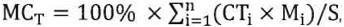 
      где:
      n - общее количество наименований товаров, поставляемых поставщиком в целях исполнения договора на поставку товаров;
      i - порядковый номер товара, поставляемого поставщиком в целях исполнения договора на поставку товаров;
      СТi - стоимость i-ого товара;
      Мi - доля местного содержания в товаре, указанная в сертификате о происхождении товара формы "СТ-КZ", утвержденном Приказом и.о. Министра по инвестициям и развитию Республики Казахстан от 9 января 2015 года № 6 (далее - Сертификат о происхождении товара формы "СТ-КZ");
      Мi = 0, в случае отсутствия сертификата о происхождении товара формы "СТ-КZ", если иное не установлено пунктом 7 Единой методики расчета организациями местного содержания при закупке товаров, работ и услуг;
      S - общая стоимость договора.
      Доля местного содержания (%) : *МСт = ___________
      * указывается итоговая доля местного содержания в договоре в цифровом формате до сотой доли (0,00)
      _____________________
       Место печати ___________________________________
      Фамилия, имя, отчество. руководителя, подпись Фамилия, имя, отчество (при его наличии), исполнителя, контактный телефон
      Приложение 25
      к Правилам осуществления закупок товаров, работ, услуг национальными управляющими холдингами, национальными холдингами, национальными компаниями и организациями, пятьдесят и более процентов голосующих акций (долей участия в уставном капитале) которых прямо или косвенно принадлежат национальному управляющему холдингу, национальному холдингу, национальной компании
      Отчет о местном содержании в работах и услугах
      Расчет местного содержания в договоре на выполнение работы (оказание услуги) (далее - МСр/у), за исключением договора на выполнение работы (оказание услуги), приобретаемых в рамках контрактов на недропользование производится в соответствии с Единой методики расчета организациями местного содержания при закупке товаров, работ и услуг, по следующей формуле: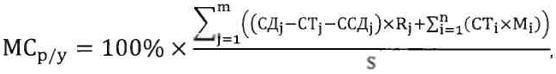 
      где:
      m - общее количество j-ых договоров, заключенных в целях выполнения работы (оказания услуги), включая договор между заказчиком и подрядчиком, договоры между подрядчиком и субподрядчиками и т.д.;
      j - порядковый номер договора, заключенного в целях выполнения работы (оказания услуги);
      СДj- стоимость j-ого договора;
      СТj - суммарная стоимость товаров, закупленных поставщиком или субподрядчиком в целях исполнения j-ого договора;
      ССДj - суммарная стоимость договоров субподряда, заключенных в целях исполнения j-ого договора;
      Rj - доля фонда оплаты труда казахстанских кадров в общем фонде оплаты труда работников поставщика или субподрядчика, выполняющего j-ый договор;
      n - общее количество наименований товаров, закупленных поставщиком или субподрядчиком в целях исполнения j-ого договора;
      i - порядковый номер товара, закупленного поставщиком или субподрядчиком в целях исполнения j-ого договора;
      СТi - стоимость i-ого товара;
      Мi - доля местного содержания в товаре, указанная в сертификате о происхождении товара формы "СТ-КZ";
      Мi = 0, в случае отсутствия сертификата о происхождении товара формы "СТ-КZ" если иное не установлено пунктом 7 Единой методики расчета организациями местного содержания при закупке товаров, работ и услуг;
      S - общая стоимость договора.
      Rj - доля фонда оплаты труда казахстанских кадров в общем фонде оплаты труда работников поставщика или субподрядчика, выполняющего j-ый договор, рассчитывается по следующей формуле:
      Rj = ФОТРК/ФОТ
      где:
      ФОТРК - фонд оплаты труда казахстанских кадров поставщика или субподрядчика, выполняющего j-ый договор, за период действия j-го договора;
      ФОТ - общий фонд оплаты труда работников поставщика или субподрядчика, выполняющего j-ый договор, за период действия j-го договора.
      Доля местного содержания в договоре (%):
      ____________________________ Место печати
      Фамилия, имя. отчество. руководителя, подпись
      **МСр/у = __________
      ** указывается итоговая доля местного содержания в договоре в цифровом формате до сотой доли (0,00)
      ________________________________________________________________________
      Фамилия, имя, отчество, исполнителя, контактный телефон
      Приложение 26к Правилам осуществлениязакупок товаров, работ, услугнациональными управляющимихолдингами, национальнымихолдингами, национальнымикомпаниями и организациями,пятьдесят и более процентовголосующих акций (долейучастия в уставном капитале)которых прямо или косвеннопринадлежат национальномууправляющему холдингу,национальному холдингу,национальной компании
      Утверждаю:____________________________(указать полное наименованиезаказчика и Ф.И.О. (при егоналичии) его должностноголица, утвердившего даннуюТендерную документацию)
      Решение №от " " 20___ года
             Типовая тендерная документация по закупкам с применением особого порядка
             ______________________________________________________________________                   (указать наименование закупок способом тендера)
      Заказчик _______________________________________________________________ (указать полное наименование, местонахождение заказчика, БИН, банковские реквизиты)Представитель заказчика _________________________________________________________                   (указать Ф.И.О. (при его наличии) должностного лица –  представителя заказчика, контактные телефоны и, при наличии, адреса электронной почты) Организатор закупок  _____________________________________________________________             (указать полное наименование, местонахождение, БИН, банковские реквизиты)Представитель организатора закупок ________________________________________________                         (указать Ф.И.О. (при наличии) должностного лица –         представителя организатора закупок, включая должность, контактные телефоны и,                          при наличии, адреса электронной почты)Стоимость тендерной документации ________________________________________________             (указать стоимость тендерной документации в тенге либо если взимание платы       за предоставление тендерной документации не предусматривается, то этот пунктнеобходимо изложить в следующей редакции: "Тендерная   документация представляется бесплатно".
      1. Общие положения
      1. Тендер проводится с целью выбора поставщика (-ов) (указать наименование товаров, работ, услуг). 
      2. Сумма, выделенная для данного тендера (лота) по государственным закупкам товара (работ, услуг), составляет _______ тенге.
      3. Настоящая тендерная документация включает в себя: 
      1) перечень закупаемых товаров, работ и услуг согласно приложению 1 к типовой тендерной документации, с указанием номера лота, единицы измерения, количества, условий поставки, срока и места поставки, условия платежа и суммы, выделенной для закупки;
      2) квалификационные требования согласно приложениям 2, 3, 4 и 5 к настоящей тендерной документации;
      3) техническую спецификацию с указанием национальных стандартов, а в случае их отсутствия межгосударственных стандартов на закупаемые товары, работы, услуги согласно приложению 6 к настоящей типовой тендерной документации. При отсутствии национальных и межгосударственных стандартов указываются требуемые функциональные, технические, качественные и эксплуатационные характеристики закупаемых товаров, работ, услуг с учетом нормирования закупок.
      При этом техническая спецификация должна содержать требование к поставщикам о предоставлении документов, подтверждающих соответствие поставляемых товаров требованиям, установленным техническими регламентами, положениями стандартов или иными документами в соответствии с законодательством Республики Казахстан.
      При осуществлении закупок работ, требующих проектно-сметной документации, вместо технической спецификации тендерная документация должна содержать утвержденную в установленном порядке проектно-сметную документацию. При этом сроки выполнения работ по таким государственным закупкам должны соответствовать срокам выполнения работ, указанным в утвержденной в установленном порядке проектно-сметной документации;
      3) заявки на участие в тендере для юридических и физических лиц согласно приложениям 8 и 9 к настоящей типовой тендерной документации;
      4) сведения о квалификации потенциального поставщика для поставки товаров (выполнения работ, оказания услуг) согласно приложениям 2-1, 3-1, 4-1 и 5-1 к настоящей типовой тендерной документации;
      5) при осуществлении закупок работ, связанных со строительством либо реконструкцией объектов, организатор закупок в тендерной документации указывает этапы, виды и объемы выполнения работ, а также суммы закупок таких работ в каждом финансовом году, если срок их выполнения согласно предпроектной документации превышает один финансовый год.
      4. Потенциальный поставщик, изъявивший желание участвовать в тендере, вносит с заявкой на участие в тендере обеспечение заявки на участие в тендере в размере одного процента от суммы, выделенной для приобретения товаров, работ, услуг в одной из нижеперечисленных форм:
      1) гарантийного денежного взноса денег, размещаемых на следующем банковском счете __________________ (указать полные реквизиты банковского счета заказчика либо организатора закупок);
      2) банковской гарантии согласно приложению 10 к настоящей типовой тендерной документации.
      5. Срок действия обеспечения заявки на участие в тендере не может быть менее срока действия самой заявки на участие в тендере.
      2. Разъяснение организатором закупок положений тендерной документации потенциальным поставщикам, получившим ее копию
      6. Потенциальный поставщик, претендующий на участие в тендере, в случае необходимости обращается с письменным запросом о разъяснении положений тендерной документации, но не позднее __ часов, __ мин., "__" __________ 20__ года. Запросы потенциальных поставщиков направляются по следующим реквизитам организатора закупок: (указать почтовый адрес организатора закупок, подразделение и номер комнаты, где будет производиться прием запросов).
      7. Организатор закупок в течение трех рабочих дней со дня получения запроса отвечает на него и без указания от кого поступил запрос направляет разъяснение положений тендерной документации лицам, сведения о которых внесены в журнал регистрации лиц, получивших тендерную документацию.
      8. Организатор закупок в срок не позднее ____ часов, ___ мин., "__" __________ 20_ года по собственной инициативе или в ответ на запрос потенциального поставщика, которому организатор закупок представил копию тендерной документации, вносит изменения и (или) дополнения в тендерную документацию. Внесение изменений в тендерную документацию оформляется в том же порядке, что и утверждение тендерной документации.
      Внесенные изменения имеют обязательную силу и в срок не более одного рабочего дня со дня утверждения изменений в тендерную документацию направляются организатором закупок на безвозмездной основе всем потенциальным поставщикам, которым представлена копия тендерной документации. При этом окончательный срок представления заявок на участие в тендере продлевается организатором закупок на срок не менее чем на десять календарных дней для учета потенциальными поставщиками этих изменений в заявках на участие в тендере.
      9. Организатор закупок проводит встречу с потенциальными поставщиками, которым представлена копия тендерной документации, либо их уполномоченными представителями для разъяснения положений тендерной документации в ___________ (указать место, дату и время проведения встречи).
      10. Организатор закупок составляет протокол встречи с потенциальными поставщиками, в котором указываются представленные запросы потенциальных поставщиков о разъяснении тендерной документации без указания их источника, а также ответы на эти запросы. Протокол не позднее двух рабочих дней со дня проведения встречи с потенциальными поставщиками направляется тендерной комиссии и всем потенциальным поставщикам, которым организатор закупок представил копию тендерной документации по почтовым реквизитам, указанным в журнале регистрации потенциальных поставщиков, получивших тендерную документацию.
      3. Требования к оформлению заявки на участие в закупках способом тендера и представление потенциальными поставщиками конвертов с заявками на участие в закупках способом тендера
      1. Заявка на участие в тендере
      11. Заявка на участие в тендере является формой выражения согласия потенциального поставщика, претендующего на участие в тендере, осуществить поставку товара (выполнить работы, оказать услуги) в соответствии с требованиями и условиями, предусмотренными настоящей тендерной документацией.
      12. Заявка на участие в тендере, представляемая потенциальным поставщиком, изъявившим желание участвовать в тендере, организатору закупок, должна содержать:
      1) заполненную и подписанную потенциальным поставщиком заявку согласно приложениям 8 и 9 к настоящей типовой тендерной документации;
      2) перечень документов, представляемых потенциальным поставщиком в подтверждение его соответствия квалификационным требованиям:
      нотариально засвидетельствованные документы, подтверждающие правоспособность (для юридических лиц), копию удостоверения личности (для физического лица) (при этом, информацию о наличии регистрации в качестве индивидуального предпринимателя заказчик при необходимости получает на сайте: www.kgd.gov.kz во вкладке "Электронные сервисы/Поиск налогоплательщиков"):
      юридическое лицо представляет нотариально засвидетельствованную копию устава, утвержденного в установленном законодательством порядке, за исключением случаев, когда юридическое лицо осуществляет деятельность на основании Типового устава, нерезиденты Республики Казахстан представляют нотариально засвидетельствованную с переводом на казахский и (или) русский языки легализованную выписку из торгового реестра;
      разрешения (уведомления), полученные (направленные) в соответствии с законодательством Республики Казахстан о разрешениях и уведомлениях, в виде бумажной копии электронного документа, сведения о которых подтверждаются в информационных системах органов (в случае отсутствия сведений в информационных системах органов потенциальный поставщик представляет нотариально засвидетельствованную копию соответствующего разрешения (уведомления), полученного (направленного) в соответствии с законодательством Республики Казахстан о разрешениях и уведомлениях);
      нотариально засвидетельствованную копии патентов, свидетельств, сертификатов, других документов, подтверждающих право потенциального поставщика на производство, переработку, поставку и реализацию закупаемых товаров, выполнение работ, оказание услуг;
      нотариально засвидетельствованную копию свидетельства или справки о государственной регистрации (перерегистрации) юридического лица (в случае, если юридическое лицо осуществляет деятельность на основании Типового устава, утвержденного в установленном законодательством Республики Казахстан порядке, то нотариально засвидетельствованную копию заявления о государственной регистрации);
      нотариально засвидетельствованную выписку из учредительных документов (в случае, если устав не содержит сведения об учредителях или составе учредителей), содержащую сведения об учредителе или составе учредителей либо оригинал выписки из реестра держателей акций, подписанный и заверенный печатью в установленном порядке, выданный не ранее одного месяца, предшествующего дате вскрытия конвертов;
      сведения об отсутствии налоговой задолженности, задолженности по обязательным пенсионным взносам, обязательным профессиональным пенсионным взносам и социальным отчислениям, полученные не ранее одного месяца, предшествующего дате вскрытия конвертов с Тендерными заявками;
      потенциальный поставщик вправе подтвердить соответствие квалификационному требованию о платежеспособности посредством предоставления обеспечения исполнения договора в виде гарантийного денежного взноса, банковской гарантии одного либо нескольких банков-резидентов Республики Казахстан либо договора страхования гражданско-правовой ответственности поставщика;
      обеспечение исполнения договор предоставляется потенциальным поставщиком на срок, установленный в тендерной документации для полного исполнения обязательств по договору о закупках;
      сведения о квалификации для участия в процессе закупок согласно приложениям 2-1, 3-1, 4-1 и 5-1 к настоящей типовой тендерной документации;
      в случае, если потенциальный поставщик предусматривает привлечь субподрядчиков (соисполнителей) работ либо услуг, то потенциальный поставщик представляет организатору закупок документы, подтверждающие соответствие привлекаемых субподрядчиков (соисполнителей) квалификационным требованиям;
      сведения о субподрядчиках по выполнению работ (соисполнителях при оказании услуг), являющихся предметом закупок на Тендере, а также виды работ и услуг, передаваемых потенциальным поставщиком субподрядчикам (соисполнителям) согласно приложению 11 к настоящей типовой тендерной документации.
      Примечание: предельные объемы работ и услуг, которые могут быть переданы субподрядчикам (соисполнителям) для выполнения работ либо оказания услуг, не должны превышать в совокупности одной второй объема выполняемых работ или оказываемых услуг.
      Данное требование не распространяется на случаи заключения договоров о закупках, предусмотренных подпунктом 6) пункта 201 Правил, с юридическими лицами, определенными операторами в соответствии с законами Республики Казахстан.
      При этом субподрядчикам (соисполнителям) запрещается передавать иным субподрядчикам (соисполнителям) объемы выполнения работ либо оказания услуг, являющихся предметом проводимых закупок;
      3) техническую спецификацию с указанием национальных стандартов, а в случае их отсутствия межгосударственных стандартов на закупаемые товары, работы, услуги. При отсутствии национальных и межгосударственных стандартов указываются требуемые функциональные, технические, качественные и эксплуатационные характеристики закупаемых товаров, работ, услуг с учетом нормирования закупок, сроков и (или) объемов поставки товаров, выполнения работ, оказания услуг, предоставления гарантий качества к обслуживанию товара, к расходам на эксплуатацию товара, условия поставки товара согласно приложению 6 к настоящей типовой тендерной документации, выполнения работ, оказания услуг.
      Примечание: при осуществлении закупок работ, требующих проектно-сметную документацию, потенциальным поставщиком предоставляется письмо о согласии с условиями проектно-сметной документацией, утвержденной в установленном порядке;
      4) обеспечение заявки на участие в Тендере в размере, установленном Законом, в виде банковской гарантии либо платежного документа, подтверждающего гарантийный денежный взнос, размещаемый на банковском счете организатора закупок;
      5) доверенность лицу (лицам), представляющему интересы потенциального поставщика на право подписания заявки на участие в Тендере и заседаниях тендерной комиссии, за исключением первого руководителя потенциального поставщика, имеющего право подписи без доверенности, в соответствии с уставом потенциального поставщика.
      6) при осуществлении закупок работ, требующих проектно-сметную документацию, потенциальным поставщиком представляется письмо о согласии с условиями проектно-сметной документации, утвержденной в установленном порядке.
      2. Требования к оформлению заявки на участие в тендере
      13. Заявка на участие в тендере представляется потенциальным поставщиком организатору закупок в прошитом виде, с пронумерованными страницами и последняя страница заверяется его подписью – и печатью (для физического лица, если таковая имеется).
      Техническая часть заявки на участие в тендере (в прошитом виде, с пронумерованными страницами, последняя страница, заверенная подписью, и печатью потенциального поставщика (для физического лица, если таковая имеется) и оригинал документа, подтверждающего обеспечение заявки на участие в Тендере, прикладываются отдельно.
      14. Заявка на участие в тендере должна быть отпечатана или написана несмываемыми чернилами и подписана потенциальным поставщиком и скреплена печатью (для физического лица, если таковая имеется).
      15. В тендерной заявке не должно быть никаких вставок между строками, подтирок или приписок, за исключением тех случаев, когда потенциальному поставщику необходимо исправить грамматические или арифметические ошибки.
      16. Потенциальный поставщик запечатывает заявку на участие в тендере в конверт, на лицевой стороне которого должны быть указаны полное наименование и почтовый адрес потенциального поставщика (с целью возврата заявки на участие в тендере невскрытой, если она будет объявлена "опоздавшей"), полное наименование и почтовый адрес организатора закупок, наименование закупок способом тендера, а также текст следующего содержания: "Тендер по закупке (указать название Тендера)" и "Не вскрывать до: (указать дату и время вскрытия заявок на участие в тендере)".
      3. Порядок представления заявки на участие в тендере
      17. Заявка на участие в тендере представляется потенциальными поставщиками либо их уполномоченными представителями организатору закупок нарочно или с использованием заказной почтовой связи по адресу: (указать полный почтовый адрес организатора закупок, номер комнаты, Ф.И.О. (при его наличии) лиц (а) ответственного за прием и регистрацию заявок на участие в Тендере) в срок до (указать дату и время окончания приема Тендерных заявок) включительно.
      18. Все Тендерные заявки, полученные организатором закупок после истечения окончательного срока представления тендерных заявок, не вскрываются и возвращаются представившим их потенциальным поставщикам по реквизитам, указанным на конвертах, с заявками на участие в тендере либо лично соответствующим уполномоченным представителям потенциальных поставщиков под расписку о получении.
      19. Представленные потенциальными поставщиками или их уполномоченными представителями заявки на участие в тендере регистрируются уполномоченным представителем организатора закупок, а в случаях, когда заказчик и организатор закупок выступают в одном лице – секретарем тендерной комиссии в соответствующем журнале с указанием даты и времени приема заявок на участие в тендере.
      20. Не подлежат приему и регистрации конверты с заявками на участие в тендере с нарушением требований к оформлению конвертов с тендерными заявками на участие в тендере, предусмотренными настоящей тендерной документацией.
      4. Изменение Тендерных заявок и их отзыв
      21. Потенциальный поставщик может изменить или отозвать свою заявку на участие в тендере до истечения окончательного срока представления тендерных заявок, не теряя права на возврат внесенного им обеспечения своей заявки на участие в тендере. Внесение изменения должно быть подготовлено, запечатано и представлено так же, как и сама заявка на участие в тендере.
      Уведомление об отзыве заявки на участие в тендере оформляется в виде произвольного заявления на имя организатора закупок, подписанного потенциальным поставщиком и скрепленного печатью (для физического лица, если таковая имеется).
      Внесение изменения заявки на участие в тендере либо отзыв заявки на участие в тендере являются действительными, если они получены организатором закупок до истечения окончательного срока представления заявок на участие в тендере.
      22. Не допускаются внесение изменений и (или) дополнений, равно как отзыв заявки на участие в тендере, после истечения окончательного срока представления конверта с заявкой на участие в тендере.
      23. Организатор закупок не позднее десяти календарных дней до истечения срока действия заявок на участие в тендере, установленного тендерной документацией, в случае необходимости направляет запрос потенциальным поставщикам о продлении срока их действия заявки на конкретный период времени. Потенциальный поставщик вправе отклонить такой запрос, не утрачивая права на:
      1) участие в проводимых закупках способом тендера в течение срока действия его заявки на участие в тендере;
      2) возврат внесенного им обеспечения заявки на участие в тендере после истечения срока действия такой заявки.
      24. Потенциальный поставщик несет все расходы, связанные с его участием в закупках способом тендера. Заказчик, организатор закупок, тендерная комиссия, экспертная комиссия, эксперт не несут обязательства по возмещению этих расходов независимо от итогов закупок способом тендера.
      5. Вскрытие тендерной комиссией конвертов с заявками на участие в закупках способом Тендера
      25. Вскрытие конвертов с заявками на участие в тендере производится тендерной комиссией в присутствии всех прибывших потенциальных поставщиков или их уполномоченных представителей (указать день, время и место вскрытия конвертов с тендерными заявками и проведения заседания тендерной комиссии, указанные в объявлении (уведомлении) о проведении тендера. Период между окончательным сроком представления конвертов с тендерными заявками и вскрытием конвертов с заявками на участие в тендере не превышает двух часов.
      Вскрытию подлежат конверты с заявками потенциальных поставщиков, представленные в сроки и в порядке, установленные в объявлении (уведомлении) организатора закупок и настоящей тендерной документацией.
      В случае, если на тендер (лот) представлена только одна заявка на участие в тендере, то данная заявка на участие в тендере также вскрывается и рассматривается.
      26. Присутствующие на процедуре вскрытия конвертов с заявками на участие в тендере уполномоченные представители потенциальных поставщиков, подтверждая свое присутствие, должны предъявить документы, подтверждающие их полномочия, и зарегистрироваться в журнале регистрации потенциальных поставщиков, (указать место, дату и время регистрации, это время должно быть раньше времени вскрытия конвертов с заявками на участие в тендере, а место регистрации должно быть тем же, что и место проведения процедуры вскрытия конвертов с заявками на участие в тендере).
      27. Не допускается вмешательство потенциальных поставщиков или их уполномоченных представителей, присутствующих на заседании тендерной комиссии по вскрытию конвертов с заявками на участие в тендере, в деятельность уполномоченного представителя организатора закупок, тендерной комиссии, секретаря тендерной комиссии.
      28. На указанном заседании тендерной комиссии:
      1) уполномоченный представитель организатора закупок, а в случаях, когда заказчик и организатор закупок выступают в одном лице – секретарь тендерной комиссии, сведения о котором указаны в настоящей тендерной документации, информирует присутствующих о:
      о составе тендерной комиссии, секретаре тендерной комиссии;
      количестве потенциальных поставщиков, получивших копию тендерной документации;
      наличии либо отсутствии запросов потенциальных поставщиков, а также проведении организатором закупок встречи с потенциальными поставщиками по разъяснению положений тендерной документации;
      наличии либо отсутствии факта, а также причин внесения изменений и дополнений в тендерную документацию;
      потенциальных поставщиках, представивших в установленный срок заявки на участие в тендере, зарегистрированные в соответствующем журнале регистрации;
      2) председатель тендерной комиссии либо лицо, определенное председателем из числа членов тендерной комиссии:
      вскрывает конверты с заявками на участие в тендере и оглашает перечень документов, содержащихся в заявке и их краткое содержание;
      3) секретарь тендерной комиссии:
      оформляет соответствующий протокол вскрытия конвертов;
      информирует уполномоченных представителей потенциального поставщика о сроке, в течение которого они могут получить копию указанного протокола заседания тендерной комиссии.
      Протокол заседания тендерной комиссии по вскрытию конвертов с заявками на участие в тендере подписывается и полистно парафируется всеми присутствующими на заседании членами тендерной комиссии, а также секретарем тендерной комиссии.
      Копия протокола указанного заседания тендерной комиссии предоставляется потенциальным поставщикам или их уполномоченным представителям, присутствовавшим на заседании тендерной комиссии по вскрытию конвертов с заявками на участие в тендере, не позднее двух рабочих дней, следующих за днем указанного заседания тендерной комиссии, а отсутствующим – по их письменному запросу в срок, не позднее двух рабочих дней со дня получения запроса.
      6. Рассмотрение тендерной комиссией заявок на участие в закупках способом тендера на предмет их соответствия требованиям тендерной документации и допуск потенциальных поставщиков к участию в тендере
      29. Рассмотрение заявок на участие в тендере осуществляется тендерной комиссией с целью определения среди потенциальных поставщиков, претендующих на участие в тендере, потенциальных поставщиков, соответствующих квалификационным требованиям и требованиям тендерной документации, и признания их участниками тендера.
      30. При рассмотрении заявок на участие в тендере тендерная комиссия вправе:
      1) в письменной форме запросить у потенциальных поставщиков, претендующих на участие в тендере, материалы и разъяснения в связи с их заявками с тем, чтобы облегчить рассмотрение, оценку и сопоставление заявок на участие в тендере;
      2) с целью уточнения сведений, содержащихся в заявках на участие в тендере, в письменной форме запросить необходимую информацию у соответствующих органов, физических и юридических лиц.
      Не допускаются запросы и иные действия тендерной комиссии, связанные с приведением заявки на участие в тендере в соответствие с требованиями тендерной документации. Под приведением заявки на участие в тендере в соответствие с требованиями тендерной документации понимаются действия тендерной комиссии, направленные на дополнение заявки, на участие в тендере недостающими документами, замену документов, представленных в заявке на участие в тендере, приведение в соответствие ненадлежащим образом оформленных документов.
      Тендерная комиссия рассматривает заявку на участие в тендере как отвечающую требованиям тендерной документации, если в ней присутствуют грамматические или арифметические ошибки, которые можно исправить, не затрагивая существа представленной заявки.
      31. Тендерная комиссия признает потенциального поставщика несоответствующим квалификационным требованиям в случаях:
      1) непредставления потенциальным поставщиком документа (документов) для подтверждения соответствия потенциального поставщика и привлекаемого им субподрядчика (соисполнителя) работ либо услуг квалификационным требованиям;
      2) установления факта несоответствия квалификационным требованиям на основании информации, содержащейся в документах, представленных потенциальным поставщиком для подтверждения его соответствия, а также несоответствия привлекаемого им субподрядчика (соисполнителя) квалификационным требованиям;
      3) установления факта предоставления недостоверной информации по квалификационным требованиям.
      Признание потенциального поставщика несоответствующим квалификационным требованиям по основаниям, не предусмотренным Правилами, не допускается.
      Тендерная комиссия признает внесенное обеспечение заявки на участие в тендере соответствующей требованиям настоящей тендерной документации, в случае внесения обеспечения заявки в размере более одного процента от суммы.
      32. Тендерная комиссия признает внесенное обеспечение заявки на участие в тендере не соответствующим требованиям настоящей тендерной документации в случаях:
      1) недостаточного срока действия обеспечения заявки на участие в тендере, представленной в виде банковской гарантии;
      2) ненадлежащего оформления обеспечения заявки на участие в тендере, которое выражается в отсутствии сведений, не позволяющих тендерной комиссии установить:
      лицо, выдавшее обеспечение заявки на участие в тендере;
      название закупок товаров, работ, услуг способом тендера, для участия в которых вносится обеспечение заявки, представленной в виде банковской гарантии;
      срок действия обеспечения заявки, представленной в виде банковской гарантии, и (или) сумму обеспечения заявки, а также условия его предоставления;
      лицо, которому выдано обеспечение заявки на участие в тендере;
      лицо, в пользу которого вносится обеспечение заявки на участие в тендере.
      3) внесения обеспечения заявки на участие в тендере в размере менее одного процента от суммы, выделенной на тендер.
      По иным основаниям признание внесенного обеспечения заявки на участие в тендере не соответствующим требованиям тендерной документации не допускается.
      33. Потенциальный поставщик, претендующий на участие в тендере, не допускается к участию в тендере (не признается участником тендера), если:
      1) он и (или) его субподрядчик либо соисполнитель определены не соответствующими квалификационным требованиям;
      2) нарушил требования пункта 23 Правил либо привлекаемый им субподрядчик (соисполнитель) нарушил требования подпунктов 7), 8), 9) и 10) пункта 1 пункта 23 Правил;
      3) его заявка на участие в тендере определена не соответствующей требованиям тендерной документации.
      В случае, если потенциальный поставщик не допущен к участию в тендере по основаниям, предусмотренным подпунктом 2) настоящего пункта, то:
      в протоколе о допуске к участию в тендере отражаются обоснования отклонения заявки на участие в тендере такого потенциального поставщика;
      сведения о потенциальном поставщике, нарушившем требования пункта 23 Правил, подлежат внесению в установленном порядке в реестр недобросовестных участников закупок.
      34. По результатам рассмотрения заявок на участие в тендере тендерная комиссия:
      1) определяет потенциальных поставщиков, соответствующих квалификационным требованиям и требованиям тендерной документации, которые допускаются к участию в тендере (участники тендера);
      2) оформляет протокол о предварительном допуске к участию в тендере.
      Протокол предварительного допуска к участию в тендере не оформляется в случае соответствия потенциальных поставщиков квалификационным требованиям и требованиям тендерной документации;
      3) оформляет протокол о допуске к участию в тендере и определяет день, время, место представления потенциальными поставщиками, допущенными к участию в тендере (участниками тендера), тендерных ценовых предложений организатору закупок.
      35. Протокол о предварительном допуске к участию в тендере подписывается, полистно парафируется всеми присутствующими на заседании членами тендерной комиссии, а также секретарем тендерной комиссии в день принятия решения о предварительном допуске к участию в тендере.
      Протокол о допуске к участию в тендере подписывается всеми присутствующими на заседании членами, а также секретарем тендерной комиссии.
      Организатор закупок не позднее одного рабочего дня, следующего за днем подписания протокола о допуске к участию в тендере, представляет или направляет копию указанного протокола всем потенциальным поставщикам, представившим заявки на участие в тендере. Решение тендерной комиссии о допуске к участию в Тендере может быть обжаловано в порядке, определенном Законом.
      7. Оформление потенциальными поставщиками, допущенными к участию в тендере, тендерных ценовых предложений
      36. Представляемые потенциальными поставщиками, допущенными к участию в тендере (участниками тендера), тендерные ценовые предложения оформляются в следующем виде:
      1) форма тендерного ценового предложения должна быть отпечатана или написана несмываемыми чернилами и подписана потенциальным поставщиком и скреплена печатью (для физического лица, если таковая имеется);
      2) в тендерном ценовом предложении не должно быть никаких вставок между строками, подтирок или приписок, за исключением тех случаев, когда потенциальному поставщику необходимо исправить грамматические ошибки;
      3) тендерные ценовые предложения отечественных потенциальных поставщиков должны быть выражены в тенге.
      37. Тендерное ценовое предложение, в случае участия потенциального поставщика в десяти и более лотах, допускается представлять по форме согласно приложению 12 (для работ и услуг) и согласно приложению 13 (для товаров) к типовой тендерной документации.
      Потенциальный поставщик запечатывает тендерное ценовое предложение в конверт, на лицевой стороне которого должны быть указаны полное наименование потенциального поставщика, а также текст следующего содержания: "Тендер по закупке (указать название тендера) – Тендерное ценовое предложение – Не вскрывать до: (указать дату и время вскрытия тендерных ценовых предложений)".
      Не допускаются представление участником тендера более одного тендерного ценового предложения, равно как и отзыв тендерного ценового предложения либо внесение изменений и (или) дополнений к представленному тендерному ценовому предложению.
      8. Оценка и сопоставление тендерной комиссией тендерных ценовых предложений участников тендера и определение победителя тендера
      38. В день, время и месте, установленные протоколом о допуске к участию в тендере, тендерная комиссия проводит заседание по оценке и сопоставлению тендерных ценовых предложений участников тендера.
      Тендерная комиссия в хронологическом порядке вносит в журнал регистрации тендерных ценовых предложений сведения об участниках тендера, представивших конверты с тендерными ценовыми предложениями до истечения срока, установленного протоколом о допуске к участию в тендере.
      На заседании тендерной комиссии председатель тендерной комиссии либо лицо, определенное председателем из числа членов тендерной комиссии:
      вскрывают конверты с тендерными ценовыми предложениями участников тендера в хронологическом порядке их регистрации;
      оглашают в хронологическом порядке регистрации тендерные ценовые предложения участников тендера, представивших тендерные ценовые предложения;
      передают секретарю тендерной комиссии вскрытые конверты с тендерными ценовыми предложениями.
      39. Участники тендера и (или) их уполномоченные представители в случае необходимости ознакамливаются с содержанием конвертов с тендерными ценовыми предложениями.
      40. При необходимости участники тендера и (или) их уполномоченные представители присутствуют на заседании тендерной комиссии по оценке и сопоставлению тендерных ценовых предложений.
      41. Для облегчения процедуры оценки и сопоставления тендерных ценовых предложений тендерная комиссия переводит все цены тендерных ценовых предложений, выраженные в различных валютах, в валюту Республики Казахстан – тенге по официальному курсу, установленному Национальным Банком Республики Казахстан на дату заседания тендерной комиссии по оценке и сопоставлению тендерных ценовых предложений (участников тендера).
      42. Тендерная комиссия:
      1) отклоняет тендерные ценовые предложения участников тендера, превышающие сумму, выделенную для осуществления данных закупок товаров, работ, услуг способом тендера;
      2) отклоняет тендерное ценовое предложение участника тендера, если его цена является демпинговой;
      3) определяет победителя тендера на основе наименьшей цены.
      43. По результатам оценки и сопоставления тендерных ценовых предложений участников тендера и определения победителя тендера, тендерная комиссия оформляет протокол об итогах закупок товаров, работ, услуг способом тендера, который полистно парафируется и подписывается всеми присутствовавшими на заседании членами тендерной комиссии, а также секретарем тендерной комиссии.
      44. Организатор закупок не позднее одного рабочего дня со дня получения письменного запроса потенциального поставщика, сведения о котором внесены в журнал регистрации заявок на участие в тендере, обязан представить ему на безвозмездной основе копию протокола об итогах закупок способом тендера.
      9. Возврат обеспечения заявок на участие в тендере
      45. Организатор закупок возвращает внесенное обеспечение заявки на участие в тендере потенциальному поставщику в течение трех рабочих дней со дня наступления одного из следующих случаев:
      1) отзыва данным потенциальным поставщиком своей заявки на участие в тендере до истечения окончательного срока представления заявок на участие в тендере;
      2) подписания протокола о допуске к участию в тендере (указанный случай не распространяется на потенциальных поставщиков, признанных участниками тендера);
      3) подписания протокола об итогах закупок способом тендера (указанный случай не распространяется на участника тендера, определенного победителем тендера);
      4) вступления в силу договор и внесения победителем тендера обеспечения исполнения договор, предусмотренного тендерной документацией;
      5) истечения срока действия заявки потенциального поставщика на участие в тендере.
      46. Обеспечение заявки на участие в тендере не возвращается организатором закупок в случаях, если:
      1) потенциальный поставщик отозвал либо изменил и (или) дополнил заявку на участие в тендере после истечения окончательного срока представления заявок на участие в тендере;
      2) потенциальный поставщик, признанный участником тендера, не представил в установленный срок либо отозвал свое тендерное ценовое предложение;
      3) потенциальный поставщик, определенный победителем тендера, уклонился от заключения договор;
      4) победитель тендера, заключив договор о закупках, не исполнил либо несвоевременно исполнил требования, установленные тендерной документацией, о внесении и (или) сроках внесения обеспечения исполнения договор.
      10. Договор о закупках по итогам тендера
      47. В течение пяти рабочих дней со дня подписания протокола об итогах закупок способом тендера заказчик подписывает и направляет поставщику проект договор товаров, работ, услуг в соответствии с требованиями Закона и на основании Типового договор работ (товаров/услуг).
      При этом, минимальный срок поставки товаров, выполнения работ, оказания услуг по договору должен быть не менее срока, затрачиваемого на поставку товара, в том числе его изготовление (производство), доставку, выполнение работы, оказание услуги, но не менее пятнадцати календарных дней.
      48. Заказчик возвращает внесенное обеспечение исполнения договора о закупках поставщику в течение десяти рабочих дней со дня полного и надлежащего исполнения поставщиком своих обязательств по договору.
      Сноска. Пункт 48 - в редакции приказа Первого заместителя Премьер-Министра РК - Министра финансов РК от 04.04.2020 № 352 (вводится в действие по истечении десяти календарных дней после дня его первого официального опубликования).
      49. В случаях, предусмотренных настоящими Правилами, договор содержит положения о его заключении на срок более одного финансового года.
      50. Договор содержит условия о внесении изменений в договор о закупках.
      51. Договор с отечественными товаропроизводителями и отечественными поставщиками работ, услуг содержит условие о предварительной оплате и полной оплате за поставку товаров, выполнение работ, оказание услуг. При этом срок полной оплаты не превышает тридцати календарных дней со дня исполнения обязательств по данному договору.
      52. В случае если потенциальный поставщик, признанный победителем, в сроки, установленные Законом, не представил заказчику подписанный договор о закупках или, заключив договор о закупках, не внес обеспечение исполнения договор, то такой потенциальный поставщик признается уклонившимся от заключения договор.
      53. В случае признания потенциального поставщика, определенного победителем закупок, уклонившимся от заключения договор заказчик:
      1) удерживает внесенное им обеспечение заявки на участие в тендере и обращается в суд с иском о признании такого потенциального поставщика недобросовестным участником закупок;
      2) вправе обратиться в суд с иском о понуждении такого потенциального поставщика заключить договор о закупках, а также о возмещении убытков, причиненных уклонением от заключения договор.
      Приложение 1к Типовой тендерной документациипо закупкам с применением особого порядка
      Перечень закупаемых товаров, работ и услуг
      Тендер по закупкам _________________________________________________                                     (указать полное наименование)
      * Полное описание и характеристика товаров, работ, услуг указываются в технической спецификации
      Приложение 2к Типовой тендерной документациипо закупкам с применением особого порядка
      Квалификационные требования, предъявляемые к потенциальному поставщику при осуществлении закупок товаров (заполняется заказчиком)
      Наименование заказчика __________________________________________
      Наименование организатора _______________________________________
      № тендера ______________________________________________________
      Наименование тендера ___________________________________________
      № лота ________________________________________________________
      Наименование лота ______________________________________________
      Потенциальный поставщик должен соответствовать следующим квалификационным требованиям:
      1. Наличие разрешения (уведомления) на поставку товара в соответствии с законодательством Республики Казахстан о разрешениях и уведомлениях.
      В случае если поставка товара требует получения соответствующего разрешения, направления уведомления необходимо заполнить следующие сведения.
      Если поставка товара не требует получения соответствующего разрешения, направления уведомления, то данные сведения не заполняются. 
      2. Отсутствие налоговой задолженности, превышающей шестикратный размер месячного расчетного показателя, установленного на соответствующий финансовый год законом о республиканском бюджете (определяется на основании сведений органов государственных доходов).
      3. Не подлежать процедуре банкротства либо ликвидации.
      4. Наличие необходимых материальных и трудовых ресурсов 
      Материальные ресурсы:
      Трудовые ресурсы:
      5. Наличие опыта работы, соответствующего предмету закупаемых товаров 
      Примечание. 
      1. Каждая единица требуемых материальных и трудовых ресурсов указывается отдельной строкой. 
      2. Установление квалификационных требований, предъявляемых потенциальным поставщикам в иных документах, не допускается. 
      Приложение 2–1к Типовой тендерной документациипо закупкам с применением особого порядка
      Сведения о квалификации (заполняется потенциальным поставщиком при закупках товаров)
      Наименование заказчика __________________________________________
      Наименование организатора _______________________________________
      № тендера ______________________________________________________
      Наименование тендера ___________________________________________
      № лота _________________________________________________________
      Наименование лота ______________________________________________
      БИН/ИИН/ИНН/УНП и наименование потенциального поставщика _____
      1. Сведения о наличии соответствующего разрешения (лицензии), уведомления, выданного в соответствии с законодательством Республики Казахстан о разрешениях и уведомлениях, с приложением электронных копий разрешений (лицензий) в случаях отсутствия сведений о них в информационных системах органов.
      * Данный пункт заполняется в случае, если поставка товара требует получения соответствующего разрешения, направления уведомления.
      2. Сведения об отсутствии налоговой задолженности, превышающей шестикратный размер месячного расчетного показателя, установленного на соответствующий финансовый год законом о республиканском бюджете, определяется на основании сведений органов государственных доходов.
      3. Сведения о процедуре банкротства либо ликвидации (потенциальный поставщик должен подтвердить, что не является банкротом и не подлежит процедуре ликвидации).
      4. Сведения о наличии требуемых материальных ресурсов, необходимых для поставки товаров с приложением электронных копий подтверждающих документов.
      4. Сведения о требуемых трудовых ресурсах, необходимых для поставки товаров с приложением электронных копий подтверждающих документов.
      5. Сведения о наличии опыта поставки товаров в течение последних десяти лет, аналогичных (схожих) закупаемым на тендере, с приложением электронных копий подтверждающих документов (заполняется в случае наличия).
      _______________________________________
      Примечание:
      Расшифровка аббревиатур:
      БИН – бизнес-идентификационный номер;
      ИИН – индивидуальный идентификационный номер;
      ИНН – идентификационный номер налогоплательщика;
      УНП – учетный номер плательщика;
      Ф.И.О. – фамилия, имя, отчество (при его наличии).
      Приложение 3к Типовой тендерной документациипо закупкам с применением особого порядка
      Квалификационные требования, предъявляемые к потенциальному поставщику (заполняется заказчиком при осуществлении закупок работ в сфере строительства (строительно-монтажные работы и работы по проектированию)
      Наименование заказчика __________________________________________
      Наименование организатора _______________________________________
      № тендера ______________________________________________________
      Наименование тендера ____________________________________________
      № лота _________________________________________________________
      Наименование лота _______________________________________________
      Потенциальный поставщик должен соответствовать следующим квалификационным требованиям:
      1. Наличие разрешения (уведомления) на выполнение работ в сфере строительства (строительно-монтажные работы и работы по проектированию) в соответствии с законодательством Республики Казахстан о разрешениях и уведомлениях.
      2. не иметь налоговой задолженности, превышающей шестикратный размер месячного расчетного показателя, установленного на соответствующий финансовый год законом о республиканском бюджете (определяется на основании сведений органов государственных доходов).
      3. Не подлежать процедуре банкротства либо ликвидации.
      4. Обладание материальными и трудовыми ресурсами подтверждается соответствующей лицензией, выданной в соответствии с законодательством Республики Казахстан о разрешениях и уведомлениях.
      5. Наличие опыта выполненных работ в течение последних десяти лет, аналогичных (схожих) закупаемым на тендере 
      Примечание. 
      Установление квалификационных требований, предъявляемых потенциальным поставщикам в иных документах, не допускается. 
      Приложение 3–1к Типовой тендерной документациипо закупкам с применением особого порядка
      Сведения о квалификации (заполняется потенциальным поставщиком при закупках работ в сфере строительства (строительно-монтажные работы и работы по проектированию)
      Наименование заказчика __________________________________________
      Наименование организатора _______________________________________
      № тендера ______________________________________________________
      Наименование тендера ____________________________________________
      № лота _________________________________________________________
      Наименование лота _______________________________________________
      БИН/ИИН/ИНН/УНП и наименование потенциального поставщика________
      1. Сведения о наличии соответствующего разрешения (лицензии), выданного в соответствии с законодательством Республики Казахстан о разрешениях и уведомлениях, с приложением электронных копий разрешений (лицензий) в случаях отсутствия сведений о них в информационных системах органов.
      2. Сведения об отсутствии налоговой задолженности, превышающей шестикратный размер месячного расчетного показателя, установленного на соответствующий финансовый год законом о республиканском бюджете, а также о финансовой устойчивости потенциального поставщика определяются на основании сведений органов государственных доходов.
      3. Сведения о процедуре банкротства либо ликвидации (потенциальный поставщик должен подтвердить, что не является банкротом и не подлежит процедуре ликвидации).
      4. Обладание материальными и трудовыми ресурсами подтверждается соответствующей лицензией, выданной в соответствии с законодательством Республики Казахстан о разрешениях и уведомлениях.
      5. Сведения о наличии опыта выполненных работ в течение последних десяти лет, аналогичных (схожих) закупаемым на тендере, с приложением электронных копий подтверждающих документов (заполняется в случае наличия).
      _______________________________________
      Примечание:
      Расшифровка аббревиатур: 
      БИН – бизнес-идентификационный номер; 
      ИИН – индивидуальный идентификационный номер; 
      ИНН – идентификационный номер налогоплательщика; 
      УНП – учетный номер плательщика.
      Приложение 4к Типовой тендерной документациипо закупкам с применением особого порядка
      Квалификационные требования, предъявляемые к потенциальному поставщику при осуществлении закупок работ, не связанных со строительством (заполняется заказчиком)
      Наименование заказчика __________________________________________
      Наименование организатора _______________________________________
      № тендера ______________________________________________________
      Наименование тендера ___________________________________________
      № лота _________________________________________________________
      Наименование лота ______________________________________________
      Потенциальный поставщик должен соответствовать следующим квалификационным требованиям:
      1. Наличие разрешения (уведомления) на выполнение работ в соответствии с законодательством Республики Казахстан о разрешениях и уведомлениях.
      В случае если выполнение работ требует получения соответствующего разрешения, направления уведомления необходимо заполнить следующие сведения.
      * Если выполнение работ не требует получения соответствующего разрешения, направления уведомления, то данные сведения не заполняются. 
      2. Отсутствие налоговой задолженности, превышающей шестикратный размер месячного расчетного показателя, установленного на соответствующий финансовый год законом о республиканском бюджете (определяется на основании сведений органов государственных доходов).
      3. Не подлежать процедуре банкротства либо ликвидации.
      4. Наличие необходимых материальных и трудовых ресурсов 
      Материальные ресурсы:
      Трудовые ресурсы:
      5. Наличие опыта работы в течение последних десяти лет, аналогичных (схожих) закупаемым на тендере 
      Примечание. 
      1. Каждая единица требуемых материальных и трудовых ресурсов указывается отдельной строкой. 
      2. Установление квалификационных требований, предъявляемых потенциальным поставщикам в иных документах, не допускается. 
      Приложение 4–1к Типовой тендерной документациипо закупкам с применением особого порядка
      Сведения о квалификации (заполняется потенциальным поставщиком при закупках работ, не связанных со строительством)
      Наименование заказчика __________________________________________
      Наименование организатора _______________________________________
      № тендера ______________________________________________________
      Наименование тендера ___________________________________________
      № лота _________________________________________________________
      Наименование лота ______________________________________________
      БИН/ИИН/ИНН/УНП и наименование потенциального поставщика _____
      1. Сведения о наличии соответствующего разрешения (лицензии), выданного в соответствии с законодательством Республики Казахстан о разрешениях и уведомлениях, с приложением электронных копий разрешений (лицензий) в случаях отсутствия сведений о них в информационных системах органов.
      * Данный пункт заполняется в случае, если выполнения работ требует получения соответствующего разрешения, направления уведомления.
      2. Сведения об отсутствии налоговой задолженности, превышающей шестикратный размер месячного расчетного показателя, установленного на соответствующий финансовый год законом о республиканском бюджете, определяется на основании сведений органов государственных доходов.
      3. Сведения о процедуре банкротства либо ликвидации (потенциальный поставщик должен подтвердить, что не является банкротом и не подлежит процедуре ликвидации).
      4. Сведения о наличии требуемых материальных ресурсов, необходимых для выполнения работ с приложением электронных копий подтверждающих документов.
      5. Сведения о требуемых трудовых ресурсах, необходимых для выполнения работ с приложением электронных копий подтверждающих документов.
      6. Сведения о наличии опыта выполненных работ в течение последних десяти лет, аналогичных (схожих) закупаемым на тендере, с приложением электронных копий подтверждающих документов (заполняется в случае наличия).
      _______________________________________
      Примечание:
      Расшифровка аббревиатур:
      БИН – бизнес-идентификационный номер;
      ИИН – индивидуальный идентификационный номер;
      ИНН – идентификационный номер налогоплательщика;
      УНП – учетный номер плательщика;
      Ф.И.О. – фамилия, имя, отчество (при его наличии).
      Приложение 5к Типовой тендерной документациипо закупкам с применением особого порядка
      Квалификационные требования, предъявляемые к потенциальному поставщику при осуществлении закупок услуг (заполняется заказчиком)
      Наименование заказчика __________________________________________
      Наименование организатора _______________________________________
      № тендера ______________________________________________________
      Наименование тендера ___________________________________________
      № лота _________________________________________________________
      Наименование лота ______________________________________________
      Потенциальный поставщик должен соответствовать следующим квалификационным требованиям:
      1. Наличие разрешения (уведомления) на оказание услуг в соответствии с законодательством Республики Казахстан о разрешениях и уведомлениях.
      В случае если оказание услуг требует получения соответствующего разрешения, направления уведомления необходимо заполнить следующие сведения.
      Если оказание услуг не требует получения соответствующего разрешения, направления уведомления, то данные сведения не заполняются. 
      2. Отсутствие налоговой задолженности, превышающей шестикратный размер месячного расчетного показателя, установленного на соответствующий финансовый год законом о республиканском бюджете (определяется на основании сведений органов государственных доходов).
      3. Не подлежать процедуре банкротства либо ликвидации.
      4. Наличие необходимых материальных и трудовых ресурсов 
      Материальные ресурсы:
      Трудовые ресурсы:
      5. Наличие опыта работы, соответствующего предмету закупаемых услуг 
      Примечание. 
      1. Каждая единица требуемых материальных и трудовых ресурсов указывается отдельной строкой. 
      2. Установление квалификационных требований, предъявляемых потенциальным поставщикам в иных документах, не допускается. 
      Приложение 5–1к Типовой тендерной документациипо закупкам с применением особого порядка
      Сведения о квалификации (заполняется потенциальным поставщиком при закупках услуг)
      Наименование заказчика __________________________________________
      Наименование организатора _______________________________________
      № тендера ______________________________________________________
      Наименование тендера ___________________________________________
      № лота _________________________________________________________
      Наименование лота ______________________________________________
      БИН/ИИН/ИНН/УНП и наименование потенциального поставщика ____
      1. Сведения о наличии соответствующего разрешения (лицензии), уведомления, выданного в соответствии с законодательством Республики Казахстан о разрешениях и уведомлениях, с приложением электронных копий разрешений (лицензий) в случаях отсутствия сведений о них в информационных системах органов.
      * Данный пункт заполняется в случае, если оказание услуг требует получения соответствующего разрешения, направления уведомления.
      2. Сведения об отсутствии налоговой задолженности, превышающей шестикратный размер месячного расчетного показателя, установленного на соответствующий финансовый год законом о республиканском бюджете, определяется на основании сведений органов государственных доходов.
      3. Сведения о процедуре банкротства либо ликвидации (потенциальный поставщик должен подтвердить, что не является банкротом и не подлежит процедуре ликвидации).
      4. Сведения о наличии требуемых материальных ресурсов, необходимых для оказания услуг с приложением электронных копий подтверждающих документов.
      4. Сведения о требуемых трудовых ресурсах, необходимых для оказания услуг с приложением электронных копий подтверждающих документов.
      5. Сведения о наличии опыта оказанных услуг в течение последних десяти лет, аналогичных (схожих) закупаемым на тендере, с приложением электронных копий подтверждающих документов (заполняется в случае наличия).
      Примечание:
      Расшифровка аббревиатур:
      БИН – бизнес-идентификационный номер;
      ИИН – индивидуальный идентификационный номер;
      ИНН – идентификационный номер налогоплательщика;
      УНП – учетный номер плательщика;
      Ф.И.О. – фамилия, имя, отчество (при его наличии).
      Приложение 6к Типовой тендерной документациипо закупкам с применением особого порядка
      Техническая спецификация закупаемых товаров, работ и услуг к тендерной документации (для заказчика)
      № Тендера ______________________________
      Наименование Тендера ___________________
      № лота __________________________________
      Наименование лота _______________________
      В технической спецификации даются полное описание и требуемые функциональные, технические, качественные и эксплуатационные характеристики закупаемых товаров (работ, услуг), включая необходимые спецификации, планы, чертежи, эскизы.
      Заказчики разрабатывают техническую спецификацию с указанием национальных стандартов, а в случае их отсутствия межгосударственных стандартов на закупаемые товары, работы, услуги. При отсутствии национальных и межгосударственных стандартов указываются требуемые функциональные, технические, качественные и эксплуатационные характеристики закупаемых товаров, работ, услуг.
      При этом техническая спецификация не должна противоречить требованиям, установленным законодательством Республики Казахстан в области технического регулирования. При необходимости в технической спецификации указывается нормативно-техническая документация.
      При осуществлении закупок работ, требующих проектно-сметную документацию, вместо технической спецификации Тендерная документация должна содержать утвержденную в установленном порядке проектно-сметную документацию.
      При осуществлении закупок работ по разработке технико-экономического обоснования и разработке проектно-сметной (типовой проектно-сметной) документации в техническом задании об их разработке может быть указано требование о применении при расчетах и проектировании материалов и оборудования, соответствующих действующим национальным стандартам Республики Казахстан (при их наличии).
      В технической спецификации на товары, услуги описание функциональных, технических, качественных и эксплуатационных характеристик должно быть распределено на соответствующие разделы, содержащие пределы функциональности, параметры технических характеристик, назначение товара и эксплуатационные условия товара, услуги.
      При необходимости, в технической спецификации указываются сопутствующие услуги, необходимые при поставке товаров (монтаж, наладка, обучение, проверки и испытания товаров) заказчику и где они должны проводиться, год выпуска товара, срок гарантии.
      Приложение 7к Типовой тендерной документациипо закупкам с применением особого порядка
      Техническая спецификация закупаемых товаров (представляется потенциальным поставщиком на каждый лот в отдельности)
      Наименование заказчика ___________________________
      Наименование организатора ________________________
      № тендера _______________________________________
      Наименование тендера ____________________________
      № лота __________________________________________
      Наименование лота _______________________________
      Приложение 8к Типовой тендерной документациипо закупкам с применением особого порядка
                               Заявка на участие в Тендере (для юридических лиц)
      Кому _________________________________________________________ 
                   (указывается наименование организатора закупок)
      От кого ________________________________________________________
             (указывается полное наименование потенциального поставщика)
      1. Сведения о юридическом лице, претендующем на участие в Тендере (потенциальном поставщике):
      2. _____________________ (указывается полное наименование юридического лица)
      настоящей заявкой выражает желание принять участие в закупках способом тендера (указать полное наименование тендера) в качестве потенциального поставщика и выражает согласие осуществить (поставку товара (-ов), выполнение работ, оказание услуг – указать необходимое) в соответствии с требованиями и условиями, предусмотренными тендерной документацией.
      3. Потенциальный поставщик настоящей заявкой подтверждает отсутствие нарушений ограничений, предусмотренных пунктом 23 Правил.
      Настоящим также выражается согласие потенциального поставщика на расторжение в порядке, установленном законами Республики Казахстан, договор (товара (-ов), работ, услуг – указать необходимое), предусмотренным пунктом 244 Правил.
      4. Потенциальный поставщик подтверждает, что он ознакомлен с тендерной документацией и осведомлен об ответственности за представление организатору закупок и тендерной комиссии недостоверных сведений о своей правомочности, квалификации, качественных и иных характеристиках (поставляемого товара (-ов)), выполняемых работ, оказываемых услуг – указать необходимое), соблюдении им авторских и смежных прав, а так же иных ограничений, предусмотренных действующим законодательством Республики Казахстан.
      Потенциальный поставщик принимает на себя полную ответственность за представление в данной заявке на участие в тендере и прилагаемых к ней документах таких недостоверных сведений.
      5. Настоящая тендерная заявка действует в течение дней со дня вскрытия тендерных заявок.
      6. В случае признания нашей тендерной заявки выигравшей, мы внесем обеспечение исполнения договора о закупках на сумму, составляющую три процента от общей суммы договора (указывается, если внесение обеспечения исполнения договора было предусмотрено в тендерной документации).
      В случае признания нашей тендерной заявки выигравшей, мы внесем обеспечение аванса в размере, равном авансу (если тендерной документацией предусмотрена выплата аванса).
      7. До момента заключения договора о закупках настоящая заявка на участие в тендере вместе с Вашим уведомлением о признании ее выигравшей будет выполнять роль обязательного договора между нами.
      ______________________________________________________________
      ______________________________/______________________________/
      (Должность, Ф.И.О. (при его наличии) первого руководителя либо его заместителя юридического лица – потенциального поставщика и его подпись)
      Дата заполнения ____________
      Место печати
      Приложение 9к Типовой тендерной документациипо закупкам с применением особого порядка
                               Заявка на участие в тендере (для физического лица)
      Кому ________________________________________________________
                   (указывается наименование организатора закупок) 
      От кого ______________________________________________________
             (указывается полное наименование потенциального поставщика)
      1. Сведения о физическом лице, претендующем на участие в тендере (потенциальном поставщике):
      2. ________________________________________________
       (указывается Ф.И.О. (при его наличии) физического лица)
      настоящей заявкой выражает желание принять участие в закупках способом тендера (указать полное наименование Тендера) в качестве потенциального поставщика и выражает согласие осуществить (поставку товара (-ов), выполнение работ, оказание услуг – указать необходимое) в соответствии с требованиями и условиями, предусмотренными тендерной документацией.
      3. Потенциальный поставщик настоящей заявкой подтверждает отсутствие нарушений ограничений, предусмотренных пунктом 23 Правил осуществления закупок (далее – Правила).
      Настоящим также выражается согласие потенциального поставщика на расторжение договор (товара (-ов), работ, услуг – указать необходимое), в случаях, предусмотренных пунктом 244 Правил.
      4. Потенциальный поставщик подтверждает, что он ознакомлен с тендерной документацией и осведомлен об ответственности за представление организатору закупок и тендерной комиссии недостоверных сведений о своей правомочности, квалификации, качественных и иных характеристиках (поставляемого товара (-ов)), выполняемых работ, оказываемых услуг – указать необходимое), соблюдении им авторских и смежных прав, а так же иных ограничений, предусмотренных действующим законодательством Республики Казахстан.
      Потенциальный поставщик принимает на себя полную ответственность за представление в данной заявке на участие в тендере и прилагаемых к ней документах таких недостоверных сведений.
      5. Настоящая тендерная заявка действует в течение дней со дня вскрытия тендерных заявок.
      6. В случае признания нашей тендерной заявки выигравшей, мы внесем обеспечение исполнения договора о закупках на сумму, составляющую три процента от общей суммы договора (указывается, если внесение обеспечения исполнения договора было предусмотрено в тендерной документации).
      В случае признания нашей тендерной заявки выигравшей, мы внесем обеспечение аванса в размере, равном авансу (если тендерной документацией предусмотрена выплата аванса).
      7. До момента заключения договора о закупках настоящая заявка на участие в тендере вместе с Вашим уведомлением о признании ее выигравшей будет выполнять роль обязательного договора между нами.
      ______________________________________________________________
      ___________________________________/_________________________/
      (Ф.И.О. (при его наличии) физического лица – потенциального поставщика и его подпись)
      Дата заполнения ________________
      Приложение 10к Типовой тендерной документациипо закупкам с применением особого порядка
                                     Банковская гарантия
      Наименование банка ____________________________________________________                               (наименование и реквизиты банка) Кому _______________________________________________________________________                   (наименование и реквизиты организатора закупок) Гарантийное обязательство № ______________________________________________ "___" _________ _____________________ г.             (местонахождение)Мы были проинформированы, что _______________________________________________                               (наименование потенциального поставщика)в дальнейшем "Поставщик" принимает участие в тендере по закупке____________________, организованном ____________________________________________                                     (наименование организатора закупок)__________________ и готов осуществить поставку (выполнить работу, оказать услугу)_______________________________________________________________________________.наименование товаров, работ, услуг по Тендеру (лоту/– ам)Тендерной документацией от "___" __________ _____ г. по проведению вышеназванноготендера предусмотрено внесение потенциальными поставщиками обеспечения тендерной заявки в виде банковской гарантии.В связи с этим мы ________________________________________ настоящим берем на себя                           (наименование банка)безотзывное обязательство выплатить Вам по Вашему требованию сумму, равную_______________________________________________________________________________                                (сумма в цифрах и прописью)
      по получении Вашего письменного требования на оплату, а также письменного подтверждения того, что Поставщик:
      отозвал либо изменил и (или) дополнил заявку на участие в тендере после истечения окончательного срока представления заявок на участие в тендере;
      признанный участником тендера, не представил в установленный срок либо отозвал свое тендерное ценовое предложение;
      определенный победителем тендера, уклонился от заключения договора о закупках;
      заключив договор о закупках, не исполнил либо несвоевременно исполнил требования, установленные тендерной документацией, о внесении и (или) сроках внесения обеспечения исполнения договор.
      Данное гарантийное обязательство вступает в силу со дня вскрытия конвертов с Тендерными заявками.
      Данное гарантийное обязательство действует до окончательного срока действия тендерной заявки Поставщика на участие в тендере и истекает полностью и автоматически, независимо от того, будет ли нам возвращен этот документ или нет, если Ваше письменное требование не будет получено нами к концу _____________. Если срок действия тендерной заявки продлен, то данное гарантийное обязательство продлевается на такой же срок.
      Все права и обязанности, возникающие в связи с настоящим гарантийным обязательством, регулируются законодательством Республики Казахстан.
      Подпись и печать гаранта Дата и адрес
      Приложение 11к Типовой тендерной документациипо закупкам с применением особого порядка
      Сведения о субподрядчиках по выполнению работ (соисполнителях при оказании услуг), являющихся предметом закупок на тендере, а также виды работ и услуг, передаваемых потенциальным поставщиком субподрядчикам (соисполнителям) (указать полное наименование тендера)
      Настоящим субподрядчик (и) (соисполнитель (и)) потенциального поставщика, подающего заявку на участие в тендере (указать полное наименование тендера), выражают свою осведомленность об условиях участия в закупках способом тендера (указать полное наименование тендера) и принимают на себя ответственность за нарушения требований, предусмотренных тендерной документацией в части, касающейся субподрядчиков (соисполнителей) потенциального поставщика.
      Предельный объем работ и услуг, передаваемых потенциальным поставщиком субподрядчикам (соисполнителям), не превышает в совокупности одной второй объема выполняемых работ или оказываемых услуг.
      Данное требование не распространяется на случаи заключения договоров о закупках, предусмотренных подпунктом 6) пункта 201 Правил, с юридическими лицами, определенными операторами в соответствии с законами Республики Казахстан.
      При этом субподрядчикам (соисполнителям) запрещается передавать иным субподрядчикам (соисполнителям) объемы выполнения работ либо оказания услуг, являющихся предметом проводимых закупок.
      Приложение 12к Типовой тендерной документациипо закупкам с применением особого порядка
      Таблица цен потенциального поставщика
      __________________________________________________________(наименование потенциального поставщика) (заполняется отдельно на каждый лот с указанием номера лота)
      Мы согласны с вашими условиями платежа, оговоренными в тендерной документации.
      _______________ __________________________________________________________             (Подпись)                         (Должность, Ф.И.О. (при его наличии)
      Место печати
      Примечание: строка "всего цена" рассматривается тендерной комиссией как определенная с учетом всех затрат потенциального поставщика и не подлежит пересмотру.
      Приложение 13к Типовой тендерной документациипо закупкам с применением особого порядка
      Таблица цен потенциального поставщика
      _______________________________________________________(наименование потенциального поставщика)
      Мы согласны с вашими условиями платежа, оговоренными в тендерной документации.
      __________ _________________________________________________________
      (подпись)             (должность, фамилия, имя, отчество (при его наличии)
      Место печати (при его наличии)
      Примечание: строка "всего цена" рассматривается тендерной комиссией как определенная с учетом всех затрат потенциального поставщика и не подлежит пересмотру.
      Приложение 27к Правилам осуществлениязакупок товаров, работ, услугнациональными управляющимихолдингами, национальнымихолдингами, национальнымикомпаниями и организациями,пятьдесят и более процентовголосующих акций (долейучастия в уставном капитале)которых прямо или косвеннопринадлежат национальномууправляющему холдингу,национальному холдингу,национальной компании
                                             Форма извещения об осуществлении закупок                                   способом тендера с применением особого порядка
      Сноска. Приложение 27 - в редакции приказа Первого заместителя Премьер-Министра РК - Министра финансов РК от 04.04.2020 № 352 (вводится в действие по истечении десяти календарных дней после дня его первого официального опубликования).
      ___________________________________________________________________________________________________________                                                        (наименование, почтовый и электронный адреса организатора закупок)
      объявляет о проведении тендера по закупкам следующих товаров (работ, услуг): ______________________________________                                                                                                               (наименование осуществляемых закупок товаров, работ, услуг)
      Товар доставляется (работы выполняются, услуги оказываются):_____________________________________________________
                                                                                                                 (указывается место поставки товаров, работ, услуг и их объемы)
      (организатор закупок вправе сделать ссылку, что полный перечень закупаемых товаров, работ, услуг, их количество и подробная спецификация указаны в тендерную документацию).
      Требуемый срок поставки товаров (выполнения работ, оказания услуг)________________________________________________
      К тендеру допускаются все потенциальные поставщики, отвечающие квалификационным требованиям, указанным в пункте 36 Правил осуществления закупок.
      Пакет копии тендерной документации можно получить в срок до "___" _______________________ ________ года включительно                                                                                                (указать время и дату за 24 часа до вскрытия конвертов с тендерными заявками)
      по адресу: ______________________, комната № _____ с ________________ до ___ часов после представления потенциальным поставщиком документа об оплате тендерной документации (в случае, если таковая предусмотрена тендерной документацией) и (или) по электронной почте по адресу ________________________________________________________________________________________.
      Стоимость пакета копии тендерной документации составляет _________ тенге и вносится на счет __________________________                                                                                                                                            (указать соответствующий счет организатора закупок);             (данный абзац исключается, если оплата не предусмотрена).
      Тендерные заявки на участие в тендере, запечатанные в конверты, представляются (направляются) потенциальными поставщиками в ________________________________________________
      (указать наименование организатора закупок)
      по адресу: ____________________________________________________
                                             (указать полный адрес, № ком.)
      Окончательный срок представления заявок на участие в тендере до ____________________________________________________                                                                                                                                                                       (указать время и дату)
      Конверты с заявками на участие в тендере будут вскрываться в ____________________________________________________ по                                                                                                                                                     (указать время и дату)
      следующему адресу: ___________________________________________________________________________________________                                                                                                (указать полный адрес, № ком.)
      Дополнительную информацию и справку можно получить по телефону:
      ______________________________________________________________.
                                     (указать код города и номер телефона)
      Уполномоченный представитель организатора закупок товаров, работ, услуг
      ___________________________________________________________.
      (указывается Ф.И.О., (при его наличии) должность и контактный телефон)
      Приложение 28к Правилам осуществлениязакупок товаров, работ, услугнациональными управляющимихолдингами, национальнымихолдингами, национальнымикомпаниями и организациями,
      пятьдесят и более процентовголосующих акций (долейучастия в уставном капитале)которых прямо или косвеннопринадлежат национальномууправляющему холдингу,
      национальному холдингу,национальной компании
      Протокол встречи с потенциальными поставщиками по разъяснению тендерной документации
      _____________________________________________________(Название тендера)
      1. Лица, представляющие организатора закупок:
      ___________________________________________________________
      (уполномоченный представитель организатора закупок, иные специалисты организатора закупок и привлеченные эксперты, представлявшие организатора закупок на встрече с потенциальными поставщиками, с указанием их Ф.И.О. (при его наличии), контактных телефонов)
      провели встречу по разъяснению положений тендерной документации следующим лицам ____________________________________________________
      (об уполномоченных представителях потенциальных поставщиков, присутствовавших на встрече с организатором закупок, с указанием их Ф.И.О. (при его наличии), а также документа, подтверждающего полномочие такого лица представлять потенциального поставщика на встрече с организатором закупок по разъяснению положений тендерной документации).
      2. На встрече потенциальными поставщиками были заданы вопросы по разъяснению положений тендерной документации:
      _____________________________________________________________.
      (по каким положениям были заданы вопросы)
      3. Уполномоченными представителями организатора закупок были даны следующие ответы на заданные вопросы: ________________________________________________________________.
      (указать кем из присутствующих представителей организатора закупок были даны ответы с указанием их Ф.И.О. (при его наличии), контактных телефонов)
      4. Представители организатора государственных закупок в результате встречи по разъяснению тендерной документации решили:
      1) признать тендерную документацию, требующую изменения (дополнения)
      _____________________________________________________________
      (указать какое именно положение тендерной документации необходимо
      изменить (дополнить);
      2) признать отсутствие необходимости внесения изменения (дополнения) в тендерную документацию ___________________________
      (подписи уполномоченных представителей потенциальных поставщиков, присутствовавших на встрече с организатором закупок, с указанием их Ф.И.О.(при его наличии), а также документа, подтверждающего полномочие такого лица, представлять потенциального поставщика на встрече с организатором закупок по разъяснению положений тендерной документации)
      _____________________________________________________________
      (подписи уполномоченного представителя организатора закупок, иных специалистов организатора закупок и привлеченных экспертов, представлявших организатора закупок на встрече с потенциальными поставщиками, с указанием их Ф.И.О. (при его наличии).
      Приложение 29к Правилам осуществлениязакупок товаров, работ, услугнациональными управляющимихолдингами, национальнымихолдингами, национальнымикомпаниями и организациями,
      пятьдесят и более процентовголосующих акций (долейучастия в уставном капитале)которых прямо или косвеннопринадлежат национальномууправляющему холдингу,
      национальному холдингу,национальной компании
      Протокол вскрытия конвертов с заявками на участие в тендере по закупке товаров, работ, услуг
      ____________________________ (название тендера)
      1. Тендерная комиссия в составе: ___________________________
      (указываются Ф.И.О.(при его наличии), должность председателя, его заместителя, членов тендерной комиссии, дата, время и место вскрытия заявок на участие в тендере)
      произвела процедуру вскрытия конвертов с заявками на участие в тендере.
      2. Копия тендерной документации предоставлена следующим потенциальным поставщикам: ____________________________________.
      (наименование, адрес всех потенциальных поставщиков, которым представлена копия тендерной документации)
      3. Заявки на участие в тендере следующих потенциальных поставщиков ____________________________________________________
      (указываются наименование, адрес всех потенциальных поставщиков, представивших заявки на участие в тендере после истечения окончательного срока представления заявок на участие в тендере)
      возвращены невскрытыми на основании _____________________.
      4. Заявки на участие в тендере следующих потенциальных поставщиков, представивших их в установленные сроки, до истечения окончательного срока представления заявок на участие в тендере:
      _____________________________________________________________
      (наименование, адрес всех потенциальных поставщиков, представивших тендерные заявки до истечения окончательного срока представления тендерных заявок, время представления заявки на участие в тендере в хронологическом порядке в соответствии с журналом регистрации заявок на участие в тендере)
      вскрыты и они содержат:
      _____________________________________________________________
      (указываются перечень документов, содержащихся в заявке, информация
      об отзыве и изменении заявок на участие в тендере, количество листов документов тендерной заявки), которые оглашены всем присутствующим при вскрытии заявок на участие в тендере.
      5. При вскрытии тендерных заявок присутствовали следующие потенциальные поставщики: ______________________________________
      (наименование, адрес всех потенциальных поставщиков, присутствовавших при вскрытии заявок на участие в тендере, Ф.И.О. (при его наличии) их уполномоченных представителей).
      Ф.И.О. (при его наличии), подписи председателя, членов и секретаря тендерной комиссии.
      Приложение 30к Правилам осуществлениязакупок товаров, работ, услугнациональными управляющимихолдингами, национальнымихолдингами, национальнымикомпаниями и организациями,пятьдесят и более процентовголосующих акций (долейучастия в уставном капитале)которых прямо или косвеннопринадлежат национальномууправляющему холдингу,национальному холдингу,национальной компании
                   Предварительный протокол допуска к участию в тендере
      Сноска. Приложение 30 - в редакции приказа Первого заместителя Премьер-Министра РК - Министра финансов РК от 04.04.2020 № 352 (вводится в действие по истечении десяти календарных дней после дня его первого официального опубликования).
      № тендера________________________________
      Название тендера _________________________
      № лота __________________________________
      Наименование лота________________________
      Состав тендерной комиссии:
      Информация о представленных заявках на участие в тендере:
      Результаты предварительного голосования членов тендерной комиссии:
      Отклоненные заявки на участие в тендере:
      Заявки на участие в тендере, соответствующие квалификационным требованиям и требованиям тендерной документации:
      Тендерная комиссия по результатам предварительного рассмотрения заявок на участие в тендере РЕШИЛА:
      Окончательная дата и время представления заявок на участие в тендере, приведенных потенциальными поставщиками в соответствие с квалификационными требованиями и требованиями тендерной документации: не менее 7-ми рабочих дней со дня подписания протокола предварительного допуска.
      Приложение 31к Правилам осуществлениязакупок товаров, работ, услугнациональными управляющимихолдингами, национальнымихолдингами, национальнымикомпаниями и организациями,
      пятьдесят и более процентовголосующих акций (долейучастия в уставном капитале)которых прямо или косвеннопринадлежат национальномууправляющему холдингу,
      национальному холдингу,национальной компании
                               Протокол о допуске к участию в тендере
      Тендер по закупке ________________________________________________________                                           (название тендера) _________________________________________________ _____________________________             (Местонахождение)                                     (Время и дата) 1. Тендерная комиссия в составе:______________________________________________________________________________(перечислить состав тендерной комиссии)  рассмотрела заявки на участие в конкурсе по закупкам______________________________________________________________________________.
      2. Информация о привлечении экспертов, представленных ими заключений по соответствию предложенных в заявке на участие в тендере товаров, работ, услуг технической спецификации.
      3. Заявки на участие в тендере следующих потенциальных поставщиков, представивших их в установленные сроки до истечения окончательного срока представления заявок на участие в тендере:
      _________________________________________________________________________
      (в хронологическом порядке в соответствии с журналом регистрации заявок на участие в тендере указываются наименование, адрес всех потенциальных поставщиков, представивших тендерные заявки до истечения окончательного срока представления тендерных заявок, время представления заявки на участие в тендере, перечень документов, содержащихся в заявке, информация об отсутствии того или иного документа, предусмотренного тендерной документацией, информация об отзыве и изменении заявок на участие в тендере и другая информация)
      оглашены всем присутствующим в заседании тендерной комиссии.
      4. Следующие тендерные заявки на участие в тендере отклонены к участию в тендере:
      __________________________________________________________________________
      (указываются потенциальные поставщики (его реквизиты), тендерные заявки на участие, которых
      отклонены с указанием причины: не соответствуют квалификационным требованиям; не соответствуют
      требованиям тендерной документации, нарушены требования пункта 23 Правил).
      Сноска. Пункт 4 - в редакции приказа Первого заместителя Премьер-Министра РК - Министра финансов РК от 04.04.2020 № 352 (вводится в действие по истечении десяти календарных дней после дня его первого официального опубликования).
      5. Тендерные заявки потенциальных поставщиков, которые соответствуют квалификационным требованиям и иным требованиям тендерной документации
      __________________________________________________________________________
      (указывается перечень всех поставщиков, по каждому лоту отдельно).
      6. Допускается оформление общего протокола о допуске к участию в тендере при условии указания в нем участников тендера по каждому лоту.
      Тендерная комиссия по результатам рассмотрения заявок на участие в тендере путем открытого голосования решила:
      1. Допустить к участию в тендере следующих потенциальных поставщиков:
      _________________________________________________________________________
      (указать перечень потенциальных поставщиков, допущенных к участию в тендере).
      2. Не допустить к участию в тендере следующих потенциальных поставщиков:
      __________________________________________________________________________
      (указать перечень потенциальных поставщиков, не допущенных к участию в тендере).
      3. Назначить день, время и место приема конвертов с тендерными ценовыми предложениями на ______________________________________
      4. Назначить заседание тендерной комиссии по оценке и сопоставлению тендерных ценовых предложений на
      _________________________________________________________________________
      (указать день, время, место заседания тендерной комиссии по оценке и сопоставлению тендерных ценовых предложений, но не ранее трех рабочих со дня извещения заинтересованных лиц.)
      5. Организатору закупок представить (направить) копии данного протокола о допуске к участию в тендере
      ________________________________________________________________________
      (указать потенциальных поставщиков, сведения о которых внесены в журнал регистрации заявок на участие в тендере)
      За данное решение проголосовали:
      "За" – голосов (Ф.И.О. (при его наличии) членов конкурсной комиссии);
      "Против" – __________________ голосов (Ф.И.О. (при его наличии) членов тендерной комиссии).
      Подписи председателя, его заместителя, членов и секретаря тендерной комиссии.
      Приложение 32к Правилам осуществлениязакупок товаров, работ, услугнациональными управляющимихолдингами, национальнымихолдингами, национальнымикомпаниями и организациями,
      пятьдесят и более процентовголосующих акций (долейучастия в уставном капитале)которых прямо или косвеннопринадлежат национальномууправляющему холдингу,
      национальному холдингу,национальной компании
      Протокол об итогах закупок способом тендера по закупке _____________________________ (название тендера)
      1. Тендерная комиссия в составе: __________________________________
      (перечислить состав тендерной комиссии)
      Закупка __________________________
      (кратко описать закупаемые товары, работы, услуги).
      Сноска. Пункт 1 - в редакции приказа Первого заместителя Премьер-Министра РК - Министра финансов РК от 04.04.2020 № 352 (вводится в действие по истечении десяти календарных дней после дня его первого официального опубликования).
      2. Сумма, выделенная для закупки, (указать сумму) в тенге по каждому лоту отдельно.3. Следующие заявки на участие в тендере были допущены:________________________________________________________________________________       (указать заявки на участие в тендере потенциальных поставщиков, допущенных к                   тендеру в соответствии с протоколом о допуске).4. Конверты с тендерными ценовыми предложениями потенциальных поставщиков________________________________________________________________________________             (указываются наименования потенциальных поставщиков)ценовые предложения которые, не были приняты к оценке и сопоставлению в связи с ихпредставлением по истечении окончательного времени для их регистрации.5. Тендерные ценовые предложения участников тендера, представивших тендерные ценовыепредложения до истечения окончательного времени для их регистрации к участию заседания тендерной комиссии:________________________________________________________________________________                   (указываются Ф.И.О. (при его наличии)участников тендера либо их уполномоченных представителей, в хронологическом порядкесогласно журналу регистрации конвертов с тендерными ценовыми предложениями)вскрыты и они содержат: ________________________________________________________________________________             (указываются тендерные ценовые предложения участников тендера вхронологическом порядке их регистрации в журнале регистрации конвертов с тендернымиценовыми предложениями), которые оглашены всем присутствующим при вскрытииконвертов с тендерными ценовыми предложениями участников тендера.6. Тендерные ценовые предложения отклонены: ________________________________________________________________________________                   (указываются Ф.И.О. (при его наличии)участников тендера либо их уполномоченных представителей, тендерные ценовые предложения,которых отклонены с указанием причины: превышение тендерного ценового предложениянад суммой, выделенной для закупок товаров, работ, услуг; тендерное ценовое предложение, являющееся демпинговой).7. Тендерная комиссия по результатам оценки и сопоставления путем  открытого голосования решила:1) признать выигравшей тендерную заявку участника тендера________________________________________________________________________________ (указать наименование и местонахождение участника тендера, а также условия, на которыхон признан победителем) или признать тендер по закупкам _____________________________несостоявшимся.                                           (наименование тендера) (Если при рассмотрении, оценке и сопоставлении тендерных ценовых предложенийучастников тендера не был определен победитель тендера или все тендерные ценовыепредложения были отклонены, указать соответствующую  причину);2) Заказчику (заказчикам) _________________________________________________________             (перечислить наименование и местонахождение каждого заказчика)в срок до _______ года заключить договор о закупках с________________________________________________________________________________                   (указать наименование победителя тендера)3) Организатору закупок __________________________________________________________                               (указать наименование организатора закупок)
      За данное решение проголосовали:
      За – ______ голосов (Ф.И.О. (при его наличии) членов тендерной комиссии);
      Против – ______ голосов (Ф.И.О. (при его наличии) членов тендерной комиссии).
      Подписи председателя, членов и секретаря тендерной комиссии
      Приложение 33к Правилам осуществлениязакупок товаров, работ, услугнациональными управляющимихолдингами, национальнымихолдингами, национальнымикомпаниями и организациями,пятьдесят и более процентовголосующих акций (долейучастия в уставном капитале)которых прямо или косвеннопринадлежат национальномууправляющему холдингу,национальному холдингу,национальной компании
      Утверждаю:
                         _____________________________________________________                   (полное наименование заказчика (организатра)
                         _________________________________________________       (Ф.И.О. (при его наличии) лица, утвердившего аукционную документацию)                         Решение № _____ Дата _______
                               АУКЦИОННАЯ ДОКУМЕНТАЦИЯ
      Сноска. Правила дополнены приложением 33 в соответствии с приказом Первого заместителя Премьер-Министра РК - Министра финансов РК от 04.04.2020 № 352 (вводится в действие по истечении десяти календарных дней после дня его первого официального опубликования).
      _________________________________________________________________________________________
                                                                             (наименование аукциона)
      Заказчик (не указывается для организаторов, выступающих в одном лице с заказчиком)
      _________________________________________________________________________________________
                               (указывается наименование, местонахождение, БИН, банковские реквизиты)
      Представитель заказчика (не указывается для организаторов, выступающих в одном лице с заказчиком)            _________________________________________________________________________________________
      (указывается Ф.И.О. (при его наличии), ИИН, должность, телефон, e-mail)
      Организатор (единый организатор) __________________________________________________________
                                                  (указывается наименование, местонахождение, БИН, банковские реквизиты)
      Представитель организатора (единого организатора) ____________________________________________
                                                         (указывается Ф.И.О. (при его наличии), ИИН, должность, телефон, e-mail)
      Секретарь аукционной комиссии _____________________________________________________________
      (указывается Ф.И.О. (при его наличии), должность, телефон, e-mail)
      1. Общие положения
      1. Аукцион проводится с целью выбора поставщика (ов) в соответствии с прилагаемым предметом (лотом) аукциона.
      2. Настоящая аукционная документация (далее – АД) включает в себя:
      1) предмет аукциона, согласно приложению 1 к настоящей АД;
      2) техническую спецификацию с указанием национальных стандартов Республики Казахстан, а в случае их отсутствия межгосударственных стандартов на закупаемые товаров. При отсутствии национальных и межгосударственных стандартов указываются требуемые функциональные, технические, качественные и эксплуатационные характеристики закупаемых товаров, согласно приложению 2 к настоящей АД. 
      При этом техническая спецификация должна содержать требование к поставщикам о предоставлении документов, подтверждающих соответствие поставляемых товаров требованиям, установленным техническими регламентами, положениями стандартов или иными документами в соответствии с законодательством Республики Казахстан о техническом регулировании;
      3) соглашение об участии в аукционе, согласно приложению 3 к настоящей АД;
      4) сумма, выделенная для данного аукциона, составляет __ тенге.
      3. Потенциальный поставщик, изъявивший желание участвовать в аукционе, вносит с заявкой на участие в аукционе обеспечение заявки на участие в аукционе в размере одного процента от суммы, выделенной для приобретения товаров в одной из нижеперечисленных форм:
      1) гарантийного денежного взноса денег, размещаемых на следующем банковском счете организатора: ___________________ (наименование организатора, БИН, банковские реквизиты) (заполняется веб-порталом);
      2) банковской гарантии, предоставляемой на бумажном носителе либо в форме электронного документа согласно приложению 4 к настоящей АД.
      В случае внесения потенциальным поставщиком обеспечения заявки на участие в аукционе в виде банковской гарантии на бумажном носителе, ее оригинал представляется организатору согласно приложению 4 к настоящей АД, до окончательного срока представления заявок на участие в аукционе.
      4. Срок действия обеспечения заявки на участие в аукционе не может быть менее срока действия самой заявки на участие в аукционе.
      2. Предварительное обсуждение проекта аукционной документации, разъяснение положений аукционной документации организатором или заказчиком
      5. Замечания к проекту АД, а также запросы о разъяснении положений АД могут быть направлены потенциальными поставщиками посредством веб-портала заказчику, организатору закупок, не позднее пяти календарных дней со дня размещения объявления об осуществлении закупках.
      6. При отсутствии замечаний к проекту АД, а также запросов о разъяснении положений АД в течении пяти календарных дней со дня размещения объявления об осуществлении закупок, АД считается утвержденной.
      7. При наличии замечаний, а также запросов о разъяснении положений АД заказчик, организатор в течение пяти рабочих дней со дня истечения срока предварительного обсуждения проекта АД принимают следующие решения:
      1) вносят изменения и (или) дополнения в проект АД;
      2) дают разъяснения положений АД или отклоняют замечания к проекту АД с указанием обоснований причин их отклонения.
      В случае внесения изменений и (или) дополнений в проект АД принимается решение об утверждении измененной АД на веб-портале в том же порядке, что и утверждение АД.
      Со дня принятия решений, предусмотренных подпунктом 2) настоящего пункта АД считается утвержденной.
      8. Организатор закупок, не позднее одного рабочего дня со дня утверждения АД, размещают на веб-портале протокол предварительного обсуждения проекта АД.
      В случае внесения изменений и (или) дополнений в проект АД, организатор государственных закупок, вместе с протоколом предварительного обсуждения АД размещает утвержденный АД, с автоматическим уведомлением потенциальных поставщиков-участников веб-портала, получивших проект АД.
      9. Протокол предварительного обсуждения проекта АД содержит информацию о поступивших замечаниях к проекту АД и принятых решениях по ним.
      10. В случае принятия решения об отклонении замечаний к проекту АД, подробное обоснование причин их отклонения указывается в протоколе предварительного обсуждения проекта АД.
      11. При поступлении запросов потенциальных поставщиков о разъяснении положений АД посредством веб-портала, текст разъяснения положений АД отражается в протоколе предварительного обсуждения проекта АД.
      12. Решение заказчика по результатам предварительного обсуждения может быть обжаловано.
      3. Требования к оформлению и представлению потенциальными поставщиками заявки на участие в аукционе
      13. Заявка на участие в аукционе подается в форме электронного документа посредством веб-портала и является формой выражения согласия потенциального поставщика, претендующего на участие в аукционе, осуществить поставку товара(ов) в соответствии с требованиями и условиями, предусмотренными настоящей АД, а также согласие потенциального поставщика на получение сведений о нем, подтверждающих соответствие квалификационным требованиям и ограничениям, установленным пунктом 23 настоящих Правил.
      14. Потенциальный поставщик перед формированием заявки принимает соглашение об участии в аукционе согласно приложению 3 к настоящей АД.
      15. Заявка на участие в аукционе должна содержать:
      1) электронные копии документов, заверенных электронной цифровой подписью, либо электронные документы, представляемые потенциальным поставщиком в подтверждение его соответствия квалификационным требованиям:
      сведение об отсутствии (наличии) налоговой задолженности налогоплательщика, задолженности по обязательным пенсионным взносам, обязательным профессиональным пенсионным взносам и социальным отчислениям, полученных не ранее одного месяца, предшествующего дате вскрытия конвертов с конкурсными заявками;
      наличие в сведениях соответствующего органа государственных доходов информации о налоговой задолженности и задолженности по обязательным пенсионным взносам, обязательным профессиональным пенсионным взносам и социальным отчислениям, превышающей шестикратного размера месячного расчетного показателя, установленного на соответствующий финансовый год законом о республиканском бюджете (за исключением случаев, когда срок уплаты отсрочен в соответствии с законодательством Республики Казахстан);
      2) обеспечение заявки на участие в аукционе в размере, установленном Законом, в виде:
      банковской гарантии, предоставляемой на бумажном носителе либо в форме электронного документа согласно приложению 4 к настоящей АД.
      В случае внесения потенциальным поставщиком обеспечения заявки на участие в аукционе в виде банковской гарантии на бумажном носителе, ее оригинал представляется организатору, до окончательного срока представления заявок на участие в аукционе;
      электронной копии платежного документа, подтверждающего гарантийный денежный взнос, размещаемого на банковском счете организатора;
      3) стартовая цена потенциального поставщика согласно приложению 5 к настоящей АД.
      16. Срок действия аукционной заявки должен составлять не менее сорока календарных дней с даты вскрытия аукционных заявок.
      17. Электронные копии документов, содержащиеся в заявке на участие в аукционе, должны быть четкими и разборчивыми, независимо от цвета изображения.
      18. Заявка на участие в аукционе, а также вся корреспонденция и документы, касательно заявки на участие в конкурсе составляются и представляются на казахском или русском языках по выбору потенциального поставщика.
      19. В случае их составления и представления потенциальным поставщиком на другом языке, к ним прилагается точный (нотариально заверенный) перевод.
      4. Порядок представления заявки на участие в аукционе
      20. Заявка на участие в аукционе представляется потенциальным поставщиком организатору с использованием веб-портала в форме электронного документа.
      21. Представленные потенциальными поставщиками заявки на участие в аукционе автоматически регистрируются на веб-портале.
      22. Заявка на участие в аукционе считается принятой в момент автоматической отправки веб-порталом соответствующего уведомления поставщику, подавшему заявку на участие в аукционе.
      23. Заявка на участие в аукционе потенциального поставщика автоматически отклоняется веб-порталом в следующих случаях:
      1) потенциальным поставщиком ранее представлена заявка на участие в данном аукционе;
      2) заявка на участие в аукционе поступила на веб-портал после истечения окончательного срока приема заявок на участие в данном аукционе;
      3) стартовая цена превышает сумму, выделенную для приобретения данных товаров.
      24. Стартовая цена потенциального поставщика должно быть выражено в тенге.
      5. Изменение заявок на участие в аукционе и их отзыв
      25. Потенциальный поставщик не позднее окончания срока представления заявок на участие в аукционе вправе:
      1) изменить и (или) дополнить внесенную заявку на участие в аукционе;
      2) отозвать свою заявку на участие в аукционе, не утрачивая права на возврат внесенного им обеспечения заявки на участие в аукционе.
      26. Не допускаются внесение изменений и (или) дополнений, равно как отзыв заявки на участие в аукционе после истечения окончательного срока представления заявок на участие в аукционе.
      27. Потенциальный поставщик несет все расходы, связанные с его участием в аукционе. Заказчик, организатор, аукционная комиссия не несут обязательства по возмещению этих расходов независимо от итогов аукциона.
      6. Вскрытие заявок на участие в аукционе
      28. Веб-порталом производится автоматическое вскрытие заявок на участие в аукционе в течение пяти минут после наступления даты и времени окончания срока приема заявок на участие в аукционе.
      В случае, если на аукцион (лот) представлена только одна заявка на участие в аукционе (лоте), то такая заявка также вскрывается и рассматривается.
      29. Протокол вскрытия заявок на участие в аукционе размещается веб-порталом автоматически в день вскрытия. При этом веб-портал рассылает автоматические уведомления членам аукционной комиссии, потенциальным поставщикам, автоматически зарегистрированным на веб-портале.
      30. Потенциальным поставщикам, подавшим заявку на участие в аукционе, по истечении трех рабочих дней со дня размещения протокола предварительного допуска обеспечивается доступ на просмотр заявок на участие в данном аукционе других потенциальных поставщиков, за исключением стартовых цен.
      7. Рассмотрение заявок на участие в аукционе
      31. Рассмотрение заявок на участие в аукционе осуществляется аукционной комиссией с целью определения потенциальных поставщиков, соответствующих квалификационным требованиям и требованиям АД.
      Аукционная комиссия рассматривает заявку на участие в аукционе, как отвечающую требованиям АД, если в ней присутствуют грамматические или арифметические ошибки, которые можно исправить, не затрагивая существа представленной заявки на участие в аукционе. 
      32. Аукционная комиссия признает внесенное обеспечение заявки на участие в аукционе, не соответствующее требованиям АД, в случаях:
      1) не представление оригинала банковской гарантии на бумажном носителе;
      2) недостаточного срока действия обеспечения заявки на участие в аукционе, представленной в виде банковской гарантии;
      3) ненадлежащего оформления обеспечения заявки на участие в аукционе, которое выражается в отсутствии сведений, не позволяющих аукционной комиссии установить: 
      лицо, выдавшее обеспечение заявки на участие в аукционе;
      название и номер аукциона, для участия в котором вносится обеспечение заявки на участие в аукционе в виде банковской гарантии;
      срок действия обеспечения заявки на участие в аукционе, условия его предоставления, представленной в виде банковской гарантии и (или) сумму обеспечения заявки на участие в аукционе;
      лицо, которому выдано обеспечение заявки на участие в аукционе;
      лицо, в пользу которого вносится обеспечение заявки на участие в аукционе;
      4) внесения обеспечения заявки на участие в аукционе в размере менее одного процента от суммы, выделенной на аукцион.
      Сумма обеспечения заявки на участие в аукционе исчисленная в тиынах округляется. При этом сумма менее пятидесяти тиын округляется до нуля, а сумма, равная пятидесяти тиынам и выше, округляется до одного тенге.
      По иным основаниям признание внесенного обеспечения заявки на участие в электронном аукционе не соответствующим требованиям АД не допускается.
      33. Аукционная комиссия в протоколе о допуске к участию в аукционе указывает причину признания внесенного обеспечения заявки на участие в аукционе не соответствующей требованиям АД.
      Аукционная комиссия признает внесенное обеспечение заявки на участие в аукционе соответствующей требованиям настоящей АД в случае внесения обеспечения заявки на участие в аукционе в размере одного и более процентов от суммы.
      34. Потенциальный поставщик не допускается к участию в аукционе (признан участником аукциона), если:
      1) он определен не соответствующими квалификационным требованиям;
      2) если его заявка на участие в аукционе определена не соответствующей требованиям АД в том числе, если он не представил обеспечение заявки на участие в аукционе в соответствии с требованиями АД и Правил.
      3) имеет ограничения, связанные с участием в закупках, предусмотренные пунктом 23 настоящих Правил. 
      8. Оценка и сопоставление стартовых цен, и определение наименьшей стартовой цены аукциона
      35. Веб-порталом производятся автоматическая оценка и сопоставление стартовых цен участников аукциона. Определяется стартовая цена аукциона на основе наименьшей стартовой цены.
      В случае, если была предложена стартовая цена товара, являющегося предметом проводимого аукциона, равная стартовой цене, предложенной другим участником аукциона, наименьшей стартовой ценой признается стартовая цена товара, поступившее ранее других предложений.
      9. Проведение аукциона
      36. Закупки способом аукциона осуществляются в режиме реального времени на веб-портале, проведение которых обеспечивается оператором в сфере закупок.
      37. Аукцион проводится на веб-портале в день и время, указанные в протоколе о допуске к участию в аукционе.
      Днем проведения аукциона является рабочий день, следующий после истечения двух рабочих дней с даты размещения протокола о допуске к участию в аукционе.
      Время начала аукциона устанавливается не позднее 15.00 по времени города Нур-Султана.
      38. В аукционе участвуют потенциальные поставщики, признанные участниками аукциона.
      39. Аукцион проводится путем снижения текущего предложения о цене начиная с наименьшей стартовой цены участника аукциона для приобретения товара, являющегося предметом проводимого аукциона, на шаг аукциона.
      40. Шаг аукциона составляет от половины процента (0,5) до трех процентов от наименьшей стартовой цены участника аукциона для приобретения товара, являющегося предметом проводимого аукциона.
      41. При проведении аукциона участники аукциона подают предложения о цене товара, являющегося предметом проводимого аукциона, предусматривающие снижение текущего минимального предложения о цене на величину в пределах шага аукциона.
      42. Участник аукциона не вправе подавать предложение о цене товара, являющегося предметом проводимого аукциона ниже, чем текущее минимальное предложение о цене товара, являющегося предметом проводимого аукциона в случае, если такое предложение о цене товара, являющегося предметом проводимого аукциона, подано этим же участником аукциона.
      43. Время приема предложений участников аукциона о цене товара, являющегося предметом проводимого аукциона, составляет тридцать минут от начала проведения аукциона, а также десять минут после поступления последнего предложения о цене товара, являющегося предметом проводимого аукциона. Если в течение указанного времени ни одного предложения о более низкой цене товара, являющегося предметом проводимого аукциона, не поступило, аукцион завершается.
      44. Веб-портал автоматически определяет победителя аукциона на основе наименьшей цены.
      Участник аукциона, занявший второе место, определяется на основе цены, следующей после наименьшей цены.
      45. В случае, если была предложена стартовая цена товара, являющегося предметом проводимого аукциона, равная стартовая цене, предложенной другим участником аукциона, наименьшей стартовой ценой признается стартовая цена товара, поступившее ранее других предложений.
      46. В случае, если в течение тридцати минут после начала проведения аукциона ни один из участников аукциона не подал предложения о цене товара, являющегося предметом проводимого аукциона, победителем аукциона признается потенциальный поставщик, стартовая цена которого является наименьшей.
      47. Протокол об итогах закупок способом аукциона автоматически формируется и размещается на веб-портале в день окончания проведения аукциона по форме согласно приложению 37 к Правилам.
      48. Протокол об итогах закупок способом аукциона в соответствии с пунктом 440 Правил содержит следующую информацию:
      1) о потенциальных поставщиках, допущенных на участие в аукционе;
      2) результаты аукциона;
      3) о победителе и потенциального поставщика, занявшего второе место.
      10. Возврат обеспечения заявок на участие в аукционе
      49. Организатор возвращает потенциальному поставщику обеспечение заявки на участие в аукционе, в течение трех рабочих дней со дня наступления одного из следующих случаев:
      1) размещения протокола вскрытия в случаях отзыва данным потенциальным поставщиком своей заявки на участие в аукционе до истечения окончательного срока представления заявок на участие в аукционе;
      2) публикации протокола о допуске к участию в аукционе. Указанный случай не распространяется на потенциальных поставщиков, признанных участниками аукциона;
      3) публикации протокола об итогах закупок способом аукциона. Указанный случай не распространяется на участника аукциона, определенного победителем аукциона и потенциального поставщика, занявшего второе место;
      4) подписания потенциальным поставщиком договора о закупках и внесения им обеспечения исполнения договора о закупках, предусмотренного АД.
      50. Обеспечение заявки на участие в аукционе не возвращается организатором в случаях, если:
      1) потенциальный поставщик, определенный победителем аукциона либо занявший второе место, уклонился от заключения договора о закупках;
      2) победитель аукциона либо потенциальный поставщик, занявший второе место, заключив договор о закупках, не исполнил либо ненадлежащим образом исполнил, в том числе несвоевременно исполнил требования, установленные АД, о внесении и (или) сроках внесения обеспечения исполнения договора о закупках.
      11. Договор о закупках по итогам аукциона
      51. Договор о закупках (далее – договор) заключается посредством веб-портала между заказчиком и поставщиком, удостоверенный электронными цифровыми подписями, за исключением случаев, предусмотренных Правилами.
      Заказчик направляет победителю проект договора, составленный в соответствии с типовым договором, согласно приложению 15 к Правилам, за исключением лица, имеющего ограничения, предусмотренные подпунктами 3), 4), 5) и 6) пункта 1 пункта 23 Правил, определяемые веб-порталом автоматически, в течение пяти рабочих дней со дня истечения срока на обжалование протокола об итогах закупок способом аукциона.
      52. В случаях, когда процедуры выбора поставщика, в том числе процедуры обжалования итогов закупок, проведенных в рамках предварительного плана закупок, завершены до утверждения соответствующего бюджета (производственной программы и (или) инвестиционной программы и (или) бюджета и (или) плана развития и (или) бизнес-плана и (или) сметы доходов и (или) расходов, договора по исполнению государственного задания)) проект договора направляется победителю в течение пяти рабочих дней со дня утверждения соответствующего бюджета, (производственной программы и (или) инвестиционной программы и (или) бюджета и (или) плана развития и (или) бизнес-плана и (или) сметы доходов и (или) расходов, договора по исполнению государственного задания).
      53. Проект договора в соответствии с пунктом 219 Правил удостоверяется победителем аукциона посредством электронной цифровой подписи в течение трех рабочих дней со дня поступления на веб-портал уведомления с приложением проекта договора.
      54. Заказчик в течение одного рабочего дня со дня истечения срока на обжалование протокола об итогах закупок способом аукциона, направляет посредством веб-портала поставщику запрос сведений о лице, подписывающем договор, и реквизитах поставщика для оформления электронного договора.
      55. Потенциальный поставщик в течение трех рабочих дней со дня получения на веб-портале соответствующего запроса заполняет и подтверждает сведения о лице, подписывающем договор, и реквизиты поставщика.
      В случае отсутствия подтверждения потенциального поставщика сведений о лице, подписывающем договор, и его реквизитов, заказчик подписывает договор в соответствии с регистрационными данными потенциального поставщика, размещенными на веб-портале.
      56. Заказчик не позднее одного рабочего дня со дня истечения срока подтверждения потенциальным поставщиком сведений в соответствии с пунктом 221 Правил, формирует проект договора, удостоверенный электронной цифровой подписью, и направляет для подписания потенциальному поставщику.
      57. Поставщик подписывает договор электронной цифровой подписью посредством веб-портала в сроки, установленные Правилами.
      58. Если потенциальный поставщик, определенный победителем, не подписал в установленные сроки проект договора, заказчик в течение десяти рабочих дней со дня уклонения победителя от заключения договора направляет потенциальному поставщику, занявшему второе место, проект договора, удостоверенный электронной цифровой подписью, посредством веб-портала. Проект договора в соответствии с пунктом 225 Правил удостоверяется потенциальным поставщиком, занявшим второе место, посредством электронной цифровой подписи в течение трех рабочих дней со дня представления ему проекта договора.
      Если потенциальный поставщик, занявший второе место, не подписал в установленный срок, подписанный заказчиком договор, заказчик осуществляет повторные закупки.
      59. Договор не может быть заключен при вынесении решения уполномоченным органом в соответствии с пунктом 4 статьи 186 - 3 Закона, в том числе в период обжалования заказчиком, организатором, такого решения уполномоченного органа.
      60. Поставщик в течение десяти рабочих дней со дня заключения договора вносит обеспечение исполнения договора, а также сумму возврата аванса (при наличии).
      61. Размер обеспечения исполнения договора устанавливается организатором закупок в размере трех процентов от общей суммы договора.
      В случае, если договором предусмотрена выплата аванса, поставщик дополнительно к обеспечению исполнения договора вносит обеспечение аванса в размере, равном авансу.
      Поставщик вправе отказаться от полной суммы аванса либо от части аванса. В случае частичного отказа от аванса поставщик вносит обеспечение аванса в размере, равном части аванса.
      По мере исполнения обязательств по договору заказчик по письменному уведомлению поставщика уменьшает размер обеспечения исполнения аванса пропорционально выполненным обязательствам, предусмотренным договором.
      62. В случае заключения договора со сроком действия более одного финансового года размер обеспечения исполнения договора на текущий финансовый год исчисляется исходя из годовой суммы договора, предусмотренной в соответствующем финансовом году.
      63. Поставщики могут выбрать один из следующих видов обеспечения исполнения договора:
      1) гарантийный денежный взнос, который вносится на банковский счет заказчика либо на счет, предусмотренный бюджетным законодательством Республики Казахстан для заказчиков, являющихся государственными органами и государственными учреждениями;
      2) банковскую гарантию, представляемую в форме электронного документа согласно приложению 20 к Правилам;
      3) договор страхования гражданско-правовой ответственности поставщика в соответствии с подпунктом 2) пункта 233 Правил.
      Заказчик возвращает поставщику обеспечение исполнения договора, а также сумму возврата аванса (при наличии) в течение пяти рабочих дней со дня полного и надлежащего исполнения поставщиком своих обязательств по договору.
      64. Не допускается совершение поставщиком действий, приводящих к возникновению у третьих лиц права требования в целом либо в части на внесенный гарантийный денежный взнос до полного исполнения обязательств по договору.
      65. Обеспечение исполнения договора, а также сумма обеспечения в случае принятия антидемпинговых мер (при наличии), не возвращается организатором поставщику в случае расторжения договора в связи с неисполнением либо ненадлежащим исполнением поставщиком договорных обязательств.
      66. Минимальный срок поставки товаров, выполнения работ, оказания услуг по договору в соответствии с пунктом 249 Правил составляет не менее срока, затрачиваемого на поставку товара, в том числе его изготовление (производство), доставку, но не менее пятнадцати календарных дней.
      67. В случае если потенциальный поставщик, признанный победителем, в сроки, установленные Законом, не представил заказчику подписанный договор или, заключив договор, не внес обеспечение исполнения возврата аванса, то такой потенциальный поставщик признается уклонившимся от заключения договора.
      68. В случае признания потенциального поставщика, определенного победителем, уклонившимся от заключения договора, организатор удерживает внесенное им обеспечение заявки на участие в аукционе.
      Расшифровка аббревиатур:
      БИН – бизнес-идентификационный номер;
      ИИН – индивидуальный идентификационный номер.
      Приложение 1к аукционной документации
                                                                                                                 Предмет аукциона (лот)
                                                                                                     № аукциона _____________________________
                                                                                                  Наименование аукциона __________________
      * Полное описание и характеристика товаров указываются в технической спецификации.
      Приложение 2к аукционной документации
      Техническая спецификация закупаемых товаров к аукционной документации
      № аукциона ____________________________
      Наименование аукциона _________________
      В технической спецификации даются полное описание и требуемые функциональные, технические, качественные и эксплуатационные характеристики закупаемых товаров, включая необходимые спецификации, планы, чертежи, эскизы.
      Заказчики разрабатывают техническую спецификацию с указанием национальных стандартов, а в случае их отсутствия межгосударственных стандартов на закупаемые товары. При отсутствии национальных и межгосударственных стандартов указываются требуемые функциональные, технические, качественные и эксплуатационные характеристики закупаемых товаров. 
      При этом техническая спецификация не должна противоречить требованиям, установленным законодательством Республики Казахстан в области технического регулирования. При необходимости в технической спецификации указывается нормативно-техническая документация.
      При необходимости в технической спецификации указываются сопутствующие услуги, необходимые при поставке товаров (монтаж, наладка, обучение, проверки и испытания товаров) заказчику, и где они должны проводиться, год выпуска товара, срок гарантии.
      Приложение 3к аукционной документации
      Соглашение об участии в аукционе
      Настоящим выражаем желание принять участие в данных закупках способом аукциона в качестве потенциального поставщика и согласие осуществить поставку товара (-ов) в соответствии с требованиями и условиями, предусмотренными АД, а также согласие на получение сведений, подтверждающих наше соответствие квалификационным требованиям и ограничениям, установленным пунктом 19 настоящих Правил.
      Настоящим подтверждаем отсутствие нарушений ограничений, предусмотренных пунктом 23 настоящих Правил, а также отсутствие между мной (потенциальным поставщиком) и заказчиком и (или) организатором закупок отношений, запрещенных настоящими Правилами, и даем согласие на расторжение в порядке установленными законами Республики Казахстан, договор в случае выявления фактов, указанных в пункте 23 настоящих Правил.
      Подтверждаем, что ознакомлены с аукционной документацией и осведомлены об ответственности за представление организатору и аукционной комиссии недостоверных сведений о своей правомочности, квалификации, качественных и иных характеристиках поставляемого товара (-ов), соблюдении им авторских и смежных прав, а также иных ограничений, предусмотренных действующим законодательством Республики Казахстан. 
      Принимаем на себя полную ответственность за представление в заявке на участие в аукционе и прилагаемых к ней документах таких недостоверных сведений.
      Наша заявка на участие в аукционе будет действовать в течение срока, требуемого аукционной документацией.
      В случае признания нашей заявки на участие в аукционе выигравшей и заключения договора, мы внесем обеспечение исполнения договора, а также обеспечение возврата аванса (при наличии), в размере, указанном в аукционной документации, и выражаем согласие на раскрытие информации, связанной с исполнением договора (накладная (акт) на поставку товара).
      Приложение 4к аукционной документации
                                                                                                                    Банковская гарантия
      Наименование банка ______________________________________________________________________________________________________Реквизиты банка __________________________________________________________________________________________________________Кому: ___________________________________________________________________________________________________________________Наименование организатора закупок _________________________________________________________________________________________Реквизиты организатора закупок ____________________________________________________________________________________________
                                                                                                        Гарантийное обязательство № ___________________
                                                                                               ________________________________________ "___" __________ ___ г.
                                                                                                                                               (местонахождение)
      Мы были проинформированы, что ___________________________________________________________________________________________                                                                                                     (наименование потенциального поставщика) 
      в дальнейшем "Поставщик", принимает участие в аукционе по закупке:
      Наименование аукциона____________________________________________________________________________________________________№ аукциона_______________________________________________________________________________________________________________Наименование лота ________________________________________________________________________________________________________№ лота ___________________________________________________________________________________________________________________Организованном ___________________________________________________________________________________________________________                                                                                                               (наименование организатора закупок) 
      и готов осуществить поставку _______________________________________________________________________________________________                                                                                                                  (наименование товаров по аукциону)
      Аукционной документацией от "___" __________ ___ г. по проведению вышеназванного аукциона предусмотрено внесение потенциальными поставщиками обеспечения заявки на участие в аукционе в виде банковской гарантии. В связи с этим мы _______________________________                                                                                                                                                                                                (наименование банка) настоящим  берем на себя безотзывное обязательство выплатить Вам по Вашему требованию сумму, равную _____________________________                                                                                                                                                                                                 (сумма в цифрах и прописью) по получении Вашего письменного требования на оплату, а также письменного подтверждения того, что Поставщик, определенный победителем аукциона:
      уклонился от заключения договора о закупках;заключив договор о закупках, не исполнил либо ненадлежащим образом исполнил, в том числе несвоевременно исполнил требования, установленные аукционной документацией, о внесении и (или) сроках внесения обеспечения исполнения договора о закупках.
      Данное гарантийное обязательство вступает в силу со дня вскрытия заявок на участие в аукционе. Данное гарантийное обязательство действует до окончательного срока действия заявки на участие в аукционе Поставщика и истекает полностью и автоматически, независимо от того, будет ли нам возвращен этот документ или нет, если Ваше письменное требование не будет получено нами к концу _____________________________.
      Если срок действия заявки на участие в аукционе продлен, то данное гарантийное обязательство продлевается на такой же срок. Все права и обязанности, возникающие в связи с настоящим гарантийным обязательством,
      регулируются законодательством Республики Казахстан.
      Подпись (электронная цифровая подпись) и печать гаранта Дата и адрес
      *- наименование банка второго уровня, являющегося резидентом Республики Казахстан, в случае участия потенциального поставщика являющимся резидентом Республики Казахстан.
      Банковская гарантия, предоставляемая потенциальным поставщиком, должна соответствовать требованиям Гражданского кодекса Республики Казахстан, Национального банка Республики Казахстан и внутренним нормативным документам заказчика в части регулирования лимитов на контрагентов. Рейтинг банка второго уровня, предоставивший гарантию, должен соответствовать долгосрочному рейтингу эмитента международных рейтинговых агентств Standard&Poor’s/FitchRatings не ниже "BB-" и (или) Moody’s Investors Service не ниже Ba3.
      Приложение 5к аукционной документации
                                                 Стартовая цена потенциального поставщика
      № аукциона __________________________________________________________________________________
      Наименование аукциона _______________________________________________________________________
      № лота ______________________________________________________________________________________
      Наименование лота ____________________________________________________________________________
      Наименование поставщика _____________________________________________________________________
      БИН/ИИН/ИНН/УНП _________________________________________________________________________
      Банковские реквизиты поставщика ______________________________________________________________
      Наименование валюты ценового предложения ____________________________________________________
      Единица измерения ___________________________________________________________________________
      Цена за единицу с учетом всех расходов и скидок _________________________________________________
      Количество (объем) ___________________________________________________________________________
      Условия поставки товара ИНКОТЕРМС 2010 _____________________________________________________
      Общая цена (количество умножить на цену за единицу, в пределах шага аукциона) _____________________
      Мы согласны с Вашими условиями платежа, оговоренными в аукционной документации.
      Расшифровка аббревиатур:
      БИН – бизнес-идентификационный номер;
      ИИН – индивидуальный идентификационный номер;
      ИНН – идентификационный номер налогоплательщика;
      УНП – учетный номер плательщика.
      Приложение 34к Правилам осуществлениязакупок товаров, работ, услугнациональными управляющимихолдингами, национальнымихолдингами, национальнымикомпаниями и организациями,пятьдесят и более процентовголосующих акций (долейучастия в уставном капитале)которых прямо или косвеннопринадлежат национальномууправляющему холдингу,национальному холдингу,национальной компании
             Протокол предварительного обсуждения проекта аукционной документации
      Сноска. Правила дополнены приложением 34 в соответствии с приказом Первого заместителя Премьер-Министра РК - Министра финансов РК от 04.04.2020 № 352 (вводится в действие по истечении десяти календарных дней после дня его первого официального опубликования).
      №___
      № аукциона ____________________________________
      Название аукциона ______________________________
      Срок приема замечаний к проекту аукционной документации, а также запросов о разъяснении положений аукционной документации с ______ по _____
      Наименование организатора _____________________
      Замечание(я) к проекту аукционной документации, а также запрос(ы) о разъяснении положений аукционной документации направлены следующим(и) потенциальным поставщиком(ами), по которому(ым) принято(ы) следующее(ие) решение(я):
      Заявки на участие в данном аукционе принимаются не позднее пятнадцати календарных дней с момента размещения данного протокола и текста утвержденной аукционной документации на веб-портале закупок.
      Расшифровка аббревиатур:
      БИН – бизнес-идентификационный номер;
      ИИН – индивидуальный идентификационный номер;
      ИНН – идентификационный номер налогоплательщика;
      УНП – учетный номер плательщика;
      Ф.И.О. – фамилия, имя, отчество (при его наличии).
      Приложение 35к Правилам осуществлениязакупок товаров, работ, услугнациональными управляющимихолдингами, национальнымихолдингами, национальнымикомпаниями и организациями,пятьдесят и более процентовголосующих акций (долейучастия в уставном капитале)которых прямо или косвеннопринадлежат национальномууправляющему холдингу,национальному холдингу,национальной компании
                               Протокол вскрытия (номер аукциона)
      Сноска. Правила дополнены приложением 35 в соответствии с приказом Первого заместителя Премьер-Министра РК - Министра финансов РК от 04.04.2020 № 352 (вводится в действие по истечении десяти календарных дней после дня его первого официального опубликования).
      при этом номер должен быть привязан к способу и номеру закупки
      Дата и время
      Заказчик* _____________________________________
      № аукциона ____________________________________
      Название аукциона ______________________________
      Наименование организатора_______________________
      Адрес организатора______________________________
      Состав аукционной комиссии:
      Перечень закупаемых товаров с указанием общей суммы ______________
      Заявки на участие в аукционе представлены следующими потенциальными поставщиками (количество заявок):
      Информация о наличии (отсутствии) документов, предусмотренных аукционной документацией:
      Примечание:
      * Сведения о заказчике не отображается, если несколько заказчиков.
      Расшифровка аббревиатур:
      БИН – бизнес-идентификационный номер;
      ИИН – индивидуальный идентификационный номер;
      ИНН – идентификационный номер налогоплательщика;
      УНП – учетный номер плательщика;
      Ф.И.О. – фамилия, имя, отчество (при его наличии).
      Приложение 36к Правилам осуществлениязакупок товаров, работ, услугнациональными управляющимихолдингами, национальнымихолдингами, национальнымикомпаниями и организациями,пятьдесят и более процентовголосующих акций (долейучастия в уставном капитале)которых прямо или косвеннопринадлежат национальномууправляющему холдингу,национальному холдингу,национальной компании
                   Протокол о допуске к участию в аукционе (номер аукциона)
      Сноска. Правила дополнены приложением 36 в соответствии с приказом Первого заместителя Премьер-Министра РК - Министра финансов РК от 04.04.2020 № 352 (вводится в действие по истечении десяти календарных дней после дня его первого официального опубликования).
      при этом номер должен быть привязан к способу и номеру закупки
      Дата и время
      Заказчик* _____________________________________
      № аукциона _______________________________
      Название аукциона _________________________
      Наименование организатора________________________
      Адрес организатора_________________________
      Состав аукционной комиссии:
      Перечень закупаемых товаров с указанием общей суммы ___________
      Информация о представленных заявках на участие в аукционе (по хронологии): (количество заявок):
      Результаты голосования членов аукционной комиссии:
      Отклоненные заявки на участие в аукционе (количество заявок):
      ______________________________________________ 1справочник из трех текстовых значений: (несоответствие квалификационным требованиям, несоответствие требованиям аукционной документации, нарушение требований пункта 23 Правил)
      Следующие заявки на участие в аукционе были признаны участниками аукциона и допущены (количество заявок):
      Стартовые цены участников аукциона:
      * наименьшая стартовая цена – присваивается участнику аукциона, чья стартовая цена является наименьшей и поступила ранее других предложений.
      Извещение о дате и времени начала аукционных торгов прилагается к данному протоколу.
      В случае допуска менее двух потенциальных поставщиков аукционные торги не проводятся.
      Примечание:
      * Сведения о заказчике не отображается, если несколько заказчиков.
      Расшифровка аббревиатур:
      БИН – бизнес-идентификационный номер;
      ИИН – индивидуальный идентификационный номер;
      ИНН – идентификационный номер налогоплательщика;
      УНП – учетный номер плательщика;
      Ф.И.О. – фамилия, имя, отчество (при его наличии).
      Приложение 37к Правилам осуществлениязакупок товаров, работ, услугнациональными управляющимихолдингами, национальнымихолдингами, национальнымикомпаниями и организациями,пятьдесят и более процентовголосующих акций (долейучастия в уставном капитале)которых прямо или косвеннопринадлежат национальномууправляющему холдингу,национальному холдингу,национальной компании
                               Протокол об итогах (номер аукциона)
      Сноска. Правила дополнены приложением 37 в соответствии с приказом Первого заместителя Премьер-Министра РК - Министра финансов РК от 04.04.2020 № 352 (вводится в действие по истечении десяти календарных дней после дня его первого официального опубликования).
      при этом номер должен быть привязан к способу и номеру закупки
      Дата и время
      Заказчик* _______________________________________
      № аукциона _____________________________________
      Название аукциона _______________________________
      Наименование организатора________________________
      Адрес организатора_______________________________
      Перечень закупаемых товаров с указанием общей суммы ___________
      Информация о представленных заявках на участие в аукционе (количество заявок):
      Отклоненные заявки на участие в аукционе (количество заявок):
      ________________________________________________________ 1справочник из трех текстовых значений: (несоответствие квалификационным требованиям, несоответствие требованиям аукционной документации, нарушение требований пункта 23 Правил)
      Следующие заявки на участие в аукционе были признаны участниками аукциона и допущены (количество заявок):
      Стартовые цены участников аукциона:
      * наименьшая стартовая цена – присваивается участнику аукциона, чья стартовая цена является наименьшей и поступила ранее других предложений.
      Дата и время начала аукциона: (ДД.ММ.ГГГГ ЧЧ:ММ:СС)
      Дата и время окончания аукциона: (ДД.ММ.ГГГГ ЧЧ:ММ:СС)
      Сведения о предложениях участников аукциона:
      Решение аукционной комиссии:
      1. Определить победителем по лоту №___: (БИН/ИИН наименование потенциального поставщика победителя), потенциальным поставщиком, занявшим второе место (БИН/ИИН наименование потенциального поставщика, занявшего второе место).
      2. Заказчику (наименование заказчика) в сроки, установленные Правилами, заключить договор о закупках с (БИН/ИИН наименование потенциального поставщика победителя).
      Либо:
      Признать закупку (наименование закупки) по лоту №___ несостоявшейся в связи с _________________ *":
      Примечание: *Одно из следующих значений: "отсутствие представленных заявок", "представление менее двух заявок", "к участию в аукционе не допущен ни один потенциальный поставщик", "к участию в аукционе допущен один потенциальный поставщик".
      Либо:
      Произведена отмена закупки, основанием которой является: Акты уполномоченных органов (предписание, уведомление, представление, решение) № _________ от дд.мм.гггг.
      Орган, принявший решение об отмене: (_______________________).
      Либо:
      Произведен отказ от закупки в соответствии с пунктом 19 настоящих Правил.
      Примечание:
      * Сведения о заказчике не отображается, если несколько заказчиков.
      Расшифровка аббревиатур:
      БИН – бизнес-идентификационный номер;
      ИИН – индивидуальный идентификационный номер;
      ИНН – идентификационный номер налогоплательщика;
      УНП – учетный номер плательщика;
      Ф.И.О. – фамилия, имя, отчество (при его наличии);
      дд.мм.гггг. – день, месяц, год.
					© 2012. РГП на ПХВ «Институт законодательства и правовой информации Республики Казахстан» Министерства юстиции Республики Казахстан
				
БИН заказчика
Наименование заказчика
Финансовый год
1
2
3
№
Тип пункта плана
Вид предмета закупок
Код товара, работы, услуги
Наименование закупаемых товаров, работ, услуг
Краткая характеристика (описание) товаров, работ, услуг
1
2
3
4
5
6
Дополнительная характеристика (на казахском языке)
Дополнительная характеристика (на русском языке)
Способ закупок
Единица измерения
Количество, объем
Цена за единицу, тенге без учета НДС
7
8
9
10
11
12
Общая сумма, утвержденная для закупки, тенге, без учета НДС
Утвержденная сумма на первый год трехлетнего периода
Прогнозная сумма на второй год трехлетнего периода, тенге
Прогнозная сумма на третий год трехлетнего периода, тенге
Планируемый срок объявления закупки (месяц)
Срок поставки товара, выполнения работ, оказания услуг (на казахском языке)
Срок поставки товара, выполнения работ, оказания услуг (на русском языке)
13
14
15
16
17
18
19
КАТО
Место поставки товара, выполнения работ, оказания услуг (на казахском языке)
Место поставки товара, выполнения работ, оказания услуг (на русском языке)
Размер авансового платежа, %
Наименование инициатора закупок
Примечание
20
21
22
23
24
25
БИН заказчика
Наименование заказчика
Финансовый год
1
2
3
№
Тип пункта плана
Вид предмета закупок
Код товара, работы, услуги
Наименование закупаемых товаров, работ, услуг
Краткая характеристика (описание) товаров, работ, услуг
1
2
3
4
5
6
Дополнительная характеристика (на казахском языке)
Дополнительная характеристика (на русском языке)
Способ закупок
Единица измерения
Количество, объем
Цена за единицу, тенге без учета НДС
Общая сумма, утвержденная для закупки, тенге, без учета НДС
7
8
9
10
11
12
13
Утвержденная сумма на первый год пятилетнего периода
Прогнозная сумма на второй год пятилетнего периода, тенге
Прогнозная сумма на третий год пятилетнего периода, тенге
Прогнозная сумма на четвертый год пятилетнего периода, тенге
Прогнозная сумма на пятый год пятилетнего периода, тенге
Планируемый срок объявления закупки (месяц)
Срок поставки товара, выполнения работ, оказания услуг (на казахском языке)
Срок поставки товара, выполнения работ, оказания услуг (на русском языке)
14
15
16
17
18
19
20
21
КАТО
Место поставки товара, выполнения работ, оказания услуг (на казахском языке)
Место поставки товара, выполнения работ, оказания услуг (на русском языке)
Размер авансового платежа, %
Наименование инициатора закупок
Примечание
22
23
24
25
26
27
№
Наименование товаров, работ, услуг
Условия включения в Перечень
1
Мебельная продукция
Наличие Индустриального сертификата, выданного Национальной палатой предпринимателей Республики Казахстан "Атамекен" производителю товаров мебельной промышленности
2
Товары легкой промышленности
Наличие Индустриального сертификата, выданного Национальной палатой предпринимателей Республики Казахстан "Атамекен" производителю товаров легкой промышленности
3
Автомобили легковые и прочие моторные транспортные средства, предназначенные главным образом для перевозки людей (кроме моторных транспортных средств товарной позиции 8702), включая грузопассажирские автомобили-фургоны и гоночные автомобили
Наличие соответствующего Индустриального сертификата, выданного Национальной палатой предпринимателей Республики Казахстан "Атамекен"
4
Трансформаторы электрические, статические электрические преобразователи, выпрямители, катушки индуктивности и дроссели
Наличие соответствующего Индустриального сертификата, выданного Национальной палатой предпринимателей Республики Казахстан "Атамекен"
5
Провода изолированные (включая эмалированные или анодированные), кабели (включая коаксиальные кабели) и другие изолированные электрические проводники с соединительными приспособлениями или без них; кабели волоконно-оптические, составленные из волокон с индивидуальными оболочками, независимо от того, находятся они или нет в сборе с электропроводниками или соединительными приспособлениями
Наличие соответствующего Индустриального сертификата, выданного Национальной палатой предпринимателей Республики Казахстан "Атамекен"
6
Услуги по созданию и развитию объектов информатизации
Наличие соответствующего Индустриального сертификата, выданного Национальной палатой предпринимателей Республики Казахстан "Атамекен"
№
Наименование
1. Товары
1. Товары
1
Канцелярские товары
2
Хозяйственные товары
3
Моющие средства
4
Продукты питания
5
Лекарственные средства и изделия медицинского назначения
6
Строительные материалы
7
Электротовары
8
Сантехнические товары
9
Запасные части
10
Товары легкой промышленности
11
Мебельная продукция
2. Услуги
2. Услуги
1
Услуги охраны и пожарной сигнализации
2
Услуги по техническому обслуживанию зданий (уборка помещений и благоустройство территорий, опрессовка и промывка систем отоплений, электромонтажные и сантехнические работы, услуги плотника)
3
Полиграфические услуги
Лот № _____
Лот № _____
Наименование лота
Наименование заказчика
Адрес заказчика
Запланированная цена за единицу, тенге
Запланированная сумма, тенге
Единица измерения
Количество
№
Наименование потенциального поставщика
БИН (ИИН)/ ИНН/УНП
Причина отклонения
№
Наименование потенциального поставщика
БИН (ИИН)/ ИНН/УНП
Цена за единицу
Общая сумма  п/поставщика
Дата и время подачи заявки (по хронологии)
№ лота
Наименование товара (работы, услуги)
Сумма, выделенная по лоту (тенге)
(№ лота)
(наименование товара ____ работы _ услуги)
(сумма, __ выделенная __ по лоту)
№ Лота
Наименование заказчика
Наименование товара (работы услуги)*
Единица измерения
Количество, объем
Условия поставки (в соответствии с ИНКОТЕРМС2010)
Срок поставки товаров, выполнения работ, оказания услуг
Место поставки товаров, выполнения работ, оказания услуг**
Размер авансового платежа, %
Сумма, выделенная по лоту, тенге
1
2
3
4
5
6
7
8
9
10
Наименование работы***
Вид строительства (новое строительство, расширение, техническое перевооружение, модернизация, реконструкция, реставрация и капитальный ремонт существующих объектов)***
Уровень ответственности зданий и сооружений (первый – повышенный, второй – нормальный, третий – пониженный)***
Техническая сложность объектов (здания и сооружения, относящиеся к технически сложным объектам, и здания и сооружения, не относящиеся к технически сложным объектам)***
Функциональное назначение (промышленные объекты, производственные здания, сооружения, объекты жилищно-гражданского назначения, прочие сооружения)***
11
12
13
14
15
№
Наименование разрешения (уведомления)
1
№
Наименование и характеристика материальных ресурсов
Количество
1
№
Наименование трудовых ресурсов (специальность, квалификация)
Количество
Стаж работника (при необходимости) не более трех лет (за исключением случаев, когда законодательством Республики Казахстан или утвержденными нормативами предусмотрен более высокий стаж)
1
№
Наименование предмета закупаемого товара (наименование лота)
Количество лет
1
№
Наименование разрешения (лицензия)
Вид деятельности
Особые условия (категория)
Дата и номер выдачи документа
Электронная копия разрешения (уведомления)
1.
№
Наименование и характеристика материальных ресурсов
Количество имеющихся единиц
Состояние (новое, хорошее, плохое)
Собственное (приложить документы, подтверждающие право собственности), арендованное (у кого и приложить документы, подтверждающие право собственности арендодателя)
Наименование, дата и номер подтверждающего документа
Электронная копия подтверждающих документов (ссылка)
1
№
Наименование специальности (квалификации)
Ф. И. О.  (при его наличии) работников (приложить электронную копию документа, удостоверяющего личность)
Документ о квалификации (указать номер и дату выдачи диплома об образовании, сертификата, аттестата и т.д., приложить их электронные копии)
Стаж работника и подтверждающие документы
Электронная копия подтверждающих документов (ссылка)
1
№
Наименование товара
Наименование получателя
Место поставки товара
Дата поставки товара
Наименование, дата и номер подтверждающего документа
Электронная копия подтверждающих документов (ссылка)
1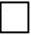 
Достоверность всех сведений о квалификации подтверждаю
№
Наименование разрешения (уведомления)
1
№
Наименование предмета закупаемых работ (наименование лота)
Требуемый опыт работы (количество лет)
Вид строительства (новое строительство, расширение, техническое перевооружение, модернизация, реконструкция, реставрация и капитальный ремонт существующих объектов)
Уровень ответственности зданий и сооружений (первый – повышенный, второй – нормальный, третий – пониженный)
Техническая сложность объектов (здания и сооружения, относящиеся к технически сложным объектам, и здания и сооружения, не относящиеся к технически сложным объектам)
Функциональное назначение (промышленные объекты, производственные здания, сооружения, объекты жилищно-гражданского назначения, прочие сооружения)
1
№
Наименование разрешения (лицензия)
Вид деятельности
Особые условия (категория)
Дата и номер выдачи документа
Электронная копия разрешения (уведомления)
1.
№
Наименование работы
Статус потенциального поставщика по объекту строительства (генеральный подрядчик, генеральный проектировщик/субподрядчик)
Вид строительства (новое строительство, расширение, техническое перевооружение, модернизация, реконструкция, реставрация и капитальный ремонт существующих объектов)
Уровень ответственности зданий и сооружений (первый – повышенный, второй – нормальный, третий – пониженный)
Техническая сложность объектов (здания и сооружения, относящиеся к технически сложным объектам, и здания и сооружения, не относящиеся к технически сложным объектам)
Функциональное назначение (промышленные объекты, производственные здания, сооружения, объекты жилищно-гражданского назначения, прочие сооружения)
Место выполнения работы (местонахождение объекта)
Наименование заказчика
Год, месяц завершения работ
Наименование, дата и номер подтверждающего документа
Электронная копия подтверждающих документов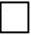 
Достоверность всех сведений о квалификации подтверждаю
№
Наименование разрешения (уведомления)
1
№
Наименование и характеристика материальных ресурсов
Количество
1
№
Наименование трудовых ресурсов (специальность, квалификация)
Количество
Стаж работника (при необходимости) не более трех лет (за исключением случаев, когда законодательством Республики Казахстан или утвержденными нормативами предусмотрен более высокий стаж)
1
№
Наименование предмета закупаемых работ
(наименование лота)
Количество лет
1
№
Наименование разрешения (лицензия)
Вид деятельности
Особые условия (категория)
Дата и номер выдачи документа
Электронная копия разрешения (уведомления)
1.
№
Наименование и характеристика материальных ресурсов
Количество имеющихся единиц
Состояние (новое, хорошее, плохое)
Собственное (приложить документы, подтверждающие право собственности), арендованное (у кого и приложить документы, подтверждающие право собственности арендодателя)
Наименование, дата и номер подтверждающего документа
Электронная копия подтверждающих документов (ссылка)
1
№
Наименование специальности (квалификации)
Ф. И. О.  (при его наличии) работников (приложить электронную копию документа, удостоверяющего личность)
Документ о квалификации (указать номер и дату выдачи диплома об образовании, сертификата, аттестата и т.д., приложить их электронные копии)
Стаж работника и подтверждающие документы
Электронная копия подтверждающих документов (ссылка)
1
№
Наименование работы
Место выполнения работы (местонахождение объекта)
Наименование заказчика
Год, месяц завершения работ
Наименование, дата и номер подтверждающего документа
Электронная копия подтверждающих документов (ссылка)
1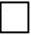 
Достоверность всех сведений о квалификации подтверждаю
№
Наименование разрешения (уведомления)
1
№
Наименование и характеристика материальных ресурсов
Количество
1
№
Наименование трудовых ресурсов (специальность, квалификация)
Количество
Стаж работника (при необходимости) не более трех лет (за исключением случаев, когда законодательством Республики Казахстан или утвержденными нормативами предусмотрен более высокий стаж)
1
№
Наименование предмета закупаемых услуг
(наименование лота)
Количество лет
1
№
Наименование разрешения (лицензия)
Вид деятельности
Особые условия (категория)
Дата и номер выдачи документа
Электронная копия разрешения (уведомления)
1.
№
Наименование и характеристика материальных ресурсов
Количество имеющихся единиц
Состояние (новое, хорошее, плохое)
Собственное (приложить документы, подтверждающие право собственности), арендованное (у кого и приложить документы, подтверждающие право собственности арендодателя)
Наименование, дата и номер подтверждающего документа
Электронная копия подтверждающих документов (ссылка)
1
№
Наименование специальности (квалификации)
Ф. И. О.  (при его наличии) работников (приложить электронную копию документа, удостоверяющего личность)
Документ о квалификации (указать номер и дату выдачи диплома об образовании, сертификата, аттестата и т.д., приложить их электронные копии)
Стаж работника и подтверждающие документы
Электронная копия подтверждающих документов (ссылка)
1
№
Наименование услуги
Место оказания услуг
Наименование заказчика
Год, месяц оказания услуги (с __ по__)
Наименование, дата и номер подтверждающего документа
Электронная копия подтверждающих документов (ссылка)
1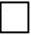 
Достоверность всех сведений о квалификации подтверждаю
Достоверность всех сведений о квалификации подтверждаю
Достоверность всех сведений о квалификации подтверждаю
Достоверность всех сведений о квалификации подтверждаю
Достоверность всех сведений о квалификации подтверждаю
Достоверность всех сведений о квалификации подтверждаю
Наименование товара с указанием марки и/или товарного знака либо знака обслуживания, модели, типа и т.д.
Страна происхождения
Завод-изготовитель
Год выпуска
Гарантийный срок (при наличии) (в месяцах)
Срок поставки
Место поставки товара
Наименование национальных стандартов, а в случае их отсутствия межгосударственных стандартов на закупаемые товары, работы, услуги. При отсутствии национальных и межгосударственных стандартов указываются требуемые функциональные, технические, качественные и эксплуатационные характеристики закупаемых товаров, работ, услуг с учетом нормирования закупок.
Описание требуемых функциональных, технических, качественных, эксплуатационных и иных характеристик закупаемого товара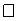 
Достоверность всех сведений технической спецификации предлагаемого товара подтверждаю
"Основной Участник"
Полное наименование
Полный юридический адрес 
БИН, Банковские реквизиты
Телефон
Должность, Ф.И.О. (при его наличии)
"Участник-2"
Полное наименование
Полный юридический адрес 
БИН, Банковские реквизиты
Телефон
Должность, Ф.И.О. (при его наличии)
"Участник-3"
Полное наименование
Полный юридический адрес 
БИН, Банковские реквизиты
Телефон
Должность, Ф.И.О. (при его наличии)
__________________________
(Участник)
_____________________
подпись
_______________________
Руководитель
№ 
Наименование субподрядчика (соисполнителя) – юридического лица либо Ф.И.О. (при его наличии) субподрядчик а (соисполнителя), являющегося физическим лицом
БИН(ИИН)/ИНН/УНП субподрядчика (соисполнителя), его полный юридический и почтовый адрес, контактный телефон
Наименование выполняемых работ (оказываемых услуг) в соответствии с Технической спецификацией
Объем выполняемых работ (оказываемых услуг) в соответствии с Технической спецификацией в денежном выражении, тенге
Объем выполняемых работ (оказываемых услуг) в соответствии с Технической спецификацией в процентном выражении, %
Всего по данному субподрядчику (соисполнителю)
Всего по данному субподрядчику (соисполнителю)
Всего по данному субподрядчику (соисполнителю)
Всего по данному субподрядчику (соисполнителю)
Всего по данному субподрядчику (соисполнителю)
Всего по данному субподрядчику (соисполнителю)
Всего по данному субподрядчику (соисполнителю)
Итого по всем субподрядчикам (соисполнителям)
Итого по всем субподрядчикам (соисполнителям)
Итого по всем субподрядчикам (соисполнителям)
Итого по всем субподрядчикам (соисполнителям)
Наименование субподрядчика (соисполнителя) – юридического лица либо Ф.И.О. субподрядчика (соисполнителя), являющегося физическим лицом
Ф.И.О. (при его наличии) уполномоченного представителя субподрядчика (соисполнителя)
Электронно – цифровая подпись
№
БИН (ИИН)/ ИНН/УНП потенциального поставщика
Тип обращения (замечание, запрос о разъяснении)
Текст обращения
Дата и время направления замечания, запроса о разъяснении
Принято решение
Причина отклонения, текст разъяснения
Первый руководитель либо ответственный секретарь или иное осуществляющее полномочия ответственного секретаря должностное лицо
Ф.И.О. (при его наличии) подпись
№
Ф. И. О. (при его наличии)
Должность в организации
Роль в комиссии
№
№ Лота
Наименование лота
Количество
Цена за единицу
Сумма, выделенная для закупки, тенге
№
Наименование потенциального поставщика
БИН (ИИН) / ИНН / УНП
Адрес потенциального поставщика (область, город, улица, дом, квартира)
Дата и время представления заявки (по хронологии)
№ Наименование потенциального поставщика БИН (ИИН) / ИНН / УНП
№ Наименование потенциального поставщика БИН (ИИН) / ИНН / УНП
№ Наименование потенциального поставщика БИН (ИИН) / ИНН / УНП
№
Наименование документа
Признак наличия
№
Ф. И. О. (при его наличии)
Должность в организации
Роль в комиссии
№
№ Лота
Наименование лота
Количество
Цена за единицу
Сумма, выделенная для закупки, тенге
№
Наименование потенциального поставщика
БИН (ИИН) / ИНН / УНП
Дата и время представления заявки (по хронологии)
№
Наименование потенциального поставщика (перечень потенциальных поставщиков), БИН (ИИН)/ ИНН/УНП
Наименование потенциального поставщика (перечень потенциальных поставщиков), БИН (ИИН)/ ИНН/УНП
Наименование потенциального поставщика (перечень потенциальных поставщиков), БИН (ИИН)/ ИНН/УНП
Наименование потенциального поставщика (перечень потенциальных поставщиков), БИН (ИИН)/ ИНН/УНП
Наименование потенциального поставщика (перечень потенциальных поставщиков), БИН (ИИН)/ ИНН/УНП
Ф.И.О члена комиссии
Решение члена комиссии
Подробное описание причин не соответствия квалификационным требованиям и требованиям тендерной документации
Обоснование причин отклонения
Перечень документов в заявке потенциального поставщика которые необходимо привести в соответствие с квалификационными требованиями и требованиями тендерной документации
№
Наименование потенциального поставщика
БИН (ИИН)/ ИНН/УНП
Причина отклонения
№
Наименование потенциального поставщика
БИН (ИИН) / ИНН / УНП
№
Ф.И.О. (при его наличии)
Должность в организации
Роль в комиссии
№
№ Лота
Наименование лота
Количество
Цена за единицу, тенге
Сумма, выделенная для закупки, тенге
№
Наименование потенциального поставщика
БИН (ИИН)/ ИНН/УНП
Дата и время представления заявки (по хронологии)
№
Наименование потенциального поставщика
БИН (ИИН)/ ИНН/УНП
Дата и время повторного представления заявки (по хронологии)
№
Наименование организации/лица которому направлен запрос
Дата направления запроса
Краткое описание запроса
Дата представления ответа на запрос
№
Наименование потенциального поставщика (перечень потенциальных поставщиков), БИН (ИИН)/ ИНН/УНП
Наименование потенциального поставщика (перечень потенциальных поставщиков), БИН (ИИН)/ ИНН/УНП
Наименование потенциального поставщика (перечень потенциальных поставщиков), БИН (ИИН)/ ИНН/УНП
Наименование потенциального поставщика (перечень потенциальных поставщиков), БИН (ИИН)/ ИНН/УНП
Наименование потенциального поставщика (перечень потенциальных поставщиков), БИН (ИИН)/ ИНН/УНП
Ф.И.О.(при его наличии) члена комиссии
Условная скидка %
Решение члена комиссии
Причина отклонения
Подробное описание причин отклонения с указанием сведений и документов, подтверждающих их несоответствие квалификационным требованиям и требованиям тендерной документации
№
Наименование потенциального поставщика
БИН (ИИН)/ ИНН/УНП
Причина отклонения 1
№
Наименование потенциального поставщика
БИН (ИНН)/ИНН/УНП
№
Наименование потенциального поставщика
БИН (ИИН)/ИНН/НП
Условные скидки, %
Условные скидки, %
№
Наименование потенциального поставщика
БИН (ИИН)/ИНН/НП
Опыт работы за последние десять лет
Опыт работы за последние десять лет
№
Наименование потенциального поставщика
БИН (ИИН)/ИНН/НП
Общий опыт работы
Из них в качестве генерального подрядчика
Условные скидки, %
Общая условная скидка, %
№
Наименование п/поставщика
БИН (ИНН)/ИНН/УНП
Выделенная сумма
Цена поставщика
Размер условной скидки, %
Цена с учетом условной скидки
Опыт работы в качестве генерального подрядчика
Сумма уплаченных налогов за четыре года, предшествующие предыдущему году
Дата и время подачи заявки
№ лота
Наименование заказчика
Наименование товара (работы, услуги)*
Единица измерения
Количество, объем
Условия поставки (в соответствии с Incoterms 2010)
Срок поставки товаров, выполнения работ, оказания услуг
Место поставки товаров, выполнения работ, оказания услуг
Размер авансового платежа, %
Сумма, выделенная по лоту, тенге
1
2
3
4
5
6
7
8
9
10
№
Наименование потенциальных поставщиков, которым направлены запросы на предоставление коммерческого предложения
Источники информации о потенциальном поставщике, которым направлены запросы на представление коммерческого предложения
Номер и дата исходящего запроса
№
Наименование потенциального поставщика, представившего коммерческое предложение
Краткое описание предлагаемых товаров (с указанием марки, модели), работ, услуг в соответствии с коммерческим предложением
Существенные условия поставки товара, выполнения работ, оказания услуг (цена, качество, сроки)
Наименование потенциального поставщика
БИН (ИИН)/ ИНН/ УНП
Реквизиты
Обоснования выбора поставщика
Обоснования цены заключенного договора
Наименование потенциального поставщика
Наименование товара, работы, услуги
Основание применение способа
Сумма, выделенная для закупки, тенге
Цена поставщика
Экономия
№
Ф.И.О. (при его наличии)
Должность
Роль
1
Представитель заказчика
2
Представитель организатора
Номер лота
Наименование товара, работы, услуги
Обоснование применения
Вид предмета закупки (товар, работа, услуга)
Сумма, выделенная для закупки, тенге
Наименование поставщика
БИН (ИИН)/ИНН/УНП
Реквизиты
Выделенная сумма
Цена поставщика
Дата и время предоставления ценового предложения
Наименование приглашенного поставщика
Представитель организатора
Решение представителя организатора
Причина несоответствия
(Полное наименование поставщика)
(ФИО представителя организатора, должность в организации)
 (В соответствии со справочником значений: соответствует/ не соответствует требованиям тех. спецификации; соответствует/ не соответствует квалификационным требованиям; соответствует/ не соответствует требованиям пункта 23 Правил)
 (Причина, введенная представителем организатора, в случае несоответствия требованиям тех. спецификации; квалификационным требованиям; требованиям пункта 23 Правил)
краткое описание закупаемых товаров, работ, услуг
количество товара, объем выполняемых работ, оказываемых услуг, являющихся предметом проводимых закупок
сумма, выделенная для закупок
место поставки товара, выполнения работ, оказания услуг
требуемые сроки поставки товара, выполнения работ, оказания услуг
__________________________
       (должность заказчика)
______________
    (подпись)
___________________________
   фамилия, имя, отчество (при его наличии)
Заказчик
Поставщик
<полное наименование Заказчика><Полный юридический адрес Заказчика>БИН <БИН Заказчика>БИК <БИК Заказчика>ИИК <ИИК Заказчика><Наименование банка>Тел.: <телефон Заказчика><должность Заказчика><ФИО(при его наличии) Заказчика>:
<полное наименование Поставщика><Полный юридический адрес Поставщика>БИН/ИНН/УНП <БИН/ИНН/УНП Поставщика>БИК <БИК Поставщика>ИИК <ИИК Поставщика><Наименование банка>Тел.: <телефон Поставщика><должность Поставщика><ФИО(при его наличии) Поставщика>
Заказчик
Поставщик
<полное наименование заказчика> <полный юридический адрес заказчика>БИН <бин заказчика>БИК <бик заказчика>ИИК <иик заказчика><наименование банка>Тел.: <телефон заказчика><должность заказчика><фио(при его наличии) заказчика>:
<полное наименование поставщика><полный юридический адрес поставщика>БИН/ИНН/УНП <бин нн/унп поставщика>БИК <бик поставщика>ИИК <иик поставщика><наименование банка>Тел.: <телефон поставщика><должность поставщика><фио(при его наличии) поставщика>
Заказчик
Поставщик
<полное наименование Заказчика><Полный юридический адрес Заказчика>БИН <БИН Заказчика>БИК <БИК Заказчика>ИИК <ИИК Заказчика><Наименование банка>Тел.: <телефон Заказчика><должность Заказчика><ФИО Заказчика>:
<полное наименование Поставщика><Полный юридический адрес Поставщика>БИН/ИНН/УНП <БИН/ИНН/УНП Поставщика>БИК <БИК Поставщика>ИИК <ИИК Поставщика><Наименование банка>Тел.: <телефон Поставщика><должность Поставщика><ФИО Поставщика>
Заказчик
Поставщик
<полное наименование Заказчика><Полный юридический адрес Заказчика>БИН <БИН Заказчика>БИК <БИК Заказчика>ИИК <ИИК Заказчика><Наименование банка>Тел.: <телефон Заказчика><должность Заказчика><ФИО Заказчика>:
<полное наименование Поставщика><Полный юридический адрес Поставщика>БИН/ИНН/УНП <БИН/ИНН/УНП Поставщика>БИК <БИК Поставщика>ИИК <ИИК Поставщика><Наименование банка>Тел.: <телефон Поставщика><должность Поставщика><ФИО Поставщика>
Заказчик
Поставщик
<полное наименование Заказчика><Полный юридический адрес Заказчика>БИН <БИН Заказчика>БИК <БИК Заказчика>ИИК <ИИК Заказчика><Наименование банка>Тел.: <телефон Заказчика><должность Заказчика><ФИО Заказчика>:
<полное наименование Поставщика><Полный юридический адрес Поставщика>БИН/ИНН/УНП <БИН/ИНН/УНП Поставщика>БИК <БИК Поставщика>ИИК <ИИК Поставщика><Наименование банка>Тел.: <телефон Поставщика><должность Поставщика><ФИО Поставщика>
__________
№______
"____"_______2020 год
Заказчик
Поставщик
<полное наименование Заказчика>
<Полный юридический адрес Заказчика>
БИН/ИНН/УНП <БИН/ИНН/УНП Заказчика>
БИК <БИК Заказчика>
ИИК <ИИК Заказчика>
<Наименование банка>
Тел.: <телефон >
<должность >
<ФИО Заказчика>
<полное наименование Поставщика> <Полный юридический адрес Поставщика> БИН/ИНН/УНП <БИН/ИНН/УНП Поставщика>БИК <БИК Поставщика>ИИК <ИИК Поставщика> <Наименование банка>Тел.: <телефон Поставщика><должность Поставщика><ФИО Поставщика>
Заказчик
Поставщик
<полное наименование Заказчика><Полный юридический адрес Заказчика>БИН <БИН Заказчика>БИК <БИК Заказчика>ИИК <ИИК Заказчика><Наименование банка>Тел.: <телефон Заказчика><должность Заказчика><ФИО Заказчика>:
<полное наименование Поставщика><Полный юридический адрес Поставщика>БИН/ИНН/УНП <БИН/ИНН/УНП Поставщика>БИК <БИК Поставщика>ИИК <ИИК Поставщика><Наименование банка>Тел.: <телефон Поставщика><должность Поставщика><ФИО Поставщика>
№_______
Номер документа*
"___"_______ 20___года
дата подписания*
Сведения о товаре**
Сведения о товаре**
Сведения о товаре**
Сведения о товаре**
Сведения о товаре**
Сведения о товаре**
Сведения о товаре**
Сведения о товаре**
№
Место поставки товара
Наименование товара
Номенклатурный (заводской) номер (при наличии)
Единица измерения
Количество
Цена за единицу (тенге), в том числе НДС/без НДС
Сумма, тенге
№
1
2
3
4
5
6
7
1
…
Наименование Поставщика*
ИИН/БИН*
ИИК/БИК*
Банк*
Юридический адрес*
Представители поставщика**
Представители поставщика**
Утверждаю**
Утверждаю**
Наименование Поставщика*
ИИН/БИН*
ИИК/БИК*
Банк*
Юридический адрес*
Ф.И.О. должность
подпись
Ф.И.О., должность
подпись
1
2
3
4
5
6
7
8
9
Информация по договору
Информация по договору
Информация по договору
Информация по договору
Информация по договору
Информация по договору
Информация по договору
1
Общие сведения
Общие сведения
Общие сведения
Общие сведения
Общие сведения
Общие сведения
1
Общая стоимость Договора*
Сумма авансовых платежей***
Сумма оплаты с начала действия Договора***
Ранее заактированные суммы***
Сумма неустойки (штраф, пеня) за просрочку сроков поставки или ненадлежащего исполнения (частичного неисполнения) обязательств***
Количество просроченных дней***
1
1
2
3
4
5
6
2
Код Единой бюджетной классификации расходов: Программа/Подпрограмма/Специфика***
Код Единой бюджетной классификации расходов: Программа/Подпрограмма/Специфика***
Код Единой бюджетной классификации расходов: Программа/Подпрограмма/Специфика***
Код Единой бюджетной классификации расходов: Программа/Подпрограмма/Специфика***
Код Единой бюджетной классификации расходов: Программа/Подпрограмма/Специфика***
3
Фактические расходы, в том числе произведенные поставщиком по данному акту***
Фактические расходы, в том числе произведенные поставщиком по данному акту***
Фактические расходы, в том числе произведенные поставщиком по данному акту***
Фактические расходы, в том числе произведенные поставщиком по данному акту***
Фактические расходы, в том числе произведенные поставщиком по данному акту***
Фактические расходы, в том числе произведенные поставщиком по данному акту***
Наименование товара*
Наименование товара*
Единица измерения*
Количество*
цена за единицу, тенге*
сумма, в тенге*
1
1
2
3
4
5
1
…
4
Сумма, требуемая к перечислению Поставщику***
Сумма, требуемая к перечислению Поставщику***
Сумма, требуемая к перечислению Поставщику***
Сумма, требуемая к перечислению Поставщику***
Сумма, требуемая к перечислению Поставщику***
Наименование заказчика*
ИИН/ БИН*
ИИК/БИК*
Банк*
Юридический адрес***
Представители заказчика***
Представители заказчика***
Представители заказчика***
Представители заказчика***
Утверждаю (руководитель организации)*
Утверждаю (руководитель организации)*
Наименование заказчика*
ИИН/ БИН*
ИИК/БИК*
Банк*
Юридический адрес***
Ответственные за принятие товара
Ответственные за принятие товара
Ответственные за правильность оформления (реквизиты, специфика)
Ответственные за правильность оформления (реквизиты, специфика)
Утверждаю (руководитель организации)*
Утверждаю (руководитель организации)*
Наименование заказчика*
ИИН/ БИН*
ИИК/БИК*
Банк*
Юридический адрес***
Ф. И. О.
подпись
Ф. И. О.
подпись
Ф.И.О.
подпись
1
2
3
4
5
6
7
8
9
10
11
№________________
Номер документа*
"___"_______ 20___года
дата подписания*
Сведения о выполненной работе**
Сведения о выполненной работе**
Сведения о выполненной работе**
Сведения о выполненной работе**
Сведения о выполненной работе**
Сведения о выполненной работе**
Сведения о выполненной работе**
Сведения о выполненной работе**
№
Место выполнения работ
Дата/период выполнения работ
Наименование
Единица измерения
Количество
Цена за единицу (тенге), в том числе НДС/без НДС
Сумма, в тенге
№
1
2
3
4
5
6
7
1
…
Наименование Исполнителя*
ИИН/БИН*
ИИК/БИК*
Банк**
Юридический адрес**
Представители исполнителя**
Представители исполнителя**
Утверждаю**
Утверждаю**
Наименование Исполнителя*
ИИН/БИН*
ИИК/БИК*
Банк**
Юридический адрес**
Ф.И.О., должность
подпись
Ф.И.О., должность
подпись
1
2
3
4
5
6
7
8
9
Информация по договору
Информация по договору
Информация по договору
Информация по договору
Информация по договору
Информация по договору
Информация по договору
Информация по договору
Информация по договору
Информация по договору
1
Общие сведения
Общие сведения
Общие сведения
Общие сведения
Общие сведения
Общие сведения
Общие сведения
Общие сведения
Общие сведения
1
Общая стоимость Договора*
Сумма авансовых платежей***
Сумма оплаты с начала действия Договора***
Сумма оплаты с начала действия Договора***
Ранее заактированные суммы***
Ранее заактированные суммы***
Сумма неустойки (штраф, пеня) за просрочку сроков выполнения работ или ненадлежащего исполнения (частичного неисполнения) обязательств***
Сумма неустойки (штраф, пеня) за просрочку сроков выполнения работ или ненадлежащего исполнения (частичного неисполнения) обязательств***
Количество просроченных дней***
1
1
2
3
3
4
4
5
5
6
2
Код Единой бюджетной классификации расходов: Программа/Подпрограмма/Специфика***
Код Единой бюджетной классификации расходов: Программа/Подпрограмма/Специфика***
Код Единой бюджетной классификации расходов: Программа/Подпрограмма/Специфика***
Код Единой бюджетной классификации расходов: Программа/Подпрограмма/Специфика***
Код Единой бюджетной классификации расходов: Программа/Подпрограмма/Специфика***
Код Единой бюджетной классификации расходов: Программа/Подпрограмма/Специфика***
Код Единой бюджетной классификации расходов: Программа/Подпрограмма/Специфика***
Код Единой бюджетной классификации расходов: Программа/Подпрограмма/Специфика***
3
Фактически выполненные по данному акту работы (наименование работ в разрезе их подвидов в соответствии с технической спецификацией, заданием, графиком выполнения работ при их наличии***)
Фактически выполненные по данному акту работы (наименование работ в разрезе их подвидов в соответствии с технической спецификацией, заданием, графиком выполнения работ при их наличии***)
Фактически выполненные по данному акту работы (наименование работ в разрезе их подвидов в соответствии с технической спецификацией, заданием, графиком выполнения работ при их наличии***)
Фактически выполненные по данному акту работы (наименование работ в разрезе их подвидов в соответствии с технической спецификацией, заданием, графиком выполнения работ при их наличии***)
Фактически выполненные по данному акту работы (наименование работ в разрезе их подвидов в соответствии с технической спецификацией, заданием, графиком выполнения работ при их наличии***)
Фактически выполненные по данному акту работы (наименование работ в разрезе их подвидов в соответствии с технической спецификацией, заданием, графиком выполнения работ при их наличии***)
Фактически выполненные по данному акту работы (наименование работ в разрезе их подвидов в соответствии с технической спецификацией, заданием, графиком выполнения работ при их наличии***)
Фактически выполненные по данному акту работы (наименование работ в разрезе их подвидов в соответствии с технической спецификацией, заданием, графиком выполнения работ при их наличии***)
Фактически выполненные по данному акту работы (наименование работ в разрезе их подвидов в соответствии с технической спецификацией, заданием, графиком выполнения работ при их наличии***)
Наименование*
Дата/период выполнения работ*
Дата/период выполнения работ*
Единица измерения*
Единица измерения*
Количество*
Количество*
цена за единицу, тенге*
сумма, в тенге*
1
2
2
3
3
4
4
5
6
1
…
4
Сумма, требуемая к перечислению Поставщику***
Сумма, требуемая к перечислению Поставщику***
Сумма, требуемая к перечислению Поставщику***
Сумма, требуемая к перечислению Поставщику***
Сумма, требуемая к перечислению Поставщику***
Сумма, требуемая к перечислению Поставщику***
Сумма, требуемая к перечислению Поставщику***
Сумма, требуемая к перечислению Поставщику***
Наименование заказчика*
ИИН/ БИН*
ИИК/ БИК*
Банк*
Юридический адрес***
Представители заказчика*
Представители заказчика*
Представители заказчика*
Представители заказчика*
Утверждаю (руководитель организации)*
Утверждаю (руководитель организации)*
Наименование заказчика*
ИИН/ БИН*
ИИК/ БИК*
Банк*
Юридический адрес***
Ответственные за принятие товара
Ответственные за принятие товара
Ответственные за правильность оформления (реквизиты, специфика)
Ответственные за правильность оформления (реквизиты, специфика)
Утверждаю (руководитель организации)*
Утверждаю (руководитель организации)*
Наименование заказчика*
ИИН/ БИН*
ИИК/ БИК*
Банк*
Юридический адрес***
Ф. И. О.
подпись
Ф. И. О.
подпись
Ф.И.О.
подпись
1
2
3
4
5
6
7
8
9
10
11
Номер
Номер
Шифр норм и коды ресурсов
Наименование работ и затрат
Единица измерения
Выполнено работ
Выполнено работ
Выполнено работ
по порядку
Позиции по смете
Шифр норм и коды ресурсов
Наименование работ и затрат
Единица измерения
количество
Цена за единицу
Стоимость, в тенге
1
2
3
4
5
6
7
8
ИТОГО
ИТОГО
ИТОГО
ИТОГО
ИТОГО
Сдал (Подрядчик)
Сдал (Подрядчик)
Сдал (Подрядчик)
Принял (Заказчик)
Принял (Заказчик)
Принял (Заказчик)
Принял (Заказчик)
_______________________________
(наименование организации)
_______________________________
(наименование организации)
_______________________________
(наименование организации)
_______________________________
(наименование организации)
_______________________________
(наименование организации)
_______________________________
(наименование организации)
_______________________________
(наименование организации)
________________________________
Место печати (должность, подпись, расшифровка подписи)
________________________________
Место печати (должность, подпись, расшифровка подписи)
________________________________
Место печати (должность, подпись, расшифровка подписи)
________________________________
Место печати (должность, подпись, расшифровка подписи)
________________________________
Место печати (должность, подпись, расшифровка подписи)
________________________________
Место печати (должность, подпись, расшифровка подписи)
________________________________
Место печати (должность, подпись, расшифровка подписи)
№ _____________
Номер документа*
"___"_________ 20__года
дата подписания*
Сведения об оказанной услуге**
Сведения об оказанной услуге**
Сведения об оказанной услуге**
Сведения об оказанной услуге**
Сведения об оказанной услуге**
Сведения об оказанной услуге**
Сведения об оказанной услуге**
№
Место оказания услуги
Наименование услуги
Единица измерения
Количество
Цена за единицу (тенге), в том числе НДС/без НДС
Сумма, в тенге
№
1
2
4
5
6
7
1
…
Наименование Поставщика*
ИИН/БИН*
ИИК/БИК*
Банк**
Юридический адрес**
Представители поставщика**
Представители поставщика**
Утверждаю**
Утверждаю**
Наименование Поставщика*
ИИН/БИН*
ИИК/БИК*
Банк**
Юридический адрес**
Ф.И.О., должность
подпись
Ф.И.О, должность
подпись
1
2
3
4
5
6
7
8
9
Информация по договору
Информация по договору
Информация по договору
Информация по договору
Информация по договору
Информация по договору
Информация по договору
1
Общие сведения
Общие сведения
Общие сведения
Общие сведения
Общие сведения
Общие сведения
1
Общая стоимость Договора*
Сумма авансовых платежей***
Сумма оплаты с начала действия Договора***
Ранее заактированные суммы***
Сумма неустойки (штраф, пеня) за просрочку сроков оказания услуг или ненадлежащего исполнения (частичного неисполнения) обязательств***
Количество просроченных дней***
1
1
2
3
4
5
6
2
Код Единой бюджетной классификации расходов: Программа/Подпрограмма/Специфика***
Код Единой бюджетной классификации расходов: Программа/Подпрограмма/Специфика***
Код Единой бюджетной классификации расходов: Программа/Подпрограмма/Специфика***
Код Единой бюджетной классификации расходов: Программа/Подпрограмма/Специфика***
Код Единой бюджетной классификации расходов: Программа/Подпрограмма/Специфика***
3
Фактически оказанные по данному акту услуги (наименование услуг в разрезе их подвидов в соответствии с технической спецификацией, заданием, графиком выполнения услуг при их наличии)
Фактически оказанные по данному акту услуги (наименование услуг в разрезе их подвидов в соответствии с технической спецификацией, заданием, графиком выполнения услуг при их наличии)
Фактически оказанные по данному акту услуги (наименование услуг в разрезе их подвидов в соответствии с технической спецификацией, заданием, графиком выполнения услуг при их наличии)
Фактически оказанные по данному акту услуги (наименование услуг в разрезе их подвидов в соответствии с технической спецификацией, заданием, графиком выполнения услуг при их наличии)
Фактически оказанные по данному акту услуги (наименование услуг в разрезе их подвидов в соответствии с технической спецификацией, заданием, графиком выполнения услуг при их наличии)
Фактически оказанные по данному акту услуги (наименование услуг в разрезе их подвидов в соответствии с технической спецификацией, заданием, графиком выполнения услуг при их наличии)
Наименование услуги*
Дата/период оказания услуг*
Единица измерения*
Количество*
Цена за единицу, тенге*
Сумма, в тенге*
Сведения об отчете о научных исследованиях, маркетинговых, консультационных и прочих услугах (дата, номер, количество страниц) (при их наличии)****
1
2
3
4
5
6
7
1
4
Сумма, требуемая к перечислению Поставщику***
Сумма, требуемая к перечислению Поставщику***
Сумма, требуемая к перечислению Поставщику***
Сумма, требуемая к перечислению Поставщику***
Сумма, требуемая к перечислению Поставщику***
Наименование заказчика*
ИИН/ БИН*
ИИК/ БИК*
Банк*
Юридический адрес***
Представители заказчика*
Представители заказчика*
Представители заказчика*
Представители заказчика*
Утверждаю (руководитель организации)*
Утверждаю (руководитель организации)*
Наименование заказчика*
ИИН/ БИН*
ИИК/ БИК*
Банк*
Юридический адрес***
Ответственные за принятие услуги
Ответственные за принятие услуги
Ответственные за правильность оформления (реквизиты, специфика)
Ответственные за правильность оформления (реквизиты, специфика)
Утверждаю (руководитель организации)*
Утверждаю (руководитель организации)*
Наименование заказчика*
ИИН/ БИН*
ИИК/ БИК*
Банк*
Юридический адрес***
Ф. И. О.
подпись
Ф. И. О.
подпись
Ф.И.О.
подпись
1
2
3
4
5
6
7
8
9
10
11
№ Товара (n)
Количество товаров, закупленных поставщиком в целях исполнения договора
Цена товара KZT
Стоимость (CTi) KZT
Доля МС согласно Сертификата СТ-KZ (Мi) %
Сертификат СТ-KZ
Сертификат СТ-KZ
Страна происхождения
№ Товара (n)
Количество товаров, закупленных поставщиком в целях исполнения договора
Цена товара KZT
Стоимость (CTi) KZT
Доля МС согласно Сертификата СТ-KZ (Мi) %
Номер
Дата выдачи
Страна происхождения
1
n
ИТОГО
№ Договора (m)
Стоимость Договора (СДj) KZT
Суммарная стоимость товаров в рамках договора (СТj) KZT
Cуммарная стоимость договоров субподряда в рамках договора (ССДj) KZT
Доля фонда оплаты труда казахстанских кадров, выполняющего j-ый договор (Rj) %
№ п/п Товара (n)
Количество товаров Закупленных поставщиком в целях исполнения договора
Цена товара KZT
Стоимость (CTi) KZT
Доля МС согласно Сертификата СТ-KZ (Мi) %
Сертификат СТ-KZ
Сертификат СТ-KZ
Страна происхождения
№ Договора (m)
Стоимость Договора (СДj) KZT
Суммарная стоимость товаров в рамках договора (СТj) KZT
Cуммарная стоимость договоров субподряда в рамках договора (ССДj) KZT
Доля фонда оплаты труда казахстанских кадров, выполняющего j-ый договор (Rj) %
№ п/п Товара (n)
Количество товаров Закупленных поставщиком в целях исполнения договора
Цена товара KZT
Стоимость (CTi) KZT
Доля МС согласно Сертификата СТ-KZ (Мi) %
Номер
Дата выдачи
Страна происхождения
1
1
2
2
m
n
ИТОГО
№ лота
Наименование заказчика
Наименование товара (работы, услуги)*
Единица измерения
Количество, объем
Условия поставки (в соответствии с ИНКОТЕРМС 2000)
Срок поставки товаров, выполнения работ, оказания услуг
Место поставки товаров, выполнения работ, оказания услуг
Размер авансового платежа, %
Сумма, выделенная для закупок способом Тендера (по лоту №), тенге
1
2
3
4
5
6
7
8
9
10
(В случае, когда характеристики товаров (работ либо услуг) описываются в технической спецификации, в этой графе указываются краткое наименование товара (работы либо услуги) и ссылка на конкретный раздел технической спецификации по каждой позиции)
Должность, Ф.И.О. (при наличии) и подпись
руководителя организатора закупок
___________/___________/
Дата _________
Место печати
Должность, Ф.И.О. (при его наличии) и подпись
руководителя заказчика
___________/___________/
Дата _________
Место печати
№
Наименование разрешения (уведомления)
1
№
Наименование материальных ресурсов
Количество
1
№
Наименование трудовых ресурсов (специальность/квалификация)
Количество
1
№
Наименование предмета закупаемого товара (наименование лота)
Количество лет
1
№
Наименование разрешения (лицензия)
Вид деятельности
Особые условия (категория)
Дата и номер выдачи документа
Электронная копия разрешения (уведомления)
1.
№
Наименование материальных ресурсов
Количество имеющихся единиц
Состояние (новое, хорошее, плохое)
Собственное (приложить документы, подтверждающие право собственности), арендованное (у кого и приложить документы, подтверждающие право собственности арендодателя)
Наименование, дата и номер подтверждающего документа
Электронная копия подтверждающих документов (ссылка)
1
№
Наименование специальности (квалификации)
Ф. И. О. работников (приложить электронную копию документа, удостоверяющего личность)
Документ о квалификации (указать номер и дату выдачи диплома об образовании, сертификата, аттестата и т.д., приложить их электронные копии)
Электронная копия подтверждающих документов (ссылка)
1
№
Наименование товара
Наименование получателя
Место поставки товара
Дата поставки товара
Наименование, дата и номер подтверждающего документа
Электронная копия подтверждающих документов (ссылка)
1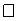 
Достоверность всех сведений о квалификации подтверждаю
№
Наименование разрешения (уведомления)
1
№
Наименование предмета закупаемых работ (наименование лота)
Требуемый опыт работы (количество лет)
Вид строительства (новое строительство, расширение, техническое перевооружение, модернизация, реконструкция, реставрация и капитальный ремонт существующих объектов)
Уровень ответственности зданий и сооружений (первый – повышенный, второй – нормальный, третий – пониженный)
Техническая сложность объектов (здания и сооружения, относящиеся к технически сложным объектам, и здания и сооружения, не относящиеся к технически сложным объектам)
Функциональное назначение (промышленные объекты, производственные здания, сооружения, объекты жилищно-гражданского назначения, прочие сооружения)
1
№
Наименование разрешения (лицензия)
Вид деятельности
Особые условия (категория)
Дата и номер выдачи документа
Электронная копия разрешения (уведомления)
1.
№
Наименование работы
Статус потенциального поставщика по объекту строительства (генеральный подрядчик, генеральный проектировщик/субподрядчик)
Вид строительства (новое строительство, расширение, техническое перевооружение, модернизация, реконструкция, реставрация и капитальный ремонт существующих объектов)
Уровень ответственности зданий и сооружений (первый – повышенный, второй – нормальный, третий – пониженный)
Техническая сложность объектов (здания и сооружения, относящиеся к технически сложным объектам, и здания и сооружения, не относящиеся к технически сложным объектам)
Функциональное назначение (промышленные объекты, производственные здания, сооружения, объекты жилищно-гражданского назначения, прочие сооружения)
Место выполнения работы (местонахождение объекта)
Наименование заказчика
Год, месяц завершения работ
Наименование, дата и номер подтверждающего документа
Электронная копия подтверждающих документов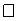 
Достоверность всех сведений о квалификации подтверждаю
№
Наименование разрешения (уведомления)
1
№
Наименование материальных ресурсов
Количество
1
№
Наименование трудовых ресурсов (специальность/квалификация)
Количество
1
№
Наименование предмета закупаемых работ (наименование лота)
Количество лет
1
№
Наименование разрешения (лицензия)
Вид деятельности
Особые условия (категория)
Дата и номер выдачи документа
Электронная копия разрешения (уведомления)
1.
№
Наименование материальных ресурсов
Количество имеющихся единиц
Состояние (новое, хорошее, плохое)
Собственное (приложить документы, подтверждающие право собственности), арендованное (у кого и приложить документы, подтверждающие право собственности арендодателя)
Наименование, дата и номер подтверждающего документа
Электронная копия подтверждающих документов (ссылка)
1
№
Наименование специальности (квалификации)
Ф. И. О. (при его наличии) работников (приложить электронную копию документа, удостоверяющего личность)
Документ о квалификации (указать номер и дату выдачи диплома об образовании, сертификата, аттестата и т.д., приложить их электронные копии)
Электронная копия подтверждающих документов (ссылка)
1
№
Наименование работы
Место выполнения работы (местонахождение объекта)
Наименование заказчика
Год, месяц завершения работ
Наименование, дата и номер подтверждающего документа
Электронная копия подтверждающих документов (ссылка)
1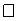 
Достоверность всех сведений о квалификации подтверждаю
№
Наименование разрешения (уведомления)
1
№
Наименование материальных ресурсов
Количество
1
№
Наименование трудовых ресурсов (специальность/квалификация)
Количество
Стаж работника (при необходимости) не более трех лет (за исключением случаев, когда законодательством Республики Казахстан или утвержденными нормативами предусмотрен более высокий стаж)
1
№
Наименование предмета закупаемых услуг (наименование лота)
Количество лет
1
№
Наименование разрешения (лицензия)
Вид деятельности
Особые условия (категория)
Дата и номер выдачи документа
Электронная копия разрешения (уведомления)
1.
№
Наименование материальных ресурсов
Количество имеющихся единиц
Состояние (новое, хорошее, плохое)
Собственное (приложить документы, подтверждающие право собственности), арендованное (у кого и приложить документы, подтверждающие право собственности арендодателя)
Наименование, дата и номер подтверждающего документа
Электронная копия подтверждающих документов (ссылка)
1
№
Наименование специальности (квалификации)
Ф. И. О. (при его наличии) работников (приложить электронную копию документа, удостоверяющего личность)
Документ о квалификации (указать номер и дату выдачи диплома об образовании, сертификата, аттестата и т.д., приложить их электронные копии)
Стаж работника
Электронная копия подтверждающих документов (ссылка)
1
№
Наименование услуги
Место оказания услуг
Наименование заказчика
Год, месяц оказания услуги (с __ по__)
Наименование, дата и номер подтверждающего документа
Электронная копия подтверждающих документов (ссылка)
1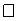 
Достоверность всех сведений о квалификации подтверждаю
Достоверность всех сведений о квалификации подтверждаю
Достоверность всех сведений о квалификации подтверждаю
Достоверность всех сведений о квалификации подтверждаю
Достоверность всех сведений о квалификации подтверждаю
Достоверность всех сведений о квалификации подтверждаю
Наименование товара с указанием марки и/или товарного знака либо знака обслуживания, модели, типа и т.д.
Страна происхождения
Завод-изготовитель
Год выпуска
Гарантийный срок (при наличии) (в месяцах)
Срок поставки
Место поставки товара
Наименование национальных стандартов, а в случае их отсутствия межгосударственных стандартов на закупаемые товары, работы, услуги. При отсутствии национальных и межгосударственных стандартов указываются требуемые функциональные, технические, качественные и эксплуатационные характеристики закупаемых товаров, работ, услуг с учетом нормирования закупок.
Описание требуемых функциональных, технических, качественных, эксплуатационных и иных характеристик закупаемого товара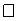 
Достоверность всех сведений технической спецификации предлагаемого товара подтверждаю
Юридический, почтовый адрес и контактные телефоны потенциального поставщика
Банковские реквизиты юридического лица (БИН, БИК, ИИК), а также полное наименование и адрес банка или его филиала, в котором юридическое лицо обслуживается
Ф.И.О. (при его наличии) первого руководителя юридического лица
 Ф.И.О. (при его наличии) физического лица – потенциального поставщика в соответствии с документом, удостоверяющим личность 
 Данные документа, удостоверяющего личность физического лица-потенциального поставщика 
 Адрес прописки физического лица-потенциального поставщика 
 Фактический адрес проживания физического лица-потенциального поставщика 
Номер свидетельства о регистрации, патента либо иного документа, дающего право на занятие, соответствующее предмету тендера, предпринимательской деятельностью в соответствии с законодательством Республики   Казахстан
Банковские реквизиты физического лица – потенциального поставщика (ИИН, БИК, ИИК), а также полное наименование и адрес банка или его филиала, в котором обслуживается физическое лицо
 Контактные телефоны, почтовый адрес и адрес электронной почты (при его наличии) физического лица-потенциального поставщика 
№
Наименование субподрядчика (соисполнителя) - юридического лица либо фамилия, имя, отчество (при наличии) субподрядчика (соисполнителя), являющегося физическим лицом
Бизнес- идентификационный номер субподрядчика (соисполнителя), его полный юридический и почтовый адрес, контактный телефон
Наименование выполняемых работ (оказываемых услуг) в соответствии с технической спецификацией
Объем выполняемых работ (оказываемых услуг) в соответствии с технической спецификацией в денежном выражении
Объем выполняемых работ (оказываемых услуг) в соответствии с технической спецификацией в денежном выражении
Объем выполняемых работ (оказываемых услуг) в соответствии с технической спецификацией в процентном выражении
Объем выполняемых работ (оказываемых услуг) в соответствии с технической спецификацией в процентном выражении
Всего по данному субподрядчику (соисполнителю)
Всего по данному субподрядчику (соисполнителю)
Всего по данному субподрядчику (соисполнителю)
Всего по данному субподрядчику (соисполнителю)
тенге
% объема
Всего по данному субподрядчику (соисполнителю)
Всего по данному субподрядчику (соисполнителю)
Всего по данному субподрядчику (соисполнителю)
Всего по данному субподрядчику (соисполнителю)
тенге
% объема
Итого по всем субподрядчикам (соисполнителям)
Итого по всем субподрядчикам (соисполнителям)
Итого по всем субподрядчикам (соисполнителям)
Итого по всем субподрядчикам (соисполнителям)
тенге
% объема
Наименование субподрядчика (соисполнителя) - юридического лица либо фамилия, имя, отчество (при наличии) субподрядчика (соисполнителя), являющегося физическим лицом
Фамилия, имя, отчество (при его наличии) уполномоченного представителя субподрядчика (соисполнителя)
Подпись
№
Содержание
Наименование товара, работы, услуги
1
Краткое описание
2
Страна происхождения (при закупках работ и  услуг исключить)
3
Завод-изготовитель (при закупках работ и услуг исключить)
4
Единица измерения
5
Цена _________ за единицу в ______ на условиях _______________ ИНКОТЕРМС 2000 (пункт назначения)
6
Количество (объем)
7
Всего цена = стр.5 х стр.6, в ______ включая все расходы потенциального поставщика на транспортировку, страхование, уплату таможенных пошлин, налогов (без НДС), платежей и сборов, стоимость комплектующих деталей и обязательных запасных частей, обслуживания в течение начального срока эксплуатации на единицу измерения, другие расходы
№ лота
Наименование товара, работы, услуги
Содержание
Содержание
Содержание
Содержание
Содержание
Содержание
Содержание
№ лота
Наименование товара, работы, услуги
Краткое описание
Страна происхождения (при закупках работ и услуг исключить)
Завод-изготовитель (при закупках работ и услуг исключить)
Единица измерения
Цена _______за единицу в ______ на условиях _______________ ИНКОТЕРМС 2000 (пункт назначения)
Количество (объем)
Всего цена = стр.7 х стр.8, в ______ включая все расходы потенциального поставщика на транспортировку, страхование, уплату таможенных пошлин, налогов (без НДС), платежей и сборов, стоимость комплектующих деталей и обязательных запасных частей, обслуживания в течение начального срока эксплуатации на единицу измерения, другие расходы
___________________________________
              (Место проведения встречи)
___________________________
              (Время и дата)
__________________________
          (Место вскрытия)
_________________
      (Время и дата)
№
Ф.И.О (при его наличии)
Должность в организации
Роль в комиссии
№
Наименование поставщика
Реквизиты
Дата и время представления заявки
№
Наименование потенциального поставщика (перечень потенциальных поставщиков)
Ф.И.О (при его наличии), должность, роль в комиссии
Решение члена комиссии
Подробное описание причин не соответствия квалификационным требованиям и требованиям тендерной документации по лоту №
Обоснование причин отклонения по лоту №
Перечень документов в заявке потенциального поставщика, которые необходимо привести в соответствие с квалификационными требованиями и требованиями тендерной документации по лоту №
№
Наименование поставщика
БИН (ИИН)/ ИНН/УНП
Причина отклонения
№
Наименование поставщика
БИН (ИИН) / ИНН / УНП
№
Наименование поставщика
БИН (ИИН) / ИНН / УНП
Реквизиты
Решение тендерной комиссии
__________________________
         (Местонахождение)
_________________________
         (Время и дата)
№ лота
Наименование заказчика
Наименование товара*
Единица измерения
Количество, объем
Условия поставки (в соответствии с ИНКОТЕРМС 2010)
Срок поставки товаров
Место поставки товаров
Размер авансового платежа, %
Сумма, выделенная по лоту, тенге
1
2
3
4
5
6
7
8
9
10
№
БИН (ИИН)/ ИНН/УНП потенциального поставщика
Тип обращения (замечание, запрос о разъяснении)
Текст обращения
Дата и время направления замечания, запроса о разъяснении
Принято решение
Причина отклонения, текст разъяснения
Подпись
Ф.И.О.
(при его наличии) 
№
Ф. И. О. (при его наличии)
Должность в организации
Роль в комиссии
№ Лота
Наименование лота
Характеристика товара
Количество
Цена за единицу, тенге
Сумма, выделенная для закупки, тенге
№
Наименование потенциального поставщика
БИН (ИИН) / ИНН / УНП
Адрес потенциального поставщика (область, город, улица, дом, квартира)
Дата и время представления заявки (по хронологии)
№. Наименование потенциального поставщика БИН (ИИН) / ИНН / УНП
№. Наименование потенциального поставщика БИН (ИИН) / ИНН / УНП
№. Наименование потенциального поставщика БИН (ИИН) / ИНН / УНП
№
Наименование документа
Признак наличия
№
Ф. И. О. (при его наличии)
Должность в организации
Роль в комиссии
№ Лота
Наименование лота
Характеристика товара
Количество
Цена за единицу, тенге
Сумма, выделенная для закупки, тенге
№
Наименование потенциального поставщика
БИН (ИИН)/ ИНН/УНП
Дата и время представления заявки (по хронологии)
№ п/п
Наименование потенциального поставщика (перечень потенциальных поставщиков), БИН (ИИН)/ ИНН/УНП
Наименование потенциального поставщика (перечень потенциальных поставщиков), БИН (ИИН)/ ИНН/УНП
Наименование потенциального поставщика (перечень потенциальных поставщиков), БИН (ИИН)/ ИНН/УНП
Наименование потенциального поставщика (перечень потенциальных поставщиков), БИН (ИИН)/ ИНН/УНП
Ф.И.О. (при его наличии)
члена комиссии
Решение члена комиссии
Причина отклонения
 Подробное описание причин отклонения с указанием сведений и документов, подтверждающих их несоответствие квалификационным требованиям и требованиям аукционной документации 
№
Наименование потенциального поставщика
БИН (ИНН) /ИНН/УНП
Причина отклонения 1
№
Наименование потенциального поставщика
БИН (ИНН)/ИНН/УНП
№
Наименование потенциального поставщика
БИН (ИНН)/ИНН/УНП
Цена поставщика за единицу, тенге
Общая сумма поставщика, тенге
Дата и время подачи заявки
Примечание: (значение: наименьшая стартовая цена*)
1
2
3
4
5
6
7
№ Лота
Наименование лота
Характеристика товара
Количество
Цена за единицу, тенге
Сумма, выделенная для закупки, тенге
№
Наименование потенциального поставщика
БИН (ИИН)/ ИНН/УНП
Дата и время представления заявки
№
Наименование потенциального поставщика
БИН(ИНН) /ИНН/УНП
Причина отклонения 1
№
Наименование потенциального поставщика
БИН (ИНН)/ИНН/УНП
№
Наименование потенциального поставщика
БИН (ИНН)/ИНН/УНП
Цена поставщика за единицу, тенге
Общая сумма поставщика, тенге
Дата и время подачи заявки
Примечание: (значение: наименьшая стартовая цена*)
1
2
3
4
5
6
7
Наименование потенциального поставщика
БИН (ИНН)/ИНН/УНП
Цена поставщика за единицу, тенге
Общая сумма поставщика, тенге
Время подачи предложения
ДД.ММ.ГГГГ ЧЧ:ММ:СС (по времени города Нур-Султан)